Тамбовское областное государственное бюджетноепрофессиональное образовательное учреждение«Мичуринский аграрный техникум»(ТОГБПОУ «Мичуринский аграрный техникум»)УЧЕБНО-МЕТОДИЧЕСКИЙ КОМПЛЕКТучебной дисциплиныОГСЭ.03 Иностранный язык (английский)специальности 43.02.10 Туризмдля обучающихся очной формы обученияСоставитель: О.С. Щетинина, преподаватель ТОГБПОУ «Мичуринский аграрный техникум»Турмасово 2021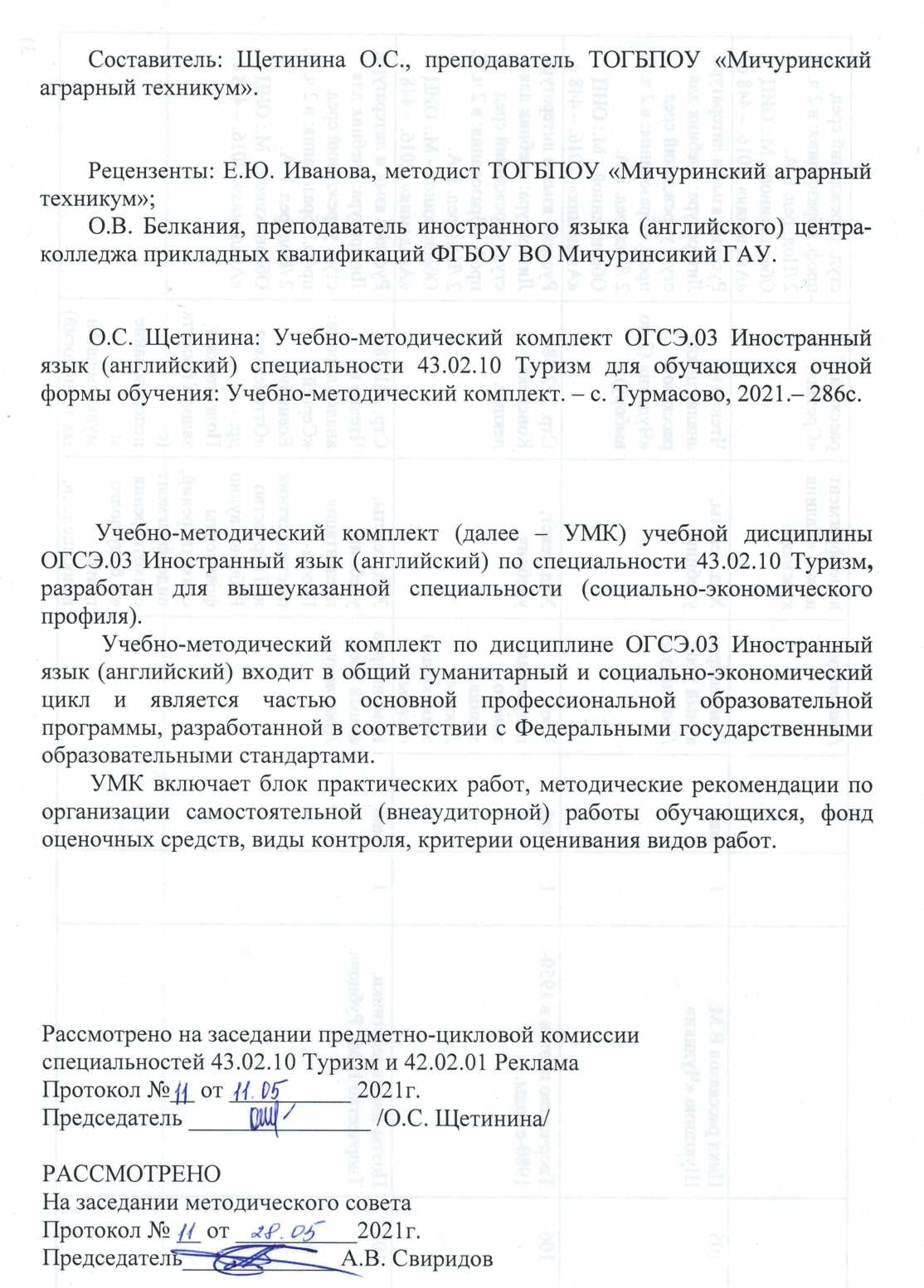 СОДЕРЖАНИЕВВЕДЕНИЕПроблема качества подготовки специалистов сегодня актуальна для любого образовательного учреждения. Важную роль здесь играет учебно-методический комплект (далее - УМК). УМК – это система нормативных и методических  документов, определяющих цели обучения и содержания дисциплин, дидактически обоснованную последовательность знаний и умений у обучающихся.УМК разработан на основе Федерального государственного образовательного стандарта среднего профессионального образования (далее – СПО), утвержденного приказом Министерства образования и науки Российской Федерации № 474 от  07.05.2014, зарегистр. Министерством юстиции (рег. № 32806 от 19.06.2014) по специальности 43.02.10 Туризм, на основе федерального государственного образовательного стандарта среднего общего образования, реализуемого в пределах ОПОП с учетом профиля получаемого профессионального образования, приказа Минобрнауки России от 14 июня 2013 г. № 464 «Об утверждении Порядка организации и осуществления образовательной деятельности по образовательным программам среднего профессионального образования», приказа Минобрнауки России от 18 апреля 2013 г. № 292 «Об утверждении Порядка организации и осуществления образовательной деятельности по основным программам профессионального обучения», Письма Министерства образования и науки РФ от 03.08.2014 г. № 06-281 «Требования к организации образовательного процесса для обучения инвалидов и лиц с ограниченными возможностями здоровья в ПОО, в том числе оснащённости образовательного процесса», с учетом рекомендаций СанПиН.Цели создания учебно-методического комплекта:- систематизация нормативных, методических документов;- активизация учебно-познавательной и практической деятельности обучающихся и управление ею;- индивидуализация и дифференциация содержания обучения;- оптимизация учебного процесса на основе комплексного, системного целостного подхода к каждому компоненту учебного процесса.Использование учебно-методического комплекса на занятиях экономит время, активизирует деятельность студентов,  повышает эффективность обучения, совершенствует контроль и самоконтроль, расширяет  сферу самостоятельной деятельности обучающихся, позволяет высвободить время для творческой, исследовательской работы и поднять уровень преподавателя на качественно новую ступень. Учебно-методический комплект по дисциплине  создан в помощь студентам для работы на занятиях, при выполнении домашнего задания, самостоятельной работы, подготовки к текущему и промежуточному контролю по дисциплине. Содержание УМК учебной дисциплины «Иностранный язык (английский)» направлено на достижение следующих целей:• формирование представлений об английском языке как о языке международного общения и средстве приобщения к ценностям мировой культуры и национальных культур;• формирование коммуникативной компетенции, позволяющей свободно общаться на английском языке в различных формах и на различные темы, в том числе в сфере профессиональной деятельности, с учетом приобретенного словарного запаса, а также условий, мотивов и целей общения;• формирование и развитие всех компонентов коммуникативной компетенции: лингвистической, социолингвистической, дискурсивной, социокультурной, социальной, стратегической и предметной;• воспитание личности, способной и желающей участвовать в общении на межкультурном уровне;• воспитание уважительного отношения к другим культурам и социальным субкультурам.Содержание УМК направлено на формирование различных видов компетенций:• лингвистической — расширение знаний о системе русского и английского языков, совершенствование умения использовать грамматические структуры и языковые средства в соответствии с нормами данного языка, свободное использование приобретенного словарного запаса;• социолингвистической — совершенствование умений в основных видах речевой деятельности (аудировании, говорении, чтении, письме), а также в выборе лингвистической формы и способа языкового выражения, адекватных ситуации общения, целям, намерениям и ролям партнеров по общению;• дискурсивной — развитие способности использовать определенную стратегию и тактику общения для устного и письменного конструирования и интерпретации связных текстов на английском языке по изученной проблематике, в том числе демонстрирующие творческие способности обучающихся;• социокультурной — овладение национально-культурной спецификой страны изучаемого языка и развитие умения строить речевое и неречевое поведение адекватно этой специфике; умение выделять общее и различное в культуре родной страны и англоговорящих стран;• социальной — развитие умения вступать в коммуникацию и поддерживать ее;• стратегической — совершенствование умения компенсировать недостаточность знания языка и опыта общения в иноязычной среде;• предметной - развитие умения использовать знания и навыки, формируемые в рамках дисциплины «Иностранный язык (английский)», для решения различных проблем.2. Комплект оценочных средствКонтрольно-оценочные средства для текущего контроля.ПРАКТИЧЕСКИЙ БЛОКПри выполнении практических занятий у обучающихся формируются следующие общие компетенции:ОК 1. Понимать сущность и социальную значимость своей будущей профессии, проявлять к ней устойчивый интерес. ОК 3.Принимать решения в стандартных и нестандартных ситуациях  и нести за них ответственность. ОК 4. Осуществлять поиск и использование информации, необходимой для эффективного выполнения профессиональных задач, профессионального и личностного развития. ОК 5. Использовать информационно-коммуникационные технологии в  профессиональной деятельности. ОК 6.Работать в коллективе и в команде, эффективно общаться с коллегами, руководством, потребителями. ОК 8.Самостоятельно определять задачи профессионального и личностного развития, заниматься самообразованием, осознанно планировать повышение квалификации. ОК 9.  Ориентироваться в условиях частой смены технологий в профессиональной деятельности.ПРАКТИЧЕСКОЕ ЗАНЯТИЕ №1-2Тема: Характер поездок (частные приглашения, отдых, туризм, научный туризм, служебная командировка). Состав выездных документов, их оформление.Ведущая дидактическая цель: Формирование представления о частных приглашениях, отдыхе, туризме в целом, научном туризме, а также о составе выездных документов и их оформлении.Учебные материалы: учебник, бланки с заданиями, словари, презентацияСодержание работы: познакомиться с видами поездок (частые приглашения, отдых, туризм, научный туризм, служебная командировка) в Великобритании, прочитать и обсудить текст  о научном туризме. Составить пересказ о прочитанной информации на основе исходного текста. Составить 10 вопросов по содержанию текста.Характер выполнения работы: Словесный, наглядный, продуктивныйФорма организации занятия: индивидуальная, в малых группахЗадания для практического занятия: Exercise 1.  For each box, choose the verb that completes all the phrases.book     go     miss    take     travel1 a train/ a plain/ the ferry/ a ride/ a walk2 a room/ a flight/ a ticket/ a seat/ online3 abroad/ around the world/ across Europe/ by air/ by rail/ by sea/ by train/ boat, etc…4 camping/ hiking/ backpacking/ on a cruise/ for a ride/ on foot5 your flight/ your plane/ your train/ your coachExercise 2.  Do the quiz. Circle the TWO right answers to each question.In which of the following places do you check in?A at ahotelB at an airportC at a train stationWhich of the following can you catch?A a carB a flightC  a trainWhich of the following means of transport do you board?A a boat or ferryB a planeC  a  carWhere would you hear this phrase? -  “ I’m sorry. We’re fully booked.”A at a hotelB at a railway stationC  at a guest houseWhen you see someone off, you say: “Have a safe…”A tripB excursionC  journeyWhich of the following can you go by?A footB carC  trainWhich of these means of transport do you get on?A a busB a  trainC  a carExercise 1.  Read the following text about a day trip. For questions 1 -6, choose the correct answer A-D.When Mr and Mrs Long first got lost, why didn’t they ask the way?A It was late and there was nobody about.В They couldn't speak French.С They wanted to try and find the way themselves.D They wanted to use a map. What transport did they use the morning after they got lost?A a carВ a trainС a ferryD they walked Why did they go to Switzerland?A They wanted to see it.В They caught the wrong train.С The police told them to.D The train divided. Why were they given tickets to Belfort?A That was where they had come from.В It was on the way to Paris.С Someone thought they had come from there.D They wanted to go there. What did they do after they got to Paris the second time?A They went to Belfort.В They hiked to Vesoul.С They tried to get on the wrong train.D They hitched a lift. Which form of transport did Mr and Mrs Long not use on their trip?A trainВ ferryС coachD hitch-hikingFew people have packed more into a day trip than Michael and Lilian Long from Kent who took ti ferry from their home in England to Boulogne I France in 1987. On Easter Sunday this adventurous couple went for a short walk around the town. In no time they were spectacularly lost and showing all the qualities of boil explorers. ‘We walked and walked,’ Mrs Long recalled, ‘and further we walked to try to get back, the further we walla away from Boulogne.’Unable to speak French, they felt embarrassed about askiig the way, so they walked throughout the night until finally the next morning a driver gave them a lift to a small village thol did not recognise. Here they caught a train to the wrong destination - Paris. In the French capital they spent all the! remaining money on catching what they thought was ti express train back to Boulogne. After an enjoyable trip they arrived in Luxembourg at midnight on Monday.Two hours later police put them on the train back to Paris but it divided and their half ended up in Basle, an attracted medieval town in the north of Switzerland.Having no money, they tried to find work, but with success. The railway company offered them a free ticket back to Belfort, thinking that this was where they had come from. Once they got off the train, our heroes hiked forty- two miles to Vesoul, hitched a lift to Paris and then nearly boarded the train to Bonn in Germany.Diverted just in time to the right platform, they f reached Boulogne a week after they had set out on their w: They had covered a distance of almost 1,700km without luggage, maps or any idea of where they were. When arrived at Dover harbour, Mr Long said it was the first time they had travelled abroad and that they would not be leaving England again.Divide into two groups: one group - with arguments “For” and another group - with arguments “against” the given question. Use phrases expressing agreements and disagreements, express future actions. Put yourselves the mark according to the given criteria.The question: Hitch-hiking is a romantic and cheap way of travelling. Do you agree or disagree with this statement? Will you use this way of travelling as a way of spending your next summer holiday?Эталон ответа:Exercise 1.  1 take2 book3 travel4 go5 missExercise 2.  1 A, B2 B, C3 A, B4 A, C5 A, C6 B, C7 A, BЗадания на множественный выбор из предложенных вариантов. (Multiple choice).1 B2 A3 D4 C5 C6 CСписок рекомендуемой литературы: Семенова М.Ю. Английский язык: туризм и сервис. Учебное пособие. Кнорус. 2016. Интернет-ресурсы:http://slovari.yandex.ru/ПРАКТИЧЕСКОЕ ЗАНЯТИЕ №3-4Тема: Валюта разных стран.Ведущая дидактическая цель: Формирование представления о валюте разных стран.Учебные материалы: учебник, бланки с заданиями, словари, презентацияСодержание работы: познакомиться с видами валюты в Великобритании и других англоговорящих странах, прочитать и обсудить текст, познакомиться с лексикой по теме «Валюта». Составить пересказ о прочитанной информации на основе исходного текста. Составить 10 вопросов по содержанию текста.Характер выполнения работы: Словесный, наглядный, продуктивныйФорма организации занятия: индивидуальная, в малых группахЗадания для практического занятия: Exercise 1. Match the words and their definitions 1. barterA.   hard objects found on beaches 2. cattleB.    weighing a lot 3. shellC.    the unit of money used in most European Union countries 4. mixtureD.   to exchange things 5. heavyE.    the money used in a particular country 6. currencyF.     cows and bulls 7. euroG.   change the form, character, or function of something. 8. convertH.   several different things togetherExercise 2. Complete the sentences. Use the words: currency/ heavy /as/ carry/ machine/ instead of/ mixture /barter /paper /convert/ coinsPeople used different things *** money.To *** means to exchange things you have for the things you need.First coins were made from a *** of gold and silver.First coins were difficult to ***, because they were ***.First paper money as well as first *** appeared in ancient China.In Europe first *** money were made by the French government.Now people carry plastic credit cards *** *** cash.With a credit card you can take money from a cash *** every time you need.Many countries in Europe have the same *** — euros.Tourists usually need to *** their money into the local currency.Exercise 3. Choose the correct variant1. I’ve just had to save/earn/pay £10 for a parking fine.2. The policeman was speaking to HQ on his walkie-talkie/purse/wallet.3. Try to lend/save/waste some money for your holiday.4. We brought some change/shells/credit cards home from the beach.5. One British euro/pound/lira is divided into a hundred pence.6. How much did you earn/pay/borrow for the tickets?7. Most EU states have crossed the Rubicon and adopted the dollar/rouble/euro.8. Could you convert/change/pay for a £10 note (for two fives), please?9. It’s not fine/financial/fair that she’s allowed to go and I’m not!10. All right, I’ll lend/save/fine you the money.11. I keep dollars/euros/pennies and other small coins in a jar.12. Some parents think that pocket money/cash/credit cards can teach children to be responsible with money.13. We were too expensive/rich/poor to buy new clothes.14. You waste a lot of water by having a bath instead of/walkie-talkie/cash machine a shower.Лексика по теме «Money»pocket money – карманные деньгиmuch money – много денегlittle money – мало денегa little money – немного денегprice – ценаcost – стоитьbe rich – быть богатымbe poor – быть беднымneed money – нуждаться в деньгахearn money – зарабатывать деньгиspend money on – тратить деньги наmake money – делать деньгиmake a fortune – сколотить состояниеsave money for – копить деньги наsave money on – экономить наask for money – просить деньгиborrow money from smb – занимать деньги у (кого-то)lend smb money – одолжить деньгиsalary – зарплатаbanknote – банкнотаpound – фунтrouble – рубльeuro – евроdollar – долларcoin – монетаcash – наличные деньгиchange – сдачаput money into a bank account – положить деньги на банковский счетwin / lose money on the lottery – выиграть / проиграть деньгиpay in cash – платить наличнымиpay by credit card – платить кредитной картойask for a discount – просить скидкуcurrence exchange – обмен валютыexchange euros into pounds – поменять евро на рублиСписок рекомендуемой литературы: Семенова М.Ю. Английский язык: туризм и сервис. Учебное пособие. Кнорус. 2016. Интернет-ресурсы:http://slovari.yandex.ru/ПРАКТИЧЕСКОЕ ЗАНЯТИЕ №5-6Тема: Обмен валюты. Различные виды платежей. Развитие диалогической речи.Ведущая дидактическая цель: Формирование представления об обмене валюты, различных видах платежей. Развитие диалогической речи.Учебные материалы: учебник, бланки с заданиями, словари, презентацияСодержание работы: познакомиться с различными видами платежей в Великобритании, прочитать и обсудить текст о видах платежей в разных странах. Составить пересказ о прочитанной информации на основе исходного текста. Прочитать диалог «В обменном пункте». Обсуждение диалога. Составить диалоги по теме «В обменном пункте».Характер выполнения работы: Словесный, наглядный, продуктивныйФорма организации занятия: индивидуальная, в малых группахЗадания для практического занятия: A: Can I borrow $5? – Могу я у тебя занять 5 долларов?B: Sure. Why do you need it? – Конечно. Зачем они тебе?A: I want to buy lunch. – Хочу купить обед.B: Where’s your money? – Где твои деньги?A: It’s not in my wallet. – Они не в кошельке.B: Your wallet is empty? – Твой кошелек пуст?A: I don’t have even one dollar in it. – У меня в нем нет даже доллара.B: Being broke is no fun. – Быть без денег очень безрадостно.A: Even if it’s only for a short while. – Даже очень непродолжительное время.B: It’s always good to have friends. – Всегда хорошо иметь друзей.A: Friends will lend you money when you’re broke. – Друзья займут тебе денег, когда ты на мели.B: As long as you pay them back. – Пока ты отдаешь долги. Прочитайте и переведите текст “Glimpses of History of Money”.Glimpses of History of MoneyAt different periods of time and in different parts of the world many different commodities have served as money. These commodities were: cattle, sheep, furs, leather, fish, tobacco, tea, salt, shells etc. The experts underline that to serve effectively as money; a commodity should be fairly durable, easily divisible, and portable. None of the above-mentioned commodities possessed all these qualities, and in time they were superseded by precious metals.  First they were superseded by silver and later by gold. When a payment was made the metal was first weighed out. The next stage was the cutting of the metal into pieces of definite weight and so coins came into use. Paper money first came into use in the form of receipts given by goldsmiths in exchange for deposits of silver and gold coins. After goldsmiths became bankers their receipts became banknotes. That's how the first banknotes came into existence. At first coins were worth their face value as metal. But later token coins of limited value as legal tender were issued. Now smaller denomination coins are made from bronze and are often referred to as coppers. Bigger denomination coins are made from cupronickel and are usually called silver.Найдите ответы на вопросы в тексте:1. What commodities served as money in the past?2. What are the requirements of a commodity to serve as money?3. Why did precious metals start to serve as money?4. What precious metal was used first to serve as money?5. What precious metal was used then?6. How did coins come into existence?7. How did paper banknotes come into existence?8. What coins are called silver?9. What are coppers?Расскажите о:the money in the past; the way banknotes appeared; the metals of which coins were and are ade; the silver coins and coppers.
Список рекомендуемой литературы: Семенова М.Ю. Английский язык: туризм и сервис. Учебное пособие. Кнорус. 2016. Интернет-ресурсы:http://slovari.yandex.ru/ПРАКТИЧЕСКОЕ ЗАНЯТИЕ №7-8Тема: В аэропорту (на вокзале, в порту) Ведущая дидактическая цель: Формирование у обучающихся представления о лексике по теме «В аэропорту (на вокзале, в порту)».Учебные материалы: учебник, бланки с заданиями, словари, презентацияСодержание работы: читают и обсуждают диалоги по темам «В аэропорту», «На вокзале», «В порту». Составляют свои диалоги по этим темам. Знакомятся с лексикой по данным темам.Характер выполнения работы: Словесный, наглядный, продуктивныйФорма организации занятия: индивидуальная, в малых группахЗадания для практического занятия: Женщина покупает в аэропорту билеты на самолет.Мужчина проходит регистрацию перед рейсом.Пара приобретает билеты на самолет в кассе.Женщина покупает билет на самолет.Список рекомендуемой литературы: Семенова М.Ю. Английский язык: туризм и сервис. Учебное пособие. Кнорус. 2016. Интернет-ресурсы:http://slovari.yandex.ru/ПРАКТИЧЕСКОЕ ЗАНЯТИЕ №9-10Тема: Паспортный контроль. Таможенный досмотрВедущая дидактическая цель: Формирование представления о процедуре прохождения паспортного контроля и таможенного досмотра в англоязычных странах.Учебные материалы: учебник, бланки с заданиями, словари, презентацияСодержание работы: читают и обсуждают диалоги по темам «Паспортный контроль», «Таможенный контроль». Составляют свои диалоги по этим темам. Знакомятся с лексикой по данным темам.Характер выполнения работы: Словесный, наглядный, продуктивныйФорма организации занятия: индивидуальная, в малых группахЗадания для практического занятия: ДИАЛОГ «ПАСПОРТНЫЙ КОНТРОЛЬ В АЭРОПОРТУ» (IMMIGRATION CONTROL/PASSPORT CONTROL)- Good morning, sir. Can I have your valid passport and your landing card, please?- Good morning. Here they are.- OK. Sorry but you are not allowed to use your mobile phone or your camera in this area.- Sure. No problem.- Thanks. So... what is the purpose of your visit to the United Kingdom, Mr. Vronsky?- Tourism and visiting my friends here during my vacation.- Are you travelling alone?- Yes.- Are your friends meeting you?- Yes. They are waiting outside.- Do you have a girlfriend here?- No. They are just my friends.- How long will you be staying in the UK?- For two weeks.- Where will you be staying? Do you have any hotel reservations?- I’m going to stay at my friend’s place. He lives in an apartment. This is his address in Brighton.- Are you going to work here?- No. Just tourism, sightseeing and visiting my friends.- Do you have a return ticket?- Yes. It’s for August 15th.- May I see it?- Sure. Here it is.- Thank you. What’s your job?- I’m a wholesale trader at a building materials warehouse.- How much money are you bringing?- I have 3000$ in cash and my credit cards as well. I’m going to cover all my expenses in the country.- Do you have your recent bank statement with you? May I see it?- OK. Here you are, sir.- Have you visited the United Kingdom before?- No. this is the first time I’ve arrived here.- Fine. Welcome! And enjoy your stay!Эталон ответа:- Доброе утро, сэр. Могу я увидеть ваш действующий паспорт и миграционную карточку?- Доброе утро. Вот, возьмите.- Хорошо. Простите, но не допускается использование мобильного телефона или камеры в этой зоне.- Конечно. Без проблем.- Благодарю. Итак… какова цель вашего визита в Соединенное Королевство, мистер Вронский?- Туризм и посещение друзей здесь на время моего отпуска.- Вы путешествуете один?- Да.- Ваши друзья встречают вас?- Да. Они ждут меня снаружи.- У вас имеется здесь девушка?- Нет. Только мои друзья.- Как долго вы собираетесь оставаться в Великобритании?- Две недели.- Где вы будете проживать? У вас забронирован отель?- Я собираюсь жить у своего друга. Он живет в квартире. Вот его адрес в Брайтоне.- Вы собираетесь здесь работать?- Нет. Только туризм, достопримечательности и встреча с друзьями.- У вас есть обратный билет?- Да. На 15 августа.- Могу я посмотреть на него?- Разумеется. Вот он.- Спасибо. Кем вы работаете?- Я оптовый торговец на складе стройматериалов.- Сколько денег вы везете с собой?- У меня 3000$ наличными и еще кредитные карточки. Я собираюсь сам покрывать все свои расходы в стране.- У вас имеется свежая выписка из банковского счета с собой? Могу я взглянуть на нее?- OK. Вот, сэр, возьмите.-  Вы когда-либо раньше были в Соединенном Королевстве?- Нет. Я впервые прибыл сюда.- Хорошо. Добро пожаловать! И приятного отдыха!Теперь попробуйте вы отвечатьСписок рекомендуемой литературы: Семенова М.Ю. Английский язык: туризм и сервис. Учебное пособие. Кнорус. 2016. Интернет-ресурсы:http://slovari.yandex.ru/ПРАКТИЧЕСКОЕ ЗАНЯТИЕ №11-12Тема: Регистрация билетов и багажа. Возвращение на родину  (формальности выезда).Ведущая дидактическая цель: Формирование представления о процедуре  регистрации билетов и багажа, а также о выезде с территории англоязычных стран. Развитие диалогической речи.Учебные материалы: учебник, бланки с заданиями, словари, презентацияСодержание работы: читают и обсуждают диалог по теме «Проверка багажа. Составляют свои диалоги по этим темам. Знакомятся с лексикой по данной теме.Характер выполнения работы: Словесный, наглядный, продуктивныйФорма организации занятия: индивидуальная, в малых группахЗадания для практического занятия: ДИАЛОГ "В АЭРОПОРТУ" (AT THE AIRPORT) ПРОВЕРКА БАГАЖАAt the airportAt the check-in counter- Hi. I’d like to check in for the flight to Vienna, please.- Hi. Welcome to Italian Airlines. Can I see your ID and your tickets, please?- Sure. Here they are.- Thanks. How much baggage do you have?- I have two bags and one suitcase.- Could your put your bags on the scales, please? … OK. Did you pack the baggage yourself?- Yes, I did.- Well. Your baggage exceeds the weight limit. It weighs 34 kilograms and I’m afraid you’ll have to pay additional fees for the extra weight, sir. The charge is 15 euros per kilogram.- Never mind. I will pay for that.- Ok. And do you have any hand luggage?- I think I will carry my backpack and a fragile souvenir into the cabin.- Let me have a look at them. OK, they are not heavy. Remember you are not allowed to carry any bottles, electrical goods or sharp things onto the aircraft. They should be placed in your baggage.- No, there aren’t any prohibited items in my hand luggage. - OK then. Here are the security tags for your hand luggage. Please attach them to your items. What kind of seat would you like to take: an aisle seat or a window seat?- I’d rather prefer an aisle seat this time. It makes it easier to move around.- Ok. No problem, sir. So your seat number is 9 F. Here is your boarding pass. When you hear the announcement about your flight departure, move to Gate 6 and your may board your aircraft. You will be boarding in one hour. Enjoy your flight!At the baggage checking machine- Please put your mobile phones and laptops in the tray. As soon as you are ready, please proceed to the security check.- All right, sir.- Could you empty your pockets and put everything in the tray? And can I see your boarding pass, please? … OK. Now let me inspect you, sir. Please raise your hands. … OK. You may go. Here is your boarding pass.  Don’t forget to collect your items from the tray. Thank you.Эталон ответа:У стойки регистрации- Я бы хотел зарегистрироваться на рейс в Вену, пожалуйста.- Добро пожаловать в Итальянские Авиалинии. Могу я увидеть ваше удостоверение личности и билет, пожалуйста?- Конечно. Вот они.- Спасибо. Сколько у вас багажа?- У меня две сумки и один чемодан.- Не могли бы вы поставить сумки на весы? … ОК. Вы сами упаковывали свой багаж?- Да.- Что ж. Ваш багаж превышает весовой лимит. Он весит 34 кг, и боюсь, что вам придется оплатить дополнительный тариф за лишний вес, сэр. Стоимость – 15 евро за кг.- Ничего страшного. Я заплачу.- Хорошо. У вас есть ручная кладь?- Думаю, я возьму с собой на борт самолета рюкзак и бьющийся сувенир.- Дайте мне на них взглянуть. Хорошо, они не тяжелые. Помните, что не разрешается брать с собой в самолет бутылки, электротовары и острые предметы. Их следует переложить в багаж.- Нет, в моей ручной клади нет запрещенных предметов.- Хорошо тогда. Вот ваши бирки для ручной клади. Пожалуйста, прикрепите их к вашим сумкам. Какое место вы бы хотели взять: у прохода или у окна?- Я бы предпочел место у прохода в этот раз. Так легче передвигаться.- ОK. Без проблем, сэр. Итак, ваше место 9 F. Вот ваш посадочный талон. Когда услышите объявление об отправлении вашего рейса, пройдите к Выходу 6, и вы сможете пройти на борт самолета. Время посадки начнется через час. Приятного полета!Проверка багажа- Пожалуйста, положите ваши телефоны и лэптопы на поднос. Как только будете готовы, пройдите на контрольно-пропускной пункт.- Хорошо, сэр.- Не могли бы вы все вынуть из карманов и положить на поднос? Могу я посмотреть ваш посадочный талон, пожалуйста? … ОК. Позвольте мне вас досмотреть. Поднимите руки, пожалуйста. … ОК. Вы можете идти. Вот ваш посадочный талон. И не забудьте забрать свои принадлежности с подноса. Благодарю.Список рекомендуемой литературы: Семенова М.Ю. Английский язык: туризм и сервис. Учебное пособие. Кнорус. 2016. Интернет-ресурсы:http://slovari.yandex.ru/ПРАКТИЧЕСКОЕ ЗАНЯТИЕ №13-14Тема: Беседа с администратором о размещении в гостиницеВедущая дидактическая цель: Формирование представления о процедуре размещения в гостинице. Развитие диалогической речи.Учебные материалы: учебник, бланки с заданиями, словари, презентацияСодержание работы: читают и обсуждают диалоги по темам «Регистрация в отеле, заселение в отель». Составляют свои диалоги по этим темам. Знакомятся с лексикой по данным темам.Характер выполнения работы: Словесный, наглядный, продуктивныйФорма организации занятия: индивидуальная, в малых группахЗадания для практического занятия: ДИАЛОГ "РЕГИСТРАЦИЯ В ОТЕЛЕ, ЗАСЕЛЕНИЕ В ОТЕЛЬ" (CHECKING IN AT A HOTEL)- Welcome to the Sunny Hotel. How can I help you?- Good morning! We’d like to check in. Our names are Sam and Rita Gordon. We have a reservation for a double room at your hotel.- OK. Let me check the record of your booking... Yes. We have a double room for you reserved for 2 nights. Is that right?- Yes. A room with a balcony facing the Central Square.- Absolutely right. Could I see your passports, please?- There you are.- OK. You need to fill in these registration forms and put your signatures here, at the bottom of the guest cards.- Sure thing. Here you are. Shall we pay now or at checkout?- Don’t worry. You have already paid a deposit on the first night. The rest must be paid at checkout.- Fine. By the way, what is the checkout time?- 11.30 a.m.  If you need any assistance, please, feel free to call the front desk or you can find a concierge on your floor.- Thank you. What time is the restaurant open for lunch?- It will be open in half an hour.- I see. Is it possible to have lunch in our room today, please? We are too tired after the flight.- Certainly. Our room service is available 24 hours. Your food will be delivered in about an hour then.- Thank you very much. And what time do you serve breakfast here?- We serve breakfast from 7.30 till 9.30 a.m. Do you need a wake-up call tomorrow?- Yes, please. At 7 in the morning would be fine.- OK. No problem. So, here is your room key. Your room is on the third floor.- Where are the lifts?- They are over there, on your left. When you get off the lift, turn right. Your room is at the end of the corridor.- Sorry. The last question. Does the hotel have a wireless internet connection?- Yes, sure. The wi-fi is free here. Here is your password. Do you need anything else? Would you like the bellboy to help with your luggage?- The thing is that my wife’s luggage was lost at the airport. So it must be delivered to your hotel.- I’m sorry to hear that. And of course we’ll let you know about the delivery as soon as possible.- Thanks again.- Enjoy your stay at our hotel! Эталон ответа:- Добро пожаловать в отель «Санни». Чем могу вам помочь?- Доброе утро! Мы бы хотели зарегистрироваться. Нас зовут Сэм и Рита Гордон. Мы забронировали двухместный номер в вашем отеле.- ОК. Позвольте мне проверить вашу бронь… Да. Мы забронировали для вас двухместный номер на две ночи. Все верно?- Да. Номер с балконом, выходящим на Центральную площадь.- Абсолютно верно. Могу я увидеть ваши паспорта?- Вот, возьмите.- Хорошо. Вам нужно заполнить регистрационные бланки и поставить подписи здесь, в нижней части гостевой карты.- Конечно. Вот, готово. Нам нужно оплатить сейчас или при выписке из номера?- Не беспокойтесь. Вы уже внесли депозит за первую ночь. Остальное следует оплатить при выселении.- Отлично. Кстати, когда у вас расчетный час?- 11.30 утра. Если вам нужно какая-либо помощь, пожалуйста, сразу звоните на стойку регистрации или же найдите консьержку на вашем этаже.- Благодарю. Во сколько открывается ресторан на обед?- Он откроется через полчаса.- Понятно. Возможно ли сегодня заказать обед в наш номер? Мы очень устали после полета.- Разумеется. Обслуживание номеров доступно 24 часа в сутки. Тогда ваша еда будет доставлена примерно через час.- Большое спасибо. А когда у вас завтрак?- Мы подаем завтрак с 7.30 до 9.30 утра. Вас нужно завтра разбудить по телефону?- Да, пожалуйста. В семь утра было бы здорово.- ОК. Без проблем. Итак, вот ваш ключ. Ваш номер находится на третьем (прим.: в Европе – на четвертом) этаже.- Где лифт?- Там, слева от вас. Когда выйдете из лифта, поверните направо. Ваш номер расположен в конце коридора.- Простите. Последний вопрос. В отеле имеется беспроводная интернет-связь?- Конечно. Услуга wi-fi бесплатна. Вот ваш пароль. Что-нибудь еще? Вам нужен посыльный, чтобы помочь с багажом?- Дело в том, что багаж моей супруги был потерян в аэропорту. Поэтому он должен быть доставлен в отель.- Сожалею об этом. И, разумеется, мы сообщим вам о доставке как можно скорее.- Еще раз спасибо.- Приятного отдыха в нашем отеле!Список рекомендуемой литературы: Семенова М.Ю. Английский язык: туризм и сервис. Учебное пособие. Кнорус. 2016. Интернет-ресурсы:http://slovari.yandex.ru/ПРАКТИЧЕСКОЕ ЗАНЯТИЕ №15-16Тема: Разговор с обслуживающим персоналом. Заказ на стирку белья. Устранение неполадок в номере. Заказ такси. Выезд из гостиницы.Ведущая дидактическая цель: Формирование представления о процедуре заказа на стирку белья, заказа такси и вызда из гостиницы. Развитие диалогической речи.Учебные материалы: учебник, бланки с заданиями, словари, презентацияСодержание работы: читают и обсуждают диалоги по темам «Обслуживание номеров в отеле», «Регистрация». Составляют свои диалоги по этим темам. Знакомятся с лексикой по данным темам.Характер выполнения работы: Словесный, наглядный, продуктивныйФорма организации занятия: индивидуальная, в малых группахЗадания для практического занятия: ДИАЛОГ "ОБСЛУЖИВАНИЕ НОМЕРОВ В ОТЕЛЕ" (ROOM SERVICE AT A HOTEL)- Can I help you?- Good morning. This is room 365. Could you send breakfast to my room, please?- Certainly, madam. What would you like to have?- A glass of orange juice, one serving of bacon and eggs, a toast with some butter and marmalade and a cup of black coffee, please. How long will it take?- Well, about 15 minutes.-  That would be fine. I’m going to take a nap after breakfast. So is it possible to get a wake-up call at noon, please?- Sure. I’ll call you at 12 o’clock. Would you like anything else?- Yes. I’d like to know which floor the swimming-pool is here.- The swimming-pool, the sauna and the gym are on the first floor.- Great. Thanks. And do you have laundry service? Could you send someone to pick up the laundry from my room?- Sure. I’ll ask the housekeeping staff to pick it up right now.- Sounds good. And another thing is - my room is quite messy. Could you, please, clean it and change the bed sheets?- OK. We shall do it after lunch then.- Thank you very much. Is it possible to have an extra blanket, please? It was quite cold at night.- No problem, madam. I’ll send it to your room right now.- Thanks a lot. I appreciate your help.- You are welcome.Эталон ответа:- Обслуживание номеров. Могу я вам помочь?- Доброе утро. Это комната 365. Не могли бы вы принести в мой номер завтрак?- Конечно, мадам. Что именно вы хотите?- Стакан апельсинового сока, одну порцию яиц с беконом, тост с маслом и мармеладом и чашечку черного кофе, пожалуйста. Как долго придется ждать?- Около 15 минут.- Было бы здорово. Я собираюсь поспать немного после завтрака. Поэтому возможно ли разбудить меня в полдень?- Разумеется. Я позвоню вам в 12 часов. Вам нужно что-нибудь еще?- Да. Я бы хотела узнать, на каком этаже у вас находится бассейн.- Бассейн, сауна и тренажерный зал находятся на первом (прим.: в Европе – на втором) этаже.- Замечательно. Спасибо. А вы оказываете услуги по химчистке? Не могли бы вы прислать кого-нибудь, чтобы забрать белье в стирку из моего номера?-  Конечно. Я сейчас же пришлю к вам обслуживающий персонал за вещами.- Звучит прекрасно. И еще – в моей комнате беспорядок. Не могли бы вы здесь прибраться и сменить постельное белье?- Хорошо. Тогда мы займемся этим после обеда.                 - Большое вам спасибо. И можно мне принести еще одно одеяло, пожалуйста? Ночью было довольно холодно.- Без проблем, мадам. Сейчас я его вам передам.- Спасибо большое. Я ценю вашу помощь.- Пожалуйста.DIALOG 1. Hotel ReservationRECEPTIONIST: Hello, Waterside Hotel.CLIENT: Hello. I'd like to make reservations for 3 nights beginning March 6.RECEPTIONIST: Yes, of course. What kind of room would you like?CLIENT: I'd like a double room. How much would that be?RECEPTIONIST: A double room is $42.00 a night.CLIENT: O.K. I'll take it.RECEPTIONIST: What is the name, please?CLIENT: The name is Scott, Nil and Susan.RECEPTIONIST: And what time are you arriving?CLIENT: We're planning to arrive around 8:00 in the evening.RECEPTIONIST: Very well. We'll have your room ready for you.CLIENT: OK. Thank you.RECEPTIONIST: Thank you for calling Waterside Hotel.Эталон ответа:Администратор: Здравствуйте, отель Waterside.Клиент: Здравствуйте. Я хотел бы забронировать номер на 3 ночи, начиная с 6 марта.Администратор: Да, конечно. Какую комнату вы бы хотели?Клиент: Мне нужен двухместный номер. Сколько будет стоить?Администратор: Двухместный номер стоит $ 42.00 за ночь.Клиент: Хорошо, я хочу забронировать его.Администратор: На кого бронировать?Клиент: Скотт, Нил и Сьюзан.Администратор: Во сколько вы планируете приехать?Клиент: Мы планируем прибыть около 8:00 вечера.Администратор: Прекрасно. Ваша комната будет готова к тому времени.Клиент: Отлично. Спасибо.Администратор: Спасибо, что позвонили в отель Waterside.DIALOG 2. ReservationCLIENT: Hi there, I want to reserve a hotel room.RECEPTIONIST: No problem at all. Could I have your full name, please?CLIENT: Sure, John Muller.RECEPTIONIST: Hi, Mr. Muller. I'm Michelle, at your service. When do you need the room?CLIENT: My plans are to be there June 14th to the 17th.RECEPTIONIST: We have new room rates, sir. Will that be acceptable to you?CLIENT: It depends on the price, of course. What is it?RECEPTIONIST: It's $308 a night.CLIENT: I have no problem with that.RECEPTIONIST: Great! Would you prefer smoking or nonsmoking?CLIENT: Definitely nonsmoking. I can't handle that smell.RECEPTIONIST: Nonsmoking. Now, is a queen-size bed okay?CLIENT: No problem.RECEPTIONIST: Great, Mr. Muller. Your reservation is confirmed. Now all I need is your phone number.CLIENT: Of course! It's 626-555-1739.RECEPTIONIST: Thank you so much, Mr. Muller. We look forward to seeing you!Эталон ответа:Клиент: Здравствуйте, я хочу забронировать номер в отеле.Администратор: Без проблем. Ваше полное имя, пожалуйста?Клиент: Джон Мюллер.Администратор: Здравствуйте, мистер Мюллер. Я Мишель, к вашим услугам. Когда вам нужна комната?Клиент: Я планирую остановиться у вас с 14 по 17 июня.Администратор: У нас обновились цены на номера, сэр. Это вас устраивает?Клиент: Зависит от цены, конечно. Сколько за номер?Администратор: 308 долларов за ночь.Клиент: Без проблем.Администратор: Отлично! Вам комнату для курящих или для некурящих?Клиент: Определенно для некурящих. Терпеть не могу запах табака.Администратор: Хорошо, для некурящих. Кровать в номере большая, хорошо?Клиент: Никаких проблем.Администратор: Отлично, мистер Мюллер. Ваш номер забронирован. Теперь мне нужен только ваш номер телефона.Клиент: Конечно! 626-555-1739.Администратор: Большое спасибо, мистер Мюллер. Мы с нетерпением ждем встречи с вами!Список рекомендуемой литературы: Семенова М.Ю. Английский язык: туризм и сервис. Учебное пособие. Кнорус. 2016. Интернет-ресурсы:http://slovari.yandex.ru/ПРАКТИЧЕСКОЕ ЗАНЯТИЕ №17-18Тема: Самостоятельная поездка по городу. Как спросить дорогу.Ведущая дидактическая цель: Формирования представления о лексике по теме «Поездка по городу». Развитие диалогической речи.Учебные материалы: учебник, бланки с заданиями, словари, презентацияСодержание работы: читают и обсуждают диалоги по темам «Поездка по городу», «В такси». Составляют свои диалоги по этим темам. Знакомятся с лексикой по данным темам.Характер выполнения работы: Словесный, наглядный, продуктивныйФорма организации занятия: индивидуальная, в малых группахЗадания для практического занятия:Лексика по теме:Map – КартаSatellite – Вид со спутникаTerrain – Схематический видGlobe – Земной шарTraffic – ПробкиTransit – Дороги и общественный транспортBicycling – ВелодорожкиStreet view – Вид улицы глазами пешеходаDirections – МаршрутNearby – Рядом Дороги:road – дорогаstreet – улицаcrossroad – перекрестокlane, side street – пешеходный переулокsidewalk – тротуарunderpass – подземный переходbicycle lane – велодорожкаavenue – авеню, проспектalley – аллеяboulevard – бульварhighway – магистральsuperhighway – автострадаthoroughfare – оживленная улица, транспортная артерияbridge – мостОбщественный транспорт:bus stop, bus station – автобусная остановкаtrolleybus stop, trolleybus station – троллейбусная остановкаtram station – трамвайная остановкаsubway station – станция метроsubway line – линия метроtrain station, railway station – жд станцияДома, здания, строения:house – домthree- (four, five, nine)-story house – трех- (четырех, пяти, девяти)-этажный домmultistory house – многоэтажный домbrick (wooden, panel) house – кирпичный (деревянный, панельный) домmall – торговый центрconcert hall – концертный залoffice building – офисное зданиеbusiness centre – бизнес-центрskyscraper – небоскребhigh rise – высоткаschool – школаcity hall – ратушаchurch – церковьcathedral – соборmosque – мечетьcastle – замокfortress – крепостьpalace – дворецОбъекты ландшафта:park – паркgarden – садmonument – памятникplaza – площадьHow can I get to… — Как мне добраться до…Is there any… — Здесь есть какой-нибудь…Could you tell me… — Не могли бы вы подсказать…Could you explain… — Не могли бы вы объяснить…I am looking for… — Я ищу…What is the best way to… — Как лучше всего…What is the shortest way… —Какой кратчайший путь…Is it possible to… — Возможно ли…How to… — Как…Go straight ahead — Идти прямоGo across — Идти черезTurn left — Повернуть налевоTurn right — Повернуть направоKeep moving until — Продолжать идти до тех пор…Stop — Остановиться- Excuse me. How can I get to Cake and Pillow hotel?
- Go straight ahead until you see the crossroad. Then turn right and keep moving. The hotel is located at brick high rise
- How can I recognize this building?
- It is in front of park
- Thank you

- Прошу прощения. Как дойти до отеля Cake and Pillow?
- Идите прямо, пока не увидите перекресток. Затем поверните направо и идите дальше. Отель будет в кирпичной многоэтажке
- Как я узнаю это здание?
- Это напротив парка
- Спасибо- Excuse me. Do you speak English?
- I think so
- Great. I need to cross the road. What is the shortest way to do this?
- Go this way to the church, there will be an underpass.
- Thanks

- Извините, вы говорите по-английски?
- Думаю,  да
- Здорово. Мне нужно перейти дорогу. Как сделать это быстрее всего?
- Идите в эту сторону до церкви, там будет подземный переход
- СпасибоСписок рекомендуемой литературы: Семенова М.Ю. Английский язык: туризм и сервис. Учебное пособие. Кнорус. 2016. Интернет-ресурсы:http://slovari.yandex.ru/ПРАКТИЧЕСКОЕ ЗАНЯТИЕ №19-20Тема: В общественном транспорте. В такси.Ведущая дидактическая цель: Формирование представления о лексике на теме «В общественном транспорте», «В такси».Учебные материалы: учебник, бланки с заданиями, словари, презентацияСодержание работы: читают и обсуждают диалоги по темам «В общественном транспорте», «В такси». Составляют свои диалоги по этим темам. Знакомятся с лексикой по данным темам.Характер выполнения работы: Словесный, наглядный, продуктивныйФорма организации занятия: индивидуальная, в малых группахЗадания для практического занятия: Как заказать такси на английскомСамый распространенный способ бронирования такси, как известно, — по телефону. Когда вы звоните в агентство, можно заказать такси на определенное время, сказав следующее:I'd like (to order) a taxi, please.
Я бы хотел заказать такси.
May I book a taxi at (time)?
Могу я заказать такси на (время)?
Could you send a taxi to (address)?
Вы могли бы выслать машинку по адресу (адрес)?
I’d like a taxi immediately/as soon as possible, please.
Я бы хотел такси в кратчайшие сроки, пожалуйста.
When is the soonest I could book a taxi for?
На какое ближайшее время я бы мог забронировать такси?В ответ от оператора вы можете услышать:Where are you?
Где вы находитесь?
What’s the address?
Какой ваш адрес?
Could I take/have your name, please?
Подскажите Ваше имя, пожалуйста?
Sorry, there are none available at the moment.
Извините, доступных машин сейчас нет.Сообщите оператору о своем месте нахождения:I’m at (address). I’m at the corner of Oxford Street and Tottenham Court Road.
Я на (адрес). Я на углу Оксфорд Стрит и Тотенхем Корт Роуд.
Could you send a taxi to (address)?
Вы могли бы прислать такси на (адрес)?
I’m at Tommy’s movie theater on # (number) Creepy str.
Я возле кинотеатра Томми на (номер улицы) Крипи стрит.Далее сообщите куда вам нужно попасть или задайте вопрос:I'd like to go to (address).
Мне нужно на/в (адрес).
Can I get a taxi to the airport? I’m at the Crown Hotel.
Мне нужно в аэропорт. Я нахожусь в отеле Краун.
Can I schedule a taxi pick up for 5 a.m. tomorrow?
Я могу заказать такси на 5 утра завтрашнего дня?
Is there a flat rate to the airport from here?
Имеется ли у вас фиксированная цена до аэропорта отсюда?
What will it cost me to go from my hotel to the airport?
Во сколько мне обойдется добраться из моего отеля до аэропорта?Не забудьте уточнить время:How long will I have to wait?
Сколько мне нужно будет ожидать?
How long will it be?
Сколько это займет по времени?
How long is the wait for a taxi right now?
Сколько нужно будет ждать такси на сейчас?В ответ на вопрос о сроке ожидания можно услышать:About 10 minutes.
Около 10 минут (ожидания).
A quarter of an hour.
15 минут.
It’s on its way.
Машина находится в пути.Обязательно уточните цену проезда заранее:How much will that cost?
Сколько это будет стоить?
How much is the typical taxi fare to the airport/train station/city center etc?
Какова стандартная цена на такси до аэропорта, станции поезда, центра города и т.д.?
Could I take a driver’s phone number please?
Вы могли бы дать мне номер телефона таксиста?Если вы спрашиваете о такси у прохожих на улице:Do you know where I can get a taxi?
Вы могли бы подсказать, где можно поймать такси?
Do you have a taxi number?
У вас есть номер такси?Если вы поймали такси на улице и водитель отказывается вас вести, то можно услышать следующее.Sorry, that is out of my boundaries.
Извините, это выходит за мои границы (слишком большая дистанция).
I can't go there. I would have to come back without a fare.
Я не могу поехать туда. Мне придется вернуться без оплаты.
Sorry, I don't go to the airport.
Извините я не езжу в аэропорт.
I'm all done for the day/night.
Моя работа на сегодня закончилась (на сегодняшний день/ночь).
I have to return the car on time.
Мне нужно вернуть машину вовремя.
My car needs servicing.
Машина нуждается в обслуживании.
I'm sorry. Have a nice day.
Извините. Хорошего дня.
I can call another driver/company for you.
Я могу вызвать другого водителя / обратиться в другую компанию для вас.Если вы звоните из отеля:Could you organize a taxi for me for this evening please? I need to be picked up at 7 p.m. to go to the Cougar restaurant at the corner of Baker Street and Sticks Road.
Вы могли бы организовать мне такси на сегодняшний вечер, пожалуйста? Мне нужно, чтобы меня забрали в 19:00 и отвезли в ресторан Кугар на углу Бейкер Стрит и Стикс Роуд.  Также можно попросить портье об услуге:Excuse me, could you hail/get a taxi for me please?
Простите, вы могли бы поймать такси для меня, пожалуйста?В некоторых местах в городе, как известно, вам не нужно вызывать такси. Вы можете просто взмахнуть рукой, когда оно приближается к вам. Это называется «flagging a taxi down» или «hailing a taxi down» – «тормозить» или «ловить такси».Во время поездки в таксиПо прибытию такси вы можете услышать звонок от оператора.Yellow Taxi. Where are you located?
Желтое такси. Где вы находитесь?Прежде чем сесть, спросите водителя:Could you take me to (place)?
Не могли бы вы отвезти меня в (место)?
How much will that cost?
Сколько это будет стоить?Если вы ничего не скажете, то можете услышать следующие вопросы от водителя:Where would you like to go?
Куда вам нужно?
Where are you heading?
Куда вы направляетесь?
Where abouts?
Куда поедем?
How will you be paying (cash, credit card, debit, foreign exchange)?
Как будете платить (наличными, кредитка, чек, иностранная валюта)?
Do you want a flat fee?
Вам нужна фиксированная стоимость проезда?
Do you need a receipt?
Вам нужна квитанция об оплате?
You in a hurry? Take the expressway?
Вы спешите? Воспользоваться платным скоростным шоссе?
The customer pays for the expressway, OK?
Клиент платит за скоростную трассу, ок?
There is a tollway fee. You pay the fee, OK?
За скоростную дорогу будет дополнительная плата. Вы согласны ее оплатить?Ответьте таксисту и назовите адрес.Could you take me to The Irish Pub on 123 XYZ Street, please?
Вы могли бы отвезти меня в Айриш Паб на 123 XYZ Стрит, пожалуйста?
Can you take me to a hospital, please?
Вы могли бы отвезти меня в больницу, пожалуйста?
I’m going to the Star Motel downtown.
Я направляюсь в мотель Стар в центре города.
Do you know where the Brick St. Pub is?
Вы знаете паб на Брик стрит?
501 Main St. please.
501 Мэйн стрит, пожалуйста.Кроме этого водитель может предложить следующее.I'll put your luggage in the boot/trunk.
Я положу ваши вещи в багажник.
Put on your seat belt, please.
Пристегнитесь, пожалуйста.
Is it okay if I open a window?
Ничего, если я открою окно?
Is the air-conditioning okay?
Вы не против кондиционера?
Please don't eat in the car.
Пожалуйста, не ешьте в машине.
No smoking, please.
Не курите, пожалуйста.
Do you want me to wait?
Вы хотите чтобы я подождал?
I have to get some gas.
Мне нужно заправиться.Не забудьте уточнить насчет счетчика, если вы в городе, где водители берут оплату по милям:Do you use a meter?
Вы используете счетчик?
Is the meter switched on?
Счетчик включен?
Please switch the meter on.
Пожалуйста, включите счетчик.Если вам нужно подобрать (pick someone up) кого-то,Would you mind making a quick stop? – Вы не против небольшой остановки?то пусть все будет честно, и водитель не выключает счетчик:Keep the meter running, please. – Не выключайте счетчик, пожалуйста.Если у вас не хватает денег, то можете попросить остановить его возле ближайшего банкомата:Could we stop at a cashpoint / nearest ATM?
Мы могли бы сделать остановку возле банкомата / ближайшего банкомата?Водители такси часто славятся общительностью. В час пик, например, вы можете услышать следующие оправдания:It's rush hour.
Сейчас час пик.
There's a traffic jam.
Там пробка.
I think there's been an accident.
Мне кажется там случилась авария.
I'll try a different way.
Я попробую другой путь.
The traffic is bad over there. You'll get there faster if you walk from here.
Там затрудненное движение. Вы доберетесь быстрее если пойдете пешком отсюда.И просто разговорные вопросы (с самыми простыми ответами):Have you been here before? (I have. / No, it’s for the first time).
Вы бывали здесь раньше? (Да. / Нет, это впервые).
Are you from around here? (No, I’m from (city or coutnry)).
Вы местный? (Нет, я из (город или страна)).
How do you like city? (It’s really nice).
Как вам нравится город? (Он очень красивый).
Are you here on business? (Yes, I’m trying to find a place to plant a bomb somewhere. I’m joking. / No, I’m on vacation).
Вы здесь по работе? (Да, я пытаюсь найти удачное место, чтобы заложить бомбу. Я шучу. / Нет, я на отдыхе).
Are you staying here for long? (Yeah, forever I hope. / Nope, just a couple of days).
Вы надолго здесь? (Да, надеюсь, навсегда. / Нет, на пару дней).
Good weather, huh? Not too hot, not too cold. (Yup / Yeah, the weather is forgettable. Just kidding).
Хорошая погода, да? Не слишком жарко и не слишком холодно. (Ага. / Да, погода никакая. Шучу).
I hope the weather gets better for you. (I hope so too).
Надеюсь, погода для вас станет лучше. (Я тоже надеюсь).Чтобы попрактиковаться в английском в такси, вы можете тоже поговорить с водителем, спросив о его дне или узнать, из этого ли он города.Еще можно поинтересоваться у таксиста:Do you mind if I smoke?
Вы не против если я закурю?
Can I get a ride somewhere?
Я могу где-то достать машину?
How many people can you fit?
Сколько людей вы можете разместить?
Please, wait for me.
Пожалуйста подождите меня.
Could you slow down, please?
Вы не могли бы сбавить скорость, пожалуйста?Если вам жарко или холодно в такси, можете попросить открыть/закрыть окно.Do you mind if I open/close the window?Вы не против если я открою/закрою окно?Если вы желаете быстрее добраться до пункта назначения, то можно сказать:How long will it / the ride take?
Сколько это займет времени? / Сколько времени займет поездка?
Is this the quickest way?
Это самый короткий путь?
I'm really in a hurry here, so can you take the quickest rout, please?
Я очень спешу, вы могли бы воспользоваться самым коротким путем?
Are we almost there?
Мы уже почти приехали?
Please, step on it!
Пожалуйста поторопитесь / прибавьте скорости (досл. надавите на педаль газа)
I'm in a bit of a rush.
Я слегка спешу.
Can we get there by 10 o'clock / noon / 4 p.m.?
Мы успеем к 10 часам / к полудню / к 16:00?Если у вас есть свободное время и желание осмотреть достопримечательности, то можете сказать:Can we drive past (famous place) on the way?
Мы могли проехать мимо (известное место) по пути?Заканчивая поездкуЕсли вы не уверены, что приехали по нужному адресу, то можно уточнить у водителя:Are you sure this is 123 XYZ Street? I can't see The Irish Pub.
Вы уверены что это (номер улицы, ее название, стрит)? Я не вижу Айриш Паб.Добравшись до пункта назначения, если вы заранее не договорились о цене, вы можете спросить:How much is the fare please?
Какая плата за проезд?
How much do I owe you?
Сколько я вам должен?
What do I owe you?
Что я вам должен?
How much is it?
Сколько?Водитель может ответить:That's $25.50.
С вас 25 долларов 50 центов.
The total price is $50.
Цена за всю поездку — 50 долларов.Или поинтересоваться, есть ли у вас купюры помельче:Do you have anything smaller?
У вас есть что-то поменьше?
Do you have smaller notes/bills?
У вас есть купюры поменьше?
I don't have any change.
У меня нет сдачи.Если вы считаете, что обслуживание было достойным, а поездка быстрой, и хотите оставить таксисту чаевые, то можете сказать:That's fine, keep the change.
Все в порядке. Оставьте сдачу себе.
Here's a tip.
Вот чаевые.Если водитель поблагодарит вас, то можно сказать:You’re welcome.
Пожалуйста.
Thanks for the ride/lift.
Спасибо за поездку/доставку.
Enjoy the rest of your day.
Хорошего дня.Другие важные слова и фразыЕсли ваше такси не появилось вовремя и вы хотите уточнить причину:Hello, this is Mr. Smith. I ordered a taxi for 8 p.m. at XYZ Street. It’s 8:15 now. Could you check what has happened please?
Здравствуйте, это мистер Смит. Я заказывал такси на 20:00, по адресу … Сейчас 20:15. Вы не могли бы проверить, что случилось, пожалуйста?
Can you make sure one arrives as soon as possible?
Вы не могли бы проследить, чтобы машина приехала как можно скорее?Если вам нужна квитанция об оплате:Could I have a receipt, please?
Могу я получить квитанцию об оплате, пожалуйста?Если вам нужно, чтобы вас забрали из определенного места в определенное время или подождали:Could you pick me up here at 6 p.m.?
Можете забрать меня отсюда в 6 вечера?
Could you wait for me here?
Вы могли бы подождать меня здесь?Обозначения такси на улице: «Taxis» (такси), «For hire» (свободно (табличка на такси).Словарь фраз на английском языке для водителя и пассажираlocation – ваше местонахождение на данный момент;
destination – куда вам нужно попасть;
metre – счетчик, аппарат, который считает расстояние и рассчитывает стоимость проезда;
fare – плата за проезд;
tip – чаевые, или дополнительные деньги, которые вы предлагаете для безопасного, дружелюбного и быстрого обслуживания;
car seat – место для ребенка;
luggage – ваш багаж;
cab – такси;
flag/hail (flag down) – тормозить такси, махать рукой рукой;
pick up – подбирать; такси подбирает вас с вашего «location»;
drop off – высаживать, выгружать; таксист высаживает вас в вашем «destination»;
van – вэн (или минивэн), рафик, грузопассажирский автомобиль-фургон; большее по размерам такси с большим количеством мест;
passenger – пассажир, человек, путешествующий на машине, автобусе, поезде (не водитель);
map – схема или изображение, показывающее расположение улиц и дорог;
in a hurry – в спешке;
expressway/motorway – скоростная дорога;
tollway – скоростная платная дорога (с доплатой);
toll – дополнительная плата, специальный тариф;
boot/trunk – багажник;
seat belt – ремень безопасности;
accident – авария на дороге, дорожно-транспортное происшествие;
fee – такса, ставка, цена;
note/bill – купюра, бумажные деньги;
boundaries – границы, пределы;
flat fee – фиксированная ставка/стоимость.Пример диалога в такси на английскомПрочитайте этот разговор между водителем такси и пассажиром с переводом. Затем попробуйте составить свой диалог, чтобы проверить понимание.Taxi driver: Hi. Where are you heading?
Водитель такси: Привет. Куда направляетесь?
Passenger: To the train station, please.
Пассажир: На железнодорожный вокзал, пожалуйста.
Taxi driver: Shall I put your bag in the trunk?
Водитель такси: Мне положить вашу сумку в багажник?
Passenger: No thanks. I'll keep it with me. How long will it take to the station?
Пассажир: Нет, спасибо. Я возьму ее с собой. Сколько займет времени добраться до вокзала?
Taxi driver: About 30 minutes. Are you in a hurry?
Водитель такси: Около получаса. Вы спешите?
Passenger: Yes, I'm a bit late.
Пассажир: Да, я слегка опаздываю.
Taxi driver: We can take the expressway. There's an extra charge, is that alright?
Водитель такси: Можем поехать по скоростному шоссе. Но там нужна дополнительная плата, вы не против?
Passenger: How much is that?
Пассажир: Сколько это будет?
Taxi driver: 5 bucks.
Водитель такси: 5 долларов.
Passenger: That's fine, thanks.
Пассажир: Хорошо, спасибо.
Taxi driver: OK then. Fasten your seatbelt, please.
Водитель такси: Ладно. Пристегните ремни, пожалуйста.
Passenger: Okay.
Пассажир: Окей.
Taxi driver: Here's the expressway. Can I have $5 for the fee?
Водитель такси: Вот и скоростное шоссе. Вы могли бы заплатить мне 5 долларов?
Passenger: Here you are.
Пассажир: Вот, держите.
Taxi driver: Are you catching a train at the station?
Водитель такси: Вы будете садиться на поезд на вокзале?
Passenger: Yes, I'm going to the beach to meet some friends.
Пассажир: Да, я собираюсь на пляж, чтобы встретиться с друзьями.
Taxi driver: Okay. Here is the station.
Водитель такси: Окей. Вот и вокзал.
Passenger: Thank you. How much is it?
Пассажир: Спасибо. Сколько я должен?
Taxi driver: $55.
Водитель такси: 55 долларов.
Passenger: Here's $60. Keep the change.
Пассажир: Вот 60. Сдачи не нужно..
Taxi driver: Thanks. Don't forget your things.
Водитель такси: Спасибо. Не забудьте свои вещи.
Passenger: Okay. Bye! Have a nice day!
Пассажир: Окей. Пока! Хорошего дня!Список рекомендуемой литературы: Семенова М.Ю. Английский язык: туризм и сервис. Учебное пособие. Кнорус. 2016. Интернет-ресурсы:http://slovari.yandex.ru/ПРАКТИЧЕСКОЕ ЗАНЯТИЕ №21-22Тема: Достопримечательности. Покупка сувениров.Ведущая дидактическая цель: Формирование представления о достопримечательностях в Великобритании и США, о процедуре покупки сувениров.Учебные материалы: учебник, бланки с заданиями, словари, презентацияСодержание работы: читают и обсуждают диалоги «Достопримечательности в городе», читают текст о достопримечательностях Англии и Америки. Составляют свои диалоги по этим темам. Знакомятся с лексикой по данным темам.Характер выполнения работы: Словесный, наглядный, продуктивныйФорма организации занятия: индивидуальная, в малых группахЗадания для практического занятия: Диалог «Sightseeing in Town» (Достопримечательности в городе)Man: So, what do you want to do tomorrow? — Мужчина: Итак, что ты хочешь делать завтра?Woman: Well, let’s look at this city guide here. [Okay] Uh, here’s something interesting. [Oh!] Why don’t we first visit the art museum in the morning? — Женщина: Ну, давай посмотрим на этот путеводитель по городу. [Ладно] Ну, вот что-то интересное. [О!] Почему бы нам не посетить музей искусств утром?Man: Okay. I like that idea. And where do you want to eat lunch? — Хорошо. Мне нравится эта идея. А где ты хочешь пообедать?Woman: How about going to an Indian restaurant? [Humm] The guide recommends one downtown a few blocks from the museum. — Как насчет посещения индийского ресторана? [Хмм] Гид рекомендует один в центре города в нескольких кварталах от музея.Man: Now that sounds great. After that, what do you think about visiting the zoo? [Oh . . umm . . well . . . ] Well, it says here that there are some very unique animals not found anywhere else. — Сейчас это звучит великолепно. После этого, что ты думаешь о посещении зоопарка? [Ой…, ммм, что ж… ] Ну, здесь сказано, что есть несколько уникальных животных, которых больше нигде нет.Woman: Well, to tell you the truth, I’m not really interested in going there. [Really?]. Yeah. Why don’t we go shopping instead? There are supposed to be some really nice places to pick up souvenirs. — Ну, честно говоря, мне не очень интересно туда ходить. [В самом деле?]. Да уж. Почему бы нам не пойти по магазинам вместо этого? Предполагается, что здесь есть несколько хороших мест, где можно купить сувениры.Man: Nah, I don’t think that’s a good idea. We only have few travelers checks left, and I only have fifty dollars left in cash. — Нет, я не думаю, что это хорошая идея. У нас осталось только несколько дорожных чеков, а у меня осталось только пятьдесят долларов наличными.Woman: No problem. We can use YOUR credit card to pay for MY new clothes. — Нет проблем. Мы можем использовать твою кредитную карту для оплаты моей новой одежды.Man: Oh, no. I remember the last time you used MY credit card for YOUR purchases. — О нет. Я помню, когда ты в последний раз использовала МОЮ кредитную карту для своих покупок.Woman: Oh well. Let’s take the subway down to the seashore and walk along the beach. — Ну хорошо. Давай сядем на метро до берега моря и прогуляемся по пляжу.Man: Now that sounds like a wonderful plan. — Теперь это звучит как замечательный план. Диалог №2.Список рекомендуемой литературы: Семенова М.Ю. Английский язык: туризм и сервис. Учебное пособие. Кнорус. 2016. Интернет-ресурсы:http://slovari.yandex.ru/ПРАКТИЧЕСКОЕ ЗАНЯТИЕ №23-24Тема: В продуктовом магазине. Покупка одежды и обуви в универмаге.Ведущая дидактическая цель: Формирование представления о лексике по теме «В продуктовом магазине», «Покупка одежды и обуви в универмаге». Развитие диалогической речи.Учебные материалы: учебник, бланки с заданиями, словари, презентация.Содержание работы: читают и обсуждают диалоги по темам «В продуктовом магазине», «Покупка одежды и обуви в универмаге». Составляют свои диалоги по этим темам. Знакомятся с лексикой по данным темам.Характер выполнения работы: Словесный, наглядный, продуктивныйФорма организации занятия: индивидуальная, в малых группахЗадания для практического занятия: Действие первого диалога происходит в магазине одежды.Разговор между продавцом и покупателем в магазине бытовой техники.На примере этого диалога можно ознакомиться с образцом типичной беседы в продуктовом отделе.Пример диалога между продавцом и покупателем в продуктовом магазине.Список рекомендуемой литературы: Семенова М.Ю. Английский язык: туризм и сервис. Учебное пособие. Кнорус. 2016. Интернет-ресурсы:http://slovari.yandex.ru/ПРАКТИЧЕСКОЕ ЗАНЯТИЕ №25-26Тема: Здравоохранение в России и США.Ведущая дидактическая цель: Формирование представления о лексике по теме «Здравоохранение». Развитие монологической и диалогической речи.Учебные материалы: учебник, бланки с заданиями, словари, презентацияСодержание работы: Познакомиться с сущностью понятия "Здравоохранение", виды здравоохранения, какие условия здравоохранения в России и США, что поможет социальной адаптации обучающихся специальности «Туризм».Характер выполнения работы: Словесный, наглядный, продуктивныйФорма организации занятия: индивидуальная, в малых группахЗадания для практического занятия: Health Care in AmericaEach American wants to have a good health. Everybody knows that Americans are a very healthy nation. They do not only do many sport activities, but also consult a physician in time.No matter if they have a splitting headache, a sore throat, backache or pain in the stomach, they always call a doctor in order to avoid serious consequences. The doctor usually prescribes medicine and puts on medication.The USA has a health care system of high quality. You should be aware that the majority of medical institutions belong to businesses and different organizations in the private sector, and the American nation owns only a fifth of American hospitals.Medical insurance in the USA comes from different sources such as social insurance, private insurance and social welfare that is funded by the government.  Some state organizations offer free health insurance and some health care centers charge fees for treatment. The costs can be high, if medical centers are equipped with modern equipment and give high-quality medical services to all people.Americans need to get high-quality health care services, and the USA do provides a strong health system.Эталон ответа:Каждый американец хочет иметь хорошее здоровье. Всем известно, что американцы являются очень здоровой нацией. Они занимаются не только много спортом, но и обращаются к врачу вовремя.Независимо от того, что их беспокоит — сильная головная боль, боль в горле, боль в спине или боль в желудке, они всегда обращаются к врачу, чтобы избежать серьезных последствий. Врач обычно прописывает лекарства и назначает лечение.Система здравоохранения в США находится на высоком уровне. Вы слышали, что большинство медицинских учреждений принадлежат предприятиям и различным частным организациям, и государство владеет лишь пятой частью американских больниц.Медицинское страхование в США поступает из различных источников, таких как социальное страхование, частное страхование и социальное обеспечение, финансируемое правительством. Некоторые государственные организации предлагают бесплатную медицинскую страховку, а некоторые медицинские центры берут оплату за лечение. Стоимость может быть высокой, если медицинские центры оснащены современным оборудованием и предоставляют высококачественные медицинские услуги всем людям.Для американцев важно получать медицинские услуги на высоком уровне, и США обеспечивает их хорошей системой здравоохранения.Health Care in Russia.Health care in Russia, both preventive and curative, is available to the whole population. The most distinctive feature of it is the attention paid to prophylaxis. One of the main tasks in the fight against various diseases is the early detection of the first signs of disease. We pay much attention to the health education of the population. We believe that is one of the main available methods of preventing the spread of diseases. For this purpose the press, cinema, radio and television are very helpful.The basic medical unit in our country is the polyclinic. Polyclinics are large medical centres employing many doctors and nurses. Polyclinics have their own laboratories and X-ray, physiotherapy, surgical and dental departments. We have polyclinics for the adult population and for children. Ambulant patients are seen at the polyclinic by district doctors. Patients who are seriously ill are visited by their district doctor at home. The doctor works 6 hours a day. For the district doctor this is made up of 3 hours seeing patients at the polyclinic and 3 hours in visiting patients in their homes.The emergency ambulance service operates day and night and is free of charge. The ambulances are equipped with diagnostic, respiratory and anaesthetic apparatus, as well as blood-transfusion and other devices, which enable the doctor to give emergency surgical and medical treatment.There are several specialised hospitals in Russia for the treatment of particular diseases – infectious and psychiatric diseases, cancer and ophthalmological diseases and others. The Mother-and-Child Health Care Centre is in Moscow. This Centre deals with not only routine problems of obstetrics and gynaecology but also with research in the normal physiology of a female organism starting from an early stage of development. The main task of this centre is to ensure the birth of a healthy child.At present, there have emerged a number of private diagnostic and consultation centres, general hospitals and specialised clinics. Medical and health care is provided in line with compulsory and voluntary medical insurance programmes set up by the state via private insurance companies.Эталон ответа:Здравоохранение в России.Здравоохранение в России, как профилактическое, так и лечебное, доступно всему населению. Наиболее отличительной его особенностью является внимание, уделяемое профилактике. Одной из главных задач в борьбе с различными заболеваниями является раннее выявление первых признаков заболевания. Мы уделяем большое внимание санитарному просвещению населения. Мы считаем, что это один из основных доступных методов предотвращения распространения заболеваний. Для этого очень полезны пресса, кино, радио и телевидение.Основной медицинской единицей в нашей стране является поликлиника. Поликлиники-это крупные медицинские центры, в которых работает много врачей и медсестер. Поликлиники имеют собственные лаборатории и рентгенологическое, физиотерапевтическое, хирургическое и стоматологическое отделения. У нас есть поликлиники и для взрослого населения, и для детей. Амбулаторных больных осматривают в поликлинике участковые врачи. Тяжелобольных пациентов участковый врач навещает на дому. Врач работает 6 часов в день. Для участкового врача это составляет 3 часа приема пациентов в поликлинике и 3 часа посещения пациентов на дому.Служба скорой помощи работает днем и ночью и является бесплатной. Машины скорой помощи оснащены диагностическими, дыхательными и анестезиологическими аппаратами, а также аппаратами для переливания крови и другими устройствами, позволяющими врачу оказывать неотложную хирургическую и медикаментозную помощь.В России существует несколько специализированных больниц для лечения отдельных заболеваний – инфекционных и психиатрических, онкологических, офтальмологических и других. Центр охраны здоровья матери и ребенка находится в Москве. Этот Центр занимается не только рутинными проблемами акушерства и гинекологии, но и исследованиями нормальной физиологии женского организма, начиная с ранней стадии развития. Главная задача этого центра - обеспечить рождение здорового ребенка.В настоящее время появился ряд частных диагностических и консультационных центров, больниц общего профиля и специализированных клиник. Медицинская и медицинская помощь оказывается в соответствии с программами обязательного и добровольного медицинского страхования, создаваемыми государством через частные страховые компании.1. Read the text and do some exercises.UK Health ServiceThe National Health Service provides free treatment for people living in Britain and gives emergency treatment for visitors. The greater part of the cost is met from taxes taken from people’s wages. People also pay some money every month as a sort of insurance. The National Health Service consists of three main parts: the general practitioners, the hospital and specialist services, and local health authority services. Local health authorities are responsible for medical education, hospital building, environmental health, vaccination service and so on.The centre of National Health Service is the general practitioner (GP). Each person is registered with a certain doctor in his or her area. The GP diagnoses, gives medical certificates, prescribes medicines. Dentists and opticians usually have separate clinics. They are not parts of health centres.There is also a medium-level hospital staff. District nurses give injections, physiotherapy exercises at people’s homes. Ward nurses take care of the ill in the hospital.Regular medical inspections are held at schools. Children receive various vaccinations and are examined by different specialists. There also exists a school dental service in every school.Much attention is paid to the educational programmes. The Department of Health provides anti-smoking education programmes, alcohol education programmes, cancer prevention programmes and so on. Much attention is paid to the AIDS and drug programmes.Great Britain pays much attention to the qualification of doctors. They are trained at 16 universities. Besides, they get practice during their work at teaching hospitals.a) Based on what you’ve read and the Wikipedia article (https://en.wikipedia.org/wiki/National_Health_Service), draw up a diagram describing the UK healthcare system.b) Read the interview of Lenta.ru with former NHS director Chris Bourne (https://lenta.ru/articles/2020/02/12/nhs/). Fill in the following table (in English!):2. As you learned from the text above, the general practitioner plays a major role in getting primary health care in the UK (as well as some Commonwealth countries and the US). For Russia, this is a novelty, we are used to resorting to the services of a therapist, and it often seems to us that these two doctors are doing the same thing. Read two Wikipedia articles (https://en.wikipedia.org/wiki/General_practitioner; https://en.wikipedia.org/wiki/Internal_medicine) and make a table or diagram showing the main similarities and differences between them.3. Study “Health System” vocabulary and do some exercises below.a) Match English phrases in this dialog with their Russian translation:b) Put the phrases in the correct order to make a dialogue:с) Using these dialogues as examples and the phrases in the glossary, make your own short dialogues about a doctor’s appointment.4. Read the dialogue below. There is a question there that would never have been asked in a British or Russian clinic. Guess which country is mentioned in the dialog. Why did you decide so?A: Hello! I would like to make an appointment with a doctor, please.B: Hello! Do you need urgent care? What seems to be the problem?A: Yes, I do. I have a terrible pain in my left arm and my wrist is swollen.B: Do you have private medical insurance?A: Yes, I do.B: Ok, I can fit you in today at 3 p. m. Does that suit you?A: That’s great, thank you.B: Ok, I will write you in for today at 3 p. m.A: Thank you for your help!5. Read the text and the Wikipedia article (https://en.wikipedia.org/wiki/Health_care_in_the_United_States) and do some exercises below.Healthcare in the USAEach American wants to have a good health. Everybody knows that Americans are a very healthy nation. They do not only do many sport activities, but also consult a physician in time.No matter if they have a splitting headache, a sore throat, backache or pain in the stomach, they always call a doctor in order to avoid serious consequences. The doctor usually prescribes medicine and puts on medication. The USA has a health care system of high quality. You should be aware that the majority of medical institutions belong to businesses and different organizations in the private sector, and the American nation owns only a fifth of American hospitals.Medical insurance in the USA comes from different sources such as social insurance, private insurance and social welfare that is funded by the government. Some state organizations offer free health insurance and some health care centers charge fees for treatment. The costs can be high, if medical centers are equipped with modern equipment and give high-quality medical services to all people.Americans need to get high-quality health care services, and the USA do provides a strong health system.a) Here are some facts and some people’s opinion about medical care service in the USA. Which of the following statements are facts and which are opinions?I think that in many ways it’s a wonderful system but in many other ways it’s a catastrophe.The USA is one of the most developed countries in the world but it doesn’t provide healthcare for all.Medical care is not free but many hospitals provide some free or low-cost care for those who can’t pay.The USA has no public healthcare service so most people have private health insurance.America with its private insurance-based system spends 14 % of GDP on health. Britain with its popular state-funded NHS spends only 7 %.There are people who receive medical care through social programmes. They are Medicare, which is intended for people over 65 and the disabled, and Medicaid, which is available for the poor.They say that when the world’s rich want the best treatment money can buy they usually go to the USA. Small wonder, most new medical techniques and technologies become available in America before anywhere else.Self-employed private physicians receive a fee for each patient’s visit but some medical doctors are on a salary.b) Discuss in pairs or groups.Exchange your opinions on the matter6. Read the snippets that describe a piece of the reality of the US health care system. Match them with posters of famous TV series about doctors.Список рекомендуемой литературы: Семенова М.Ю. Английский язык: туризм и сервис. Учебное пособие. Кнорус. 2016. Интернет-ресурсы:http://slovari.yandex.ru/ПРАКТИЧЕСКОЕ ЗАНЯТИЕ №27-28Тема: Симптомы недомогания. Причины болезни. Диагностика. Рекомендации врача. В аптеке.Ведущая дидактическая цель: Формирование представления о лексике по темам «Симптомы недомогания»,  «Причины болезни», «Диагностика. Рекомендации врача. В аптеке». Развитие диалогической речи. Развитие диалогической речи.Учебные материалы: учебник, бланки с заданиями, словари, презентацияСодержание работы: познамиться с сущностью понятия «Болезнь», её виды, причины болезни, диагностика, что поможет социальной адаптации обучающихся специальности «Туризм». Читают и обсуждают диалоги по теме «У врача», «В аптеке».Характер выполнения работы: Словесный, наглядный, продуктивныйФорма организации занятия: индивидуальная, в малых группахЗадания для практического занятия: Лексика по теме урока:pain (ache) – больto have a sharp pain – иметь острую больto feel sick (nauseous) – чувствовать тошнотуto feel dizzy – чувствовать головокружениеa headache – головная больa heartache – сердечная больan earache – ушная больa toothache – зубная больa stomachache – боль в желудкеa backache – боль в спинеchest pain – боль в области грудиabdominal pain – боль в животеhigh temperature – высокая температураsleeplessness (insomnia) – бессонницаsleepiness (drowsiness) - сонливостьfever – лихорадка, жарshivering – ознобa runny nose – насморкa sore throat – воспаленное горлоto sneeze – чихатьto cough – кашлятьa cramp – спазм, судорогаvomit – рвотаrash – сыпьitching – зудsweating - потливостьdiarrhea – диарея, жидкий стулconstipation – запорan upset stomach – расстройство желудкаhiccups – икотаcolicky pain – колики в животеshortness of breath – удушье, затрудненное дыханиеblurred vision – затуманенное зрениеa lump – опухоль, шишкаa bruise – ушиб, кровоподтекa cut – порезa sprain – растяжение связкиa swollen ankle – распухшая лодыжкаa fracture – переломbleeding - кровоточивостьoverweight – избыточный весweight loss – потеря весаhair loss – выпадение волос, облысениеto faint – падать в обморокblood pressure (low, high) – артериальное давление (низкое, высокое)urinary frequency – частое мочеиспусканиеa painful intercourse – болезненный половой актa sunburn – солнечный ожогa heatstroke – тепловой ударan insect bite – укус насекомогоa lack of appetite – отсутствие аппетитаa broken leg – сломанная ногаAT THE CHEMIST'S/PHARMACY- Good evening! May I help you?- Good evening, sir. I’ve got a prescription from my doctor.- OK, madam. Would you like this medicine in syrup or in tablets?- Well. Actually I find it easier to take it in syrup. I can’t swallow the whole tablet, unfortunately. And please, give me a complete dosage for 2 months.- Sure. Here it is. Please mind the precise dosage according to the prescription: 1 teaspoon 3 times a day, just after your meals.- Thank you. Certainly. By the way, are there any side effects?- Yes. You might feel a bit sleepy, so be careful when driving. Anything else?- Yes. Can you recommend me something for these spots on my neck? They are very itchy.- Let me see. I think you should consult a doctor first.- It’s Saturday today and I can’t get an appointment until Monday.- I see. Try this cream to stop the itching. It’s for external use only.- Thank you for your help and understanding. Oh. I completely forgot! Can I have some painkiller for my severe headache, please?- OK. But I can give you only an over-the-counter painkiller. Are you allergic to aspirin?- No, I’m not.- Take these. They are really effective and will relieve your pain. You can take 1 tablet with water every 4 hours.- OK. I’ll take it. How much do I owe you?- It’s ten euros forty, please.- Here you are. Good-bye.Эталон ответа:- Добрый вечер! Я могу вам помочь?- Добрый вечер, сэр. У меня рецепт от врача.- Хорошо, мадам. Вам нужно это лекарство в сиропе или в таблетках?- Вообще, мне будет легче принимать его в виде сиропа. К сожалению, я не могу глотать целую таблетку. И, пожалуйста, дайте мне полный курс на 2 месяца.- Конечно. Вот, возьмите. Пожалуйста, соблюдайте точную дозировка согласно рецепту : 1 чайная ложка 3 раза в день, сразу после еды.- Спасибо. Разумеется. Кстати, какие-нибудь побочные эффекты имеются?- Да. Вы можете почувствовать легкую сонливость, поэтому будьте осторожны во время вождения. Что-нибудь еще?- Да. Вы можете посоветовать что-нибудь от этих пятен на шее? Они очень чешутся.- Позвольте взглянуть. Думаю, вам нужно сначала проконсультироваться с доктором.- Сегодня суббота, и я не смогу записаться на прием до понедельника.- Понимаю. Попробуйте этот крем для прекращения зуда. Он только для наружного применения.- Благодарю вас за помощь и понимание. О, я совсем забыла! Могу я взять болеутоляющее средство от сильной головной боли?- ОК. Но я могу продать вам лишь безрецептурное болеутоляющее. У вас есть аллергия на аспирин?- Нет.- Возьмите вот это. Они очень эффективны и облегчат вашу боль. Принимайте по 1 таблетке с водой каждые 4 часа.- Хорошо. Я возьму. Сколько я вам должна?- 10 евро 40 центов, пожалуйста.- Вот, возьмите. До свидания.At the Chemist’sWhen you are ill you consult the doctor. He prescribes you a treatment and writes out a prescription.At the chemist’s you can get patent medicine of all kinds: ampules of glucose or camphor for injections, different pills, tablets and powders, cough mixtures, heart drops, nasal drops, vitamins, cod liver oil, ointments, sleeping draughts, laxatives, sedatives, bandages, adhesive plasters and bottles of iodine.You can also buy hot-water bottles, medicine droppers, ice-bags, sponges, tooth-brushes and tooth-pastes, soap and many other useful things.Эталон ответа:В аптекеКогда вы больны, вы обращаетесь к врачу. Он предписывает вам лечение и выписывает рецепт.В аптеке вы можете получить патентные лекарства всех видов: ампулы глюкозы или камфоры для инъекций, различные пилюли, таблетки и порошки, микстуры от кашля, сердечные капли, капли в нос, витамины, рыбий жир, мази, снотворное, слабительные, седативные препараты, бинты, лейкопластыри и бутылки йода.Вы также можете купить грелки, капельницы, ледовые сумки, губки, зубные щетки и зубные пасты, мыло и многие другие полезные вещи.Список рекомендуемой литературы: Семенова М.Ю. Английский язык: туризм и сервис. Учебное пособие. Кнорус. 2016. Интернет-ресурсы:http://slovari.yandex.ru/ПРАКТИЧЕСКОЕ ЗАНЯТИЕ №29-30Тема: Научно-технический прогресс. Компьютер в нашей жизни.Ведущая дидактическая цель: Формирование представления о научно-техническом прогрессе. Развитие монологической речи.Учебные материалы: учебник, бланки с заданиями, словари, презентацияСодержание работы: познамиться с сущностью понятия «Научно-технический прогресс», его виды. Читают и обсуждают текст «Компьютер в нашей жизни». Составляют 10 вопросов по содержанию текстов.Характер выполнения работы: Словесный, наглядный, продуктивныйФорма организации занятия: индивидуальная, в малых группахЗадания для практического занятия: Technological progressTechnological progress — топик по английскому языку, который поможет подготовиться к устной части экзамена, пополнив ваш вокабуляр полезными фразами и выражениями по теме. Текст с переводом подойдет для учеников 7-11 классов и всех, кто изучает английский язык.  The Digital Revolution is considered to be the Third Industrial Revolution that, according to scientists, started in the 1940s but was widely accepted only thirty years later in the 1970s. Nowadays, this Revolution has achieved great results and has affected our lifestyle, habits and even mentality.It goes without saying that the technological progress has also exerted a significant impact on interpersonal communication. However, it is not always clear whether the progress is a positive or a negative thing.On the one hand, there are many advantages of the progress which allow us to consider it as an opportunity. Firstly, it helps to develop human relations by means of the internet and electronic devices, such as PC, smartphone, and tablet. We have become closer not only to those people who live nearby but to those who live in other countries as well.Secondly, the technological progress has an impact on interpersonal communication from a more global point of view. Technology can work as a driver in the process of collaborative consumption in which people learn to share, thanks to the Web.On the other hand, the Digital Revolution does not consist only of positive aspects. First of all, in some cases, the interpersonal communication becomes more primitive and people forget how to communicate with others personally. This leads to a more serious one that is about fear of in-person meetings.Finally, in the Digital Age, we rely more on technology and less on each other. As a result, we become more independent of other people and may feel more confident; however, it is only an illusion as we actually become more helpless.Эталон ответа:Цифровая Революция считается третьей индустриальной революцией, которая, согласно ученым, началась в 1940-х годах, но широко распространилась лишь 30 лет спустя в 1970-е годы. Сегодня эта революция достигла великолепных результатов и повлияла на наш стиль жизни, привычки и даже менталитет.Само собой разумеется, что технологический прогресс также значительно повлиял на межличностное общение. Однако не всегда понятно, является ли прогресс положительным явлением или нет.С одной стороны, прогресс обладает множеством достоинств, которые позволяют нам судить о нем как о благоприятном явлении. Прежде всего, он помогает развивать человеческие отношения с помощью интернета и электронных устройств, таких как компьютер, смартфон и планшет. Мы стали ближе не только к тем, кто живет неподалеку, но и к тем, кто живет в других странах тоже.Во-вторых, технологический прогресс воздействует на межличностные отношения еще и с более глобальной точки зрения. Технология может служить оператором процесса совместного потребления, в котором люди учатся делиться, благодаря интернету.С другой стороны, Цифровая Революция не состоит лишь из положительных аспектов. Прежде всего, в некоторых случаях межличностная коммуникация становится более примитивной, и люди забывают, как общаться с другими лично. Это приводит к более серьезной проблеме, связанной со страхом перед личным общением.Наконец, в эпоху цифровых технологий мы больше полагаемся на технологии, чем друг на друга. В результате,  мы становимся менее зависимыми от других людей и можем чувствовать себя увереннее. Однако это лишь иллюзия, ведь на деле мы становимся еще более беззащитными.Фразы:To affect – действовать, влиятьTo exert an impact – оказывать влияниеInterpersonal communication – (межличностное) общениеAdvantage – достоинство, плюс, положительная сторонаCollaborative consumption – совместное потреблениеIn-person meeting – личная встречаTo rely on – полагаться наHelpless – беспомощный, беззащитныйСписок рекомендуемой литературы: Семенова М.Ю. Английский язык: туризм и сервис. Учебное пособие. Кнорус. 2016. Интернет-ресурсы:http://slovari.yandex.ru/ПРАКТИЧЕСКОЕ ЗАНЯТИЕ №31-32Тема: «Всемирная паутина»Ведущая дидактическая цель: Формирование представления о лексике по теме «Интернет». Развитие монологической речи.Учебные материалы: учебник, бланки с заданиями, словари, презентацияСодержание работы: познамяться с сущностью понятия «Интернет», его виды. Читают и обсуждают текст «Введение в интернет». Составляют 10 вопросов по содержанию текста.Характер выполнения работы: Словесный, наглядный, продуктивныйФорма организации занятия: индивидуальная, в малых группахЗадания для практического занятия: INTRODUCTION TO THE WWW AND THE INTERNETMillions of people around the world use the Internet to search for and retrieve information on all sorts of topics in a wide variety of areas including the arts, business, government, humanities, news, politics and recreation. People communicate through electronic mail (e-mail), discussion groups, chat channels and other means of informational exchange. They share information and make commercial and business transactions. All this activity is possible because tens of thousands of networks are connected to the Internet and exchange information in the same basic ways.The World Wide Web (WWW) is a part of the Internet. But it's not a collection of networks. Rather, it is information that is connected or linked together like a web. You access this information through one interface or tool called a Web browser. The number of resources and services that are part of the World Wide Web is growing extremely fast. In 1996 there were more than 20 million users of the WWW, and more than half the information that is transferred across the Internet is accessed through the WWW. By using a computer terminal (hardware) connected to a network that is a part of the Internet, and by using a program (software) to browse or retrieve information that is a part of the World Wide Web, the people connected to the Internet and World Wide Web through the local providers have access to a variety of information. Each browser provides a graphical interface. You move from place to place, from site to site on the Web by using a mouse to click on a portion of text, icon or region of a map. These items are called hyperlinks or links. Each link you select represents a document, an image, a video clip or an audio file somewhere on the Internet. The user doesn't need to know where it is, the browser follows the link.All sorts of things are available on the WWW. One can use Internet for recreational purposes. Many TV and radio stations broadcast live on the WWW. Essentially, if something can be put into digital format and stored in a computer, then it's available on the WWW. You can even visit museums, gardens, cities throughout the world, learn foreign languages and meet new friends. And, of course, you can play computer games through WWW, competing with partners from other countries and continents.Just a little bit of exploring the World Wide Web will show you what a lot of use and fun it is.Эталон ответа:ВВЕДЕНИЕ В WWW И ИНТЕРНЕТМиллионы людей во всем мире используют Интернет для поиска и получения информации по самым разным темам в самых разных областях, включая искусство, бизнес, правительство, гуманитарные науки, новости, политику и отдых. Люди общаются через электронную почту (e-mail), дискуссионные группы, каналы чата и другие средства информационного обмена. Они обмениваются информацией и совершают коммерческие и деловые сделки. Вся эта деятельность возможна потому, что десятки тысяч сетей подключены к Интернету и обмениваются информацией одними и теми же основными способами.Всемирная паутина (WWW) - это часть Интернета. Но это не набор сетей. Скорее, это информация, которая связана или связана вместе, как паутина. Вы получаете доступ к этой информации через один интерфейс или инструмент, называемый веб-браузером. Количество ресурсов и сервисов, входящих во Всемирную паутину, растет чрезвычайно быстро. В 1996 году насчитывалось более 20 миллионов пользователей WWW, и более половины информации, которая передается через Интернет, доступна через WWW. Используя компьютерный терминал (аппаратное обеспечение), подключенный к сети, которая является частью Интернета, и используя программу (программное обеспечение) для просмотра или извлечения информации, которая является частью Всемирной Паутины, люди, подключенные к Интернету и Всемирной Паутине через местных провайдеров, имеют доступ к разнообразной информации. Каждый браузер предоставляет графический интерфейс. Вы перемещаетесь с места на место, с сайта на сайт в Интернете, используя мышь, чтобы щелкнуть по части текста, значку или области карты. Эти элементы называются гиперссылками или ссылками. Каждая выбранная вами ссылка представляет собой документ, изображение, видеоклип или аудиофайл где-то в Интернете. Пользователю не нужно знать, где он находится, браузер следует по ссылке.Все виды вещей доступны на WWW. Можно использовать Интернет в рекреационных целях. Многие ТЕЛЕ-и радиостанции ведут прямую трансляцию на WWW. По сути, если что-то можно перевести в цифровой формат и сохранить в компьютере, то это доступно на WWW. Вы даже можете посетить музеи, сады, города по всему миру, выучить иностранные языки и познакомиться с новыми друзьями. И, конечно же, вы можете играть в компьютерные игры через WWW, соревнуясь с партнерами из других стран и континентов.Просто немного изучив Всемирную паутину, вы поймете, как это полезно и весело.Vocabulary:World Wide Web — «Всемирная Паутина»to retrieve — извлекатьvariety — разнообразие, спектрrecreation — развлечениеnetwork — сетьto share — делитьhumanities — гуманитарные наукиbusiness transactions — коммерческие операцииaccess — доступto browse— рассматривать, разглядыватьbrowser— браузер (программа поиска информации)to provide — обеспечивать (чем-либо)provider — провайдер (компания, предоставляющая доступ к WWW через местные телефонные сети)broadcast live — передавать в прямом эфиреsite — страница, сайтto link — соединятьhyperlink— гиперссылкаto compete— соревноватьсяGeneral understanding:What is Internet used for?Why so many activities such as e-mail and business transactions are possible through the Internet?What is World Wide Web?What is Web browser?What does a user need to have an access to the WWW?What are hyperlinks?What resources are available on the WWW?What are the basic recreational applications of WWW?Exercise 1. Which of the listed below statements are true/false. Specify your answer using the text.There are still not so many users of the Internet.There is information on all sorts of topics on the Internet, including education and weather forecasts.People can communicate through e-mail and chat programs only.Internet is tens of thousands of networks which exchange the information in the same basic way.You can access information available on the World Wide Web through the Web browser.You need a computer (hardware) and a special program (software) to be a WWW user.You move from site to site by clicking on a portion of text only.Every time the user wants to move somewhere on the web he/she needs to step by step enter links and addresses.Films and pictures are not available on the Internet.
Exercise 2. Define the following using the vocabulary:InternetWorld Wide WebWeb browserInternet providerHyperlinksExercise 3. Find the equivalents:Объем ресурсов и услуг, которые являются частью WWW, растет чрезвычайно быстро.Каждая ссылка, выбранная вами представляет документ, графическое изображение, видеоклип или аудио файл где-то в Интернет.Интернет может быть также использован для целей развлечения.Вы получаете доступ к ресурсам Интернет через интерфейс или инструмент, который называется веб-браузер.Вся эта деятельность возможна благодаря десяткам тысяч компьютерных сетей, подключенных к Интернет и обменивающихся информацией в одном режиме.Пользователи общаются через электронную почту, дискуссионные группы, чат-каналы (многоканальный разговор в реальном времени) и другие средства информационного обмена.Exercise 4. Match the following:You access the information through one interface or tool called a...People connected to the WWW through the local... have access to a variety of information.The user doesn't need to know where the site is, the... follows the...In 1996 there were more than 20 million users of the...Each... provides a graphical interface.Local... charge money for their services to access... resources.Words to match with:1) web browser, providers, link, WWW,Список рекомендуемой литературы: Семенова М.Ю. Английский язык: туризм и сервис. Учебное пособие. Кнорус. 2016. Интернет-ресурсы:http://slovari.yandex.ru/ПРАКТИЧЕСКОЕ ЗАНЯТИЕ №33-34Тема: «5 вещей, без которых я не представляю свою жизнь».Ведущая дидактическая цель: Формирование монологической и диалогической речи.Учебные материалы: учебник, бланки с заданиями, словари, презентацияСодержание работы: читают и обсуждают текст «5 вещей, без которых я не представляю свою жизнь». Составляют 10 вопросов по содержанию текста.Характер выполнения работы: Словесный, наглядный, продуктивныйФорма организации занятия: индивидуальная, в малых группахЗадания для практического занятия: 5 things I can't imagine my life withoutIt's good to be a woman! So many interesting activities are waiting for us during the day, you don't even know what to choose.When I woke up, I reached out and went ahead, to conquer the peaks.If she wanted to, she made breakfast, if she wanted to take the child to the garden, or if she cleaned up the kitchen. And still OK and on work need to stop by.I will share with you my miracle assistants, who are always with me and help me not to go crazy by the end of the day.1. This is a slow cooker-pressure cooker.A really valuable assistant in the kitchen.It helps to reduce the cooking time of the dish, you can cook something on the stove and in the slow cooker at the same time.I appreciated the delayed start function, stuck it in the evening, set the time to 6 am. The alarm clock has rung and your breakfast is waiting for you.My husband at first really thought that I get up an hour earlier and cook breakfast for everyone:))this is not an advertisement. photos from the Internetare not advertising. photos from the internet2. I will give the second place to a wireless broom-vacuum cleaner.When there is a small pig at home and in the evenings the rooms turn into a Pigsty - this is just an indispensable gadget.2 minutes-and you have perfect order again.And you still have the strength to read books before going to bed or just chat.3. The third place rightfully goes to my favorite smartphone.This is a phone, a computer, and a player. The perfect mother substitute for a child-and will tell a fairy tale, and sing a song.How many TV shows you can watch on it while cleaning, and how it brightens up the way to work. And it is a means of communication with the outside world. How else can I tell my friends that you haven't forgotten about them?The 4th place of honor is occupied by a washing machine.If the house is a pigsty, every breakfast ends with an overturned cup, T-shirts are changed three times a day, then you will definitely make friends.5 things I can't imagine my life withoutHow people used to wash in basins, how much time was wasted.And now the buzz, I started the shaitan machine for the night, in the morning I quickly hung it up-beauty.And how many designs and sizes are now available, even in a microscopic bathroom.5. And closes the 5-ku irreplaceable gadgets-air wash-humidifier.During the heating period, this is an indispensable thing. The house turns into the Sahara desert. The temperature goes over 26 degrees.Only an open window and a humidifier can save you.5 things I can't imagine my life withoutAnd what do you use?Эталон ответа:5 вещей без которых я не представляю свою жизньХорошо быть женщиной! Столько интересных занятий нас ждет в течение дня, даже не знаешь на чем остановить свой выбор.Проснулась - потянулась и вперед, покорять вершины.ЗАхотела - завтрак приготовила, захотела ребенка в сад собрала или прибралась на кухне. А еще ж и на работу надо забежать.Поделюсь с вами своими чудо-помощниками, которые всегда со мной и помогают не свихнуться к концу дня.1. Это мультиварка - скороварка.Реально ценна помощница на кухне.Помогает сократить время приготовления блюда, можно готовить что-то на плите и в мультиварке одновременно.Я оценила функцию отложенного старта, засунул с вечера, поставил время 6 утра. Прозвенел будильник и ваш завтрак вас ждет.2. Второе место я отдам беспроводному венику-пылесосу.Когда дома есть маленький поросенок и вечерами комнаты превращаются в Свинарнию - это просто незаменимый гаджет.2 минуты-и у вас опять идеальный порядок.Мамины нервы целы, ребенок рад. Все довольны.И остаются силы почитать книжки перед сном или просто поболтать.3. Третье место по праву достается моему любимому смартфону.Это и телефон, и компьютер и плеер. Идеальный мамозаменитель для ребенка- и сказку расскажет, и песенку споет.Сколько сериалов на нем можно посмотреть за уборкой, а как он скрашивает дорогу на работу. И это средство коммуникации с внешнем миром. Как еще маякнуть подружкам, что ты про них не забыла.4-ое почетное место занимает стиральная машина.Если дома свинарния, каждый завтрак заканчивается опрокинутой чашкой, футболки меняются по три раза за день, то вы обязательно подружитесь.Как раньше люди стирали в тазиках, сколько время было убито впустую.А сейчас кайф, запустил шайтан-машину на ночь, утром быстренько развесил - красота.А сколько сейчас дизайнов и размеров, влезает даже в микроскопическую ванную комнату.5. И замыкает 5-ку незаменимых гаджетов- мойка воздуха- увлажнитель.В период отопления это незаменимая вещь. Дом превращается в пустыню Сахару. Температура зашкаливает за 26 градусов.Спасает только открытое окно и увлажнитель.Список рекомендуемой литературы: Семенова М.Ю. Английский язык: туризм и сервис. Учебное пособие. Кнорус. 2016. Интернет-ресурсы:http://slovari.yandex.ru/ПРАКТИЧЕСКОЕ ЗАНЯТИЕ №35-36Тема: «Современная киноиндустрия».Ведущая дидактическая цель: Формирование представления о современной киноиндустрии. Развитие монологической речи.Формируемые ПК (элементы ПК): Учебные материалы: учебник, бланки с заданиями, словари, презентацияСодержание работы: читают и обсуждают текст «Современная киноиндустрия». Составляют 10 вопросов по содержанию текстов.Характер выполнения работы: Словесный, наглядный, продуктивныйФорма организации занятия: индивидуальная, в малых группахЗадания для практического занятия: Известные фразы русских мультфильмов на английском языкеВ мире нет такого человека, у которого не осталось бы приятного впечатления от когда-либо просмотренных мультфильмов. К тому же в каждом мультфильме герои произносят уникальные фразы, которые впоследствии становятся «крылатыми выражениями» - это популярные цитаты из литературы, кино или речи известных людей.Эти фразы входят в нашу обыденную жизнь и каждый раз, услышав их, мы знаем, какому герою или персонажу они принадлежат.Ниже приведены примеры фраз наиболее известных мультфильмов:«Малыш и Карлсон» “A Boyand а Carlson”Известный диалог между Малышом и его родителями:- Папа, у тебя есть мама, а у тебя, мама, есть папа. А у меня нет даже собаки!- Look, Dad, you have Mam, and you Mam, you have Daddy, and I have nobody, not even a dog.Постоянно повторяющаяся фраза: Спокойствие! Только, спокойствие!В переводе на английский язык звучиттак: Don’tpanic! Justdon’tpanic!Фразы приветствия межу Малышом и Карлсоном:- Я так рад тебя видеть!-Еще бы, ты, был не рад!- I am so glad to see you!- Of course, you are glad!«Трое из Простоквашино» (“Three from Prostokvashino”)Диалог при знакомстве кота Матроскина и дяди Федора:- Меня зовут кот Матроскин.- Меня зовут дядя Федор.- My name is Cat Matroskin- My name is uncle FedorВысказывание мамы дяди Федора: «Что-то у нас кошачьим духом пахнет», тоже очень популярна, на английском языке звучит следующим образом:-Why it’s smells cats here!Известная фраза вороненка: «Кто там? Кто там?» на английском языке:- Who is there? Who is there?И ответ:- Это, я, почтальон Печкин!-It’sme, postmanPechkin.Также относятся к очень популярным:Фраза почтальона Печкина:-Это Вы, за мальчиков велосипеды даете?- Is it you, who give bicycles for the boys?- «Чебурашка идет в школу» "Cheburashka goes to school"Высказывания старухи Шапокляк:- Сейчас, они у меня попрыгают!- Now, theywillsee!- Я разве похожа на мальчика!- Do I look like a boy!- Обманули дурака на четыре кулака!- Thefoolwascheаted!- Это хорошо, что ты такой плоский и зеленый!- It’s good, that you are green and flat.Винни Пух -  Winnie-the-Pooh
- Кто ходит в гости по утрам, тот поступает мудро!- Who pay some morning visit, he does a clever deed!Анализируя вышеуказанные примеры, можно сделать вывод, что зарубежные переводчики обычно используют дословный перевод фраз, а также применяют русские субтитры, что значительно облегчает понимание английского текста.Также интересно отметить тот факт, что зарубежные переводчики, обычно сохраняют оригинальные имена героев и названия при переводе русских мультфильмов, т.е. очень часто переводят с помощью передачи слова буквами английского алфавита, научно этот термин имеет название «транслит». Например, старуха Шапокляк становится Shapoklyak, а крокодил Гена – GenaTheCrocodile, Заяц и Волк из «Ну, погоди!» становятся Zayac(TheHare) и Volk (TheWolf). И даже название мультфильма в большинстве переводов остается просто как Nu, pogodi!Примером транслита является Простоквашино - 'Prostokvashino', Матроскин - 'Matroskin', Шарик - 'Sharik', Печкин - 'Pechkin', Мурка - 'Murka', Гаврюша - 'Gavriusha',Cheburashka.Применение данного способа перевода, на наш взгляд, имеет как положительные, так и отрицательные стороны. С одной стороны, сохраняется национальный колорит. С другой же стороны, при таком переводе теряется внутренний смысл. Скорее всего иностранный зритель не будет отождествлять кличку кота Matroskin с его полосатым окрасом, характерным для тельняшки матроса; Murka не передает значение слова (от глагола «мурлыкать»); имена собственные Prostokvashino, Pechkin
также не отражают характер деревенского обихода. На наш взгляд, рациональным было бы перевести эти слова следующим образом Матроскин- (кот мореплаватель) 'Sailorcat', Мурка (мурлыкающая корова) 'Purcow', Простоквашино (Деревня «Простокваша» 'CurdldemilkVillage'), Печкин 'Stoveman' (Stove –печь, man – человек.), т.е. вложить смысловые компоненты в перевод образов.Не смотря на то, что зарубежные переводчики не всегда могут передать внутренний смысл русских слов и фраз при переводе на английский язык, смотреть русские мультики на английском языке интересно и очень познавательно, а изначальные знания содержания русского мультфильма облегчают понимание и позволяют расширить словарный запас английских слов.Task 1: Read 4 short textes about famous directors and fill the gaps.Task 2: Watch the trailers and choose the correct movie, tell the name of the directors.Task 3: You have 2 minutes to think what about these movies are.Task 4: try to guess the genres of following films.Task 5: Read some interesting facts about 4 famous films and guess their name.Task 6 (hometask): Find some information about another movie of one of these four directors.Task 1: Read 4 short textes about famous directors and fill the gaps.1. Peter JacksonFill the gaps: change parents gave up effects animation style movies localPeter Jackson was born as an only child in a small coast-side town in New Zealand in 1961. When a friend of his ________ bought him a super 8 movie camera (because she saw how much he enjoyed taking photos), the then eight-year-old Peter instantly grabbed the thing to start recording his own ______, which he made with his friends. They were usually short, but they already had the trademark that would make Jackson famous: impressive special ______, made at a very low cost. For example, for his film "World War Two" which he made as a teenager, he used to simulate a firing gun by punching little holes into the celluloid, so that, once projected, the gun gave the impression of displaying a small fire. Jackson's first step towards more serious film-making came with an entry in a ____ contest to stimulate amateur and children's films. For this film, he used stop-motion ______ to create a monster that ruins a city in the _____ of Ray Harryhausen. Unfortunately, he didn't win. At twenty-two, he embarked on a movie-making adventure that would _____ his life. After the success of his film The Lord of the Rings, Jackson became recognized as a director and the door to fame and fortune was opened. He _______ his job at a local photographer's shop and became a well-known director of movies.2. Christopher NolanFill the gaps: positive bockbusters originally cinematographer understanding science-fiction independentBest known for his cerebral, often nonlinear story-telling, acclaimed writer-director Christopher Nolan was born on July 30, 1970 in London, England. Over the course of 15 years of film-making, Nolan has gone from low-budget ___________films to working on some of the biggest _______ ever made. In January 2013 it was announced that Nolan would direct, write and produce a ____________ film entitled Interstellar. The first drafts of the script were written by Jonathan Nolan, and it was __________to be directed by Steven Spielberg. Based on the scientific theories of renowned theoretical physicist Kip Thorne, the film depicted "a heroic interstellar voyage to the farthest borders of our scientific _________".[109] Interstellar starred Matthew McConaughey, Anne Hathaway, Jessica Chastain, Bill Irwin, Michael Caine and Ellen Burstyn, and was notably Nolan's first collaboration with _____________ Hoyte van Hoytema. Paramount Pictures and Warner Bros. co-financed and co-distributed the project, released on 5 November 2014 to__________ reviews and strong box office results, grossing over $670 million worldwide.3. Tim BurtonFill the gaps: long-time childhood popular school talent movies posterTimothy Walter Burton was born in Burbank, California, to Jean Rae (Erickson), cat-themed gift shop owner, and William Reed Burton, who worked for the Burbank Park and Recreation Department. He spent most of his _________ as a recluse, drawing cartoons, and watching old movies (he was especially fond of films with Vincent Price). When he was in the ninth grade, his artistic __________was recognized by a local garbage company, when he won a prize for an anti-litter poster he designed. The company placed this _____ on all of their garbage trucks for a year. After graduating from high school, he attended California Institute of the Arts. Like so many others who graduated from that ___________, Burton's first job was as an animator for Disney. Burton directed the film Big Fish (2003) - a much more conventional film than most of his others, it received a good deal of critical praise, although it disappointed some of his ___________ fans who preferred the quirkiness of his other, earlier films. Despite the fluctuations in his career, Burton proved himself to be one of the most__________ directors of the late 20th century.
4. George LucasFill the gaps: accident studios several interested records terribleGeorge Walton Lucas, Jr. was raised on a walnut ranch in Modesto, California. His father was a stationery store owner and he had three siblings. During his late teen years, he went to Downey High School and was very much _____________in drag racing. He planned to become a professional race-car driver. However, a ___________ car accident just after his high school graduation ended that dream permanently. The _________ changed his views on life. He decided to attend Modesto Junior College before enrolling in the University of Southern California film school. As a film student, he made ___________short films. Sprocket Systems was established to edit and mix Star Wars and later becomes known as Skywalker Sound. His movie was turned down by several __________ until 20th Century Fox gave him a chance. Lucas agreed to forego his directing salary in exchange for 40% of the film's box-office take and all merchandising rights. The movie went on to break all box office __________and earned seven Academy Awards. It redefined the term "blockbuster".Task 2: Watch the trailers and choose the correct movie, tell the name of the directors.Trailer 1 Big FishTrailer 2 The Lord Of The RingsTrailer 3 InterstellarTrailer 4 Star WarsTask 3: You have 2 minutes to think what about these movies are.Task 4: try to guess the genres of following films.Big Fish.The Lord Of The RingsInterstellarStar Warsthrillerhorrordramamelodramawesterncomedyactionscience fictionfantasymusicalTask 5: Read some interesting facts about 4 famous films and guess their name.1. Nicolas Cage passed up the role of Aragorn because of “family obligations.”2. Instead of using green screen, director Christopher Nolan had the special effects company create the visual effects beforehand and then had them projected on a screen outside of the physical spaceship sets so that the actors were reacting to the very effects shown on screen, rather than staring out at green screens.3. The man playing banjo on the porch as Edward Bloom enters the town of Spectre is the same person who famously played "Dueling Banjos" with actor Ronnie Cox in "Deliverance" nearly 50 years before.Billy Redden was 16 years old and living in Rabun County, Ga., when he was chosen for the role of "Banjo Boy" in the disturbing film and didn't appear in another movie until his brief scene in ........4. In a story development session for Return of the Jedi, George Lucas toyed with the idea that after Luke removes dying Vader's helmet, he puts it on, proclaims "Now I am Vader" and turns to the dark side.5. Yep, this was the first film role for 8-year-old Destiny Cyrus, who would soon become known to the world as "Miley," the nickname given to her by her dad Billy Ray. Destiny played Ruthie, a childhood friend of Edward Bloom.6. David Prowse, the actor who portrayed Darth Vader (in form, not voice), is banned from attending official Star Wars conventions because George Lucas finds him annoying.7. J.R.R. Tolkien and C.S. Lewis had a tumultuous friendship in real life.8. According to the book The Making of Star Wars by J.W. Rinzler, George Lucas originally planned for Yoda to be played by an adorable monkey wearing a mask and carrying a cane.9. The space travel in the film was based on theoretical physicist Kip Thorne's work, which was also used for Carl Sagan's novel "Contact" and the film adaptation. That film also starred Matthew McConaughey.10. John-Rhys Davies, the actor who plays Gimli, is also the voice of Man Ray onSpongebob Squarepants.Список рекомендуемой литературы: Семенова М.Ю. Английский язык: туризм и сервис. Учебное пособие. Кнорус. 2016. Интернет-ресурсы:http://slovari.yandex.ru/ПРАКТИЧЕСКОЕ ЗАНЯТИЕ №37-38Тема: «Музыка - лекарство от грусти».Ведущая дидактическая цель: Формирование монологической и диалогической речи.Учебные материалы: учебник, бланки с заданиями, словари, презентацияСодержание работы: познамиться с сущностью понятия "Музыка", ее виды. Читают и обсуждают текст «Современные инсполнители». Составляют 10 вопросов по содержанию текстов.Характер выполнения работы: Словесный, наглядный, продуктивныйФорма организации занятия: индивидуальная, в малых группахЗадания для практического занятия: 1. Match the names of musical instruments with their pictures2. Divide the names of the following musical instruments into types.STRINGS: …
BRASS: …
WOODWIND: …
PERCUSSION:3. Put in the following words into the sentences.concerto, overture, movements, symphony, conductor, composer1. The person who writes a piece of music is the …….. – Beethoven, for example.2. The person who directs the performance of an orchestra is the ……… .3. A long musical composition in several …….. for the full orchestra is a ……… .4. A …….. is usually played by a solo instrument such as the piano or violin and the full orchestra.5. An …….. is a piece of music written as an introduction to an opera or ballet.4. Put in the following words into the sentences.music, voice, practice, solo, choir, ear, lessons, piece1. Katy’s got a beautiful ……. . She sings in the local church ……… . – Really? Does she ever sing …….. ?2. A friend of mine plays the piano really well even though she can’t read …… . She plays everything by …… .3. I’m having piano …….. at the moment. I try to do one hour’s …….. a day.4. The Four Seasons is my favourite …… of music.5. Put in the following words into the sentences.gig, tour, chorus, verse, lyrics, venues1. Have you heard that Radiohead are going on …… later this year? They’re going to be playing at …… all round the country. I hope they do a …… somewhere near here. I’d love to see them.2. Do you like Blur? – Well, I quite like the music but the …… are really silly. I don’t know what they’re singing about.3. Why don’t you like Oasis? – Their songs all sound the same. They sing one …… and then repeat the …… fifteen times.6. Put in the following words into the sentences.rack, album, songs, tune, solo, number one, charts, single, cover version1. Have you heard Massive Attack’s new …….. ? It’s fantastic. – Yes, the first …….. is my favourite. I keep playing it over and over again.2. I’ve just bought REM’s latest album. – Yes, I’ve got that. It’s great. There’s a superb guitar …….. right at the beginning. You’ll love it.3. Have you heard Billie’s new single yet? – Yes, I don’t like it much, but it’s got such a catchy …….. I can’t get it out of my head.4. Paul Weller normally writes all his own …… but on his new album he’s done a ………… of an old Bob Dylan number. It’s absolutely brilliant – better than the original!5. Britney Spears is releasing a new …… this week. I’m sure it’ll go straight to …… in the …… like all her others.7. Match the names of musical performers with their pictures8. Match the names of these famous composers with the names of the countries in which they lived.9. Odd out those adjectives that can’t be used to describe music. Add those ones that can be used to your vocabulary.10. Read a short text about music, write down and translate the words and expressions in bold. Than do the exercise.Wherever we go, we hear music around us (background music). In stores, restaurants, shopping centers there is music that creates one or another mood (piped music). Most films, performances are accompanied by music (incidental music).Everyone has their own preferences in music, there are fans of orchestral (band music) or chamber music, modern or classical music.We won’t dwell on each of the music styles that continuously appears, merge with each other, develop and have rather strange names, which, however, sound the same in English and in Russian. Anyway, everyone has his or her own music preferences and taste in music.The person who composes music is called a composer (and not a “compositor”, as many are inclined to say), from the verb to compose – to write music.Music performers are usually called a musician or a performer, from the verb to perform – to play music. In addition, musicians are often called according to the instrument on which they play.With the word music you can often find the preposition to:listen to music – слушать музыкуto set a poem to music – положить стих на музыкуto dance to music – танцевать под музыкуto do exercise to music – делать упражнения под музыку.Not every piece of music fits the familiar term song. If you are talking about other musical works, better use the expression above. There is also the word recording that can be used to designate a particular song. By the way, the word record can be both a verb which is read like [rɪ'kɔːd] and a noun which is pronounced like ['rekɔːd].Usually in music, we like the melody (or tune), especially if it is well remembered (catchy tune), but it starts to get on our nerves if it is a haunting melody and we hum it all the time (to hum a melody).Many people pay attention to the content of songs. In English it won’t be words or text, but lyrics.If you can learn to understand sheet music and to read music in a music school, not everyone knows how to play by ear. To do this, you must have musical talent or an ear for music. Many people develop their singing talents and practice voice training (to teach voice) with or without specialists. If someone is deprived of musical ability, then they say about him tone deaf or earless. About a person who is deprived of hearing, who does not fall into the notes when he sings, you can also say to sing out of tune.Exercise 1. Match the words and expressions with their definitions.11. Read the text and then write an essay about your favourite music style or a performer.Music in Our LifeMusic is very important in our life. We cannot live without music. People listen to music when they are happy or when they are unhappy. It helps them in their everyday life. Nowadays many people enjoy music as their hobby.People listen to the music everywhere: at home, in the bus, in the street, in the shops, on television and over radio. They listen to music, they dance to music, they learn to play musical instruments.There are so many kinds of music in our life. For example, rap and pop music, rock and alternative music, industrial and disco music, drum & bass and techno music, and, of course, classic music. Different people like different music.The scientists say that they can define your character if they know what music you like. For example, they suppose that people who listen to rock music are very clever and reasonable. British scientists confirm that the most of young people listen to the aggressive music as metal and rock. Scientists say that these people are good students, because of their character. Music shows people’s soul and nature.Classical musicClassical music is often associated with the music of the past. Classical music means music produced in the Western world between 1750 and 1820. This music includs opera, chamber music, choral pieces, and music a full orchestra.Currently, scientists proved that listening to classical music has a beneficial effect on the physical and the moral state of a man. This music always makes you to have emotions or associations, as though reading a good book and, together with its heroes live among them. Classical music also enhances the memory of a man.Classical music in its limited definition includes the works of Wolfgang Mozart and Ludwig van Beethoven.Henry Percell’s wrote the first British classical opera Dido and Aeneas. Several bars from his song Lilliburlero are used by the BBC as a signature tune.Benjamin Britten was a master of vocal music of all kinds. Britten started the Aldeburgh Festival. Benjamin Britten began writing music as a child. Later he wrote deal of music for young people.Also the famous waltzes is Frederic Chopin. These works give some sadness. Probably he was very sad because he could not come home at the end of his life.Classical music may also refer to the native and folk music of any country. The styles vary greatly depending upon available instruments. This style also includes music being written now, and we may speak of modern classical music.Rock musicRock is the kind of music many young people listen to. In rock songs you can notice many important problems that thrill youth.Rock music, sometimes also known as «rock and roll» is a style of music that became popular in the 1950s in America and Europe. It is primarily based on older musical styles, such as the rhythm’n’blues music originated by African American performers such as Chuck Berry and Little Richard, with a heavy focus on guitar, drums, and powerful vocals.One of the earliest and most famous performers in the early days of rock was Elvis Presley, who shocked the world with his suggestive dancing and powerful music. He became an instant phenomenon, and led the way for many other performers over the decades to come.Another hugely successful and popular rock music group was the Beatles. The Beatles were a legendary English rock band, which was established in 1959 in Liverpool. The group consisted of John Lennon, Paul McCartney, George Harrison and Ringo Starr. This was not the original composition of the group but those whom the entire world knows as the Beatles! The most popular songs of the Beatles are «Yesterday», «Let it be», «Yellow submarine», «Obladi-Oblada», «Girl», «Come Together», «Hey, Jude!».Rock music as any other music help people to relax and have rest and feel themselves a harmonious individual. It is better to listen to rock music when alone, for no one hinders you to hear the beauty of its sound. People believe that music a person listens to may say much about a person, his character, up-bringing and outlook. Many young people can’t live without listening to rock music, because it makes their life brighter and more interesting.Rap musicRap is a modern musical style where the singer speaks or shouts the words in time to music with a steady beat. Rap music is a style of popular music.Rap music beginnings in African-American inner-city street culture. This type of music often deals with the hardships of inner-city life. Rap music is sounded in 1970. This music is popular among people of all ages and backgrounds.Rap songs are often known for their focus on controversial themes, such as gang violence. Often, however, musicians sing about a wide range of events and themes. They often express their political and social views, and they may discuss their own lives or even write love songs. Performers have even been known to write rap songs about fictional events.Pop musicPop music is a genre of popular music. First time the term pop music in English has sounded in 1926. The roots of pop music go deep into the history. The basic unit in pop music is a different song or single. The average song length is from 2 to 4 minutes. Since the early fifties pop music has been the enthusiasm and the entertainment of the young.The popular group was Abba in XX century. It was formed in 1973 in Sweden. Abba’s cheerful tunes made them international pop stars and one of the most successful groups of the seventies. Their most famous songs (“Waterloo”, “Money, Money, Money”, “Knowing Me, Knowing You”, etc.) often topped European charts. Though the group doesn’t exist any more, it is still popular with people of all ages.Pop music is breathtaking and full of energy. When people listen to pop music it makes they remember happy times and forget the problems of everyday life. It helps them to relax when they are tired. Texts of pop songs devoted to personal experiences, emotions: love, sadness, joy.Список рекомендуемой литературы: Семенова М.Ю. Английский язык: туризм и сервис. Учебное пособие. Кнорус. 2016. Интернет-ресурсы:http://slovari.yandex.ru/ПРАКТИЧЕСКОЕ ЗАНЯТИЕ №39-40Тема: «Поход в картинную галерею».Ведущая дидактическая цель: Формирование монологической и диалогической речи.Учебные материалы: учебник, бланки с заданиями, словари, презентацияСодержание работы: познамиться с сущностью понятия "Картинная галерия". Читают и обсуждают диалоги «Поход в картинную галерею». Составляют 10 вопросов по содержанию текстов.Характер выполнения работы: Словесный, наглядный, продуктивныйФорма организации занятия: индивидуальная, в малых группахЗадания для практического занятия: Одноклассник приглашает Алису пойти вместе в городской музей.Подруги решают, чем заняться в выходныеПосетитель покупает билеты в музей.Туристы посещают музей Искусства и Науки в Сингапуре.Список рекомендуемой литературы: Семенова М.Ю. Английский язык: туризм и сервис. Учебное пособие. Кнорус. 2016. Интернет-ресурсы:http://slovari.yandex.ru/ПРАКТИЧЕСКОЕ ЗАНЯТИЕ №41-42Тема: Общественная жизнь.Ведущая дидактическая цель: Формирование монологической речи.Учебные материалы: учебник, бланки с заданиями, словари, презентацияСодержание работы: познамиться с сущностью понятия "Общественная жизнь", ее виды. Читают и обсуждают текст «Общественная жизнь в Великобритании». Составляют 10 вопросов по содержанию текстов.Характер выполнения работы: Словесный, наглядный, продуктивныйФорма организации занятия: индивидуальная, в малых группахЗадания для практического занятия: Задание 1. Прочитайте текст и постарайтесь ответить на вопросы:Hi! My name’s Jane and I’m a secretary at a big company. Every morning I get up at 8 o’clock and have a shower. Then I have breakfast, get dressed and go to work. At work I send e-mails and answer telephone calls. At 12 o’clock I have lunch. I finish work at 18 o’clock and go home. At work I have dinner, surf the Internet and go to bed.My weekend is much more interesting. On Saturday I usually do sports and go out with my best friend. Her name is Alice. We like to go to the cinema together. Sometimes we go to an art gallery or to a museum.On Sunday I always spend time with my family. We watch TV together and talk. Sometimes my father plays the guitar.I like my Sundays and Saturdays!What does Jane do in the morning?What does Jane do at work?What does Jane do on Saturday?Where do Jane and Alice do together?What does Jane’s father do on Sunday?Does Jane like her Sundays?Задание 2. Дополните предложения.He usually … up at 6.00 o’clock in the morning.I … lunch at school.In my family we usually … dinner at about 5m.I … to bed late.She always … her teeth before she goes to bed.On Sunday, Kate goes … with her.In the evening we often … to the radio.My mother likes to … a bath.Эталон ответа: 1.Jane gets up at 8 o’clock and has a shower. She has breakfast, gets dressed and goes to work.At work Jane sends e-mails and answers the telephone calls.On Saturday Jane does sport and goes out with her best friend.Jane and Alice go to the cinema together.Jane’s father plays the guitar on Sunday.Yes, she does. Jane likes her Sundays. 2.He usually gets up at 6.00 o’clock in the morning.I have lunch at school.In my family we usually have dinner at about 5m.I go to bed late.She always brushes her teeth before she goes to bed.On Sunday, Kate goes out with her.In the evening we often listen to the radio.My mother likes to take a bath.Список рекомендуемой литературы: Семенова М.Ю. Английский язык: туризм и сервис. Учебное пособие. Кнорус. 2016. Интернет-ресурсы:http://slovari.yandex.ru/ПРАКТИЧЕСКОЕ ЗАНЯТИЕ №43-44Тема: Протягивая руку помощи.Ведущая дидактическая цель: Формирование навыков монологической речи.Учебные материалы: учебник, бланки с заданиями, словари, презентацияСодержание работы: Читают и обсуждают выражения по теме «Протягивая руку помощи». Составляют 10 вопросов.Характер выполнения работы: Словесный, наглядный, продуктивныйФорма организации занятия: индивидуальная, в малых группахЗадания для практического занятия: Переведите предложения на английский язык:Всегда приятно протянуть руку помощи полиции Нью-Йорка.Сидни здесь, протянуть руку помощи...Именно на международное сообщество возлагается обязанность протянуть руку помощи и сыграть позитивную и конструктивную роль.А, так вы здесь только для того, чтобы протянуть руку помощи.Корделия Чейз всегда готова протянуть руку помощи богатым и симпатичным.У нас есть великая цель - наш свет на холме - к которой мы стремимся работая на совершенствованием человечества не только здесь, но всюду куда мы можем протянуть руку помощи.Я был счастлив протянуть руку помощи.Ну, честно, я рад просто протянуть руку помощи.Что он готов протянуть руку помощи.Поэтому всем нам необходимо объединиться и протянуть руку помощи Африке.Мы готовы протянуть руку помощи нуждающимся, оказать им необходимую поддержку и помощь.Вы хотите помешать мне протянуть руку помощи этой трудолюбивой женщине?К сожалению, я не успела протянуть руку помощи своему брату.Мы должны также протянуть руку помощи людям с комбинированнной и сухой кожей.Но я чувствовал необходимость протянуть руку помощи после неудачной вчерашней встречи.То, что это подходящее время, чтобы протянуть руку помощи Бену.И в конце, я хочу выразить надежду, попросить вас, протянуть руку помощи.Она не могла не протянуть руку помощи.Да, Сьюзан Делфино не могла не протянуть руку помощи соседу в беде...Возможно, это так, но может быть, она, неумело, пыталась протянуть руку помощи.Список рекомендуемой литературы: Семенова М.Ю. Английский язык: туризм и сервис. Учебное пособие. Кнорус. 2016. Интернет-ресурсы:http://slovari.yandex.ru/ПРАКТИЧЕСКОЕ ЗАНЯТИЕ №45-46Тема: Повседневное поведение. Профессиональные навыки и умения.Ведущая дидактическая цель: Формирование монологической и диалогической речи.Учебные материалы: учебник, бланки с заданиями, словари, презентацияСодержание работы: познамиться с сущностью понятия "Профессиональные навыки и умения", их виды. Читают и обсуждают текст «Профессиональные навыки и умения в туризме». Составляют 10 вопросов по содержанию текста.Характер выполнения работы: Словесный, наглядный, продуктивныйФорма организации занятия: индивидуальная, в малых группахЗадания для практического занятия: Профессиональные навыки для резюме на английском1. Навыки, необходимые для работы с материалами/предметами — Thing skills:Sense of touch – чувство осязания
Key boarding, typing – навыки печати на машинке и клавиатуре компьютера
Manual dexterity – ловкость рук
Gathering — сборка
Separating — разборка
Sorting — сортировка
Assembling – монтаж, настройка
Driving – вождение автомобиля
Observing/inspecting – наблюдение/инспектирование
Operating machines – работа на станках
Balancing, juggling – балансировка, фокусировка
Drawing, painting – рисование, живопись
Sewin—шитье
Weaving — ткачество
Hammering — ковка, чеканка
Hand Crafts — ремесла
Physical agility, strength – физическая ловкость, сила
Endurance — выносливость
Finishing/refinishing – усовершенствование/дополнительная обработка, отделка
Sandblasting – пескоструйная обработка
Grinding – шлифовка, огранка
Keypunching, drilling – клавишное перфорирование, сверление
Modeling or remodeling – моделирование, имитация или реконструкция, модернизация2. Навыки и особенности личности, востребованные при работе с людьми — «People» SkillsCaring — забота
Comforting — утешение
Counseling – способность дать совет
Consulting — консультирование
Diplomacy — дипломатия
Helping others – помощь людям
Instructing – обучение (инструктирование) других
Interviewing – интервьюирование
Listening – способность слушать
Negotiating – ведение переговоров
Outgoing – отзывчивый, коммуникабельный
Mediating – посредничество
Group facilitating – управление, основанное на стремлении помочь и сотрудничестве
Communicating — общение
Encouraging – способность к ободрению других
Conflict management – управление конфликтами
Tolerance – терпимость
Conflict resolution – урегулирование конфликтов
Respect — уважение
Empathy – сочувствие, сопереживание
Sympathy — симпатия
Sensitive — восприимчивый
Problem solving – решение проблем
Motivating — мотивирование
Inspiring trust – внушающий доверие
Developing rapport – способный к установлению и развитию связей
Inquiry – расспрашивание, наведение справок3. Профессиональные навыки на английском, используемые при работе с данными — Dealingwith data
Analyzing — анализ
Auditing — аудит
Budgeting – бюджетирование
Calculating/computing – вычисления/расчеты
Checking for accuracy – проверка на точность
Classifying — классифицирование
Comparing — сравнение
Compiling — компиляция
Counting — расчеты
Detail-oriented – внимательный к деталям
Evaluating — оценивание
Investigating — исследование
Financial records – финансовые заключения
Research — исследования
Financial Management – финансовый менеджмент
Recording facts – запись фактов
Synthesizing — синтезирование
Taking inventory – проведение инвентаризации
Surveying – проведение опросов
Examining — исследование
Following instructions – следование инструкциям
Financial or fiscal analysis – финансовый или фискальный анализ
Cost analysis – анализ издержек
Organizing — организация
Problem solving – решение проблем4. Навыки, связанные с использованием слов, идей — Using words, ideasArticulate – умение ясно излагать (идеи)
Verbal Communication – устное общение
Correspondence – ведение переписки
Brainstorming – «мозговой штурм»
Design — дизайн
Edit — редактирование
Inventive – изобретательный, находчивый
Logical — логический
Public speaking – публичные выступления
Write clearly, concisely – писать ясно, лаконично, выразительно
Imaginative – одаренный богатым воображением
Quick thinking – обладающий «быстрым умом»
Speech writing – написание речей
Promotional writing – написание рекламных текстов
Advertising — реклама
Publicity – реклама
Sign Language – объяснение с помощью жестов5. «Лидерские» навыки — Leadership SkillsCompetitive – способный выдержать конкуренцию
Decisive — решительный
Delegate — поручать
Direct others – направлять других
Influence others – влиять на других
Initiate new tasks – инициировать новые задачи
Decision making – принимающий решения
Manage or direct others – руководить или направлять других
Mediate problems – управлять проблемами
Motivate people – мотивировать людей
Negotiate agreements – согласовывать договора
Planning — планирование
Results oriented – ориентированный на результаты
Risk taker – принимающий на себя риск
Run meetings – проведение встреч
Self-confident – уверенный в себе
Self-motivated – «само-мотивируемый» — высоко-инициативный работник, способный целеустремленно работать без внешних мотиваций
Solve problems – решать проблемы
Judgment – оценка действий других
Integrity – целостность, прямота
Coordinating — координация
Work schedules – составление планов
Results oriented – ориентированный на достижение результатов
Self directed – «само-направляемый» — способный самостоятельно ставить задачи, находить и реализовывать способы решения
Multi-tasking – способный решать много задач одновременно
Decisive — решительный
Goal setting – постановка целей
Strategic planning – стратегическое планирование6. Творческие/артистические навыки — Creative/Artistic SkillsArtistic – артистический, художественный
Drawing — рисование
Expressive — выразительный
Perform – выступать перед публикой
Present artistic ideas – представлять артистические идеи
Dance, body movement – танец, движение тела
Visualize shapes – визуализация форм
Designing — дизайн
Model making – построение модели
Handicrafts – вещи ручной работы
Poetic images – поэтические образы
Visualizing — визуализация
Illustrating, sketching – иллюстрирование, черчение
Photography — фотография
Mechanical drawing – сборочное черчениеСписок рекомендуемой литературы: Семенова М.Ю. Английский язык: туризм и сервис. Учебное пособие. Кнорус. 2016. Интернет-ресурсы:http://slovari.yandex.ru/ПРАКТИЧЕСКОЕ ЗАНЯТИЕ №47-48Тема: Чувства, эмоции. Деловые качества.Ведущая дидактическая цель: Формирование представления о лексике по теме «Деловые качества». Развитие монологической речи.Учебные материалы: учебник, бланки с заданиями, словари, презентацияСодержание работы: познамиться с сущностью понятия "Деловые качества", их виды. Читают и обсуждают текст «Деловые качества».  Знакомятся с лексикой по теме «Чувства и эмоции». Составляют 10 вопросов по содержанию текста.Характер выполнения работы: Словесный, наглядный, продуктивныйФорма организации занятия: индивидуальная, в малых группахЗадания для практического занятия: SAYING THANK YOU- Hello, Kate. How are you today?- I’m feeling much better now. Thanks for asking.- I phoned you yesterday but your mother told me that you had a flue. I can drive you to the doctor if you like.- Oh, that would be great! Thanks a lot, Nick. That’s very kind of you.- Don’t mention it. Let’s go then!- Thank you so much. You’re a real friend!- Anytime!2.- Oh, John. Thank you kindly for helping me to fix my car. I’m very grateful to you for that.- You’re welcome. No problem at all. I’m happy to help!- I really appreciate it.3.- Would you like a glass of mineral water?- Yes, please. I think I’ll have some.- Here you are.- Thank you.- Would you like some more?- I’m full. Thanks anyway.- Not at all. Please, come again.WEEKEND PLANS- Helen, do you know our office is organizing a trip to the island? Are you coming?- Oh, that sounds great! Is it this weekend?- No, the next one. Do you have any plans for the next Saturday and Sunday?- What a pity! It’s not possible. I already have some big plans.- That’s sad. So you won’t be coming then?- I’m really sorry but it’s my sister`s anniversary. She will be hosting a big party. We are expecting a big family gathering next weekend: grandparents, uncles and aunts, cousins, nieces and nephews.- I understand. Well, have much fun then!- Thanks. I hope so. And how about you, Mark? Are you going to the island?- Sure. Most of our staff is going. And we’ll miss you there.- I’m pleased to hear that. And do you have any special plans for this weekend? Are you going to spend it with your family?-  Right you are. The weather is nice, so I think I’ll take the kids to the beach on Saturday. We’ll go swimming, make sandcastles and play volleyball. And I’m going to take my wife out to dinner at a very nice Italian restaurant in the evening.- How sweet of you. Have a great time there!- Thank you. On Sunday I’ll take my kids to the zoo and we’re going to spend the afternoon at the fun fair.- That’s fantastic! I am afraid my weekend will be much quieter. I’ll do some shopping first and probably catch a movie with my friends on Saturday night. As for Sunday… well, I’m going to play tennis in the morning and then I’ll go out for a drink with my sister. So, you see - nothing special at all.- Your plans sound awesome, Helen! Enjoy your weekend!Эталон ответа:- Хелен, ты знаешь, что наш офис организует поездку на остров? Ты едешь?- О, здорово звучит! В эти выходные?- Нет, в следующие. У тебя есть какие-то планы на следующие субботу и воскресенье?- Как жалко! Это невозможно. У меня уже большие планы.- Печально. Значит, ты не поедешь?- Очень сожалею, но у моей сестры годовщина. Она устраивает дома большую вечеринку. Мы ожидаем большую семейную встречу в следующие выходные: бабушка с дедушкой, дяди и тети, кузены, племянницы и племянники.- Понимаю. Что ж, желаю вам хорошо повеселиться!Спасибо. Надеюсь на это. А что насчет тебя, Марк? Ты поедешь на остров?- Конечно. Большая часть коллектива поедет. И нам будет тебя не хватать.- Приятно это слышать. А на эти выходные у тебя есть какие-то особые планы? Собираешься провести их с семьей?- Ты права. Погода хорошая, поэтому думаю, что возьму детей на пляж в субботу. Пойдем поплаваем, будем строить замки на песке и играть в волейбол. И я собираюсь пригласить свою жену на ужин в хороший итальянский ресторан вечером.- Как мило с твоей стороны. Приятного вам отдыха!- Спасибо. В воскресенье я возьму детей в зоопарк, а днем мы будем в парке аттракционов.- Фантастика! Боюсь, что мои выходные будут гораздо спокойнее. Сначала я займусь покупками и, наверное, успею в кино с подругами в субботу вечером. А в воскресенье… ну, я собираюсь поиграть утром в теннис, а потом мы сходим куда-нибудь с сестрой посидеть за бокалом вина. Видишь – совсем ничего особенного.- У тебя классные планы, Хелен! Наслаждайся выходными!Список рекомендуемой литературы: Семенова М.Ю. Английский язык: туризм и сервис. Учебное пособие. Кнорус. 2016. Интернет-ресурсы:http://slovari.yandex.ru/ПРАКТИЧЕСКОЕ ЗАНЯТИЕ №49-50Тема: Закрепление пройденного материала. Ведущая дидактическая цель: Формирование грамматических и лексических навыков. Развитие монологической и диалогической речи.Учебные материалы: учебник, бланки с заданиями, словари, презентацияСодержание работы: выполняют грамматические упражнения по пройденным темам.Характер выполнения работы: Словесный, наглядный, продуктивныйФорма организации занятия: индивидуальная, в малых группахЗадания для практического занятия: №1.Соедини звук и слово с этим звуком:[k] [ks] [ei] [æ] [е] [i] [o] sad slim duck dog pen fox name№2. Разделительные вопросы:1) Russian students will go to London, … ?2) You aren’t very responsible man, … ?3) She goes shopping every Friday, … ?4) Children like to ski and skate in winter, …?5) My brother played football yesterday, … ?№3.Отгадайте, про какое время года идёт речь:1.It’s bright. It’s hot. Children don’t go to school. You can swim. ( ….)2.It’s warm. It’s green. Its months are April, March and May. (……)3.It’s yellow and orange. Children go to school in September. (…...)4.It’s white. You can ski and skate. ( …..)№4. Найди правильный вариант ответа:1.Fiona makes/is making a snowman at the moment2.Helen and Tom are watching/watch TV now.3.Where are the children go/going?4.What time does/do the train leave?5.We go/are going to the cinema every Saturday.№5.Раскройте скобки:1.The Richardsons ( has / have ) been to the Great Lakes.2.Alice ( has / have ) listened to the song “ America , the Beautiful “ . She likes it .3.Boris ( has / have ) walked in Central Park of New York. Now she knows what it is4.Kim’s parents ( has / have) been to the Rocky Mountains5.You ( has / have ) washed your hands . You may sit down to table.№6. Допишите предложения:Образец: Kitchen. Kitchen is the peace where I cook my meals.Supermarket _____________IT teacher ____________Fridge _______________Museum _________________№1.Соедини звук и слово с этим звуком:[k] [ks] [ei] [æ] [е] [i] [o] sad slim duck dog pen fox name№2. Разделительные вопросы:1) Russian students will go to London, … ?2) You aren’t very responsible man, … ?3) She goes shopping every Friday, … ?4) Children like to ski and skate in winter, …?5) My brother played football yesterday, … ?№3.Отгадайте, про какое время года идёт речь:1.It’s bright. It’s hot. Children don’t go to school. You can swim. ( ….)2.It’s warm. It’s green. Its months are April, March and May. (……)3.It’s yellow and orange. Children go to school in September. (…...)4.It’s white. You can ski and skate. ( …..)№4. Найди правильный вариант ответа:1.Fiona makes/is making a snowman at the moment2.Helen and Tom are watching/watch TV now.3.Where are the children go/going?4.What time does/do the train leave?5.We go/are going to the cinema every Saturday.№5.Раскройте скобки:1.The Richardsons ( has / have ) been to the Great Lakes.2.Alice ( has / have ) listened to the song “ America , the Beautiful “ . She likes it .3.Boris ( has / have ) walked in Central Park of New York. Now she knows what it is4.Kim’s parents ( has / have) been to the Rocky Mountains5.You ( has / have ) washed your hands . You may sit down to table.№6. Допишите предложения:Образец: Kitchen. Kitchen is the peace where I cook my meals.Supermarket _____________IT teacher ____________Fridge _______________Museum _________________№1.Соедини звук и слово с этим звуком:[k] [ks] [ei] [æ] [е] [i] [o] sad slim duck dog pen fox name№2. Разделительные вопросы:1) Russian students will go to London, … ?2) You aren’t very responsible man, … ?3) She goes shopping every Friday, … ?4) Children like to ski and skate in winter, …?5) My brother played football yesterday, … ?№3.Отгадайте, про какое время года идёт речь:1.It’s bright. It’s hot. Children don’t go to school. You can swim. ( ….)2.It’s warm. It’s green. Its months are April, March and May. (……)3.It’s yellow and orange. Children go to school in September. (…...)4.It’s white. You can ski and skate. ( …..)№4. Найди правильный вариант ответа:1.Fiona makes/is making a snowman at the moment2.Helen and Tom are watching/watch TV now.3.Where are the children go/going?4.What time does/do the train leave?5.We go/are going to the cinema every Saturday.№5.Раскройте скобки:1.The Richardsons ( has / have ) been to the Great Lakes.2.Alice ( has / have ) listened to the song “ America , the Beautiful “ . She likes it .3.Boris ( has / have ) walked in Central Park of New York. Now she knows what it is4.Kim’s parents ( has / have) been to the Rocky Mountains5.You ( has / have ) washed your hands . You may sit down to table.№6. Допишите предложения:Образец: Kitchen. Kitchen is the peace where I cook my meals.Supermarket _____________IT teacher ____________Fridge _______________Museum _________________Список рекомендуемой литературы: Семенова М.Ю. Английский язык: туризм и сервис. Учебное пособие. Кнорус. 2016. Интернет-ресурсы:http://slovari.yandex.ru/ПРАКТИЧЕСКОЕ ЗАНЯТИЕ №51-52Тема: Профессии.  Моя будущая профессия.Ведущая дидактическая цель: Формирование представления о лексике по теме «Профессии. Моя будущая профессия». Развитие монологической речи.Учебные материалы: учебник, бланки с заданиями, словари, презентацияСодержание работы: познамиться с сущностью понятия "Профессии", их виды. Читают и обсуждают текст «Моя будущая профессия». Составляют 10 вопросов по содержанию текстов. Составляют рассказ «Моя будущая профессия».Характер выполнения работы: Словесный, наглядный, продуктивныйФорма организации занятия: индивидуальная, в малых группахЗадания для практического занятия: Task 1. Answer the questions.What is your father (mother)?Is your mother a doctor (nurse)?Where does your mother work?Does your father work in a hospital?What do you want to be?Do you want to be a dentist?Was your grandmother a teacher or a doctor?Were your grandparents doctors?Task 2. Fill in the blanks.My sister … a nurse.You … a baker.They … engineers.I … a fireman.My parents … doctors.Tom and John … pilots.He … a good farmer.We … students.His father … a policeman.I … a clown.Task 3 Unscramble the wordsheecatrcorotdctabaronoclwrakberefmarmarnfienesurTask 4 Guess different professions.Who works in a field?Who works with computers?Who helps sick animals?Who helps children to learn?Who takes pictures of famous people?Who makes new cars?Who flies in a spaceship?Who helps doctors?Who flies in airplanes?Who can play tricks?Task 5 Match the words and the sentencesa teachera doctora policemana clowna postmana dancera firemana bakera dentista pupila) He bakes bread.b) He works in a circus.c) He takes care of our teeth.d) He fights fires.e) She studies at school.f) He delivers letters.g) She gives pupils homework.h) He helps sick people.i) He protects people.j) She works in a theatre.Task 6 Correct the sentences.Doctors teach children.A nurse helps doctors.A pilot drives a car.A farmer works on a farm.Teachers work at school.A fireman brings letters.Workers bake bread.A programmer fights fires.Dancers work in the hospital.Clowns work in the circus.Task 7 Tell about your parents’ professions.My mother is a nurse. She works in the hospital. My dad is a driver. He drives a bus. My granny was a baker and my granddad was a worker.Task 8 Fill in the gaps with words in the box.fights, drives, work, helps, bakes, brings, flies, protects, play, take care ofA postman … letters.Clowns … tricks in the circus.A policeman … people.A fireman … fires.My mother … cakes well.His father … a car.I … my teeth.An astronaut … in a spaceship.Teachers … at school.A vet … sick animals.Choosing an OccupationOne of the most difficult problems a young person faces is deciding what to do about a career. There are individuals, of course, who from the time they are six years old "know" that they want to be doctors or pilots or fire fighters, but the majority of us do not get around to making a decision about an occupation or career until somebody or something forces us to face the problem.Choosing an occupation takes time, and there are a lot of things you have to think about as you try to decide what you would like to do. You may find that you will have to take special education in Czechia to qualify for a particular kind of work, or may find out that you will need to get some actual work experience to gain enough knowledge to qualify for a particular job.Fortunately, there are a lot of people you can turn to for advice and help in making your decision. At most schools, there are teachers who are professionally qualified to counsel you and to give detailed information about job qualifications. And you can talk over your ideas with family members and friends who are always ready to listen and to offer suggestions. But even if you get other people involved in helping you make a decision, self evaluation is an important part of the decision-making process.Vocabularyto make a decision — принять решениеto force — заставлять, принуждать, вынуждатьqualify ['kwolifai] for — готовиться к какой-л. деятельности; приобретать какую-л. квалификацию; получать право (на что-либо)to counsel ['kauns∂l] — давать совет; советовать, рекомендоватьself evaluation [i,vælju'ei∫n] —самооценкаQuestions1. What is the most difficult problem for a young person?2. Why don't the majority of young people know what they want to be?3. When do they make a decision about an occupation?4. What things do you have to think about when choosing an occupation?5. What should one do to qualify for a particular job?6. Whom can you turn to for advice when making your decision?7. What is the most important part of the decision-making process?I Want to be a DoctorThere are many interesting and noble professions. I want to be a doctor. It is an interesting profession. I understand that it is necessary to study a lot to become a doctor. I also understand that this profession requires great responsibility because it deals with the most precious thing that a person has - with his health.My mother and my grandfather are doctors. My grandfather is working as a surgeon in a hospital. I have been several times at the hospital and spent some time watching him working. His main task is to operate on the people. After each operation he takes care of patients until they are recovered.He listens very attentively to what his patients tell him. He is always kind and attentive to his patients. They feel it and believe him, and it makes his work easier. I know that he wants to see all his patients able - bodied and I notice that he is happy when his patient is recovered. My grandfather can also help if somebody catches a cold or has a fever. My grandfather told me a lot of true stories about doctors and their profession. I love and respect my grandfather and want to become a doctor as well.Vocabulary:noble - благородныйnecessary - необходимыйto require - требоватьresponsibility - ответственностьprecious - ценныйsurgeon - хирургto be recovered - выздороветьable-bodied - здоровыйQuestions:1. Is it necessary to study to become a doctor?2. Is profession of a doctor connected with a great responsibility? Why?3. Have you seen a doctor working?4. In your opinion, must a doctor be a kind and attentive person?5. What do you think, is it pleasant to see a person healthy again?6. What else do you know about doctors and their profession?«My Profession»David: Hi, Kate! How are you?Kate: Hi, David! I'm fine, thank you! And, how are you?David: Very well, thanks! Just a bit worried about the coming exam.Kate: Why? Is it so difficult to pass?David: No, I wouldn't say it's very difficult, but it's definitely important for my future profession.Kate: I see. Are you worried about Biology?David: Yes, I really need good marks in this exam, because I want to enter a Medical college.Kate: I remember that you've planned to study in the field of medicine. What's so interesting in it? In my opinion, it's a very difficult job to deal with various human illnesses. .David: You're right. I've never thought it's easy. But I know for sure that working in medical field is interesting and useful. When I imagine that after several years of studying I'll be capable of treating people around me, I want to study even more eagerly. Other than that, I'm interested in various innovations. It would be great if I could make my own discovery in medicine.Kate: Sounds great! And, have you chosen the exact field, yet? I mean, do you want to work in dentistry, gastroenterology, traumatology or any other fields?David: Yes, I know what you mean. I want to be a humble physician, because these people's work involves lots of knowledge almost in every medical field. They should be aware of many health problems.Kate: I see. That's a good choice.David: Remind me, please, what did you choose to do after the school is over?Kate: I want to go to a Law school. My parents insist on it.David: Are you unhappy with their choice?Kate: Kind of. I've always wanted to be an artist. You know, I'm really fond of drawing. But my father says that being an artist is more of a hobby than actual work. He says that I can draw in my free time just for pleasure.David: He might be right. However, if you don't want to become a lawyer at all, then better refuse now.Kate: No, it's fine. It has lots of advantages too. Lawyers sometimes deal with interesting people and cases. I will probably like the process of investigation or negotiations at court.David: Sounds interesting! I think, you should pass Social studies to enter the City Law School, is that right?Kate: Yes, that's true. I'm also a bit nervous before the exams. However, I think we'll do just fine.David: Thanks for cheering me up! I feel much better now.Kate: No problem! We can talk about it anytimeписок рекомендуемой литературы: Семенова М.Ю. Английский язык: туризм и сервис. Учебное пособие. Кнорус. 2016. Интернет-ресурсы:http://slovari.yandex.ru/ПРАКТИЧЕСКОЕ ЗАНЯТИЕ №53-54Тема: Карьера. Основные сферы деятельности в данной профессиональной области.Ведущая дидактическая цель: Формирование представления об основных сферах деятельности в индустрии туризма.Учебные материалы: учебник, бланки с заданиями, словари, презентацияСодержание работы: познамиться с сущностью понятия "Карьера", ее виды. Читают и обсуждают текст «Основные сферы деятельности в туризме». Составляют 10 вопросов по содержанию текста.Характер выполнения работы: Словесный, наглядный, продуктивныйФорма организации занятия: индивидуальная, в малых группахЗадания для практического занятия: Put the letters in the correct order and read the words.NEGIENER (engineer)TEARCTCHI (architect)URLISTJONA (Journalist)TISCISTEN (scientist)LOTPI (pilot)TERRIW (writer)SIGNERDE (designer)MANPOWOCELI (policewoman)RILIBANRA (librarian)What we are going to talk about? Yes, you are right. We are going to speak about the world of jobs. Today there are thousands of different kinds of jobs, and new ones are constantly appearing. They are – teachers, doctors, drivers, pilots, lawyers, dress-makers and others. It is not an easy thing to make the right choice.There are a lot of different professions to choose. Do you know them?Write a list of any other professions you know. Use a dictionary if necessary.3. Which professions require higher education?4. Which jobs are more suitable for men (for women)? Why?5. Nowadays English is not just the language of English-speaking countries like Britain and the USA. It is the language that people in many countries use today. What jobs require knowing of English?6. Which jobs require communicative skills?7. Which jobs require special physical training?8. Which jobs require computer knowledge?Конструирование предложений с опорой на образец.What people of different professions do?Example: A model is a person who shows new clothes.put out fires - bring food in restaurantshelp to run a company - mend broken carsbuild new houses - write articles for newspapersgrow fruit and vegetables - sing songslook after people’s teeth - design buildingssell things - work in an officelook after sick people - make breadfly planes - repair machinery- cure sick animals - cut women’s hair2) Повторение видо-временных форм глаголов.What’s important in choosing profession?When choosing a future career, it’s a good idea to take different factors into account. You should think about job satisfaction, money, friendly atmosphere, good conditions, training and travel. Money is an important factor when people choose a job. There are well-paid and low-paid jobs. Say which are the best and worst paid jobs in Britain? Make up sentences using two columns. Don’t forget to use a proper form of the verb.How are people of the same professions paid in Russia?3)Активизация лексики по теме «Черты характера»When choosing a career a person should take into account different traits of character.polite elegant generous easygoingforgetful unpleasant sociable reliablepractical careless funny shyserious creative enthusiastic tolerantChoose adjectives to describe someone who:1) always keeps a promise 2) always looks very smart 3) has good manners4) is often unkind to other people 5) makes a lot of silly mistakes6) doesn’t remember things 7) thinks deeply about things 8) likes making people laugh9) likes giving things to people 10) likes to be around people 11) is full of bright ideasExample: A polite person has good manners.V. Аудирование коротких текстов. Guess what job appeals to the person (what job is suitable for a person)1. My name is Mary Brown. My dream is to live in the country far from a big city. I’d like to work with animals. I love them. I help our science teacher in the lab. (A vet)2. My name is Vivian Crawford. I’d like to start working as soon as possible as my family needs my financial support. My relatives say that I’m quite sociable. I finished medical school last year. I’d like to go into the service or work with children. (a babysitter, a nurse)3. My name is Kate Morrison. My parents want me to work as a teacher but it’s not my first choice. I like reading and working with books. I think that I’m a bookworm. I’m good at writing, languages, and literature. (a librarian)4. My name is Robert Smith. I’m not very good at dealing with people. I like working with machines. I have a driving licence. I have been driving for 2 years. I don’t like the idea of going to university. (a driver, a mechanic)VI. Создание мини-проектов. Choose any card with a job, discuss in groups and present us this job. Tell us as much as you can. (Обучающиеся выбирают иллюстрацию с изображением профессии, в группе готовят небольшое описание данной профессии)Список рекомендуемой литературы: Семенова М.Ю. Английский язык: туризм и сервис. Учебное пособие. Кнорус. 2016. Интернет-ресурсы:http://slovari.yandex.ru/ПРАКТИЧЕСКОЕ ЗАНЯТИЕ №55-56Тема: Рабочее время и время отдыха.Ведущая дидактическая цель: Формирование представления о рабочем времени и времени отдыха. Развитие монологической речи.Учебные материалы: учебник, бланки с заданиями, словари, презентацияСодержание работы: познамиться с сущностью понятия "Рабочее время и время отдыха". Читают и обсуждают диалоги «Мой рабочий день». Составляют 10 вопросов по содержанию диалогов. Составляют свой распорядок дня.Характер выполнения работы: Словесный, наглядный, продуктивныйФорма организации занятия: индивидуальная, в малых группахЗадания для практического занятия: Диалог на тему "Мой рабочий день (My Working Day)"My Daily Programme1). My every day activities are quite routine. 2). On weekdays the alarm clock wakes me up and my working day begins. 3). I usually get up at 7 o'clock. 4). If it is spring or summer I jump out of bed, run to the window and open it wide to let the fresh morning air in. 5). I do my physical jerks, wash, clean my teeth and comb my hair. 6). Then I have breakfast. 7). For breakfast I usually have toasted bread, bacon and eggs, tea or coffee and some jam. 8). While I am having breakfast, I switch on the radio and listen to the news.9). It takes me 10 minutes to get to school. 10). School starts at 8 sharp and I have lessons till half past 12. 11). I usually have six or seven lessons a day. 12). I return home at 2 o'clock and take a short rest and I have lunch at 3.13). After doing my homework I go for a walk with my friends. 14). I often play chess with them. 15). I am a member of a chess club. 16). Sometimes we go to the pictures or the theatre but not very often. 17). In summer I like to get out more, so in the evenings I go to the tennis court for a few sets of tennis, or take out my bike for a run in the country.18). My parents usually return home at 19 o'clock. 19). We have dinner at 19.30. 20). As usual dinner consists of soup, fish or roast chicken, potatoes, vegetables and dessert. 21). After dinner we go to the sitting room. 22). There we read books, newspapers and magazines, watch TV, chat with the friends on the phone.23). On Monday, Wednesday and Friday I attend preparatory courses at the University. 24). I leave home at 4.30 afternoon and come back at 8.30.25). At 10 o'clock I take a shower, brush my teeth and go to bed. 26). I fall asleep fast and have no dreams.Questions:
1. Is it difficult for you to get up early?
2. Does your mother get up earlier than you? Why?
3. What do you do when you get up?
4. How much time does it take you to get to school?
5. When does your school begin?
6. How long does it last?
7. What do you usually do in the evenings?
My Daily Routine
As a rule, I get up at half past six. I put on my dressing-gown, go into bathroom and turn on the bath taps. Good health is better than wealth, so I do my morning exercises. I get breakfast at seven-thirty and listen to the news over the radio.I like to begin the day well, so my breakfast is always a good one. For breakfast I usually have hard-boiled eggs or an omelette, bread and butter, tea or coffee; I read my newspaper with my last cup of coffee before I leave home.Then, I say "Good-bye" to my mother, take my school-bag and go to school. I don't live far from my school, so it doesn't take me long to get there. The lessons start at half past eight. Each lesson lasts for 45 minutes. The classes are over at two o'clock.I come back home, have dinner, wash up and go shopping. I buy foodstuffs for the family. Coming back I begin to clean the house and get the vegetables ready for supper. We have supper at seven. I do my homework for the next day. It usually takes me several hours to prepare well for the lessons.In the evening, I always try to spend at least an hour at the piano. As a rule my parents and I sit and talk, watch a film on TV, read newspapers and magazines. Sometimes, we go to the cinema or to the theatre. Once or twice a month, I visit exhibitions in my home town.I go to bed at about eleven o'clock, but my parents like to sit up late and write letters or read. 
 Questions:1. When do you get up as a rule? 
2. Why do you do your morning exercises? 
3. What do you have for breakfast? 
4. How long does each lesson last? 
5. When do you begin to clean the house?
Vocabulary:dressing-gown — халат 
tap — кран 
to turn on — включать 
health — здоровье
hard-boiled — сваренный вкрутую 
to get... ready for... — готовить, подготавливать к... 
at least — по крайней мере 
to sit up — не ложиться спать 
to go to bed — ложиться спать My Week-dayMy week-days didn't differ much one from another. I went to school six days a week. That's why, I had to wake up at 7 o'clock every morning.  Sometimes I wanted to stay in bed for some more time but my mother always insisted on my getting up.I put on my bathrobe and slippers and unwillingly went to the bathroom. A cold shower made me feel not so sleepy, then I dried myself on a towel and hurried to the bedroom. I switched on a TV-set, it was just the time for a cartoon.You may ask me why I didn't do my morning exercises. From time to time, when I saw smiling slim girls on TV briskly doing their exercises to music, I swore I should get up earlier and do my morning exercises every day, but it didn't last long and soon 1 forgot about it. Then I did my bed, dressed myself and had my breakfast.At a quarter to eight I rushed to school, it usually took me 10 minutes to get there. My classes began at 8 o'clock, and every day I had seven or eight lessons.At 3 o'clock the classes were over, and I went home. After dinner, I did some work about the house (washed dishes, swept the floor, went shopping) and sat down to my lessons. I spent a great deal of time on them.At 8 o'clock all my textbooks and notebooks were put into a bag, and I could watch TV or read a book, look through papers and magazines. Sometimes, when my friend called for me we went for a walk.At eleven o'clock, tired after a long working day, I went to bed and in some minutes fell asleep.Questions:1. When did you have to wake up when you went to school? 
2. When did you go to the bathroom? 
3. When did you hurry to your bedroom? 
4. When did you swear you would do your morning exercises? 
5. At what time did you rush to school? 
6. How many lessons did you have every day? 
7. Did you do some work about the house? 
8. What work did you do about the house? 
9. What did you do in the evening? 
10. When did you go to bed? 
11. Did you fall asleep at once? Why?
Vocabulary:bathrobe — банный халат 
slippers — тапочки 
unwillingly — без желания, неохотно 
to dry on a towel — вытираться полотенцем 
to switch on a TV-set — включать телевизор 
cartoon — мультфильм 
from time to time — время от времени 
slim — стройный 
briskly — оживленно 
to do one's bed — застилать постель 
to rush — спешить, мчаться 
to do some work about the house — делать домашнюю работу 
to sit down to one's lessons — садиться за уроки 
to look through — просматривать что-либо 
to call for smb. — заходить за кем-либо 
to be tired after — устать послеMy Day offWhen we have time for leisure, we usually need something that can interest and amuse us. There are several ways to do this. In big cities it's often difficult to decide where to go in the evening.If we want to go out there are a lot of theatres, cinemas and clubs in our country where we can spend our free time. (But in small towns and villages they have no actors of their own. So they invite a group of actors from a big town to show plays.)People who are fond of music join a musical section where they are taught to play different instruments. Those who like to dance join a dancing section.People who are interested in sports can join sport sections such as tennis, basket-boll, chess and others. And, of course, all the people use radio or television. They switch on the radio set or TV set and choose the programme they like best of all. People who are interested in sports listen to or watch football and basket-ball matches. Everyone likes to see skating and dancing on the ice.Some people like music. They listen to concerts of modern and old music, new and old songs and see dances. Television helps us to "visit" different lands, see fish and insects, lakes, rivers and seas. We are shown different countries, cities and people who live there. On TV people could even see both sides of the Moon.Radio and television extend our knowledge about the world. All that we can do at home. So I think, that ways in which leisure time can be spent are different and interesting! 
 Questions:1. How do you spend your leisure? 
2. Do you have a lot of time for leisure? 
3. Do you like to spend your leisure outdoors or at home? 
4. Is it difficult to decide where to go out in evening in big cities? 
5. What other ways in which leisure time can be spent do you know?
Vocabulary:leisure — досуг 
to switch on — включать 
insect — насекомое 
to extend — расширятьСписок рекомендуемой литературы: Семенова М.Ю. Английский язык: туризм и сервис. Учебное пособие. Кнорус. 2016. Интернет-ресурсы:http://slovari.yandex.ru/ПРАКТИЧЕСКОЕ ЗАНЯТИЕ №57-58Тема: Поиск работы. Составление резюме.Ведущая дидактическая цель: Формирование представления о составлении резюме на английском языке. Развитие монологической речи.Учебные материалы: учебник, бланки с заданиями, словари, презентацияСодержание работы: познамиться с сущностью понятия "Резюме", видами резюме. Знакомятся с правилами составления резюме. Составляют 10 вопросов по содержанию резюме.Характер выполнения работы: Словесный, наглядный, продуктивныйФорма организации занятия: индивидуальная, в малых группахЗадания для практического занятия: Резюме (CV) на английском языкеВ деловом и бизнес направлении английского языка существует 2 типа резюме, о которых вам необходимо знать:Resume – это небольшие сведения о вашем образовании, опыте работы и профессиональных навыках, а также умениях.CV (Curriculum Vitae) – более полная справка, включающая подробную информацию о вашем образовании, опыте работы и профессиональных навыках, а также умениях, содержащая сведения о наградах и достижениях.В нашей стране они используются как синонимы для определения понятия «резюме на английском языке». В последнее время граница между этими понятиями совсем размылась, и термины CV и resume можно расценивать как идентичные.Резюме относится к бизнес-письмамПравила написания Curriculum Vitae (резюме на английском)Основные правила для написания резюме на английском следующие:Пишите Ваше резюме самостоятельно. Никто не сможет рассказать о Вас лучше, чем Вы сами.По возможности адаптируйте свое CV под каждую компанию и должность. Особое внимание при этом уделите пунктам Objective (рус. Цели) и Profile (рус. Профиль).Постарайтесь сделать Ваше резюме максимально кратким и лаконичным. Помните, что рекрутеры смотрят на резюме в течение лишь нескольких секунд. Уберите старый и неактуальный опыт с вашего резюме. Если ваше резюме длиннее одной страницы , убедитесь, что информация на первой странице заставит рекрутера посмотреть вторую страницу.Всегда оставляйте только актуальные контакты. Убедитесь, что правильно написали адрес электронной почты.Будьте точным и правдивым. Помните, что любую информацию можно проверить. Не указывайте навыков, которыми не владеете.Проверьте ваше резюме на наличие ошибок , ведь даже банальная опечатка может создать о Вас впечатление как о невнимательном человеке.Структура резюме на английскомОбщие рекомендации по структуре резюме на английскомЗаголовок (Header)Вместо заголовка чаще всего пишут имя соискателя - это помогает сократить объем резюме. Хотя можно и написать Resume или CV .Личная информация (Personal information)Обязательно включите эти пункты с личной информацией о себе в резюме на английском:Имя (Name) - если использовали свое имя в заголовке, то не повторяйтесьДата рождения (Date of birth) - название месяца лучше написать буквами, т.к. в некоторых странах принят другой формат написания даты.Адрес (Address) - адрес обычно пишется в таком порядке: номер дома и название улицы, номер квартиры, город, почтовый индекс, страна.Мобильный телефон (Mobile) - обязательно указывайте в международном формате, т.к. Вам могут звонить из другой страны.Эл. адрес (E-mail) - не забудьте проверить его несколько раз, иначе специалист по трудоустройству не сможет с вами связаться.Можно также включить сведения о семейном положении (Marital status) , национальность (Nationality) , но эти пункты не обязательны, т.к. работодатель должен оценивать прежде всего Ваши профессиональные навыки.Пример на английском как написать о себеПример ответовName/ИмяViktor Ivanov/Виктор ИвановAddress/Адрес38 Arbat Street, Moscow, 225230, Russia/ 
ул. Арбат 38, Москва, 225230, РоссияPhone number/Номер телефонаhome/домашний: +7-ХХХ-ХХХ-ХХХХ 
mobile/мобильный: +7-ХХХ-ХХХ-ХХХХMarital status/Семейное положениеSingle/Не женатDate of birth/Дата рождения29th July 1991/29 июля 1991 годаNationality/НациональностьRussian/русскийEmail/Электронный адресyour.name@gmail.comЦель (Objective)В этом пункте нужно указать должность, на которую Вы претендуете. Если знаете код вакансии, обязательно его напишите.Примеры указания целей получения должности на английскомПереводI want to obtain a position as an accountant in your company.Я хотел бы получить должность бухгалтера в вашей фирме.Sales manager.Менеджер по продажам.Краткая справка (Profile)Кратко расскажите, кто Вы, каковы Ваши навыки и что Вы ожидаете от должности.Попробуйте с помощью нескольких строк привлечь внимание потенциального работодателя, указав именно те Ваши навыки, которые наиболее необходимы на этой должности.Но обратите внимание, что о мотивации нужно рассказывать в сопроводительном письме. О том, что нужно писать в Cover letter читайте в статье Полезные фразы для написания сопроводительного письма на английском.Примеры как привлечь внимание к своей кандидатуре на английскомПереводQualified secretary seeking to leverage skills in personnel management and recruitment in an entry-level human resources position.Квалифицированный секретарь, желающий использовать свое умение набирать персонал и руководить им на начальной позиции в кадровом отделе.Образование (Education)Указывайте сведения об образовании, начиная с последнего места получения образования в обратном хронологическом порядке. Обязательно укажите периоды обучения в колледжах, университетах, даты получения дипломов, ученых степеней.Упомяните семинары, тренинги, курсы повышения квалификации , если они имеют отношение к желаемой должности.Примеры как грамотно указать место образования:ПереводMoscow State University of Instrument Engineering and Computer Science, department of Computer Science and computer facilities, PhD in Computer science (2006—2009)Московский государственный университет приборостроения и информатики, факультет экономики, доктор наук по направлению «Компьютерные науки» (2006—2009)2001—2006 Moscow State University of Instrument Engineering and Computer Science, Master’s Degree in Computer science2001—2006 Московский государственный университет приборостроения и информатики, Степень магистра по направлению «Информатика»Spring School Colledge, Moscow (1995-2001)Колледж "Сприн Скул", Москва (1995-2001)Опыт работы (Work experience)Укажите периоды работы, должность, название компании. Опишите вашу роль на занимаемой должности одним предложением: выделите используемые и выработанные навыки, ваши задачи, обязанности и результаты (постарайтесь использовать побольше конкретики и цифр).Примеры как написать об опыте работы на английскомПримерCompany Name 1, 2012-present 
Moscow, Russia 
Financial analystPreparing business plans 
Planning investment activities and budget 
Analyzing data sets collected through all departments 
Preparing financial forecasts 
Preparing reports for the board of managementCompany Name 2, 2007-2011 
Krasnodar, Russia 
Assistant managerProviding main office with office supplies 
Analyzing large data sets collected through all departments 
Preparing financial forecasts 
Preparing reports for the board of managementХотелось бы заметить, если ваш опыт значительно преобладает над образованием, вначале расположите опыт, а затем образование. Так специалист по рекрутингу обратит свое внимание на ваш послужной список первым, и вы окажетесь в более выгодной позиции.Навыки (Skills)Обязательно отредактируйте свое резюме, чтобы наилучшим образом отразить навыки и качества на английском , упомянутые в описании должности.Мало того, что это поможет вашему резюме соответствовать ключевым словам, требуемым системой отслеживания претендентов, это также поможет ему выделиться среди резюме других кандидатов .О чем писать в пункте "Навыки и качества":Language skills — владение языками. Перечислите все языки, которыми владеете или которые изучаете. При этом для описания степени владения языками можно использовать стандартную градацию: Beginner, Elementary, Pre-Intermediate, Intermediate, Upper-Intermediate, Advanced, Proficiency.А можно использовать следующие слова:ПереводNativeроднойFluentсвободное владениеGood reading and translating abilityчитаю, перевожу со словаремBasic knowledgeБазовые знанияComputer literacy - компьютерная грамотность (в этом пункте перечислите названия программ, с которыми вы умеете работать).Driving license - водительские права (если они есть, обязательно упомяните об этом и укажите категорию).Примеры навыков, которые можно добавить:Перевод на русскийSpecial skillsОсобые навыкиNative RussianРодной - русскийFluent EnglishСвободное владение - английскийWorking knowledge of German (Basic knowledge)Практическое знание немецкого (базовые знания)Driving License (Category B)Водительские права (Категория В)Computer literacy (Microsoft Office, Outlook Express, 1C: Enterprise)Компьютерная грамотность ( Microsoft Office, Outlook Express, 1C: Enterprise)Интересы и дополнительная информация (Interests & Extra information)С этим пунктом следует быть осторожным, т.к. эта информация создает впечатление о вашей личности.Главная ошибка — рассказать потенциальному работодателю обо всех своих увлечениях на 10 страницах. Кратко упомяните о 2-3 своих хобби, напишите о своих достижениях на этом поприще, если они есть.Подумайте, какие Ваши интересы и хобби могут показать работодатель, что Вы подходите для этой должности лучше других кандидатов.Примеры как можно рассказать о своих увлечениях в резюме:Перевод на русскийTravel (travelled through Asia in order to gain new experience and do some practical mentality and religion practice research)Путешествия (путешествовал по Азии с целью получения нового опыта и для исследования ментальных и религиозных практик)Reading (took part at volunteering program «Reading aloud for disabled people»)Чтение (брал участие в волонтерской программе “Чтение книг для людей с ограниченными возможностями”)Рекомендации (References)Не включайте имена и телефоны лиц, которые могут дать вам рекомендации, если вы размещаете ваше резюме в интернете или в агентстве по трудоустройству. Вместо этого пользуйтесь фразой available upon request (рус. Предоставляются по требованию)На заметку:Если вы пишите рекомендательное письмо сами, советуем ознакомиться к требованиями и шаблонами рекомендательных писем в статье "Рекомендательное письмо на английском при приеме на работу"Когда же вы подаете резюме на конкретную вакансию, желательно предоставить контактную информацию нескольких людей, которые могут вас рекомендовать.Конечно же, эти люди должны быть в курсе, что им могут позвонить и спросить о вас, а вы должны быть уверены, что они дадут вам положительную характеристику.Пример контактных данных рекомендателя на английском:John Smith, CEO, DCT Publishing, Ltd. +34- 020-7654 3210, js_dct@dct.co.ukШаблон резюме на английском с переводомФотография является необязательной в резюме. Если вы ее добавляете, убедитесь, что снимок профессиональный (нейтральный фон, деловая одежда, Вы смотрите прямо в камеру и т. д.)Образец идеального резюме (CV) на английском языкеA well-organized and outgoing Business Economics student graduating in June 2007 with good communication and analytical skills, looking to develop a career as an economist within an international business environment. Fluent Spanish speaker experienced in the use of spreadsheets, databases, and similar business software.Education and qualifications:September 2004 - June 2007 
BA (Hons) in Business Economics 
City University, Bristol 
September 1996-June 2003 
Manchester School 
4 A Levels: Economics (A), Information and Communication 
Technology (A), English (A), Spanish (B) 
9 GCSEs (including A* grades in Economics, 
Spanish, English, Mathematics, ICT, and German)Work experience:July-September 2006 
Administrative Assistant 
MKL Smith & Co (Accountants), Manchester 
Duties included: 
using spreadsheets to sort and chart financial information
assisting PA with routine admin tasks July-September 2005 
English Language Teaching Assistant 
EFL International, Seville, Spain 
Duties included: assisting teachers in preparing lessons 
administering student database 
liaising with local companies to organize student activities
July 2003-August 2004 
Various jobs (including voluntary and hotel work) and travel in Spain and Latin America, gaining a valuable insight into the culture and spoken language of those countries.Skills:Advanced Certificate in MS Word, MS Excel, and MS Access (evening course, September-July 2006) 
Full driving licenceInterests & extra information:Netball, travel, swimmingReferences:Dr Thomas Clark 
Senior Lecturer in Business and Management 
Department of Business Organization and Strategy 
City University 
Bristol BS1 2ER 
Ms Susan Hunter 
Senior Partner 
MKL Smith & Co (Accountants) 
231 Parker Street 
Manchester M20 6QRОбразец идеального резюме (CV) перевод на русскийЯ окончила университет в июне 2007 года по специальности “Бизнес Экономика”. Я хорошо организована и общительна, обладаю аналитическими способностями. Стремлюсь к карьере экономиста международного уровня. Свободно говорю по-испански. Работаю с документацией и другим коммерческим программным обеспечением.Образование и квалификации:Сентябрь 2004 - Июнь 2007 
Степень бакалавра (полное высшее образование) по Бизнес 
Экономике 
Городской Университет город Бристоль 
Сентябрь 1996 - Июнь 2003 
школа город Манчестер 
4 оценки высокого уровня: экономика (A), информационно-коммуникационные технологии (A), английский язык (A), испанский язык (B) 
Аттестат о среднем образовании (включая высшие баллы по экономике, испанскому, английскому и немецкому языкам, математике и иктОпыт работы:Июль-сентябрь 2006 
Administrative Assistant 
Секретарь-референт 
MKL Smith & Co (Бухгалтеры), Манчестер 
Должностные обязанности: 
работа с финансовыми таблицами и схемами 
помощь в ежедневных делах, связанных с администраторской работой 
Июль 2003-Август 2004 
Различные работы (включая работу и работу в отеле). 
Путешествие по Испании и Латинской Америке с целью получить ценный опыт в понимании культур и устной речи этих стран.Навыки:Сертификат по продвинутому уровню с MS Word, MS Excel и MS Access (вечерние курсы, Сентябрь-Июль 2006) 
Права без ограниченийИнтересы и дополнительная информация:Нетбол, путешествия, плаваниеРекомендации:Доктор Томас Кларк 
Старший преподаватель бизнеса и менеджмента 
Факультет бизнес организаций и стратегий 
Городской университет 
Бристоль BS1 2ER 
Мисс Сьюзан Хантер 
Глава фирмы 
MKL Smith & Co (Бухгалтеры) 
231 Паркер-стрит 
Манчестер M20 6QRСайты-конструкторы для написания резюме на английскомВ наше время абсолютно всё можно делать с помощью компьютерных программ, даже составить резюме благодаря готовым шаблонам. С помощью настраиваемых шаблонов для резюме вы сможете создать резюме (CV) и сопроводительное письмо, которые выделят вас среди других кандидатов и порадуют HR-менеджеров своей структурированностью.Простой в использовании конструктор резюме на английском языке позволит структурировать ваш опыт и выделить достоинства, а затем сохранит в удобном для всех формате PDF.Попробуйте воспользоваться готовым шаблоном для создания резюме на английском на одном из специальных сайтов, например:How To Write a Good CV (Как написать хорошее CV)How to make CV / Resume (Как создать CV/резюме) на английском языкеСписок рекомендуемой литературы: Семенова М.Ю. Английский язык: туризм и сервис. Учебное пособие. Кнорус. 2016. Интернет-ресурсы:http://slovari.yandex.ru/ПРАКТИЧЕСКОЕ ЗАНЯТИЕ №59-60Тема: Заполнение анкет.Ведущая дидактическая цель: Формирование представления о структуре англоязычной анкеты. Развитие монологической речи.Учебные материалы: учебник, бланки с заданиями, словари, презентацияСодержание работы: познамиться с сущностью понятия "Анкета", ее виды. Знакомятся с правилами заполнения анкет на английском языке. Составляют 10 вопросов по содержанию анкеты.Характер выполнения работы: Словесный, наглядный, продуктивныйФорма организации занятия: индивидуальная, в малых группахЗадания для практического занятия: Как заполнить анкету на английскомИногда нам нужно заполнить анкету на английском языке или зарегистрироваться на сайте. Но что делать, если английский язык мы не знаем, а анкету всё же нужно заполнить. Разберем на примере как правильно заполнять анкету.REGISTER - приступить к регистрации.Пример заполнения анкеты (как для регистрации на сайте, так и в других целях):FIRST NAME: Ваше имяLAST NAME: Ваша фамилияCity(Ваш город): MoscowCountry / Region или Location(страна/регион): Russian FederationState / Province / Region(Штат / Область/ регион): XXXXXXSTREET ADDRESS(Адрес проживания улица/дом/квартира): Moscow Prospect street, building 110, apartment 34STREET ADDRESS(сокращенная форма): Moscow Prospect st., bldg. 110, apt. 34 В чем разница между hause и building? Частая ошибка при заполнении анкеты, hause - это если у Вас частный дом, building - здание, строениеZIP / Postal code(почтовый индекс): XXXXXXDate of birth(дата рождения): XX.XX.XXXXYour Age(Ваш возраст): вводим числоSex или Gender(Ваш пол): мужской - male, женский - femalePhone(Ваш номер телефона): +7920XXXXXXX(Указан в международном формате)Create your password(ваш пароль): XXXXXXRe-enter your password(повторить пароль): подтверждаете введенный ранее пароль в Create your passwordCreate your user ID(идентификатор пользователя): может быть числовой, буквенный, может использоваться и в качестве ника(читаем описание к заполнению).Email address(Ваш почтовый ящик),Confirm Email или Verify Email(подтвердить-повторить Ваш адрес почтового ящика)Select your secret question(секретный вопрос): обычно используется при восстановлении доступа/пароля к аккаунтуProvide your secret answer(ответ на секретный вопрос): XXXXXXещё вариантСловарь на тему: Personal data – личная информация1 name – имя2 surname (last name) – фамилия3 first name – имя (без фамилии)4 initials – инициалы5 title – обращение (Например, Mr/Ms/Dr и т.п.)6 age – возраст7 sex – пол (male/female)8 marital status – семейный статус (married/single/divorced/widow/widower)9 data of birth – дата рождения10 village, town or city of birth – деревня, поселок или город, в котором вы родились11 nationality – национальность12 National insurance number – номер страховки13 country of birth – страна, в которой вы родились14 next of kin – ближайший родственник15 address – адрес16 postcode – почтовый код17 daytime telephone number – номер телефона, по которому с вами можно связаться в дневное время18 mobile phone number – номер мобильного телефона 19 e-mail address – электронный адресСписок рекомендуемой литературы: Семенова М.Ю. Английский язык: туризм и сервис. Учебное пособие. Кнорус. 2016. Интернет-ресурсы:http://slovari.yandex.ru/ПРАКТИЧЕСКОЕ ЗАНЯТИЕ №61-62Тема: Письмо-приложение.Ведущая дидактическая цель: Формирование представления о структуре английского письма – приложения.Учебные материалы: учебник, бланки с заданиями, словари, презентацияСодержание работы: познамиться с сущностью понятия "Письмо-приложение", его виды. Знакомятся с правилами написания письма-приложения. Составляют 10 вопросов по содержанию письма.Характер выполнения работы: Словесный, наглядный, продуктивныйФорма организации занятия: индивидуальная, в малых группахЗадания для практического занятия: 1. Прочитайте фразы (1-15), которые вы можете употребить в различных частях письма. Подумайте, где именно. Заполните таблицу их номерами.1. Waiting for your letter.2. Thanks for your letter.3. Dear Chris,4. Say hello to everyone.5. Best wishes,6. How are you?7. Yours,8. Lots of kisses,9. Hello Julie,10. Bye for now,11. Love,12. All the best,13. Dearest Jane,14. It was nice to hear from you.15. Well, that's all for now.ПриветствиеНачальные фразы письмаЗаключительные фразы письмаКонцовка перед подписью2. В этом письме перепутаны части. Расставьте их по порядку и заполните таблицу их номерами.A. Best wishes,B. If we can't stay outdoors, could you find out what we could do indoors? Perhaps we could go to a museum or somewhere else.C. I'm glad to learn that you're having fun in London. Bythe way, I'm coming to see you nextweekend, and I'm really looking forward to joining you.D. Thank you for your last letter. Sorry, I haven't written sooner, but I've been very busy atschool.E. MartinF. I hope it won't rain because I'd also like to visit some of London's famous parks. I've heardthat Hyde Park is really beautiful in autumn.G. I'm finishing, I have to do some homework. See you on Friday evening.H. Dear Emma,I. First of all, I'd like to go on the London Eye. I've heard that the views are fantastic, especiallyif the weather is good.3. В этом письме перепутаны части. Расставьте их по порядку и заполните таблицу их номерами (A-G).A. JackB. Unfortunately (к сожалению), its happiness didn't last long. It had a terrible stomachache and we took it to the vet. What a great man! He wasn't afraid of Bobby's sharp teeth and gave that naughty dog a real treat.C. Dear Mike,D. Anyway (как бы то ни было), I'd better go now. Mum wants me to help with the shopping before I do my homework.E. Best wishes,F. Thanks for your letter. It was great to hear from you! I'm really glad your dog's much better now.G. Well, you know the kids in my class are really friendly and we often have parties together. Three days ago I was at a birthday party. We had a lot of fun. We were dancing, listening to music, playing games. When we sat down to have a birthday cake we didn't find it on the table! But believe me, there was a very happy dog under the table!4. Напишитеадресаправильно.l. High Street, 7009 225, Australia, 105, Melbourne2. United Kingdom, Radcliffe Street, NE 22 4RD, Manchester, 243. USA, 42ndStreet, Washington, 15, 200365. Ваш друг прислал вам письмо, но некоторые слова и выражения пропущены. Вставьте их по смыслу и восстановите правильный адрес.(1) Thomas(2) besides(3) Thanksforyourletter.(4) another thing(5) of course(6) by the way(7) to start with(8) wait to see you.(9) looking forward to meeting you23, Randall StreetBrighton BX 1002UK05/06/11Dear friend,(1)________________I was so glad to hear that you'regoing to visit us this summer here in Brighton. Let me tell you about some of the things we'll be able to do while you are here.(2)________________, we'll play paintball with my friendsin the woods behind our house. (3)________________, you'llneed old clothes for that but don't worry — you can wear some of mine.(4)________________we can do is go biking down to theland. It's a bit far from my house but I hope mother will let us go if my elder brother goes with us.You shouldn't feel shy about meeting my friends. They arenice guys and are (5)________________. (6)________________,your English is quite good, so you won't have any problems.(7)________________, could you bring some photos of yourcity's historical places? My friends and I are doing a project on history of other countries and the pictures will really help us to make it nicer.Well, I've got to get back to my homework. Can't (8)________________.Best wishes,(9) ________________6. Ваш друг прислал вам письмо из Уэльса, где он на отдыхе уже целую неделю. Некоторые слова и выражения пропущены. Вставьте их по смыслу и напишите адрес правильно.(1) 25, Lexdon Road (8) anyway(2) camping (9) write back soon(3) Roger Moor (10) by the way(4) Wales (11) LlynPeris(5) together (12) What's more(6) thanks for your letter (13) believe(7) climbing(1)________________05/06/11Dear friend,(2)________________. Sorry I haven't written for so longbecause there was nothing special to write about. (3)________________, I've got lots of news for you this time.You won't guess where I'm now after this hard school year!We are in Wales (4)________________ with my dad. We'vealready been (5)________________for a week without all theusual comforts of home. For me it's new and usefulexperience. (6)______________, I'm becoming sporty aswe're walking and (7)________________ all the time.(8)________________, my dad and I are going to try canoeing.You know, we're good swimmers, so there's nothing to worryabout. I (9)________________that we'll have a wonderfultime.Oh! I almost forgot. Father said that next time we go, I could bring a friend along. What do you say? Are you up to it? If I were you, I won't think a minute.(10)________________Best wishes,Roger7. Найдите 10 ошибок в письме (правописание, грамматика, пунктуация). Напишите правильный вариант.15 Greenway streetNewcastle NE2 ЗРА2nd novemberDear Susan,Thanks you for your letter. I were glad hear from you.My best friend had a birthday party last weekend. We went on a picnic. There were many guests and it was great. And when is your birthday? How you usually celebrate it? What present would like get for your next birthday?bestwishes,Carolyn.8. Выберите из двух вариантов неформальный стиль личного письма.Dear (1) Mrs. Smith/Kate,Thank you for your letter. I'm really looking forward to coming to Canada. Well, (2) you asked me to tell you/ requested a few things about myself, so (3) please see below/ here goes!I'm tall, blonde, have green eyes. Like all models I'm a little bit (4) underweight/skinny. Anyway, (5) I've popped in a snap of me/I have enclosed a photograph, so that you can see for yourself.The good news is that we both have the same hobby. I am (6) fond of/crazy about modern theatre. Shall we (7) purchase tickets/buy some tickets and go together to a new play when I come?There are a lot of other things I am (8) anxious/dying to do when I get to your place. I've never tried fishing and boating, so perhaps you can teach me.Well, I'd better finish now and get this in the post.Hope to hear from you soon.(9) Best wishes/Sincerely yours,JaneСписок рекомендуемой литературы: Семенова М.Ю. Английский язык: туризм и сервис. Учебное пособие. Кнорус. 2016. Интернет-ресурсы:http://slovari.yandex.ru/ПРАКТИЧЕСКОЕ ЗАНЯТИЕ №63-64Тема: Подготовка к собеседованию. Собеседование.Ведущая дидактическая цель: Формирование представления о процедуре собеседования в англоязычных странах. Формирование монологической речи.Учебные материалы: учебник, бланки с заданиями, словари, презентацияСодержание работы: познамиться с сущностью понятия "Собеседование", его виды. Знакомятся с правилами прохождения собеседования. Составляют 10 вопросов по прохождению собеседования.Характер выполнения работы: Словесный, наглядный, продуктивныйФорма организации занятия: индивидуальная, в малых группахЗадания для практического занятия: Стандартные вопросы менеджеров по персоналуКак правило, при разговоре с потенциальным сотрудником работодатели используют стандартные HR-скрипты. Их задача — получить четкое представление о вас как о специалисте в определенной области. Ниже приведен список наиболее распространенных конструкций, которые используются практически в каждом интервью.Формулировка вышеперечисленных вопросов может незначительно варьироваться, однако вы наверняка поймете смысл сказанного и легко сориентируетесь, что ответить.Ответы на английском языкеЗдесь вы найдете полный перечень фраз, которые можно использовать на собеседовании с потенциальным работодателем. Выберите из их числа наиболее полезные именно для вас, в зависимости от образования, опыта работы, интересов, планов на будущее, целей и т. д.Очевидно, что данные готовые фразы могут «не вписаться» в конкретный диалог. Используйте их, скорее, в качестве шаблонов при подготовке к ответам на наиболее распространенные вопросы.Вопросы к работодателюКак мы уже отметили выше, будет очень хорошо, если в конце беседы вы сами зададите HR-менеджеру несколько встречных вопросов относительно организации, которую он представляет. Предлагаем вам примеры наиболее удачных конструкций.Помните, что цель подобных вопросов — демонстрация вашей высокой заинтересованности в вакансии. В конструкциях не должно содержаться и намека на претензию. Так, не стоит интересоваться, почему с вами не хотят обсуждать возможность работать удаленно или в чем причина столь «скромных» премиальных.Рассказ о себе на английском для собеседованияВ самом начале интервью HR-специалист может предложить вам: «Tell me about yourself» — «Расскажите нам о себе». Этот рассказ должен быть достаточно емким, без лишних деталей. Сделайте краткую выжимку из резюме, расставив акценты на ваших сильных сторонах: качественном образовании, большом опыте работы, хороших отзывах с прошлого места трудоустройства, превосходных коммуникативных навыках и т. д.Делайте упор на те качества и способности, которые особенно важны для конкретной должности. Так, менеджер по продажам может подчеркнуть, что он обладает талантом убеждения, бухгалтер — хорошей оперативной памятью, а пресс-секретарь — умением нестандартно мыслить и преподносить любую идею в выгодном для компании свете.Очень хорошо, если у вас есть спортивное или интеллектуальное хобби. Упомяните об этом в конце своего рассказа.Согласно рекомендациям экспертов, в рассказ для собеседования на английском языке не следует включать следующее:Слишком подробные описания отдельных фактов. Если HR-специалиста заинтересует какой-то этап вашей жизни, он сам задаст уточняющий вопрос.Детали вашей биографии, не имеющие непосредственного отношения к работе (где родились, когда вступили в брак, сколько у вас детей и т. д.).Встречные вопросы типа «А что вы хотите узнать?». Ваш собеседник хочет услышать именно то, что вы подготовили в качестве самопрезентации. Обо всем остальном он спросит сам в ходе интервью.Предлагаем вам пример удачного рассказа о себе для собеседования на английском:Подумайте, что еще можно включить в самопрезентацию, ориентируясь на особенности организации, в которую устраиваетесь. Если фирма находится за границей, расскажите о своем опыте проживания в этой стране и объясните, почему вы решили сменить место жительства. Помните, что рассказ должен быть максимально информативным и положительным.Общие советы и рекомендацииЧтобы устное собеседование оказалось успешным, необходимо не только выучить полезные фразы на английском языке, но и провести некоторые другие подготовительные работы:Тщательно изучите компанию, ее цели и миссию. Узнайте, на каких рынках она продвигает свои товары и услуги, с какими партнерами сотрудничает, какие трудности возникали у нее за последние несколько лет. Эта информация позволит вам сформировать образ идеального претендента на конкретную вакансию.Подкорректируйте свой имидж в интернете. Современные HR-менеджеры в обязательном порядке проверяют страницы кандидатов в социальных сетях на предмет провокационных записей и непристойных фотографий. «Погуглите» себя в интернете и убедитесь, что ваш онлайн-образ не помешает вам устроиться на работу в выбранную компанию.Избегайте сложных конструкций. Рассказывая о себе на английском языке, не стремитесь использовать все известные вам временные формы глаголов, степени сравнения прилагательных и сложноподчиненные предложения — менеджер на собеседовании не будет оценивать ваше знание грамматики. Для него куда важнее убедиться, что вы умеете говорить четко, емко и строго по делу.Не отвечайте «Я не знаю». Такая фраза моментально снижает уровень вашей привлекательности в глазах работодателя. Лучше заранее продумать хорошие ответы на все возможные вопросы менеджера и попрактиковаться с англоговорящим другом или родственником в беседах на самые разные темы, включая те, которые не имеют непосредственного отношения к вашему трудоустройству.Отвечайте честно. Даже если вас спросили о ваших недостатках и вам очень хочется сказать, что у вас их нет, не поддавайтесь искушению. Лучше честно признаться, что вы далеки от идеала, но продемонстрировать вашу слабую сторону в выгодном свете. Так, некоторую нерасторопность можно объяснить тем, что вы уделяете много внимания деталям и стараетесь выполнить каждую задачу максимально качественно.Упомянем вскользь самые общие рекомендации о том, как пройти собеседование на работу: они известны любому взрослому человеку вне зависимости от того, на каком языке он говорит — на английском, немецком или японском. Не опаздывайте к назначенному времени, оденьтесь в строгий костюм, ведите себя приветливо и говорите только правду — эти прописные истины актуальны для всех деловых встреч.Отметим другой не менее важный момент: чтобы успешно пройти такое важное и сложное испытание, необходимо начать готовиться к нему как можно раньше. Даже если ваш уровень владения языком не ниже Intermediate, на отточку вашего английского до необходимого для прохождения англоязычного сообщения уровня уйдет не менее 6 месяцев при условии, что процессом будет руководить опытный преподаватель. Если же вы изучали этот предмет только в школе или вузе, подготовка должна быть еще более длительной, интенсивной и тщательной.Список рекомендуемой литературы: Семенова М.Ю. Английский язык: туризм и сервис. Учебное пособие. Кнорус. 2016. Интернет-ресурсы:http://slovari.yandex.ru/ПРАКТИЧЕСКОЕ ЗАНЯТИЕ №65-66Тема: Мотивация. Работа с тематическим текстомВедущая дидактическая цель: Формирование навыка чтения и понимания о прочитанном.Учебные материалы: учебник, бланки с заданиями, словари, презентацияСодержание работы: познамиться с сущностью понятия "Научно-технический прогресс", его виды. Читают и обсуждают текст «Компьютер в нашей жизни». Составляют 10 вопросов по содержанию текстов.Характер выполнения работы: Словесный, наглядный, продуктивныйФорма организации занятия: индивидуальная, в малых группахЗадания для практического занятия:1. What parts of speech do the following words belong to: a) certainly, simply, awfully, actually; b) countless, homeless? What effects do the suffixes –ly, -less have on the meaning of the words?2. Paraphrase the following sentences paying attention to the underlined phrases.At school he was very good at imitating people.… he has been the subject of countless articles, rumours and showbiz gossip.I was part of something that doesn’t come about often, if ever.He turned down the role of Robin in ‘Batman Forever’…3. The title, the 1st sentence and the 1st words of some paragraphs of a text have been given below. Guess what the author tells about.Leonardo DiCaprioHe certainly knows what he wants. At the age of 6…
Leonardo DiCaprio is one of the hottest young…
Leonardo DiCaprio was born in…
At school he was…
His big break was…
One of his least…
One of his famous…
After the tremendous success…
Leonardo is very careful about…
Leo likes his job…4. Group work.a) Look at the following word combinations and think of a story that might combine them all. You may reorder them in any way you want and you can use any form of the verb:certainly knows, to be part of something, to remember forever, to change the name, to start kicking, appearing in TV commercials, a childhood hero, a modern version, a huge learning experience, top movie and youth magazines, it seems.b) When you have decided upon the story, tell the story to your partner. Then listen to that of your partner. Ask each other as many questions as you can to learn further details or clarify some points.Текстовый этапText.Leonardo DiCaprioHe certainly knows what he wants. At the age of six, he decided he wanted to be an actor. When he was seven, he tried to get an agent. The agent said he should change his name because it was too Italian. Leonardo refused.Leonardo DiCaprio is one of the hottest young film stars around at the moment. His face has been on the covers of all the top movie and youth magazines and he has been the subject of countless articles, rumours and showbiz gossip. Leonardo does not like reading about himself. “I read things about me that I have never said in my life and never done,” he says.Leonardo DiCaprio was born in Los Angeles on November 11, 1974. He is a Scorpio. His full name is Leonardo Wilhelm DiCaprio. His mother is German and his father Italian-American. They called him Leonardo because when his mother was pregnant he started kicking while she was standing in front of a painting of Leonardo Da Vinci. His parents separated before he was born. Leo grew up in a poor neighbourhood of Hollywood.At school he was very good at imitating people (especially Michael Jackson). This made him very popular. His childhood hero was Poseidon, the Greek god of the sea.After appearing in TV commercials, he played the part of a homeless boy in a TV comedy.His big break was his leading role in  This Boy¢s Life.One of his least famous films is  Total Eclipse which tells the story of the poet Arthur Rimbaud and his relationship with the writer Verlaine.One of his famous films was a modern version of Shakespeare¢s  Romeo and Juliet  set in a fantasy world. Leo described his first kiss for a film as “the most disgusting thing in my life”.After the tremendous success of  Titanic, “Leomania” hit the world.Leo simply says of the Titanic experience, “I was part of something that does not come about often, if ever. I can tell my grandchildren I was in the film.” In Leo¢s opinion, “the film will be remembered forever.”He spent his post- Titanic life avoiding interviews. “Certainly that whole year was a huge learning experience for me. There is no handbook on what it is like to become famous and how to survive it.” He says that “fame is a monster that you have no control over. If you try to fight it, it just feeds the fire.”Leonardo is very careful about the roles he chooses. He turned down the role of Robin in Batman Forever and it took him an awfully long time to choose The Beach.Leo likes his job. “The best thing about acting is that I get to lose myself in another character and actually get paid for it,” he says. “As for myself, I am not sure who I am. It seems that I change every day.”1. Write down synonyms for each of the adjectives in the text.2. Find in the text words with –ing endings and decide if they are Gerunds, Participles or the forms of Progressive tenses.3. Change as many sentences as you can into the Passive Voice.4. Find the sentences with the following phrasal verbs and word combinations: to come about, to turn down, to be careful about, to be part of, to have control over, the best thing about. Make up your own sentences using these phrasal verbs and word combinations.5. Rearrange the following plan according to the text:- Leo’s childhood.
- Leo is sure about his wishes.
- The ‘Titanic’ experience.
- School years.
- He is a real film star.
- Famous films.
- Losing in another character.
- His first roles.6. Translate the first 3 passages of the text into Russian. Then do the reverse translation. Check with the original.Послетекстовый этап1. Answer the following questions.Do you think that Leonardo DiCaprio is a superstar? What makes you think so?Imagine that you are his image-maker. What will you change in his appearance?Imagine that you are his agent. What kind of parts will you advise him to get?What do you think of his film ‘The Beach’? Is this film beautiful? Do you remember its plot? What is it about?What is your opinion of ‘The Titanic’? Is this film a real masterpiece? Will it be remembered forever?What other films with Leonardo DiCaprio have you seen? Did you like them?2. Complete the following sentences from the text:His face has been … and showbiz gossip.They called him Leonardo because … Da Vinci.One of his least famous … the writer Verlaine.He turned down the role … ‘The Beach’.Таким образом, прорабатывая текст, используя наибольшее количество упражнений, можно смело утверждать, что чтение текстов на иностранном языке в огромной мере способствует расширению лексического запаса, умению понимать значения незнакомых слов из контекста, закреплению различных разделов грамматики, совершенствованию речевых навыков.Кроме того, нельзя отрицать и воспитательный характер чтения: чтение повышает культуру человека, заставляя его задуматься над различными проблемами и аспектами нашей жизни. Как говорил Рей Брэдбери: «Не обязательно сжигать книги, чтобы разрушить культуру. Достаточно заставить людей прекратить читать».Список рекомендуемой литературы: Семенова М.Ю. Английский язык: туризм и сервис. Учебное пособие. Кнорус. 2016. Интернет-ресурсы:http://slovari.yandex.ru/ПРАКТИЧЕСКОЕ ЗАНЯТИЕ №67-68Тема: Деловая встреча. Назначение делового свидания.Ведущая дидактическая цель: Формирование мнологической и диалогической речи.Учебные материалы: учебник, бланки с заданиями, словари, презентацияСодержание работы: познамиться с сущностью понятия "Деловая встреча", ее виды. Читают и обсуждают диалоги «Назначение делового свидания». Составляют 10 вопросов по содержанию диалогов.Характер выполнения работы: Словесный, наглядный, продуктивныйФорма организации занятия: индивидуальная, в малых группахЗадания для практического занятия: Making an Appointment- Good afternoon. May I speak to Miss Anna Craig, please?- It’s Anna Craig speaking.- Hello, Miss Craig. This is Laura Nelson, a lawyer from “Nelson Company”. Yesterday you left a message for me to call you back.- Oh, hello, Ms. Nelson. I’m glad you called me back. Thank you.- You are welcome. How can I help you?- I was calling to make an appointment. I would like to know if I can come and see you in your office this week. It’s quite an urgent matter.- Just a minute, Miss Craig. I have to check my diary… Well, Thursday or Friday will be all right. Which day do you prefer?- How about Friday?- Yes. I am a little busy in the morning but I will be available after noon.- That would be fine. It suits me too.- Would 2 p.m. be convenient for you?- Yes. But is it possible to meet at 3, instead?- O.K. It sounds perfect to me too. So I’ll see you in my office on Friday at 3.- Thank you, Ms. Nelson. I’ll look forward to seeing you.- Likewise. Goodbye then.Эталон ответа:- Добрый день! Могу я поговорить с мисс Анной Крейг?- Анна Крейг слушает.- Здравствуйте, Мисс Крейг. Это Лаура Нельсон, адвокат из компании «Нельсон». Вчера вы мне оставили сообщение с просьбой перезвонить.- О, здравствуйте, Мс Нельсон. Я рада, что вы перезвонили. Спасибо.- Пожалуйста. Чем я могу вам помочь?- Я звонила, чтобы назначить встречу. Я бы хотела узнать, могу ли я увидеться с вами в вашем офисе на этой неделе. Это довольно срочное дело.- Минуточку, мисс Крейг. Мне нужно проверить свой дневник… Что ж, четверг или пятница подойдут. Какой день вы предпочитаете?- Как насчет пятницы?- Да. Я буду немного занята утром, но освобожусь после полудня.- Это будет здорово. Мне тоже подходит.- В 2 часа будет вам удобно?- Да. Но можно вместо этого встретиться в 3?- О.К. Это тоже прекрасно устраивает. Итак, я увижу вас в офисе в пятницу в 3.- Спасибо, Мс Нельсон. С нетерпением жду встречи.- Я тоже. Ну, до встречи.Список рекомендуемой литературы: Семенова М.Ю. Английский язык: туризм и сервис. Учебное пособие. Кнорус. 2016. Интернет-ресурсы:http://slovari.yandex.ru/ПРАКТИЧЕСКОЕ ЗАНЯТИЕ №69-70Тема: Деловой этикет.Ведущая дидактическая цель: Формирование монологической речи.Учебные материалы: учебник, бланки с заданиями, словари, презентацияСодержание работы: познамиться с сущностью понятия "Деловой этикет", его виды. Читают и обсуждают текст «Деловой этикет». Составляют 10 вопросов по содержанию текста.Характер выполнения работы: Словесный, наглядный, продуктивныйФорма организации занятия: индивидуальная, в малых группахЗадания для практического занятия: 1 Put the words in the right order to make questionsis name your What?work do you for Who?turnover What company’s the annual is?hotel many in rooms are How the there?name and Could give telephone your number me you?time train the does next leave What?there a to Is this plane Tokyo afternoon?
2 Match the numbers on the left with those on the right194 a quarter past nine in the evening9.45 a.m. b one thousand, nine hundred and forty five1945 c quarter to eight in the evening9.15 p.m. d one hundred and ninety four1,945 e nineteen forty five19.45 f nine forty five in the morningNow write these numbers in words199810.30 a.m.78,3407.45 p.m.
3 Complete the mini-dialogues with these words: control, based, single, lounge, key, head, shower, ticket, factory, check in, employ, safeIn a hotelA: So, that’s a 1 …..room with a 2 …B: Yes, that’s right. For two nights.A: Here’s your 3…Your room is on the 1st floor.B: Thank you. Is there a 4…in the room for my valuables?In a companyA: Is this the 5…office?B: No, we are 6…in Ankara.A: How many people do you 7….here?
B: Thirty-five, and another 150 in the new 8…In an airportA: Is this the 9….desk for Milan?B: Yes, could I see your 10… and passport, please?A: Excuse me. Where is the departure 11…?B: Just go through passport 12…, and you’ll see it, sir4 Make questions from these phrases using the verb have/has….many competitors?….your company/ factories abroad?….a subsidiary in Voronezh?…your head office/ many employees?….a big market share?
5 Choose the right variantHave you got much/many luggage? No, just some/any/a suitcaseI’ve got some/any/a new information for youAre there some/any/a rooms free tonight?How many/much wine can we import to France?Mary usually has some/any/a potatoes and some/any/a glass of tomato juice for dinner.Список рекомендуемой литературы: Семенова М.Ю. Английский язык: туризм и сервис. Учебное пособие. Кнорус. 2016. Интернет-ресурсы:http://slovari.yandex.ru/ПРАКТИЧЕСКОЕ ЗАНЯТИЕ №71-72Тема: Деловые разговоры по телефону. Этика общения по телефону.Ведущая дидактическая цель: Формирование диалогической и монологической речи.Учебные материалы: учебник, бланки с заданиями, словари, презентацияСодержание работы: познамиться с сущностью понятия "Этика", ее виды. Читают и обсуждают диалоги «Телефонные переговоры». Составляют 10 вопросов по содержанию диалогов.Характер выполнения работы: Словесный, наглядный, продуктивныйФорма организации занятия: индивидуальная, в малых группахЗадания для практического занятия: TELEPHONE CONVERSATIONS - Hello? Is that Gloria?- Yes! Hello? Who’s speaking?- It’s Nick. Nick Edmonds.- Oh, hi, Nick! I didn’t recognize your voice. How are you?- I’m OK, thanks, Gloria. Is Cathy in?- Yes, she must be in her room. Could you hang on, please? I’ll just get her.- OK, thanks.2. - Good afternoon. «Tower Investment Bank». May I help you?- Hi. I would like to talk to Mr. Clinton from the accounting department, please.- May I ask you who is calling?- My name is Bruno Ponti. I’m calling from an advertising agency.- Thank you, Mr. Ponti. Just a moment, please. Let me check if Mr. Clinton is in his office.- Sure.- Thank you for waiting. I’m sorry but Mr. Clinton isn’t available at the moment. Would you like to leave a message or shall I ask him to call you back? Does he have your number?- I believe he does. But I can give it to you, just in case.- All right. Go ahead, please.- My number is 046 78345.- OK. And would you mind repeating your name?- Sure. Bruno Ponti. I can spell it: B-R-U-N-O  P-O-N-T-I.- Thank you, Mr. Ponti. I’ll ask Mr. Clinton to call you back as soon as possible today.- Thanks a lot. Bye.3.- “Jordan Furniture”. Mandy is speaking. Can I help you?- Good morning. I’m calling on behalf of Mr. Franks from «London Design Studio». Could I speak to someone who deals with reconstruction works?- Sorry, I didn’t catch that. Could you speak up, please?- I’d like to talk to your chief engineer, please.- Certainly, sir. Hold on a moment. I’ll put you through.- Thank you.4.- Hallo?- Hallo. Can I speak to Estella, please?- Speaking. Who’s calling?- Oh hi, Estella. This is Sally. I couldn’t get you through yesterday. The line was engaged. Is everything OK with you?- Hello, Sally. I was just thinking about you. Yes, we’re fine. Don’t worry.5.- Hello?- Hi. Is Edward home?- No. He has just popped out to the bank.- OK. When will he be back?- He shouldn’t be long, I hope.- Could you ask him to ring me back, please?- Sure. Who should I say phoned?- It’s Sam, from the golf club.- Has Edward got your number?- I think so.Список рекомендуемой литературы: Семенова М.Ю. Английский язык: туризм и сервис. Учебное пособие. Кнорус. 2016. Интернет-ресурсы:http://slovari.yandex.ru/ПРАКТИЧЕСКОЕ ЗАНЯТИЕ №73-74Тема: Деловые разговоры по электронной почте. Деловые письма.Ведущая дидактическая цель: Формирование лексических навыков и письменной речи на английской языке.Учебные материалы: учебник, бланки с заданиями, словари, презентацияСодержание работы: познамиться с сущностью понятия "Деловое письмо", его виды. Знакомятся с правилами написания деловых писем на английском языке. Составляют свои деловые письма и отправляют их по электронной почте. Составляют 10 вопросов по содержанию писем.Характер выполнения работы: Словесный, наглядный, продуктивныйФорма организации занятия: индивидуальная, в малых группахЗадания для практического занятия: - Студенты записывают характеристики реквизитов делового письма с примерами.1) Шапка письма представляет собой адрес отправителя (адресант). Размещается в правом верхнем углу.Порядок оформления адресных данных:Первая строка: фамилияВторая строка: должностьТретья строка: название фирмыЧетвертая строка: номер дома, название улицыПятая строка: название городаШестая строка: индекс и страна индекс2) Ссылка содержит инициалы составителя письма (как правило, прописными буквами) и того, кто печатал письмо (прописными и печатными буквами). Могут быть также включены ссылки на номер дела.Пример: GBD/ST GBD/st/Per 1 GBD/ST/1343) Дата письма. Дата всегда должна указываться полностью. В Великобритании обычно указывают дату в следующем порядке: день/ месяц/ год. Запятые не используются.Пример: 12 July 1956В некоторых других странах дата указывается в таком порядке: месяц/ день/ год, причем перед указанием года ставится запятая.Пример: July 12, 19564) Внутренний адрес. Имя и адрес получателя должны быть напечатаны отдельными строками, так же, как на конверте. Необходимо быть внимательным при оформлении адреса получателя, он должен быть в точности таким же, как в его исходном письме. Например, если имя получателя обозначено как «James Leighton», оно должно точно также указываться во внутреннем адресе и сопровождаться вежливым обращением «Mr.».Пример: Mr. James Leighton,General ManagerLeighton Engineering Co Ltd12 Bracken HillManchester M 60 8 ACПри написании письма в другую страну название страны должно указываться в последней строке данного раздела. Если письмо следует отправить авиапочтой, это необходимо указать в строке, которая расположена на одну пустую строку выше внутреннего адреса. Везде должно указываться соответствующее вежливое обращение. (Mr./ Mrs./ Miss/ Ms.):Пример: AIRMAILMr. Doug AllenEagle Press Inc24 South BankTorontoOntarioCanada M 4J 7 LK5) Специальные обозначения.Если письмо является конфиденциальным, это, как правило, указывается перед внутренним адресом, на одну пустую строку выше. Отметка о конфиденциальности может быть набрана прописными буквами или начинаться с прописных с подчеркиванием.Пример: CONFIDENTIALMrs. Melanie JacksonPersonnel DirectorSoft Toys plc21 Windsor RoadBirminghamB 2 5 JT6) Приветствие.Если во внутреннем адресе фигурирует имя получателя, то в письме обычно используется персональное приветствие.Пример: Dear Mr. Leighton Dear Douglas Dear Mr. JacksonЕсли вы отправляете письмо на имя организации, следует использовать более формальный вариант приветствия: «Dear Sirs» (Уважаемые Господа).Если ваше письмо адресовано начальнику отдела или главе фирмы, имя которого неизвестно, наиболее приемлемым будет использовать такого варианта приветствия: «Dear Sir or Madam».7) Заголовок (заглавие) письма.Заглавие кратко отражает содержание письма. Оно обычно располагается через интервал после приветствия. Как правило используются прописные буквы, хотя при желании можно использовать начальные прописные с подчеркиванием.Пример: Dear Mr. JacksonINTERNATIONAL CONFERENCE - 24 AUGUST 20098) Текст письма.При написании деловых писем рекомендуется придерживаться следующих правил:- адекватно выбирать способ коммуникации- внимательно составлять документ- стремитесь к тому, чтобы документ создавал ощущение надежности и эффективности- формат документа должен быть четким, легко читаемым и логически структурированным- ваш стиль должен быть адекватен обстоятельствам написанию документа и учитывать персональные особенности адресата- следите за тем, чтобы ваше сообщение было безупречным с точки зрения орфографии и пунктуации- старайтесь разбивать текст в соответствующих местах, а не в середине предложения. Интервал должен быть шириной в одну строку между абзацами. На лист для продолжения письма необходимо переносить не менее трех или четырех строк текста.9) Комплиментарная концовка или заключительная формула вежливости.Заканчивать письмо принято с использованием заключительной формулы вежливости. Существует две наиболее распространенные формулировки:«Your Faithfully» - «С уважением» (используется только с обращениями Dear Sir/ Sirs/ Sir or Madam) и «Yours Sincerely» - «Искренне ваш» (используется с персональным приветствием).Примеры: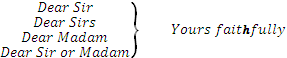 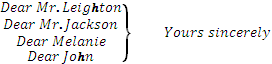 10) Подпись.После заключительной формулы вежливости пропустите 4 или 5 строк, обозначая этим завершение письма. Затем можно указать имя отправителя, любым стилем по выбору - прописными или только начальными прописными. Должность отправителя указывается прямо под его/её именем. Обратите внимание на то, что если отправитель мужского пола, то это никак не оговаривается. Однако, если отправитель - женщина, то это обычно отмечается; в том случае в скобках после имени пишут (Mrs.).Примеры:Yours faithfully Yours sincerelyGEORGE FREEMAN SOPHIE BOLANDChairman General ManagerЕсли письмо написано по поручению отправителя, то перед именем отправителя обычно пишут «for» или «рр». «рр» - это сокращение от латинского per procurationem, что означает «по доверенности».Пример: Yours faithfullyShirley JohnsonFor GEORGE FREEMANChairman11) Приложения.Существуют различные способы указать на то, что в письме содержится приложение:- наклейте цветную наклейку с надписью «приложение» в нижнем левом углу письма- напечатайте три точки слева на полях на той строке, где в письме упоминается о наличии приложений- напечатайте «Enc» или «Encs» в нижней части письма, пропустив одну строку после указания должности отправителя. Это наиболее распространенная форма указания на приложение.Пример: Yours sincerelySHEILA ROBINSON (Mrs)Marketing ManagerEnc12) Копии.При отправлении копий третьей стороне после имени и должности получателя копии указывают «сс» («Copy circulated» - «Была распространена копия») или «Copy». Если получателей копий два и больше, их указывают в алфавитном порядке.Пример:Copy Mrs. Susan Jones, AccountantMr. David Roberts, Company SecretaryMr. Norman Taxlor, General Manager.Если автор письма не желает, чтобы получатель письма был осведомлен в получении копии письма третьим лицом, используется формулировка «bcc» («blind copy circulated» - «была распространена копия без адресата»).Список рекомендуемой литературы: Семенова М.Ю. Английский язык: туризм и сервис. Учебное пособие. Кнорус. 2016. Интернет-ресурсы:http://slovari.yandex.ru/ПРАКТИЧЕСКОЕ ЗАНЯТИЕ №75-76Тема: Роль иностранного языка в современном мире.Ведущая дидактическая цель: Формирование представления о роли иностранного языка в современном мире.Учебные материалы: учебник, бланки с заданиями, словари, презентацияСодержание работы: читают и обсуждают текст «Роль иностранного языка в современном мире». Составляют 10 вопросов по содержанию текста.Характер выполнения работы: Словесный, наглядный, продуктивныйФорма организации занятия: индивидуальная, в малых группахЗадания для практического занятия: The role of a foreign language in the modern world.These days the world is developing at a very high speed. All the countries of the world aim to interact with each other and become more united. Accordingly, the role of a foreign language is getting more and more important because there should be no barrier in understanding each other. It is a well-known fact that knowledge of foreign languages opens many doors not only for the whole nation but also a single citizen. So, is learning foreign languages as vital as it is claimed to be? Should children be really taught a foreign language together with their mother tongue from the very childhood?To my mind, the importance of a foreign language nowadays is hard to describe. I am convinced that pupils must be taught a foreign language like English, German or Italian, at the same time with their mother tongue. At this age kids are able to acquire new information better and new skills will be forming quite naturally and easily.One can bring in a lot of reasons to illustrate the vitality of learning new languages.First of all, as all the countries around the world are setting a goal to cooperate with each other, most international companies provide a great number of work places. The more languages you know, the more successfully  you can rise through the ranks and earn a real fortune. You can become a top professional and every employer will just dream of having you in his or her staff.Besides, knowing foreign languages is irreplaceable in travelling. You can fly to countless countries and get acquainted with every single culture and history there. This will broaden your mind and give you a free education. It goes without saying that in this case you will even start understanding other nations’ mentality and see their unique origin.Moreover, a multilingual person is able to improve a political situation in his or her native country. In the 21st century the tension among different countries is getting stronger because each of them does its best to become the only one powerful leader and make everyone around obey. In this situation multilingual people are able to learn foreign strategies and work out keys for keeping tolerant to each other and saving peace everywhere. At first sight it may seem ridiculous but it is quite possible that our well-being depends even on you.In addition, having a good command of foreign languages can even be useful in doing petty household chores. As we all know, a lot of technical instructions and regulations for installing some programs are written in the language spoken in the producing country. Foreign language skills will prevent you from turning to an online translator or dictionary all the time and help you save much time.Taking all these points into consideration, I should emphasize the magnificent role of a foreign language in everyday life. This is crucial not only in global problems but also in particular cases. One must keep in mind that being a multilingual person has many advantages, therefore everyone should take a chance and learn at least one foreign language at a proper age.Эталон ответа:На сегодняшний день мир вокруг нас развивается с бешеной скоростью. Все страны мира стремятся взаимодействовать друг с другом и стать более сплоченными. В соответствии с этим возрастает важность иностранного языка для преодоления барьеров во взаимопонимании. Всем давно известно, что знание иностранных языков открывает двери не только для целой нации, но и для отдельного гражданина. Итак, действительно ли так важно изучение иностранных языков, как нам всегда твердят? Нужно ли детям изучать иностранный язык с раннего возраста наряду с родным языком?На мой взгляд, в наше время очень сложно описать важность иностранного языка. Я убеждена, что школьникам нужно изучать иностранные языки как английский, немецкий или испанский одновременно с родным языком. В этом возрасте дети способны лучше воспринимать новую информацию, и формирование навыков будет легким и непринужденным.Можно привести много причин для обоснования большой важности изучения иностранных языков.В первую очередь, в связи с тем, что все мировые страны направлены на взаимосотрудничество, большинство международных компаний выделяют большое количество рабочих мест. Чем шире ваш языковой потенциал, тем успешнее вы будете подниматься по карьерной лестнице и сможете заработать целое состояние. У вас будет возможность стать передовым профессионалом, и любой работодатель будет мечтать о таком сотруднике. Кроме того, изучение иностранных языков незаменимо для путешествий. Вы можете посетить бесчисленное количество стран и познакомиться с культурой и историей каждой из них. Таким образом, вы расширите свой кругозор и получите бесплатное образование. Совершенно очевидно, что в этом случае вы начнете понимать менталитет другого народа и раскроете их уникальность.Более того, человек, владеющий несколькими языками, способен улучшить политическую ситуацию в своей стране. В 21 веке усиливается напряжение между странами, так как каждая из них делает все, чтобы стать единственной сильной державой и управлять другими. В такой ситуации люди, владеющие несколькими языками, способны изучить стратегии иностранцев и создать способы сохранения взаимной толерантности и мира во всем мире. На первый взгляд все это может показаться смешным, но вполне вероятно, что наше благополучие зависит даже от вас.В дополнение к вышесказанному, знание иностранных языков может пригодиться и в мелких бытовых проблемах. Как нам всем хорошо известно, многие инструкции к технике и правила по установке программ написаны на языке страны-производителя. Благодаря тому, что вы владеете иностранным языком, вы избавите себя от необходимости постоянно обращаться к электронному переводчику или словарю и тем самым сэкономите время.Исходя из всего вышесказанного, хотелось бы подчеркнуть значительную роль иностранного языка в повседневной жизни. Он важен как при решении глобальных проблем, так и частных. Следует помнить, что знание нескольких иностранных языков предоставляет много достоинств, поэтому не упустите шанс и выучите хотя бы один язык в подходящее время.Foreign Languages in Our LifeLearning a foreign language is not an easy thing. It is a long and slow process that takes a lot of time and efforts. Nowadays it is especially important to know foreign languages. Some people learn languages because they need them for their work, others travel abroad, for the third studying languages is a hobby. Everyone, who knows foreign languages can speak to people from other countries, read foreign writers in the original, which makes your outlook wider.It is not surprising that many intellectuals and well-educated people are polyglots. I study English. Nowadays English has become the world’s most important language in politics, science, trade and cultural relations. Over 300 million people speak it as a mother tongue. The native speakers of English live in Great Britain, the United States of America, Australia and New Zealand. English is one of the official languages in the Irish Republic, Canada, the South Africa Republic. English is one of the official languages of the United Nations Organization and other political organizations. Half of the world’s scientific literature is in English. It is the language of computer technology.To know English today is absolutely necessary for every educated person, for every good specialist. The English language is a wonderful language. It is the language of the great literature. It is the language of William Shakespeare, Jonathan Swift, Walter Scott, Charles Dickens. The great German poet Goethe once said, “He, who knows no foreign language, does not know his own one”. That is why in order to understand oneself and environment one has to study foreign languages.Эталон ответа:Иностранный язык в нашей жизниИзучение иностранного языка не является легким делом. Это долгий и медленный процесс, который занимает много времени и усилий. Сегодня особенно важно знать иностранные языки. Некоторые люди изучают языки, потому что они нужны для работы, другие путешествуют за границей, для третьих, изучение языков является хобби. Каждый, кто знает иностранные языки может общаться с людьми из других стран, читать иностранных писателей в оригинале, что делает ваш кругозор гораздо шире.Это не удивительно, что многие представители интеллигенции и хорошо образованные люди — полиглоты. Я изучаю английский. В настоящее время английский язык стал самым важным языком в мире политики, науки, торговли и культурных связей. Более 300 миллионов людей говорят на нем как на родном языке. Носители английского языка живут в Великобритании, Соединенных Штатах Америки, в Австралии и Новой Зеландии. Английский является одним из официальных языков в Ирландской Республике, Канаде, Южной Африканской Республике. Английский является одним из официальных языков Организации Объединенных Наций и других политических организаций. Половина научной литературы в мире на английском языке. Это язык компьютерных технологий.Знать английский язык сегодня абсолютно необходимо для каждого образованного человека, для каждого хорошего специалиста. Английский язык является прекрасным языком. Это язык великой литературы. Это язык Вильяма Шекспира, Джонатана Свифта, Вальтера Скотта, Чарльза Диккенса. Великий немецкий поэт Гете однажды сказал: «Тот, кто не знает иностранного языка, не знает своего собственного». Вот почему для того, чтобы понять самого себя и окружающую среду надо изучать иностранные языки.Список рекомендуемой литературы: Семенова М.Ю. Английский язык: туризм и сервис. Учебное пособие. Кнорус. 2016. Интернет-ресурсы:http://slovari.yandex.ru/ПРАКТИЧЕСКОЕ ЗАНЯТИЕ №77-78Тема: Современные языки международного общения.Ведущая дидактическая цель: Формирование представления о современных языках международного общения. Развитие монологической речи.Учебные материалы: учебник, бланки с заданиями, словари, презентацияСодержание работы: познамиться с сущностью понятия "Языки международного общения ", их виды. Читают и обсуждают текст «Современные языки международного общения». Составляют 10 вопросов по содержанию текста.Характер выполнения работы: Словесный, наглядный, продуктивныйФорма организации занятия: индивидуальная, в малых группахЗадания для практического занятия: ENGLISH AS AN INTERNATIONAL LANGUAGEEnglish is the native language for more than 300 million people on our earth. But nowadays it is widely used not only in those countries where it is a first language. A lot of countries (such as China, Russia, Thailand and many others) have recognized the importance of this language recently as an international means of communication. English is taught in all schools and colleges there. In Russia itself English is gathering pace as a popular second language.There are also some countries (such as India, Singapore, Pakistan, the Philippines and some African countries) where English is an official second language and it is often used in mass media, courts, parliaments and universities.Today English is used almost everywhere. It is the language of banking and industry, computers and trade, technology and science. English as an international language helps people of different nationalities from around the world discuss politics or arrange business meetings. For example, German and Italian businessmen can choose English as their mutual language of communication.More and more people from non-English speaking countries start learning the language and using it in their daily life, business and travelling. Tourism development has contributed much to English becoming the universal means of communication. However some linguists hold the opinion that the globalization of English as an international language can be quite harmful for the language itself because foreign speakers greatly influence its grammar, pronunciation and vocabulary.Эталон ответа:Английский язык является родным языком для более, чем 300 млн человек на земле. Но сегодня он широко используется не только в тех странах, где считается первым языком. Многие страны (такие как Китай, Россия, Таиланд и многие другие) недавно осознали всю важность этого языка в качестве международного средства общения. Там английский язык преподается во всех школах и колледжах. В самой России английский набирает обороты как популярный второй язык.Существуют также страны (такие как Индия, Сингапур, Пакистан, Филиппины и некоторые африканские государства), в которых английский стал официальным вторым языком, и он часто используется в средствах массовой информации, в суде, парламенте и университетах.Теперь английским пользуются почти повсюду. Это язык банковского дела и промышленности, компьютеров и торговли, технологий и науки. Английский как международный язык помогает людям разных национальностей со всего мира обсуждать политику или организовывать деловые встречи. Например, немецкие и итальянские бизнесмены могут выбрать английский в качестве общего языка для коммуникации.Все больше и больше людей из неанглоговорящих стран начинают изучать язык и использовать его в повседневной жизни, бизнесе и путешествиях. Развитие туризма внесло большой вклад в превращение английского языка в универсальное средство общения. Однако некоторые лингвисты придерживаются мнения, что глобализация английского как международного языка может нанести ощутимый вред самому языку, поскольку иностранцы оказывают сильное влияние на его грамматику, произношение и словарный запас.          1. Отработайте чтение следующих слов, запишите их транскрипцию:competition, communication, knowledge, learning, listening, speaking, reading, writing, format, develop, universe, household, background, in-law. 2. Напишите следующие слова транскрипционными знаками:childcare, extended family, caring, sharing, respect, security, comfort, privacy, trust, family, values, requirement, product, manageable, surface, flexibility, damage, contain, mixing, efficiently, appearance.3. Прочитайте текст и ответьте на вопросы.«English Language is a World Language»1. EnglishasaWorldlanguage - Английсикий, как язык международного общенияNowadays English has become the world's most important and most universal language. It is the official language in over forty countries and the most used language in international business, science, medicine, trade and cultural relations. Over 300 million people speak it as a mother tongue (1). The native speakers of English live in Great Britain, the USA, Australia and New Zealand. English is one of the official languages in the Irish Republic, Canada, the South Africa Republic. It is one of the official languages of the United Nations Organisation and other political organisations. It is the language of world's scientific literature and computers technology. England's history helps to understand the present condition of English. Many English words were borrowed (2) from the language of Angles and Saxons. Hundreds of French words came into English. Many new words were brought by traders and travellers. To know the English language today is absolutely necessary for every educated person, for every good specialist. English is everywhere in our life. It is in signs, clothing, soft drinks (3), and household products (4) around the world. The names of pop groups, computers software (5), and magazines are often written in English. English words are also used as elements of magic to be included on T-shirts (6), sweaters (7), caps etc. Some think English is chic (8), stylish (9), even when the language on these designed items (10) makes no sense (11). That is why in order to understand ourselves and the world around us we have to study foreign languages and English in particular (12). Эталон ответа: Сейчас английский язык приобрел статус международной, важнейшей и наиболее универсальной. Она является официальным более чем в 40 странах, ее используют, в основном, в международном бизнесе, науке, медицине, торговых и культурных взаимоотношениях. Более 300 миллионов человек считают английский язык родным. Носители английского языка живут в Великобритании, США, Австралии, Новой Зеландии. Английский язык является одним из официальных языков в Ирландской Республике, Канаде, Южно-Африканской Республике. Это одна из рабочих языков Организации Объединенных Наций и в других политических организациях. Она является языком мировой научной литературы и компьютерных технологий. История Англии помогает понять современное состояние английского языка. Немало английских слов заимствованы из языка англосаксов. Сотни французских слов перешли в английский. Много новых слов попали к ней от торговцев и путешественников. В наше время знать английский язык совершенно необходимо любой образованному человеку, будь котором знающему специалисту. Английский язык повсюду в нашей жизни. Она на бирках, ярлыках на одежде, на этикетках безалкогольных напитков, предметах домашнего обихода. Очень часто пишут на английском названия поп-групп, программного обеспечения, журналов. Английские слова используются также как магические элементы и нашиваются на футболки, свитера, шапочки и т.д. Некоторые считают, что английский язык - это шикарно, современно, стильно, даже если надписи не имеют никакого смысла. Вот почему, для того, чтобы понять себя и мир вокруг себя, нужно изучать иностранные языки, особенно английский. Vocabulary
1. mother tongue [tʌŋ] - родной язык
2. to be borrowed - быть заимствованными (слова)
3. soft drinks - безалкогольные напитки
4. products - предметы домашнего обихода
5. software ['sɔftwɛə] - программное обеспечение
6. T-shirt - футболка
7. sweater ['swetə] - свитер
8. chic [ʃiːk] - шикарно
9. stylish ['staɪlɪʃ] - современно, стильно
10. designed items - надписи на изделиях
11. to make no sense - не иметь смысла
12. in particular - особенно 
Questions
1. Has become the English world's most important language? Why?
2. How many people speak it as a mother tongue?
3. In what countries do people use English as native language?
4. Can you any name English words that have entered the Russian language?
5. What is English to you?2. English as a World Language  1). Today English is the language of the world. 2). It is only in the course of the last hundred years that English has become a world language. 3). In Shakespeare's time it was a «provincial» language of secondary importance with only 6 million native speakers. 4). Nowadays over 300 million people speak it as a mother tongue. 5). English is the official language of the United Kingdom of Great Britain and Northern Ireland, of the United States of America, of Australia and New Zealand. 6). It is used as one of the official languages in Canada, the Republic of South Africa and the Irish Republic. 7). English is also spoken as a second language in the former British and US colonies. 8). In a number of speakers (400 million) it is second only to Chinese. 9). English is the major international language of communication in such areas as science, technology and business. 10). It is the language of literature, education, modem music, and international tourism. 11). English is the major language of diplomacy, it is one of the official languages of the United Nation organization and other political organizations. 12). Russia is integrating into the world community and the problem of learning English for the purpose of communication is especially urgent today. 13). One should say that English is not an easy language to learn. 14). There is a big problem of spelling, of the large number of exceptions to any rule. 15). This language is very idiomatic and the prepositions are terrible. 16). English is one of those languages which may seem easy in the beginning, but then the bridge between basic knowledge and mastery takes a long time to cross. 17). But if you cross this bridge it will give you great satisfaction. 18). You will be able to speak to people from other countries, to read foreign authors in the original, which makes your outlook wider. 19). To know English today is absolutely necessary for every educated man, for every good specialist.Английский язык - язык международного общения1). В настоящее время английский язык является международным языком. 2). Английский язык приобрёл значение международного только в последние 100 лет. 3). Во времена Шекспира он представлял собой провинциальный язык второстепенного значения с шестью миллионами людей, говорящих на нём. 4). Сегодня более 300 миллионов людей в мире говорят на английском языке, как на родном. 5). Английский язык является государственным языком Соединённого Королевства Великобритании и Северной Ирландии, Соединённых Штатов Америки, Австралии и Новой Зеландии. 6). Им пользуются в качестве одного из государственных языков в Канаде, в Южно-Африканской республике и в Ирландии. 7). Английский язык является вторым государственным языком в прежних британских и американских колониях. 8). По количеству говорящих (400 миллионов) он уступает только китайскому языку. 9). Английский язык - основной язык международного общения в таких областях как наука, технология, бизнес. 10), Это язык литературы, образования, современной музыки, международного туризма. 11). Английский язык является основным языком в дипломатии, это один из официальных языков в Организации Объединённых Наций и других политических организациях. 12). Россия интегрирует (стремится к объединению) в мировое сообщество, и проблема изучения английского с целью общения особенно актуальна сегодня. 13). Кто-то может сказать, что английский трудный для изучения язык. 14). Существуют трудности в овладении орфографией из-за большого количества исключений из правил. 15). Этот язык изобилует идиоматическими выражениями, а предлоги кажутся непреодолимым препятствием. 16). Английский - один из тех языков, который может показаться лёгким для изучения в начале, но путь между начальным курсом обучения и владением языком в совершенстве требует длительного времени. 17). И если вы преодолеете этот путь, вы почувствуете огромное удовлетворение. 18). Вы сможете общаться с людьми других стран, читать книги иностранных писателей в оригинале, что, несомненно, расширит ваш кругозор. 19). Сегодня знание английского языка необходимо каждому квалифицированному специалисту.Questions:
1.It is easyto learn foreign languages?
2. Which language in the world is spoken by most people?
3. When did you begin learning English?
4. What was the process of learning?
5. Why is English not an easy language to learn?
6. Why is it necessary to learn English?
7. What advantages have the people who know foreign languages?Вопросы:
1.Легко ли учить иностранные языки?
2. На каком языке говорят большинство людей в мире?
3. Когда Вы начали изучать английский?
4. Каков был процесс изучения?
5. Почему учить английский язык не просто?
6. Почему необходимо учить английский?
7. Каких успехов достигают люди, знающие иностранные языки?Proverbs
Live and learn. - Век живи, век учись.
Nopains, no gains. - Меньше слов — больше дела.
It is never too late to learn. - Учиться никогда не поздно.
Industriousness is the mother of good luck. - Без труда нет плода.
Knowledge is power. - Знания — сила.
All things are difficult before they are easy - Терпение и труд всё перетрут.Список рекомендуемой литературы: Семенова М.Ю. Английский язык: туризм и сервис. Учебное пособие. Кнорус. 2016. Интернет-ресурсы:http://slovari.yandex.ru/ПРАКТИЧЕСКОЕ ЗАНЯТИЕ №79-80Тема: Изменение статуса языков в мире (в различных социально-политических и культурных контактах)Ведущая дидактическая цель: Формирование монологической речи.Учебные материалы: учебник, бланки с заданиями, словари, презентацияСодержание работы: познамиться с сущностью понятия "Международные языки ", их виды. Читают и обсуждают текст «Статус языков в мире». Составляют 10 вопросов по содержанию текста.Характер выполнения работы: Словесный, наглядный, продуктивныйФорма организации занятия: индивидуальная, в малых группахЗадания для практического занятия: English as a global world language. Pros and cons of English as a global language. Globish.On the crest of globalization and technology, English dominates the world like never before, and now some linguists say it can never be dethroned as the king of languages.Globalization is an unavoidable process that poses another challenge to humanity – the search for a single common language.French journalist and researcher Jean-Paul Nerriere, in an interview for Radio Liberty, shared his idea for a single language for all. The idea was that the English spoken in the United Kingdom, Scotland, Ireland, or the United States is different from the English spoken by people from other countries where this language is not their native language. He gave it the name "Globish" global English.In his book "Globish The World Over", Jean-Paul Nerriere suggests using a much simplified version of English for communication. He believes that in order to understand each other, people will need no more than 1,500 words. In this regard, there are many opponents of globish, who believe that this language is too simple, flawed and unworthy of the right to exist. To this Mr. Nerryer replies: "Globish is not a language. There will be no literary works on it, it is not created to transmit cultural heritage. It's just a practical and effective tool with a limited scope." And, I must say, this tool is necessary for the modern world in the context of globalization, attempts to bring peoples closer together and understandingSpeaking about the English language, let's not forget about the negative aspects of globalization. There is a great fear of the transition of the language from the national culture to the global culture, the language of which is just English.In the course of globalization, English is spreading, first of all, as a universal second language. Increasingly, we are faced with a situation where modern information technologies are based entirely on the material of the English language, at international scientific conferences all reports are read and published in English, and international negotiations are conducted not through an interpreter, but in English on both sides. At the same time, the international role of such languages as Russian, German, and to a lesser extent French, is declining. It is characteristic that the President of the Russian Federation, Vladimir Putin, who was previously fluent in German, but did not speak English, despite being very busy, found time to study English. This is a symbolic act demonstrating the open recognition by the Russian leadership of the world role of this particular language.However, the spread of the “second native language” violates another natural human need – the need for identity, that is, the desire in all situations to use their native language, mastered in early childhood. People are forced to learn a foreign language, and not all people are equally capable of consciously learning languages. And the imposition of English adds two more aspects to the problem. First, English is the mother tongue for many people, who find themselves in a better position under globalization: they do not need to learn any additional language. Secondly, the English language can not be associated with the policy of the United States and the system of values imposed by this state, which causes millions of people to feel dissatisfied.Эталон ответа:Английский как глобальный мировой язык. Плюсы и минусы английского языка как глобального. Глобиш.На гребне глобализации и технологии, английский язык доминирует в мире как никогда, и теперь некоторые лингвисты говорят, что он никогда не может быть свергнут как король языков.Глобализация – процесс неизбежный, ставящий перед человечеством еще одну задачу – поиск единого общепонятного языка.Французский журналист и исследователь Жан-Поль Неррьер в своем интервью для «Радио Свобода» поделился своей идеей относительно единого языка для всех. Идея заключалась в том, что английский, на котором возможно разговаривают в Великобритании, Шотландии, Ирландии или США, отличается от английского, на котором разговаривают люди из других стран, где этот язык не является родным. Он дал ему название «Глобиш» глобальный английский.В своей книге «Globish The World Over» Жан-Поль Неррьер предлагает использовать для общения значительно упрощенный вариант английского. Он считает, что для того, чтобы понять друг друга, людям понадобится не больше 1500 слов. В связи с этим, появляется много противников глобиша, полагающих, что этот язык слишком прост, ущербен и недостоин права на существование. На это г-н Неррьер отвечает: «Глобиш – не язык. На нем не будет литературных произведений, он создается не для того, чтобы передавать культурное наследие. Это всего лишь практичный и эффективный инструмент с ограниченной областью применения». И, надо сказать, инструмент этот необходим современному миру в условиях глобализации, попытках сближения народов и пониманииГоворя об английском языке, не будем забывать и об отрицательных моментах глобализации. Велико опасение перехода языка от национальной культуры к глобальной культуре, языком которой как раз является английский язык.Английский язык в ходе глобализации распространяется, прежде всего, как всеобщий второй язык. Всё более мы сталкиваемся с ситуацией, когда современные информационные технологии базируются целиком на материале английского языка, на международных научных конференциях все доклады читаются и публикуются по-английски, а международные переговоры ведутся не через переводчика, а на английском языке с обеих сторон. В то же время международная роль таких языков, как русский, немецкий, в меньшей степени французский, падает. Характерно, что Президент Российской Федерации В.В.Путин, ранее свободно знавший немецкий язык, но не владевший английским, несмотря на большую занятость, нашел время для изучения английского языка. Это – символический акт, демонстрирующий открытое признание российским руководством мировой роли именно этого языка.Однако распространение “второго родного языка” нарушает другую естественную человеческую потребность – потребность идентичности, то есть стремление во всех ситуациях пользоваться своим родным языком, освоенным в раннем детстве. Людям принудительно приходится учить чужой язык, а не все люди равно способны к сознательному изучению языков. А навязывание английского языка добавляет еще два аспекта проблемы. Во-первых, английский язык – материнский язык для многих людей, которые оказываются при глобализации в более выгодном положении: им дополнительно не надо учить какой-либо язык. Во-вторых, английский язык не может не ассоциироваться с политикой США и навязываемой этим государством системой ценностей, что вызывает у миллионов людей чувство недовольства.The future of English as a Global LanguageNever before has there been a language so widely spoken and spoken by so many people as English. Therefore, there is no precedent that would help us understand what will happen to it after receiving world status.By 2015, half of the world's population will speak or learn English, according to British researchers. Over the next decade, two billion people are expected to start learning English, and three billion will speak it. Such data is contained in the assessment of the British Council.Other languages, such as French, are at risk of becoming victims of this "linguistic globalization". However, by 2050, this boom will end, and the English language teaching industry will become a victim of its own success, says David Graddall, author of the report "The Future of the English language". "Then the number of English learners will be reduced from 3 billion. up to 500 million, " he says. "As English spreads around the world, more and more people will be bilingual and even multilingual, and these qualities are highly valued in business.»Graddall predicts that the world is about to be overwhelmed by a wave of English. "Many governments, especially in countries that have gained independence relatively recently, introduce the study of English under the banner of pragmatism. The native languages of countries such as Malaysia and Sri Lanka are often identified with their newfound independence and as such are subject to protection. However, English dominates the business sphere, and in order to be able to compete, to enter into profitable contracts, in such countries you need to learn English from kindergarten."The report highlights that there is more to the world than just English, and that the world is becoming increasingly multilingual. "Chinese, Arabic, and Spanish are popular, and they may well become the languages of the future."Эталон ответа:Будущее английского языка как глобальногоНикогда прежде не существовало языка, столь широко распространенного и на котором говорило бы так много людей, как английский. Поэтому нет прецедента, который помог бы нам понять, что будет происходить с ним после получения всемирного статуса.К 2015 году половина населения мира будет говорить на английском языке или изучать его, утверждают британские исследователи. Как ожидается, в течение следующего десятилетия два миллиарда людей начнут учить английский язык, и три миллиарда будут говорить на нем. Такие данные содержатся в оценке Британского совета.Другие языки, такие как французский, рискуют стать жертвами этой "лигвистической глобализации". Однако к 2050 году этот бум окончится, и индустрия обучения английскому языку станет жертвой собственного успеха, замечает Дэвид Грэддол, автор доклада "Будущее английского языка». "Тогда количество изучающих английский сократится с 3 млрд. до 500 млн., - говорит он. - По мере распространения английского на планете все больше людей будут двуязычными и даже многоязычными, а такие качества высоко ценятся в бизнесе».Грэддол предсказывает, что мир вот-вот захлестнет волна английского языка. "Многие правительства, особенно в странах, которые получили независимость относительно недавно, вводят изучение английского языка под знаменем прагматизма. Родные языки таких стран, как Малайзия и Шри-Ланка, часто отождествляются с их новообретенной независимостью и как таковые подлежат защите. Однако английский доминирует в сфере бизнеса, и, чтобы быть в состоянии конкурировать, заключать прибыльные контракты, в таких странах требуется изучать английский с детского сада".В докладе подчеркивается, что в мире распространяется не только английский, и что мир становится все более многоязычным. "Популярны китайский, арабский и испанский, и они вполне могут стать языками будущего".Список рекомендуемой литературы: Семенова М.Ю. Английский язык: туризм и сервис. Учебное пособие. Кнорус. 2016. Интернет-ресурсы:http://slovari.yandex.ru/ПРАКТИЧЕСКОЕ ЗАНЯТИЕ №81-82Тема: Облик города, деревни в различных странах мира.Ведущая дидактическая цель: Формирование представления об облике английского города и английской деревни. Формирование навыков чтения.Учебные материалы: учебник, бланки с заданиями, словари, презентацияСодержание работы: читают и обсуждают текст «Город и деревня в различных странах мира».  Пишут сравнительную характеристику города и деревни в России и Великобритании. Составляют 10 вопросов по содержанию текста.Характер выполнения работы: Словесный, наглядный, продуктивныйФорма организации занятия: индивидуальная, в малых группахЗадания для практического занятия: Фразы о городе и деревне Talking about country and city lifePart 1bustling centre – шумный, суетливый центрhigh-quality living – высокий уровень жизниurban living – городская жизньreliable public transport – надёжный общественный транспортlong opening hours – долгие часы работыbusy lifestyle – занятый образ жизниPart 2move into town – переехать в городrustic charm - очарование сельской природыin the back of beyond - край света; глухомань; у черта на куличкахrural idyll – деревенская идиллияa quiet backwater – глушь, глухоманьin the middle of nowhere - в безлюдном месте, неизвестно в каком месте, непонятно гдеbe bored rigid - очень сильно надоедатьcrowded streets – многолюдные улицыhectic pace of life – насыщенный, лихорадочный темп жизниhail a taxi - остановить такси, подозвать такси, ловить таксиPart 3urban regeneration – городская реконструкцияkey features of the plan – основные характеристики планаrestoration - реставрация; возобновление; реконструкцияderelict buildings – заброшенные зданияtree-planting scheme – лесопосадочный планinner city – старая, центральная часть городаleafy suburbs – зелёный пригородdesirable place to live - подходящее, хорошее место для жизниincrease in the number of – увеличение количества, численностиresidential dwellings – жилые кварталы, спальные районыease a problem - облегчить, уменьшить проблемуcongested roads – перегруженные дороги,night-time crime – преступления, совершаемые в тёмное время сутокcommercial and recreational facilities – условия как для коммерческой деятельности, так и для отдыха и развлеченийwithin walking distance - в пределах досягаемости пешком, в нескольких шагах отopen all hours – работать без перерыва (о магазине)My townI live in Vologda. This is my home town. It is on the Vologda river. My town is not very big city, but it is very beautiful. I like to walk along the streets of my town with my parents or friends. Vologda is an ancient city.  There are a lot of museums, beautiful churches and nice buildings. My town is also full of wonderful parks and green zones. I love Vologda very much and I invite you to come and see my home town.Эталон ответа:Мой городЯ живу в Вологде. Это мой родной город. Он расположен на берегах реки Вологда. Мой город не очень большой, но очень красивый. Я люблю прогуливаться по городским улочкам с родителями или друзьями. Вологда – старинный город. Здесь есть множество музеев, красивых церквей и прекрасных зданий. Мой город также полон чудесными парками и зелеными зонами. Я очень сильно люблю Вологду и приглашаю вас приехать и полюбоваться моим родным городом.My home townMy name is Pavel. I was born in a small town Vyazma. It is located on the Vyazma river, about halfway between Smolensk and Mozhaisk.I love my home town with all my heart. I have recently learnt a bit about its history. Vyazma was founded in 1230. This city was named after the river, whose name “vyaz”, meaning «swamp». In the Middle Ages Vyazma carried on a lively trade with Narva on the Gulf of Finland. At the beginning of the 19th century and during 1941-1943 years there were military battles near the Vyazma. During the two World wars my city suffered a lot. But later a lot of plants, factories, company and firms were opened here.Nowadays Vyazma is a famous industrial city of Russia. The town’s main industries are engineering, leather working, graphite products, and flax textiles. Also there are many museums, parks, ancient churches and monuments in the Vyazma. In addition, my city is the native land of many famous people, such as the pilot Yury Yanov, starry actor Anatoly Papanov, and others. I’m proud to be living in this city.Эталон ответа:Меня зовут Павел. Я родился в небольшом городке Вязьма. Он расположен на реке Вязьма, практически на одинаковом расстоянии между Смоленском и Можайском.Я люблю свой родной город всем сердцем. Недавно я узнал немного фактов из его истории. Вязьма была основана в 1230 году. Этот город получил свое название в честь реки, названной «вязь», что буквально означает «болото». В средние века Вязьма вела оживленную торговлю с городом Нарва на Финском заливе. В начале 19 века и на протяжении с 1941 по 1943 годы близ Вязьмы велись военные сражения. За время двух мировых войн мой город сильно пострадал. Но позже в Вязьме открыли множество заводов, фабрик, компаний и фирм.В настоящее время Вязьма – знаменитый промышленный город России. Главными промышленными отраслями города считаются машиностроение, кожевенное производство, изготовление изделий из графита и пошив текстильных тканей. Также в Вязьме есть множество музеев, парков, старинных церквей и памятников. В добавок, мой город является малой родиной многих знаменитых людей: например, летчика Юрия Янова, популярного киноактера Анатолия Папанова и многих других. Я горжусь тем, что живу в этом городе.My native cityHello! My name is Olga and I am 17 years old. I want to tell you about my native city.I live in Pskov city, which lies in the north-west of Russia. It is one of the oldest Russian cities, because it was founded in 903. Pskov is located on the Velikaya river. It has a significant historic importance: the river provided Pskov with access to the sea, via Lake Peipus and the Narva River. By the 14th century, the city became the capital of the sovereign Pskov Republic and was a trading post of the Hanseatic League. Later Pskov came under the control of Moscow and Russian Empire. So it is a very old place, with rich and fascinating history.The population of Pskov is slightly more than 210 000 people. My native city is not big, but it is very comfortable. The climate is mild in my city, although closeness the Baltic Sea and Gulf of Finland influences greatly the weather conditions. Winter is long and mild, summer is warm, but not long. Fall and summer we have more precipitation than winter and spring.Many attractions of my city are included in the UNESCO World Heritage Site. So, Pskov is a world-known as the city of ancient churches and buildings. Of course, a lot of beautiful new houses and shops are built there every year, but most central streets have preserved their historical look. Ancient churches are the most remarkable part of the architectural heritage of Pskov. My home town has a lot of unique churches of the 12th-16th centuries. The most popular places of interest in Pskov are the Krom (Kremlin), Trinity Cathedral, Mirozhsky Monastery, Snetogorsky monastery, St. Basil’s on the Hill and the Pskov Monastery.It is also impossible not to say about Izborsk, a seat of Rurik’s brother in the 9th century and one of the most formidable fortresses of medieval Russia. Mikhailovskoe, the family nest of the famous Russian poet Alexander Pushkin, is among the other attractions of Pskov.  I am very proud that the national poet of Russia wrote some of the best known lines in the Russian language in my city.Of course, there are many museums, theaters, cinemas, cafes and parks in the Pskov. I’ve already said, that my town is very interesting and comfortable. And in my opinion, it’s one of the most beautiful parts of Russia. I like Pskov and it will always be the best place on the planet for me.Эталон ответа:Здравствуйте! Меня зовут Ольга, мне 17 лет. Я хочу с вами поделиться рассказом о моем родном городе.Я живу в городе Псков, что находится на северо-западе России. Это один из старейших русских городов, поскольку город был основан в 903 году. Псков расположен на реке Великая. Она имеет важное историческое значение: эта река обеспечила Пскову выход к морю через Чудское озеро и реку Нарва. К 14 веку город стал столицей суверенной Псковской Республики и был важным торговым пунктом Ганзейского союза. Позднее Псков перешел под контроль Московского Царства и Российской империи. Так что это старинное место, с богатой и впечатляющей историей.Население Пскова немногим превышает планку в 210 000 людей. Мой родной город не большой, но очень уютный. Климат в моем городе мягкий, хотя близость к Балтийскому морю и Финскому заливу значительно сказывается на погодных условиях. Зима долгая и несуровая, а лето теплое, но не длинное. Осенью и летом осадков у нас выпадает больше, чем зимой и весной.Многие достопримечательности моего города внесены в список Всемирного наследия ЮНЕСКО. Так, Псков известен на весь мир, как город старинных церквей и зданий. Конечно, каждый год здесь строятся многие красивые новые дома и магазины, но большинство центральных улиц сохраняют свой исторический облик. Старинные церкви – наиболее значимая часть архитектурного наследия Пскова. Мой родной город обладает множеством уникальных церквей, возведенных в 12-16 столетиях. Наиболее популярными достопримечательностями Пскова являются Кром (Кремль), Троицкий собор, Мирожский монастырь, Снетогорский монастырь, Храм Василия Блаженного и Псковский монастырь.Также невозможно не упомянуть о Изборске, резиденции брата Рюрика в 9 веке и одной из самых неприступных крепостей средневековой Руси. Михайловское, семейное гнездо знаменитого русского поэта Александра Пушкина, также стоит выделить среди достопримечательностей Пскова. Я очень горжусь тем, что самый народный поэт России написал несколько известных строк на русском языке в моем городе.Конечно, в Пскове есть множество музеев, театров, кинотеатров, кафе и парков. Я уже говорила, что мой город интересный и уютный. И, по моему мнению, он является одним из самых красивых регионов России. Мне нравится Псков, и он всегда для меня будет лучшим местом на всей планете.Что ж, на этом наше сегодняшнее занятие окончено. Надеемся, что изложенная выше теория помогла вам справиться с волнением и научиться настраиваться на выполнение письменных работ. Значит, вы с полной уверенностью в своих силах уже готовитесь самостоятельно составлять рассказ на английском языке «О моем городе», а представленные образцы сочинений как раз станут в этом деле хорошим подспорьем. Желаем вам успешного написания работы и обязательно ждем новых встреч на страницах нашего образовательного портала. Всего доброго!Список рекомендуемой литературы: Семенова М.Ю. Английский язык: туризм и сервис. Учебное пособие. Кнорус. 2016. Интернет-ресурсы:http://slovari.yandex.ru/ПРАКТИЧЕСКОЕ ЗАНЯТИЕ №83-84Тема: Типы жилищ, досуг и работа людей в городе и деревне. Типы семей (нуклеарная, расширенная).Ведущая дидактическая цель: Формирование представления о типах жилищ, досуге и работе людей в городе и деревне, типах семей.Учебные материалы: учебник, бланки с заданиями, словари, презентацияСодержание работы: познамиться с сущностью понятия "Нуклеарная и расширенная семья ", их виды. Читают и обсуждают текст «Типы жилищ, досуг и работа людей в городе и деревне». Составляют 10 вопросов по содержанию текста.Характер выполнения работы: Словесный, наглядный, продуктивныйФорма организации занятия: индивидуальная, в малых группахЗадания для практического занятия: Topic: types of families(Тема: типы семей)Family is the basis society unit which plays in important role in the process of a person’s socialization, ap-ubrining character formation. Anyway the nature of the family keeps changing: there are a number of types of family that exist in modern society. There used to be mainly two types: extended and nuclear family.Семья — это основа общества, которое играет важную роль в процессе социализации личности, формировании характера. В любом случае структура семьи постоянно меняется: в современном обществе существует ряд типов семьи. Раньше в основном использовались два типа: расширенная и ядерная семья.An extended family structure consists of two or more adults who are related each other, either by blood or marriage and living in the same home. Usually, that means that grandparents live with their children and grandchildren. One of the advantages of this type is that grandparents can look after children, enabling parents to make a career. Also if you have a big family you are more accepting of people and their different natures. One of the disadvantages is that you haven’t got privacy and you may feel tired. But the biggest inconvenience is that you may be disagreements about how to bring up a child.Расширенная семейная структура состоит из двух или более взрослых, которые связаны друг с другом либо по крови, либо по браку и проживают в одном доме. Обычно это означает, что бабушки и дедушки живут со своими детьми и внуками. Одним из преимуществ этого типа является то, что бабушка и дедушка может присматривать за детьми, позволяя родителям сделать карьеру. Также, если у вас большая семья, вы больше принимаете людей и их разные натуры. Одним из недостатков является то, что у вас нет личной жизни, и вы можете чувствовать усталость. Но самым большим неудобством является то, что у вас могут быть разногласия о том, как воспитывать ребенка.A nuclear family is a traditional type of family structure. This type composes two parents and children who are sharing one house or flat. There are a number of advantages for having a nuclear family. Firstly children have more close relations with their parents than in the extended family. Secondly small families have less quarrels and disagreements because there are no interferences from other relatives. One can’t deny that family members, particularly mothers, may have tendency to burn out from attempting to meet every person’s need alone. Often a nuclear family becomes a multi-children family. In families having many children, kids share our parental attention. It’s a disadvantage. Also there is a problem of being the eldest child in the family is that you should take care of the younger ones. But you never fell lonely having siblings (brothers or sisters).Ядерная семья — это традиционный тип семейной структуры. Этот тип состоит из двух родителей и детей, которые делят один дом или квартиру. Для создания ядерной семьи есть ряд преимуществ. Во-первых, у детей более тесные отношения с родителями, чем в расширенной семье. Во-вторых, у маленьких семей меньше споров и разногласий, потому что нет никаких помех от других родственников. Нельзя отрицать, что члены семьи, особенно матери, могут иметь тенденцию сжигать себя от попыток удовлетворить потребности каждого человека в одиночку. Нередко ядерная семья становится многодетной семьей. В семьях, где много детей, дети разделяют наше родительское внимание. Это недостаток. Также есть проблема быть старшим ребенком в семье, что вы должны заботиться о младших. Но вы никогда не падали в одиночестве с братьями и сестрами (братьями или сестрами).At the modern time the number of divorces is growing. One reason is that couples either can’t or one of the pair doesn’t choose to have kids. Divorce gives rise to single-parent families? Blended families, where one of the parents helps children from previous relationships, and families whom live in civil marriage.В наше время количество разводов растет. Одна из причин заключается в том, что пары либо не могут, либо одна из пар не хочет иметь детей. Развод порождает семьи с одним родителем? Смешанные семьи, где один из родителей помогает детям от предыдущих отношений, и семьи, которые живут в гражданском браке.Family where single parent bring up a child merits particular attention. This family type is generally close. Family members find ways to work together to solve problems, such us diving up household chores. If you are single parent then your children will be super responsible. But sometimes they may feel a lack of one parent.Семья, в которой родитель-одиночка воспитывает ребенка, заслуживает особого внимания. Этот тип семьи обычно близок. Члены семьи находят способы совместной работы для решения проблем, таких, как ныряние по дому. Если вы являетесь родителем-одиночкой, ваши дети будут супер ответственными. Но иногда они могут ощущать нехватку одного родителя.I have an extended family. There are 5 of us: my parents, my younger brother, my grandmother and myself. My grandmother lives with us because she is unable to care for them alone. We all have close relations each other. I always have much love and support and I always able to find a person to discuss frankly and to get helpful advice. We enjoy doing many things together, for example we come together at the dinner table every day and discuss about our problems. I can’t imagine my life without my familyУ меня большая семья. Нас пятеро: мои родители, мой младший брат, моя бабушка и я. Моя бабушка живет с нами, потому что она не может заботиться о них одна. У всех нас есть тесные отношения друг с другом. У меня всегда много любви и поддержки, и я всегда могу найти человека, который бы откровенно обсуждал этот вопрос и получал полезные советы. Нам нравится делать много вещей вместе, например, мы каждый день собираемся за обеденным столом и обсуждаем наши проблемы. Я не могу представить свою жизнь без семьиСписок рекомендуемой литературы: Семенова М.Ю. Английский язык: туризм и сервис. Учебное пособие. Кнорус. 2016. Интернет-ресурсы:http://slovari.yandex.ru/	ПРАКТИЧЕСКОЕ ЗАНЯТИЕ №85-86Тема: Социальная роль семьи в различных странах и культурах.Ведущая дидактическая цель: Формирование представления о социальной роли семьи в различных странах и культурах.Учебные материалы: учебник, бланки с заданиями, словари, презентацияСодержание работы: познамиться с сущностью понятия "Социальная роль семьи", их виды. Читают и обсуждают текст «Социальная роль семьи в различных странах и культурах». Составляют 10 вопросов по содержанию текста.Характер выполнения работы: Словесный, наглядный, продуктивныйФорма организации занятия: индивидуальная, в малых группахЗадания для практического занятия: Fill in the gaps with the appropriate verb. Use the verbs in the boxto get to become to spend to help to think over to give to look after to live to arrange to prefer to want to have to get onMy familyI think that a family is the most important thing for every person. Family is the people that always love you, support you and (…) you. For me it is impossible to (…) without my family. My family is rather large. There are: my parents, brother, sister and grandparents.My father is a plastic surgeon; he helps people (…) more beautiful. He is a professional. My father does his work very well and (…) a very good salary. My mother is a housewife. She (…) after the house and us, the kids. Mother makes very tasty breakfasts and dinners. Our mother is very kind, but strict to us. She always checks how we do our homework. Mother (…) our free time, so that we cannot just fool around.My elder brother, Jason, is a student of the medical faculty. He (…) to become a good surgeon, like our father. Besides he is also a member of the local theatre club. He plays main parts in several plays.My sister, Jenny, is finishing school this year. But she (…) not yet made up her mind about her future profession. On the one hand she loves animals and can become a vet, on the other hand she is very good at mathematics and knows some complex computer programs. Maybe she will have a year off (…) her future possibilities.As for me, I love music. I can play the guitar and piano very well. I love all kinds of music, but mostly I (…) rock. After school I am planning to enter the music college, because I want to become a professional musician. Parallel with that I want to have my own rock band.Our grandparents are scientists. Grandfather is a historian and grandmother is a linguist. They (…) lectures in different universities and write serious books. We all (…) with each other very well.Everyone in our family is rather busy, but we always look forward to a possibility (…) some time together. My family means a lot to me.Read the following article. Complete the text using the passive or active form of the verb. Developing a Pattern of RespectRespect is the core [kɔ:] (суть) of family relationships and harmony. A family is constantly changing and growing, if not in numbers of members, then in life experiences. Respect can (to practice) in each new situation to establish and continue a pattern of respect among the family members.Family members know when they (to respect), and they know when they are practicing respect in return. Sometimes the guidelines for respect are clear; they (to speak out loud, share, and demonstrate). Other times, these guidelines [ˈgaɪdlaɪnz] (руководящие принципы) are silently in place to follow and to honor.To develop a pattern of respect in the family, open communication should be present. Members should be honest, straightforward, and trustworthy with each other. If communication and trust occurs between family members on a regular basis, it makes establishing the family rules for respect much easier.This also (to allow) family members to ask questions about what is expected of them and to participate in setting those guidelines.Family members may give each other permission to make mistakes or even to fail when trying to show respect. As family members grow, they learn to relate to each other differently. When someone in a family (to see) another member trying to practice respect--encouragement and praise should be given.Respectful actions can (to appreciate, recognize, welcome, and support). Each family member is unique and has his or her own style and personality. Together, families may celebrate respect for each other and for their family as a whole. Every situation is different and should be treated as a great chance to practice...to try again... and to establish the pattern of respect!FAMILY VALUES YESTERDAY AND TODAYMany years ago, families had moral values that served a purpose in their lives. Mothers stayed at home and care for the children while dads went to work and provided for the family. In the home mothers would make the children to do their chores and homework before they could go outside and play. Back then, there were no computers or video games to play with so kids had to entertain themselves. By the end of the week, the family would go to church on Sunday. These were simple family values that build foundations for families back in the day. People were committed in doing the right thing. Even though most families could not afford fancy cars or nice clothes, they continued to make the best of everything. The most important value learned back then was respect and self-respect. Parents taught their children to respect them and other adults and respect themselves.
Teens of today lacked the simple values of yesterday because of the exposure (подвергание риску, опасности) to negative things in the world. Throughout the history of mankind, family structure, values, and virtues were fairly well adhered to. However, in today's society, due to lack of religion and morality amongst other things, the family value system is rapidly deteriorating. Our society must emphasize the virtues of the traditional family and its values. Poverty, crime, and declining school performance are three of the greatest concerns that can be attributed to children being raised in untraditional families. Today, more than half of the increase in poverty is attributed to changes in the family structure. When parents divorce, instead of having the income from two people, there is now only income from one person. This often causes a once middle class family to become a lower class family. Also because of our nation's poverty, billions of dollars are spent on welfare, public housing, and other such programs for the poor peopleAnswer the questions.1. What was the main purpose of women and men before?2. How does it affect on family values​​?3. What did parents teach their children?4. Compare the family values ​​of the past and the present. What has changed? Why?5. What are the main reasons for the decline of family values ​​in non-traditional families?6. Why is a single-parent family promotes the decline of values?Blog. Traditional Family ValuesBy Moriah MosherMy topic today is traditional family values. Now I must admit I had a little problem in writing this talk. Values are, as we say in the United States, “caught rather than taught.” So it's hard to put some of these values into words. But I'll do my best!If you have watched a Hollywood movie lately, as I'm sure most of you have, you probably think that Americans don't have any “traditional family values.” You may think that in America commitment means going on a second date. You may think that every couple in the U.S. lives together. You may think that those few who do get married, quickly get divorced. You may think that most American children are born into broken homes. You may think that most young people are too busy demonstrating against Wall Street to worry about getting an education, or a job.These may be scenes out of a Hollywood movie, but this is not America. This is not the America that I, and tens of millions of people like me, know. In this other America — the one you don't hear much about — parents do teach their children traditional family values. Just like my parents taught me.So what was it like growing up in a traditional American family? What family values did my parents try to instill in me? Let me give you a little of my personal history.All of us begin as a thought of God, and I am grateful to God, for thinking to send me to my family, a family in which my father and mother were totally committed to each other in a lifelong, loving relationship. There was never any question about this in my mind, never any thought that my parents would separate, never any talk of divorce. It was, and is, a “till death do us part” kind of relationship.So I was born into what has been called a “natural family” with a father and a mother and their children. And I have “caught” a great appreciation of the institution of marriage. I want this family value for myself and for my children.Because my parents were open to Life, I instinctively understand the sanctity of life, the need to guard and protect the weakest among us — the unborn, infants, children and the elderly — from the dangers of abortion, abuse, and euthanasia.In our early years my sibling and I were home-schooled. I know this may sound exotic to some of you, but in the U.S. it is quite common. According to the Home School Defense Association, several million children are home-schooled and over ten million more attend private, Christian, or Catholic schools. In the U.S., the state does not have a monopoly on educating the young. Parents are the first and best educators of their children, and outside of the home, many choose alternatives to public school.Every traditional family is a school of love and life and virtue. Growing up, my parents insisted that we keep a regular daily schedule: Wake up and go to school, earn good grades at school, come home and do chores, complete our homework, join the family at dinner, and help clean up after dinner, and only then relax and enjoy free time. It is from such good practices that good habits are formed, and from such good habits that good character is formed.Take our work ethic, for example. Because my mom and dad wanted to live in the country, my parents bought a small farm in northern Virginia, a farm we still live on today. Growing up there was always work to be done — grass to be mowed, cows to be fed, fences to be mended, trash to be taken out, and so on. Now I may have complained about these chores when I was younger — in fact, I am sure that I did — but I have come to be grateful. From them I have learned a work ethic that will help me to be successful in whatever I attempt in life.Traditional family values require respect for others, especially for one's elders who are the living repositories of such values. I was taught to respect not just my parents and grandparents, but respect all of my elders. Of course, I did my share of “talking back” or arguing with my parents.Obeying my parent's teachings not to lie, cheat, steal or hurt others generally became easier as I grew older, but honoring my parents by obeying them became harder. When I was a kid I didn't like to back down; I was headstrong, and very opinionated. Then, when I entered adolescence, I started watching too many T.V. shows. Teenagers in these shows were always rebellious, disrespectful, and rude to their parents, and so I was tempted to do the same, and use the media to justify my actions. But, over time, I learned to show more respect and eventually it came more naturally.Forgiveness was another key value that my parents taught my siblings and me. With eight children in the same household, we occasionally got into fights. I was usually at the center of these conflicts. During such conflicts my parents would step in, reprimand us for fighting, and tell us to apologize to each other: “I was wrong. I am sorry. Please forgive me,” was the standard formulation.When I refused to apologize, as I often did in the heat of battle, I would be sent to my room to calm down. “Come out only when you are ready to apologize,” my dad would say. I can remember standing defiantly in front of my dad with my arms across my chest and my jaw clenched tight, I must have been about ten.My parents struggled every day with my stubbornness. My dad seemed to have endless amounts of patience. Eventually, however, I got it. The light bulb came on. I began apologizing to my siblings and accepting their apologies without the intervention of my parents. I learned how to control my temper, and how to avoid fighting all together, from my most important teachers, my father and mother, in the school of traditional family values.I had much less trouble with other traditional values, such as the need to always tell the truth and to respect the property of others. I was told never to lie and never to steal. I rarely did, since the truth of these values seemed to me to be self-evident. It seems as clear to me today as it did when I was younger that stealing and lying are simply wrong. I believe that these and other traditional values are written on the human heart. They were certainly inscribed on my heart.There were other traditional family values that my parents taught me. From my mother I learned love, empathy, and kindness towards others. From my father I have learned humility, selflessness, and self-control.In closing, I would say a word to those of you who did not grow up in a traditional family. Perhaps you had to learn the importance of traditional family values the hard way, by trial and error. Perhaps you learned the importance of marriage only because your parents divorced. Or perhaps you learned the preciousness of human life because someone close to you passed away or had an abortion. Perhaps, in this era of failing marriages and falling birth rates, you didn't have a father, or a mother, or brothers and sisters.At the same time, you understand that such values are fundamental to the good life, and must be integral parts of our character, however we came by them. I believe that this is so because there are some values, chiefly those that are laid down in the Ten Commandments, which are also written on the human heart.If you're feeling left out, remember this: Every person has multiple opportunities to be part of a traditional family. There is the family you were born into, the family that you form upon marriage, and the families that your children form when they marry.So even if you weren't born into a traditional family, you still have the chance to form one in the future and to pass along these traditional values. I hope that you will get that chance. I was blessed by being born into a traditional family open to life. I would love for you to experience the blessings of belonging to such a family as well, and the traditional values that such families embody.No matter how you come by traditional family values, it's important to pass them along to others — to friends, to family members, and to your future children. Those of us who practice these values and pass them on to others are arming future generations with the God-given tools necessary to building a better future.I. Answer the questions.1. Many Russians think that the traditional American values do not exist. What is reason in?2. What family values did author's parents try to instill in him?3. Explain the phrase from the text «I were home-schooled».4. Who is the first and еру best teacher for children?5. Complete the phrase: «Every traditional family is a school of love and … ».6. How did parents form character of children?7. Complete the phrase: «It is from such good practices that good habits are formed, and from such good habits … is formed.»8. What does «the work ethic» mean?9. Enumerate the basic teachings of author′s parents.10. What non-traditional values ​​were very difficult to the author?11. Enumerate the main enemies of family valuesII. Fill in the gaps and read the main family values.l_v_, em_a__y, kin_n__s, h_m_l_ty, se_fle_sne_s, and self-_ont_ol, v__tue, re__ect, pa__ence.III. True or false?1. The author was born into what has been called a “matrilocal family”.2. Moriah Mosher were home-schooled.3. Every traditional family is a school of evil, deception and betrayal.4. Growing up, his parents did not insist that they keep a regular daily schedule.5.Author′s parents bought a small farm in northern Virginia, because they did not want to live with their children.6. Traditional family values require respect for others, especially for one's elders who are the living repositories of such values.7. Forgiveness was another key value that Moriah Mosher´s parents taught his siblings and him.8. His parents struggled every day with his stubbornness (упрямством).9. From author′s mother he learned shame, devotion and kindness towards others. From his father he have learned humility, selflessness, and self-control.10. So even if you weren't born into a traditional family, you still have the chance to form one in the future and to pass along these traditional values.Fill in the gaps with the appropriate article.Моя семья состоит из четырёх человек: папа, мама, я и младший брат. Папу зовут Владимир Иванович, он работает водителем автобуса. Маму зовут Наталья Сергеевна, она работает в детском саду воспитателем. Меня зовут Александр, я учусь в 5 классе и занимаюсь в музыкальной школе. Брата зовут Андрей, он учится в 1 классе. Я всегда помогаю ему делать домашнее задание и присматриваю за ним, пока мама с папой на работе. Мы любим с ним играть в мяч и смотреть мультфильмы. Вместе с папой мы ходим на рыбалку. Потом мама готовит нам вкусную уху. Свободное время мы всегда проводим вместе. Любим ходить в кино или гулять в парке. Летом ходим купаться на речку или ходим в лес за грибами и ягодами. А зимой катаемся на лыжах и коньках. Мы с братом всегда помогаем родителям: моем посуду и подметаем пол. Еще мы сами убираемся в своих комнатах. Мои родители самые лучшие! Наша семья очень дружная, крепкая и самая счастливая!
Belonging to a family is one bond almost everyone in the world shares but family patterns vary from country to country. Many of you come from societies where the extended family consisting of mother, father, children, and grandparents as well as uncles, aunts and cousins all live together in one household. Alhough the extended family is well-known in many parts of the world, in the United States it is not a common family pattern. The typical family in the United States is the nuclear family. A nuclear family is one which consists of a father and mother and their children living together in a separate household without other relatives.While most American familes are traditional, comprising a father, mother one or more children, 22.5 percent of all American families in 1983 were headed by one parent, usually a woman. In a few families in the United States, there are no children. These childless couples may believe that they would not make good parents; they may want freedom from responsibilities of child-rearing; or perhaps, they are not physically able to have children. Other families have one adult who is a stepparent. A stepmother or a stepfather is a person who joins a family by marrying a mother or father.Americans tolerate and accept these different types of families. They respect each other's choices regarding family groups.Families are very important to Americans. One sign that this is true is that Americans show great concern about the family as an institution. Many Americans believe there are too many divorces. They worry that teenagers are not obeying their parents. They are concerned about whether working women can properly care for their children.Families give Americans a sense of belonging and a sense of tradition. Families give Americans strength and purpose.Families serve many functions. They provide a setting in which children can be born and reared. Families help educate their members. Parents teach their children values – what they think is important. They teach their children daily skills, such as how to ride a bicycle, etc. They also teach them common practices and customs, such as respect for elders and celebrating holidays. The most important job for a family is to give emotional support and security.Answer the questions. 1) What types of families are known in the United States?2) Why do you think Americans tolerate different types of families?3) What is the function of families?4) What types of families are known in our country? Do you think they have the same functions as the American families? The pride of Great Britain is undoubtedly the English Queen. However Her Majesty Queen Elizabeth II is not only the symbol of one which respects ancient country, its history and traditions. She is also a live woman, who has a family, children and grandchildren.Queen Elizabeth became the head of the Royal Family and the Queen after the death of King George VI, her father, in 1952. The Queen Mother is still well. The long reign of Queen Victoria, which lasted from 1837 till 1901 and comprised the Victorian era in the history of Great Britain resulted in the fact that her descendants became related to practically all the royal houses in Europe. That is why Queen Elizabeth II is rightfully considered to be related to the Royal Family of Romanovs in Russia.In 1947 Prince Philip, the Duke of Edinburgh, descendant of the Danish and Greek Royal Families became the husband of Queen Elizabeth. In a year their first child Prince Charles, Prince of Wales, was born. The heir to the throne immediately attracted everybody's attention: his childhood and youth, his successes and slips were discussed by the whole country. Twelve years ago Prince Charles’s marriage to the charming Diana Spencer, who presented him and England with two little princes of Wales -William and Henry – became a national event. You could not find a more beautiful and harmonious couple, which is why disagreements between the young wife and husband that followed soon became a serious source of distress not only for close relatives but also for the whole Great Britain.Unfortunately even firm venerable traditions of the Royal Family could not save the modern family from conflicts. Recently the Prince and Princess of Wales announced that they had decided to live seperately. The bad example is catching. Princess Anne, two years her brother Charles junior, initiated dissolution of her ten year marriage with Captain Mark Phillips, the father of her two children. Sensational news has just spread all over the world: Princess Anne, for the first tiime in the history of the Royal Family has married for the second time.The Queen's second son Andrew, Duke of York, thirty- two years of age is also unhappy in his marriage which gave him two little princesses Beatrice and Eugenie. For already a year the Duke and the Dutchess have been living separately.The Queen's youngest son Edward remains her last hope. He is twenty- eight and he is not yet married.It would be a mistake to think that the Royal Family is absorbed with family conflicts. The Royal House representatives take the most active part in the social life of the Kingdom. Above legal obligations connected with palace etiquette each of them has numerous hobbies and duties.Prince Charles, Prince of Wales, is a member or head of about two hundred organizations and societies all over the world, and annually he receives invitations from four hundred other organizations. Prince Charles is well-known as an expert in architecture.Princess Diana gained respect and love throughout the world due to her tireless charitable activity, good temper, and refined taste for the arts.Princess Anne pays much attention to charity as well. She is the President of the Save the Children Found. However riding is princess Anne's main passion. She was called the Sportsman of the year and participated in the Olympic games in Montreal in 1976. Now she is the President of the Riding for the Disabled association.Duke Andrew of York is Honorary Commander of the Sea Cadet Corps. He is also the founder of the "Fight for Sight" Fund, including the Institute of Ophthalmology which conducts research into the prevention and cure of eye disease.Prince Edward selflessly devotes himself to theatre. He participated in the production of such performances as "Cats" and "The Phantom of the Opera," which made so much noise, he took the lead in the National Youth Theatre foundation. Besides Prince Edward who is rich in ideas has created a special fund for young people which helps over two million young men and girls to find various interesting leisure occupations. Yet it is not enough. Prince Edward manages to find time to be the head of the Industrial Association and International Fund for the Protection of Nature.Answer the questions.1) Why is Queen Elizabeth II considered to be related to the Romanovs in Russia?2) Why do you think the birth of the first son attracted everybody's attention?3) Do you think Queen Elizabeth II is concerned about her family? Why?4) Why does the author of the article say: "The bad example is catching?"5) The Royal family is not absorbed with family conflicts, is it?6) What pattern of a family is the British Royal Family?7) What are the family values for the Queen's family, for the British people? Study "think statements and think questions". Mind the Russian equivalents. Think statements:    a) affirmative, e.g. I think Ann is the only child in the family b) negative, e.g. I don't think Ann is the only child in the family. – Я думаю, (что) Анна не единственный ребенок в семье.Think questions:        a) general questions, e.g. Do you think she is a descendant of the Romanovs? – Как ты думаешь, она потомок семьи Романовых?b) special questions, e.g. What do you think the nickname of Katherine is? –Как ты думаешь, какое уменьшительное имя от "Кatherine"? e.g. Why (where) do you think they have adopted two orphans? – Как ты думаешь, почему (где) они усыновили двух сирот?Family and family relations.A family is an essential part of our society and I think everyone wants to have a happy family. Firstly, I believe that a happy family should have things sharing together like dreams and hopes, not only possessions. I think it's great. Secondly, a happy family is a place where respects dwell, a place where all members can enjoy the dignity of their own personalities. But in my opinion, love and trust are more important for a happy family than other values, because without love happiness is impossible. If you love each other, then all obstacles will be overcome, and all gentle words will be found, and this cruel world will turn to you with a kind smile.     I think that having a good family is very important in our life because it is like a friendly port for us when the waves of life become too wild. We need a family for comfort and protection. For example, when I have some problems, my family always takes my word against anybody else's. And I'm sure I can always rely on their help. Besides, I think that it's lovely to have the family round you and to know they are interested in you. You will never feel lonely.     There are four of us in my family: my parents, my brother and me. My father is a managing director. He is very clever and I respect him very much. Unfortunately, he is always very busy and has little time to spend with his family. My mother is a very friendly and likeable person but sometimes she can be quite critical of people. My brother is a student. We don't have any secrets from each other and we get on very well. We are both fond of sports and often spend our free time playing sports games. My grandparents are retired and live in their country house. They are fond of gardening and I often visit them and help my Granny about the garden so I've got nice relationship with my grandparents.     I believe that children should be given as much responsibility about the house as possible. I don't think that parents should do everything for them especially if they can do certain things by themselves. It's very good for a child to learn to be able to take care of himself and his possessions from the very early age. Besides, I'm sure that everybody in the family should do their fair share, including children. They can do such household chores as cleaning, taking out rubbish, watering the flowers and everyday shopping.My brother and I try to help my mother to do the chores. I do most of the washing up, tidy my room and make my bed. I often go shopping. My brother is responsible for cleaning and repairing things and he sometimes cooks. Every person ought to do the chores. That is the way I see it.QUESTIONSDo you live in a nuclear or in an extended family?Would you like to live with your grandparents? Why?Who is the top dog in your family? Why?Who runs the house in your family?Do your parents teach you anything?Do your relatives help you to solve your problems?extended family- расширенная семья; семья состоящая из нескольких поколений; тип семьи, состоящий из более чем двух поколений родственников, как правило, совместно ведущих хозяйство.Список рекомендуемой литературы: Семенова М.Ю. Английский язык: туризм и сервис. Учебное пособие. Кнорус. 2016. Интернет-ресурсы:http://slovari.yandex.ru/	ПРАКТИЧЕСКОЕ ЗАНЯТИЕ №87-88Тема: Темп и ритм жизни современного человека в различных регионах страны.Ведущая дидактическая цель: Формирование представления о темпе и ритме жизни современного человека в различных регионах страны.Учебные материалы: учебник, бланки с заданиями, словари, презентацияСодержание работы: познамиться с сущностью понятия "Социальная роль семьи", их виды. Читают и обсуждают текст «Социальная роль семьи в различных странах и культурах». Составляют 10 вопросов по содержанию текста.Характер выполнения работы: Словесный, наглядный, продуктивныйФорма организации занятия: индивидуальная, в малых группахЗадания для практического занятия: Healthy lifestyleNowadays our life is getting more and more tenser. People live under the press of different problems, such as social, ecological, economic and others. They constantly suffer from stress, noise and dust in big cities, diseases and instability. A person should be strong and healthy in order to overcome all difficulties. To achieve this aim people ought to take care of their physical and mental health. There are several ways to do it. The state of your body depends on how much time you spend doing sports. At least everybody must do morning exercises every day. The healthiest kinds of sports are swimming, running and cycling. Healthy food is also a very important factor. Overeating causes many dangerous diseases. The daily menu should include meat, fruit and vegetables, milk product, which are rich in vitamins, fat, proteins and etc. On the other hand modern diets are very popular especially among women. Diets may be harmful, if they are used in the wrong way. To be healthy, people should get rid of their bad habits. It’s necessary to stop smoking and drinking much. Everyone should remember that cigarettes, alcohol and drugs destroy both body and brain. Besides according to statistics most of crimes are committed by people under the influence of drugs and alcohol. In addition it is recommended to watch TV less, avoid anxiety and observe daily routine. Certainly it’s hard to follow all these recommendations, but every person has to choose between healthy life style and numerous illnesses.TasksI. Find in the text the translation of the following word combinations:1. страдать от стрессов 2. переедание 3. разрушать мозг 4. под влиянием алкоголя 5. избегать вредных привычек 6. преодолевать трудности 7. делать утреннюю зарядку 8. заниматься спортом 9. соблюдать режим дня 10. богатый белкомII. Answer the questions:What problems do people have nowadays?Why should a person be healthy?What do people do to take care of their health?Is overeating dangerous? Why?What does healthy diet include?Are modern diets harmful or useful?What do you do to be healthy?Список рекомендуемой литературы: Семенова М.Ю. Английский язык: туризм и сервис. Учебное пособие. Кнорус. 2016. Интернет-ресурсы:http://slovari.yandex.ru/ПРАКТИЧЕСКОЕ ЗАНЯТИЕ №89-90Тема: Особенности проведения досуга людей различных профессиональных и социальных групп в современном мире.Ведущая дидактическая цель: Формирование представления об особенностях проведения досуга людей различных профессиональных и социальных групп в современном мире.Учебные материалы: учебник, бланки с заданиями, словари, презентацияСодержание работы: познамиться с сущностью понятиями "Досуг" и «Профессиональные и социальные группы», их виды. Читают и обсуждают текст «Особенности проведения досуга людей различных профессиональных и социальных групп в современном мире». Составляют 10 вопросов по содержанию текста.Характер выполнения работы: Словесный, наглядный, продуктивныйФорма организации занятия: индивидуальная, в малых группахЗадания для практического занятия: 1. Прочитайте текст, посмотрите вариант перевода, предложите свой перевод.

2. Выучите следующие слова, найдите транскрипцию в словаре.1. establish – устанавливать, учреждать, вводить.
2. distinctive – отчетливый, ясный.
3. promote – способствовать, помогать, продвигать.
4. secure – безопасность.
5. framework – каркас, основа, фундамент.
6. ensure – гарантировать, уверять.
7. support – поддержка, помощь.
8. civil – гражданский.
9. response – ответ, отвечать.
10. creativity – творчество, креативность.
11. value – ценность.
12. equality – равенство.
13. dignity – достоинство.
14. prejudice – предубеждение.
15. vulnerable – уязвимый.
3. Ответьте на вопросы.1. What is social work?
2. What way does social work operate?
3. What does social work collaborate with?
4. What is the main task of social work?
5. What are the main values and principles of social work? Прочитайте текст, посмотрите вариант перевода, предложите свой перевод.

2. Выучите следующие слова, найдите транскрипцию в словаре.1. restore – восстанавливать, реставрировать.
2. capacity – возможность.
3. favorable – благоприятный.
4. require – требовать.
5. experience – опыт.
6. supervised fieldwork – выбранная сфера деятельности/обучения.
7. overcome – преодолевать.
8. challenge – вызов.
9. abuse – злоупотребление.
10. addiction – пагубная привычка, пристрастие, зависимость (наркотическая, алкогольная и т.д.).
11. prevent – предотвращать.
12. cope more effectively with – справляться наиболее эффективно с чем-либо.
13. facet – грань.
14. specialize in – специализироваться в чем-либо.
15. contribute to – способствовать чему-либо.
3. Ответьте на вопросы.1. Whom do the professional social workers assist and what for?
2. Who can be named by «professional social workers»?
3. What do social workers help people overcome?
4. In what spheres of community life are professional social workers found?
5. In what practice areas are they often specialize in?Список рекомендуемой литературы: Семенова М.Ю. Английский язык: туризм и сервис. Учебное пособие. Кнорус. 2016. Интернет-ресурсы:http://slovari.yandex.ru/ПРАКТИЧЕСКОЕ ЗАНЯТИЕ №91-92Тема: Национальные традиции и обычаи России/стран изучаемого языка.Ведущая дидактическая цель: Формирование представления о национальных традициях и обычаях России, Великобритании и США.Учебные материалы: учебник, бланки с заданиями, словари, презентацияСодержание работы: читают и обсуждают текст «Национальные традиции и обычаи России и Великобритании». Знакомятся с лексикой по теме «Национальные традиции и обычаи». Составляют устный рассказ на тему «Традиции и обычаи России». Составляют 10 вопросов по содержанию текста.Характер выполнения работы: Словесный, наглядный, продуктивныйФорма организации занятия: индивидуальная, в малых группахЗадания для практического занятия: BRITISH TRADITIONS AND CUSTOMSEvery nation becomes special by means of its own traditions and customs. There is no other nation that clings to the past with the tenacity of the British. They are really proud of their traditions, they cherish them. When we think of Britain we often think of people drinking white tea, eating fish and chips, sitting by the fireplace or wearing bowler hats, but there is much more in Britain than just those things. Some British traditions are royal, such as the Changing of the Guard which takes place every day at Buckingham Palace. The Trooping of the Colour happens on the Queen’s official birthday. It’s a big colouful parade with hundreds of soldiers and brass bands.British holidays (Christmas, Easter, Guy Fawkes Night, Remembrance Day) are especially rich in old traditions and customs. A traditional Christmas dinner consists of roast turkey and potatoes, cranberry sauce, sweet mince pies and Christmas pudding. On Christmas Eve children hang up their stockings around the fireplace for Father Christmas to fill with presents. At Easter chocolate eggs are given as presents symbolizing new life. Guy Fawkes Night is also known as Bonfire Night because English people burn stuffed figures on bonfires. On Remembrance Day red poppies are traditionally worn in memory of servicemen who lost their lives in wars. National Morris Dancing can be seen throughout the month of May in most of English villages. Groups of men and women wear coloured costumes, carry white handkerchiefs and perform their lively folkdance.One of Englishmen’s traditions is their tender love for animals. Pets are members of English families and are protected by law. There are even special cemeteries for animals in Great Britain. Most English people love their gardens too. They enjoy gardening and decorating their houses with beautiful flowers and plants.Sports play an essential part in the life of Britain and it is a popular leisure activity. Rugby, golf, cricket, polo and horse-racing are British national sports and they are played on village greens and in towns on Sundays.Politeness and punctuality are typical features of all British people. They often say “Sorry”, “Please” and “Thank you” with a smiling face and they always try to arrive on time.The British are also traditional about their breakfast. They usually eat bacon and eggs, a toast with orange jam, a bowl of cereals or porridge in the morning.There are over 60 thousand pubs in the United Kingdom. Pubs are an important part of British life too. People talk, eat, drink, meet their friends and relax there.Эталон ответа:Каждая нация становится особенной благодаря ее собственным традициям и обычаям. Нет другой такой нации, которая остается верной своему прошлому с упорством британцев. Они очень горды своими традициями и бережно их хранят. Когда мы думаем о Британии, мы часто представляем людей, пьющих чай с молоком, принимающих в пищу фиш-энд-чипс, сидящих у камина или со шляпой-котелком на голове, однако Британия – это нечто гораздо большее. Некоторые британские традиции являются королевскими, такие как Смена караула, которая происходит каждый день у Бакингемского дворца. Церемония выноса знамени проходит в официальный день рождения Королевы. Это большой красочный парад с сотнями солдат и духовыми оркестрами.Британские праздники (Рождество, Пасха, Ночь Гай Фокса, День памяти) особенно богаты старинными традициями и обычаями. Традиционный рождественский ужин состоит из жареной индейки с картофелем, клюквенного соуса, сладких пирожков и рождественского пудинга. В канун Рождества дети подвешивают чулки возле камина для того, чтобы Санта наполнил их подарками. В Пасху в качестве подарков раздаются шоколадные яйца, как символ новой жизни. Ночь Гай Фокса известна также как Ночь Костров, так как англичане поджигают чучела на кострах. В День памяти традиционно носят красные маки для того, чтобы почтить память погибшим в войнах военным. Национальные Моррис танцы можно увидеть на протяжении всего мая в большинстве английских деревушек. Группы мужчин и женщин надевают красочные костюмы, держат в руках белые платки и выступают с зажигательными народными танцами.Одной из традиций у англичан считается их нежная любовь к животным. Животные являются членами английских семей и находятся под защитой закона. Существуют даже специальные кладбища для животных в Великобритании. Большинство англичан также любят свои сады. Им нравится заниматься садоводством и украшать свои дома красивыми цветами и растениями.Спорт играет существенную роль в жизни Британии и является популярным времяпрепровождением. Рэгби, гольф, крикет, поло и конные скачки – это национальные виды спорта, и в них играют на зеленых сельских лужайках и в городах по воскресеньям.Вежливость и пунктуальность – типичные черты всех британцев. Они часто говорят «Простите», «Пожалуйста» и «Спасибо» с улыбкой на лице и всегда стараются приходить вовремя.Британцы также традиционны за завтраком. Обычно они едят яичницу с беконом, тост с апельсиновым джемом, тарелку с хлопьями или кашу по утрам.В Соединенном Королевстве более 60 тысяч пабов. Пабы – это также важная часть британской жизни. Там люди общаются, едят, пьют, встречаются с друзьями и отдыхают.Topic: English customs and traditions(Тема: Традиции и обычаи англичан)At all times the Englishmen were considered to be the most conservative nation in everything what they do and what they have. That is why they treat their traditions with respect and continue to save them during many years. We can see the striking example of the English traditions in their politics, especially The Queen of England with whom a lot of English traditions are connected.Англичане – это нация, которая всегда считалась одной из самых консервативных во всем, что они делают и что их окружает. Именно поэтому они с уважением относятся к своим традициям и на протяжении многих лет сохраняют и продолжают их. Яркий пример такого консерватизма в традициях – это английская королева, с которой связано огромное количество английских традиций.Englishmen save all of their traditions faithfully over the centuries and consider following them as a duty. Let’s talk about them in details.Все свои традиции англичане трепетно хранят на протяжении многих веков и считают своим долгом им следовать. Давайте рассмотрим их подробнее.It is impossible to find the usual English traditions in any other countries. For example their liquid measures are pints (the half of the liter), quarts, and gallons. Also they do not use the international measure of distance like kilometers and kilograms instead of them they use traditional mile, ounce, pound, stones and etc. which are used only in Britain. Even the meal time or tea time has the certain tradition peculiarities like the worldwide known five o’clock tea. It is the time when friends, family or colleagues gather to take a cup of tea with milk at the certain time. Also there is no secret that the traditional breakfast of Englishmen is oatmeal porridge.Поговорим о повседневных английских традициях, которые не найдешь в любой другой стране. Пинта – это общепринятые пол литра жидкости, которые имеют такое название только в Англии. Англичане не употребляют в системе измерения общепринятые километры и килограммы, более традиционно для них использование таких мер измерений как миля, унция, фунт, стоун, ярд и другие, которые известны только англичанам. Даже прием пищи или чая в Англии имеет свой определенные традиционный окрас, ведь всему миру известна такая традиция как «пятичасовой чай», когда традиционно друзья, семья, коллеги собираются чтобы выпить чая с молоком в определенное время. А в отношении еды, то ни для кого не секрет, что овсянка – это традиционный завтрак англичан.The very old tradition is The Marble Championship, when the British champion is crowned and gets the silver cup which is dedicated to the folk dance called Morris Dancing. This is a traditional dance of bright dressed people with the different sizes of the kerchiefs in their hands.Мраморный чемпионат – это очень древняя английская традиция, во время которой коронуют чемпиона и дарят серебряный кубок, посвященный народному танцу Моррис Дансинг. Это традиционное событие, которое сопровождается веселыми национальными танцами в ярких костюмах и с платками различного размера в руках.As for the holidays Englishmen celebrate New Year, Christmas and Easter also as everywhere in the world following the common traditions but the other holidays mostly turn out on Mondays.Что касается праздников, то Англичане также как и многие другие отмечают Новый год, Пасху и Рождество, соблюдая общепринятые традиции, а в остальном большая часть традиционных праздников чаще всего попадает на понедельник.New Year Eve is the family holiday and the especial English tradition happens when the clock starts to strike the last minutes of the year, the head of the family opens the entrance door for letting the Old Year go out and the New Year coming in.Новый год отмечают в кругу семьи и по традиции, когда центральные куранты оповещают о последних минутах уходящего года, глава семьи открывает нараспашку входную дверь своего дома, тем самым выпускает старый год и позволяет войти новому.After Christmas on December 26th Boxing Day is celebrated when everybody gives the gifts to each other. And then on December 27th Englishmen celebrate Christmas Bank Holiday. Not all the British men follow the usual Christmas traditions for example in Scotland this holiday is not national and a day of the rest. But New Year and its holiday are days off in Scotland.После Рождества 26 декабря отмечается День Рождественского подарка, когда принято дарить подарки друзьям и близким, а следом за ним 27 декабря проводится Рождественский день отдыха. Традиционным обычаям в Рождество следует не все Британцы, к примеру, в Шотландии этот праздник не считается общенациональным и не является выходным днем, а вот в Новогоднюю ночь и на протяжении всех новогодних каникул Шотландия празднует и не выходит на работу.Easter is not only a traditional holiday but also the time when many different fests take place. The annual Boat race between two famous universities Oxford and Cambridge is among them. This event takes place on the Easter Sunday on the river Thames.Пасха является не только традиционным религиозным праздником, но и временем, когда проводят всевозможные конкурсы и ярмарки. Среди традиционных конкурсов в пасхальное воскресенье — это состязание в гребле среди двух самых знаменитых высших учебных заведений в Англии Оксфорд и Кембридж на реке Темза.At the end of spring it is possible to see the striking examples of the English national traditions. One of them is Flower-show where the best gardeners of England compose the best bouquets and it is finished by the performance of all the people with the joyful dances, festivals, competitions and carnival procession. This holiday is called May Day which is celebrated on the first Monday of May. And then on the last Monday of May the other traditional holiday is celebrated there – Spring Bank Holiday when the streets are decorated with garlands and flowers. Here Englishmen like to eat traditional roast beef cooked in the best English traditions. Also in May the fest of the chimney-sweep takes place.В конце весны яркие примеры английских традиций можно увидеть на выставке цветов, где лучшие садоводы Англии составляют лучший букет, а в завершении выставки проходит яркое представление с участием всех участников и горожан, которое сопровождается яркими массовыми гуляньями, конкурсами и костюмированными шествиями. Это событие называется Майским праздником, которое празднуется в первый понедельник мая. А в последний понедельник мая проводится другой традиционный Праздник Весны во время, которого улицы украшены гирляндами и цветами, и можно попробовать традиционный английский ростбиф, приготовленный в лучших английских традициях. В этот же месяц проводится фестиваль трубочистов Рочестера.Even such event as summer solstice day (24th of June) and autumn equinox (22nd of the September) cannot pass by the Englishmen which have recreated the Druid’s Order in honor of pagan religion of Celts and celebrate these holidays at the place of the famous Stonehenge.Даже такие события как день летнего солнцестояния (24 июля) и осеннего равноденствия (22 сентября) не проходят мимо англичан, которые воссоздали орден друидов, в честь памяти языческой религии кельтов, и отмечают эти праздники на месте знаменитого Стоунхенджа.One more traditional English holiday is Bonfire Night which is celebrated every year on the 5th of November. On that day children make the figures from the sackcloth material and the hay and in the evening burn them in the fireplace and spark the bonfires. This tradition came from the 17th century when some Guy Fawkes planned to blow up the Parliament Building where King James I was, but he was caught and hung.Еще один традиционный английский праздник – Ночь костра, который отмечается ежегодно 5 ноября. В тот день дети гуляют по улице с фигурками, изготовленными из мешковины и соломы, которых вечером сжигают на костре и зажигают фейерверки. Эта традиция пришла еще с 17го века, когда некий Гай Фокс запланировал взорвать здание парламента, где находился король Джеймс I, но он был пойман и повешен.Englishmen love all these traditions and customs. They are proud of their traditions and of course very carefully keep them up for centuries.Англичане любят все эти традиции и обычаи. Они гордятся их традициями и конечно очень бережно сохраняют их на протяжении многих веков.Список рекомендуемой литературы: Семенова М.Ю. Английский язык: туризм и сервис. Учебное пособие. Кнорус. 2016. Интернет-ресурсы:http://slovari.yandex.ru/ПРАКТИЧЕСКОЕ ЗАНЯТИЕ №93-94Тема: Родной край.Ведущая дидактическая цель: Формирование навыков чтения, монологической и диалогической речи.Учебные материалы: учебник, бланки с заданиями, словари, презентацияСодержание работы: читают и обсуждают текст «Родной край». Знакомятся с лексикой по теме «Родной край». Составляют устный рассказ на тему «Место, где я живу». Составляют 10 вопросов по содержанию текста.Характер выполнения работы: Словесный, наглядный, продуктивныйФорма организации занятия: индивидуальная, в малых группахЗадания для практического занятия: Read the text about Omsk and complete it with these words:
Match the questions with paragraphs 1-5.What is it famous for?What is the weather like?What is the best thing about it? Do you like living there?What is your hometown like? What is there to see there?Where do you live? Where is it?THE PLACE WHERE I LIVEI live in Omsk, which is an old_______in Siberian Region in Russia. It has a ____________ of over a million people.Omsk is one of the richest cities in Siberia because it has a lot of___________. The major industries of Omsk are engineering chemical industry. The Omsk_____________ is one of the biggest in Russia. It is a university town and there are 15 higher schools, many colleges and technical schools in Omsk. There are also many__________ buildings, for example Lubinsky Square, the Drama Theatre, Tobolsky and Tarsky gates. But Omsk also has modern____________ full of luxury blocks of flats, ___________centers, and stylish restaurants.The __________ in Omsk is typical of Siberian Region. The climate of Siberia is___________: winters are very cold and snowy – great for_______ - and summers are hot and dry. It often rains in the spring and autumn.Omsk is famous for its theatres and sports centers. Arena-Omsk is the________ of the sports city.What like best about my city that is Omsk especially beautiful in summer. Many________ and trees make it really a garden city. When I am tired of city life, I can easily get out and enjoy the__________.Список рекомендуемой литературы: Семенова М.Ю. Английский язык: туризм и сервис. Учебное пособие. Кнорус. 2016. Интернет-ресурсы:http://slovari.yandex.ru/ПРАКТИЧЕСКОЕ ЗАНЯТИЕ №95-96Тема: Путешествия и туризм как средство культурного обогащения личности. Популярные туристические маршруты.Ведущая дидактическая цель: Формирование представления о популярных туристических маршрутах.Учебные материалы: учебник, бланки с заданиями, словари, презентацияСодержание работы: читают и обсуждают текст «Популярные туристические маршруты». Знакомятся с лексикой по теме «Путешествия». Составляют устный рассказ на тему «Туристические маршруты Великобритании и России». Составляют 10 вопросов по содержанию текста.Характер выполнения работы: Словесный, наглядный, продуктивныйФорма организации занятия: индивидуальная, в малых группахЗадания для практического занятия: Упражнение 1. Match the 2 columnsУпражнение 2. Complete the namesWestminsterAbbey b) PalаceTrafalgarSquare b) StreetThe KensingtonPark b) GardensУпражнение 3. What do these names mean in British and American culture? Match the names with their definitions.Exercise 4. Do the test.The traditional English drink is ________a) milk b) tea   c) coffee   d) cocoa2. Who was the first woman Prime Minister of Great Britain?a) Churchill b) Thatcher  c) Blair  d) Brown3. Who wrote a popular book about Harry Porter?a) Rawling b) J. Tolkien c) R. Dahl     d) A. Lindgren4. ______ is famous for the novel about Robinson Crusoea) Agathie Christie b) Conan Doyle     c) Mark Twain     d) Daniel Defoe5. The Loch Ness monster lives in _________a) America b) Switzerland    c) Canada      d) Scotland6) Madame Tussaud’s is _____________.a) A wax museum in Londonb) A famous American cartoon familyc) A British actor and producer7) Who climbs the chimney and puts presents into the stockings at Christmas in Britain?a) Father Frostb) Santa Claus8. The capital of Britain is ____________a) New Yorkb) Washingtonc) LondonУпражнение 5. Name the following.Holiday Dec 26!Name of the British flag.Color of famous London buses.Princess who died in 1997.National sport of England.Эталон ответа:Exercise 1. 1 – c; 2 – b; 3 – d; 4 – aExercise 2. Westminster Abbey, Trafalgar Square, Kensington GardensExercise 3. 1 c; 2 b; 3 g; 4 h; 5 a; 6 f, 7 d, 8 eExercise 4. 1 – b; 2 – b; 3 – a; 4 – d; 5 – d; 6 – a; 7 – b; 8 – cExercise 5. 1 – Boxing Day, 2 – Union Flag / Union Jack; 3 – red; 4 – Diana; 5 — cricket1. The Big Ben («Биг Бен»).The world - known clock. Everyday about 500 tourists come to London to see the Big Ben. Built in 1858, it was named after an architect whose name was Ben (Benjamin). The interesting fact is that you are not allowed to get inside the Big Ben if you aren’t an Englishman. No tourists allowed.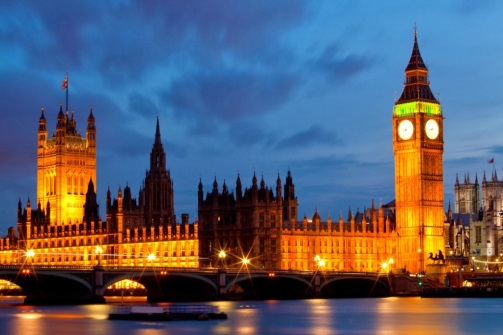 Всемирно известные часы. Ежедневно около 500 туристов приезжают в Лондон, чтобы увидеть Биг Бен. Построенный в 1858 году, он был назван в честь архитектора, которого звали Бен (Бенджамин). Интересный факт: вы не можете попасть внутрь Биг-Бена, если вы не англичанин. Туристам вход воспрещен.2. Madam Tussaud's Museum (Музей Мадам Тюссо).The most famous museum of waxworks. It presents all famous people from singers and actors to Prime Ministers and Presidents. All the waxworks are of such a good quality, that sometimes you can mistake them for a real person.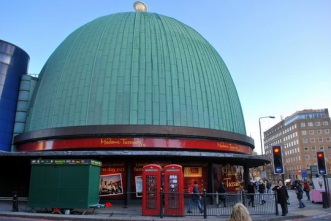 Самый известный музей восковых фигур. В нем представлены все известные люди от певцов и актеров, до премьер-министров и президентов. Все работы настолько хорошо сделаны, что иногда вы можете перепутать их с настоящим человеком.3. Piccadilly Circus (Площадь Пикадилли).The place is far from what is called “a circus”. It is a well-known meeting point of the city. It has become so popular, that is now considered to be a place to visit for all the tourists.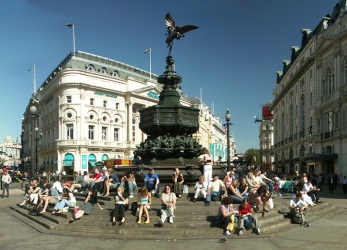 Место это далеко от слова “цирк” (от английского Piccadilly Circus). Оно является известным местом встреч в городе. Место стало настолько популярным, что сейчас считается обязательным для посещения туристами.4. London Eye (Лондонское колесо обозрения).It is one of the biggest observation wheels in the world. Its height is 135 meters. It has 32 cabins which symbolize 32 districts of London. It takes 30 minutes to make a full circle. But it is the view you will never forget. The cost is about £20.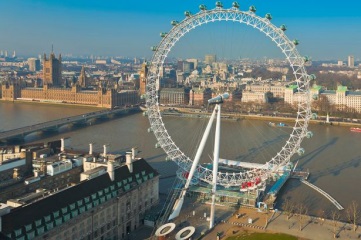 Одно из крупнейших в мире! Его высота 135 метров. Оно состоит из 32 кабинок, которые символизируют 32 района Лондона. Полный круг занимает 30 минут. Но это вид, который вы не забудете никогда. Стоимость составляет около £20.5. London National Gallery (Лондонская Национальная Галерея).The gallery has more than 2000 works of world-known artists of XIII-XX centuries. You can spend the whole day there and it will not be enough. What is interesting, is that the gallery is free for everyone.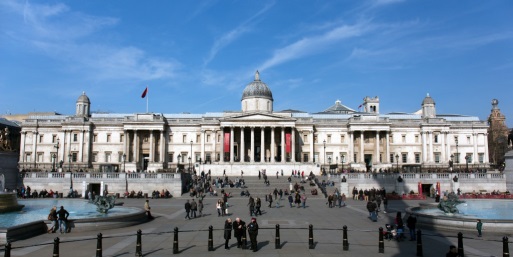 В галерее более 2000 произведений всемирно известных мастеров XIII-XX веков. Вы можете провести там целый день, и этого будет недостаточно. Что интересно, так это то, что вход в галерею бесплатный для всех.6. Parks of London (Парки Лондона).London is famous for its parks. Combined, all these parks cover more land than the Principality of Monaco. The most well-known is the Hyde Park. It is a traditional place of festivals and celebrations.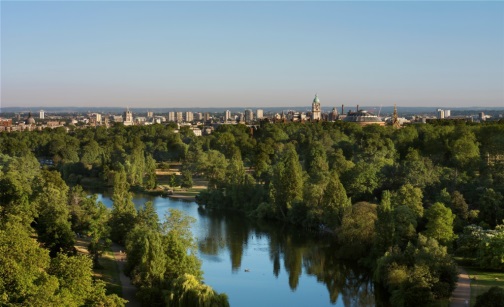 Лондон славится своими парками. Если сложить площадь всех парков, то они покроют больше земли, чем княжество Монако. Наиболее известным является Гайд-Парк. Это традиционное место проведения фестивалей и праздников.7. St. Paul’s Cathedral (Собор Святого Павла).It was built on the highest point of London 300 years ago. It is the London Bishop’s residence and is the most popular place of visit. The price of visit is £16.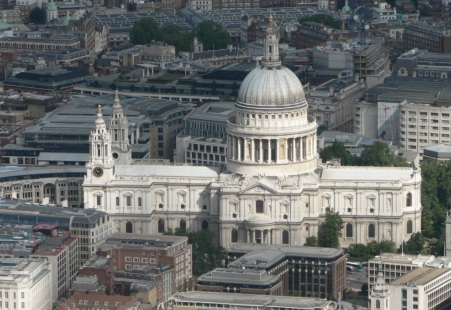 Он был возведен на самой высокой точке Лондона еще 300 лет назад. Это резиденция епископа Лондона и является популярным местом посещения. Стоимость входа £16.8. The Houses of Parliament (Здание Парламента).The official name is Palace of Westminster. It includes more than 1,100 rooms, more than a hundred stairs and about 5 kilometers of corridors. the House of Commons and the House of Lords (two traditional chambers) are located here. Nowadays anyone can visit the Houses of Parliament and even attend the session. You have to register by phone and go through special registration procedure.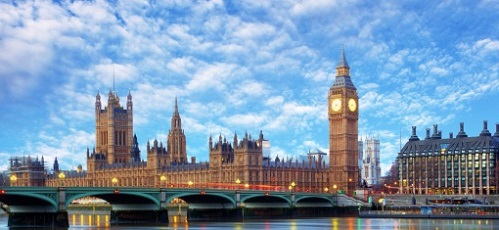 Официальное название – Вестминстерский Дворец. Он включает в себя более 1100 помещений, более сотни лестниц и около пяти километров коридоров. Здесь располагаются две традиционные палаты: Лордов и Общин. В наши дни каждый желающий может посетить здание Парламента и даже поприсутствовать на заседании палат. Для этого нужно записаться по телефону и пройти специальную процедуру оформления.9. The Thames (Река Темза).The longest and most famous river in the UK which the British often call the «Father Thames». In 1894 Tower Bridge was opened, and in 2012 a modern cableway was built over it. Popular tourist activities are river excursions and water-bus or boat trips. Every year one can watch here the boat race between Oxford and Cambridge universities.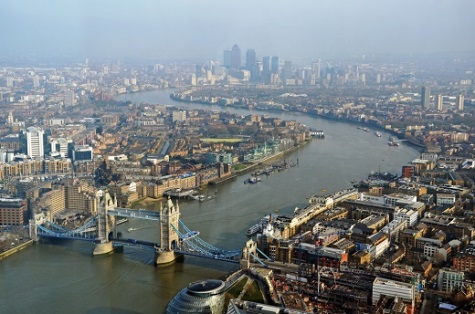 Самая длинная и самая знаменитая река в Великобритании, которую англичане часто называют «Отец Темза». В 1894 году был открыт Тауэрский мост, а в 2012 году над рекой возвели современную канатную дорогу. Популярное занятие туристов — экскурсии и прогулки на речных трамваях и катерах. Каждый год здесь можно наблюдать за соревнованиями на лодках между университетами Оксфорд и Кембридж.10. Nelson's Column (Колонна Нельсона).One of London’s most recognisable landmarks which is located in Trafalgar Square. It was built between 1840—1843 to commemorate Admiral Horatio Nelson who died in 1805 at the Battle of Trafalgar. Later, in 1868, the four sitting bronze lions were added to the base of the monument. The column is made of granite. Its weight is around 2,500 tonnes and its height is over 50 metres. In 2006 it was restored.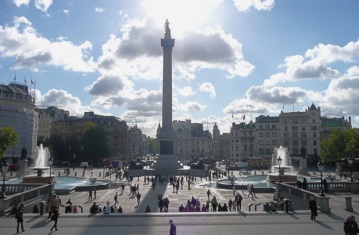 Одна из самых узнаваемых достопримечательностей Лондона, расположившаяся на Трафальгарской площади. Она была возведена между 1840—1843гг. в честь адмирала Горацио Нельсона, который погиб в 1805 году в Трафальгарской битве. Позже, в 1868 году, четыре сидящих бронзовых льва были добавлены к основанию памятника. Колонна выполнена из гранита. Ее вес составляет около 2500 тонн, а ее высота более 50 метров. В 2006 году колонна была отреставрирована.Список рекомендуемой литературы: Семенова М.Ю. Английский язык: туризм и сервис. Учебное пособие. Кнорус. 2016. Интернет-ресурсы:http://slovari.yandex.ru/ПРАКТИЧЕСКОЕ ЗАНЯТИЕ №97-98Тема: Роль туризма в экономическом, социальном и культурном развитии стран и регионов.Ведущая дидактическая цель: Формирование представления о роли туризма в экономическом, социальном и культурном развитии стран и регионов.Учебные материалы: учебник, бланки с заданиями, словари, презентацияСодержание работы: читают и обсуждают текст «Туризм в экономическом и социальном развитии стран и регионов». Знакомятся с лексикой по теме «Туризм». Составляют устный рассказ на тему «Роль туризма в культурном развитии Великобритании». Составляют 10 вопросов по содержанию текста.Характер выполнения работы: Словесный, наглядный, продуктивныйФорма организации занятия: индивидуальная, в малых группахЗадания для практического занятия: Economic and social significance of tourismIn the XXI century, tourism entered as the most steadily developing sector of the economy, significantly affecting the socio-economic development of many countries of the world. For 38% of the world's countries, tourism is currently the main source of income, and for 83% of countries, tourism is among the top five main sources of income. International tourism makes a significant and growing contribution to the development of the world economy. In 1970-1991, the number of international tourists in the world increased from 160 million to 525 million people, i.e. more than 3 times, and tourism revenues increased from $ 20 billion to $ 500 billion over the same period. E. 25 times. In 1992, the turnover of international tourism reached 6 % of the world's gross product, annual investment — 438 billion dollars, and the number of people employed in the tourism sector exceeded 130 million people.According to statistics, the number of foreign trips worldwide increases by more than 9% annually. In terms of the number of tourist arrivals in 2000-2004, the first place was occupied by France (80 million people), the second-by Spain (53 million people), the third-by Italy (43.5 million people), the fourth — by China (42.5 million people), the fifth — by the United States (41.2 million people). In 2013-2015, the most popular countries were Egypt and Turkey, Asian countries, where the increase in foreign visitors was more than 30 %. At the same time, in Europe, the number of foreign visitors increased by only 5 %. The Australian continent is visited annually by more than 5 million tourists, who spend up to $ 400 million.Employment indicators in the tourism sector are an important indicator for the economy, since new jobs attract and strongly stimulate the chain of tourism-related indus tries (transport, communications, hotel and restaurant business, insurance, local crafts, etc.).According to the World Travel and Tourism Council (WTTC), by the beginning of the 21st century, tourism had initiated the production of goods and services worth $ 4 trillion, or 11% of the world's gross product. Tourism accounted for 7 % of total investment, 11 % of global consumer spending, 5 % of all tax revenues, and a third of global trade in services. Currently, every 7th job in the world is accounted for by the tourism business. According to calculations (WTTC), one job in the tourism sector leads to at least 20 jobs (!) in related industries. If at the beginning of the XXI century. The number of jobs in the tourism industry, including related industries, was 221 million people (or 8.3 % of the total economically active population), and by 2015 this figure had grown to almost 270 million jobs.Consequently, the current stage of development of the world economy is characterized by the rapid development of international tourism as a type of socio-economic activity. Currently, the tourism sector worldwide includes a whole range of industries — transport, hotel management, catering facilities, tour operator and travel agency activities, entertainment industry, sports, reference and advertising, etc. Nowadays, tourist activity has covered not only Europe, which is a traditional world tourist center, but also the countries of America, Africa, Asia and Australia. It is difficult to imagine a large city without foreign tourists. They can be found any day in Paris, London, Rome, New York, Mexico City, Delhi, Beijing, Moscow and St. Petersburg, and in other cities around the world. As V. A. Kvartalnov notes, the average annual percentage of the number of tourist trips is a variable value and depends on many factors. The number of trips reflects the tourist activity, which largely depends on the level of economic development of the countries. It showed a noticeable growth at the turn of the XX-XXI centuries.Against the background of the rapid growth of tourist activity in America and Southeast Asia, there is a relative decrease in the share of tourists from Europe in the global tourist flow. But the economic crisis that manifested itself in the world in 2007-2010 led to a sharp reduction in the growth rate of all global international tourism. In this regard, experts note an increase in the number of domestic tourist trips and a reduction in long-distance international tourist travel.Эталон ответа:Экономическое и социальное значение туризмаВ XXI веке туризм вошел в число наиболее стабильно развивающихся отраслей экономики, существенно влияющих на социально-экономическое развитие многих стран мира. Для 38% стран мира туризм в настоящее время является основным источником дохода, а для 83% стран туризм входит в первую пятерку основных источников дохода. Международный туризм вносит значительный и растущий вклад в развитие мировой экономики. В 1970-1991 годах число международных туристов в мире выросло со 160 миллионов до 525 миллионов человек, т. е. более чем в 3 раза, а доходы от туризма выросли с 20 млрд долл. до 500 млрд долл. за тот же период т. е. в 25 раз. В 1992 году оборот международного туризма достиг 6 % мирового валового продукта, ежегодные инвестиции — 438 миллиардов долларов, а число занятых в туристическом секторе превысило 130 миллионов человек.По статистике, количество зарубежных поездок по всему миру ежегодно увеличивается более чем на 9%. По количеству прибывших туристов в 2000-2004 годах первое место заняла Франция (80 млн человек), второе-Испания (53 млн человек), третье-Италия (43,5 млн человек), четвертое — Китай (42,5 млн человек), пятое — США (41,2 млн человек). В 2013-2015 годах самыми популярными странами были Египет и Турция, азиатские страны, где прирост иностранных посетителей составил более 30 %. В то же время в Европе количество иностранных гостей выросло всего на 5 %. Австралийский континент ежегодно посещают более 5 миллионов туристов, которые тратят до 400 миллионов долларов.Показатели занятости в туристическом секторе являются важным показателем для экономики, поскольку новые рабочие места привлекают и сильно стимулируют цепочку связанных с туризмом отраслей (транспорт, связь, гостиничный и ресторанный бизнес, страхование, местные ремесла и т. д.).По данным Всемирного совета по путешествиям и туризму (WTTC), к началу xxi века туризм инициировал производство товаров и услуг на сумму 4 трлн долларов, или 11% мирового валового продукта. На туризм приходилось 7% от общего объема инвестиций, 11% мировых потребительских расходов, 5% всех налоговых поступлений и треть мировой торговли услугами. В настоящее время каждое 7-е рабочее место в мире приходится на туристический бизнес. Согласно расчетам (WTTC), одно рабочее место в туристическом секторе приводит как минимум к 20 рабочим местам (!) в смежных отраслях. Если в начале XXI века. Количество рабочих мест в туристической отрасли, включая смежные отрасли, составило 221 млн человек (или 8,3% от общей численности экономически активного населения), а к 2015 году этот показатель вырос почти до 270 млн рабочих мест.Следовательно, современный этап развития мировой экономики характеризуется бурным развитием международного туризма как вида социально-экономической деятельности. В настоящее время туристический сектор во всем мире включает в себя целый комплекс отраслей — транспорт, гостиничный менеджмент, объекты общественного питания, деятельность туроператоров и турагентств, индустрия развлечений, спорт, справочно-рекламная деятельность и др. В настоящее время туристическая деятельность охватила не только Европу, которая является традиционным мировым туристическим центром, но и страны Америки, Африки, Азии и Австралии. Трудно представить себе большой город без иностранных туристов. Их можно найти в любой день в Париже, Лондоне, Риме, Нью-Йорке, Мехико, Дели, Пекине, Москве и Санкт-Петербурге, а также в других городах мира. Как отмечает В. А. Квартальнов, среднегодовой процент от числа туристических поездок является переменной величиной и зависит от многих факторов. Количество поездок отражает туристскую активность, которая во многом зависит от уровня экономического развития стран. Она показала заметный рост на рубеже XX-XXI веков.На фоне стремительного роста туристической активности в Америке и Юго-Восточной Азии наблюдается относительное снижение доли туристов из Европы в мировом туристическом потоке. Но экономический кризис, проявившийся в мире в 2007-2010 годах, привел к резкому снижению темпов роста всего мирового международного туризма. В связи с этим эксперты отмечают увеличение числа внутренних туристических поездок и сокращение дальних международных туристических поездок.Список рекомендуемой литературы: Семенова М.Ю. Английский язык: туризм и сервис. Учебное пособие. Кнорус. 2016. Интернет-ресурсы:http://slovari.yandex.ru/ПРАКТИЧЕСКОЕ ЗАНЯТИЕ №99-100Тема: Выдающиеся деятели искусства разных эпох, стран, культур.Ведущая дидактическая цель: Формирование монологической и диалогической речи.Учебные материалы: учебник, бланки с заданиями, словари, презентацияСодержание работы: читают и обсуждают текст «Выдающиеся деятели искусства разных эпох, стран, культур». Знакомятся с лексикой по теме «Искусство». Составляют устный рассказ на тему «Выдающиеся деятели искусства Великобритании и США». Составляют 10 вопросов по содержанию текста.Характер выполнения работы: Словесный, наглядный, продуктивныйФорма организации занятия: индивидуальная, в малых группахЗадания для практического занятия: OUTSTANDING PEOPLEALFRED NOBEL – MAN OF CONTRASTSAlfred Nobel, the great Swedish inventor and industrialist, was a man of many contrasts. He was the son of a bankrupt, but became a millionaire, a scientist with a love of literature, an industrialist who managed to remain an idealist. He made a fortune but lived a simple life, and although cheerful in company he was often sad in private. A lover of mankind, he had a wife or family to love him; a patriotic son of his native land, he died alone on foreign soil. He invented a new explosive, dynamite, to improve the peaceful industries of mining and road building, but saw it used as a weapon of war to kill and injure his fellow men. World-famous for his works he was never personally well-known for throughout his life he avoided publicity.Alfred Nobel was born in Stockholm on October 21, 1833 but moved to Russia with his parents in 1842, where his father, Inmanuel, made a strong position for himself in the engineering industry. But soon he went bankrupt and returned to Sweden where Alfred began his study of explosives in his father’s laboratory. He had never been to school or University but had studied privately and by the time he was twenty was a skilful chemist and excellent linguist, speaking Swedish, Russian, German, French and English. Like his father, Alfred was imaginative and inventive, but he had better luck in business and showed more financial sense. He was quick to see industrial openings for his scientific inventors and built up over 80 companies in 20 different countries. Indeed his greatness lay in his outstanding ability to combine the qualities of an original scientist with those of a forward-looking industrialist.His greatest wish was to see an end of wars, and thus peace between nations, and he spent much time and money working for this cause until his death in Italy in 1896. His famous will, in which he left money to provide prizes for outstanding works in Physics, Chemistry, Physiology, Medicine, Literature and Peace is the memorial to his interests and ideas.Dialogue №1Librarian: Good morning. Can I help you find something?Sasha: Yes. I’m interested in reading about famous Americans.L: Is there anyone in particular you are interested in reading about?S: Well, I’d like to know more about the outstanding people who have played a role in shaping American life and culture.L: There are many people that have influenced life in America.S: I wish I could read about all of these people. But I have only a few hours.L: If I were you I would read about some of our writers and artists, such as MarkTwain, Ernst Hemingway and Worman Rockwell, because they portray life inAmerica through their work. I also suggest that you read about some of the American inventors, because their inventions, such as the car, airplane, thetelephone, have changed our lives significantly.S: That sounds like a great place to start.Dialogue №2Sasha: Where are the famous people from in America?Librarian: They are from all over America. Some of them weren’t even born inAmerica, but became U.S. citizens.S: Do you happen to know where Benjamin Franklin was from?L: Boston, Massachusetts. Benjamin Franklin was a printer, writer, philosopher,scientist and diplomat!S: I’ve never been to Boston.L: I think you should also read about Boston while you are in the library, because it is one of our most historical cities.VOCABULARY NOTES ON THE TEXTan industrialist – промышленникto make a fortune – разбогатетьcheerful – жизнерадостныйto be personally well known – быть лично известнымthroughout his life – в течении всей его жизниto make a strong position for oneself in…- обрести устойчивое положение в…to go bankrupt – обанкротитьсяto have better luck – быть более удачливымto show more financial sense – проявлять больше интереса к финансовым деламmain concern – главная заботаwill – завещаниеto provide prizes – для выплаты премийVOCABULARY AND SPEECH EXERCISESEx.1. Translate into English:Михаил Васильевич Ломоносов, величайший русский ученый и поэт, родился в 1711 году. С раннего возраста он страстно желал учиться и прочитывал каждую книгу, которую мог найти.В возрасте 19 лет юноша покинул свой дом и пошел пешком в Москву, где ему удалось поступить в Славяно-греко-латинскую академию. Первые годы его учебы были трудными, но Михаил много трудился и достиг больших успехов.В 1745 году Ломоносов был избран в Академию и назначен профессором химии.В 1748 году М. Ломоносов основал первую химическую лабораторию.По инициативе Ломоносова в 1755 году был основан Московский университет.М. В. Ломоносов был признан одним из самых выдающихся людейXVIII столетия.Ex. 2. Use the following words and expressions in sentences of your own:Deal with, a famous writer, to be known for, a popular painter, funny stories, to be disappointed, achievements, to make a contribution to, modern movement, human rights.Ex.3. Answer the questions:Do you know any outstanding scientist of the world?Who discovered the Periodic Law of elements?Who is the first Russian cosmonaut?What famous writers lived in the 20th century?Do you know any world famous composers?Are there any outstanding politicians and public figures in our country?What people are considered to be outstanding?What qualities must they possess?Is it enough to be talented to be called outstanding?ADDITIONAL TEXTS FOR READING AND DISCUSSIONERNEST HEMINGWAYWhen the sad news of Hemingway’s death was announced in July, 1961 many people left that the world last one of the most outstanding writers of the 20th century.Hemingway was born in Oak Park near Chicago, USA in 1899. He began to write fiction in 1923, his first books were the reflection of his war experience. The novels “The Sun Also Rises”(1926) and “Farewell to Arms”(1929) in which the anti-war protest is a particularly powerful belong to this period.As a boy, Hemingway spent much time hunting, finishing and exploring in the mild country of northern Michigan.In later years, he was attracted to bullfighting in Spain, and big game-hunting in Africa.Hemingway was a brave soldier. He fought in Italy during World War I. In 1936 – 1938 he took part in the Spanish Civil War as a war correspondent. More then anything else he hated war and fascism. His impressions and his sympathies which were on the side of the Republicans – found reflection in the famous play “The First Column” and in a number of short stories.For many years Hemingway lived in Cuba and was a friend of the people of this beautiful island. His last works are “Across the River and Into the Trees” and“The Old Man and the Sea” which was awarded the Nobel Prize.Once he said: “The main critics of one’s work are the mind and the heart. Perhaps the heart even more than the mind … because the mind can sometimes agree to a compromise, but the heart – never! The truth – only the truth – that is what one must write ”.Hemingway’s work have great truth in them; truth about people and the world.WILLIAM SHAKESPEAREWilliam Shakespeare is the greatest of all playwright and poets of all times. Not much is known of his life. He was probably the son of a businessman and was born in 1564 in Stratford-upon-Avon. He probably attended the local grammar school and got a classical education. In 1582 he married Anne Hathaway and had three children. Little is known of his life before 1592, when he appeared as a playwright in London. Soon he became an actor playing supporting roles like the ghost in “Hamlet”. In 1599 Shakespeare became a part owner of the Globe Theatre in London.Shakespeare’s work as a playwright is subdivided into three periods. Written in the first periods, Shakespeare’s plays are mostly history plays like “Henry VI”, and comedies with strong elements of farce (“The Comedy of Errors”). His masterpiece of this period is “Romeo and Juliet”. In the second period Shakespeare wrote a number of comedies where he moved away from farce towards romance.(“As You Like It”). In the third period, after 1600, appeared his major tragedies – “Hamlet”, “Othello”.Shakespeare was a great poet and would be well known for his poetry alone. His major achievements as a poet in his sonnets, first published in 1609. A sonnet is a poem consisting of 14 lines, with a moral at the end. The sonnets are addressed to some “W. H.” And to the mysterious “Dark Lady of Sonnets”. The sonnets deal with the great themes of love, friendship, death, change and immorality. Shakespeare’s sonnets are excellent. They are full of harmony and music; they praise love, friendship and beauty.Many centuries have passed since his death in 1616, but Shakespeare is still considered to be the greatest of all playwrights and poets.Ex.9. Answer the questions:What is Shakespeare famous for?What is known of Shakespeare’s early years?What kind of plays did he write during the first period of his work?What kind of comedies did he create in the second period?What kind of plays did he write during the third period?What is Shakespeare’s major achievements as a poet?How can you define a sonnet?What themes do Shakespeare’s sonnets deal with?Why is Shakespeare still considered the greatest of all poets?Эталон ответа:ВЫДАЮЩИЕСЯ ЛЮДИАЛЬФРЕД НОБЕЛЬ – ЧЕЛОВЕК КОНТРАСТОВАльфред Нобель, великий шведский изобретатель и промышленник, был человеком многих контрастов. Он был сыном банкрота, но стал миллионером, ученым с любовью к литературе, промышленником, сумевшим остаться идеалистом. Он сколотил состояние, но жил простой жизнью, и хотя в обществе был весел, наедине с собой часто грустил. Любящий человечество, он имел жену или семью, которые любили его; патриотический сын своей родной земли, он умер в одиночестве на чужой земле. Он изобрел новое взрывчатое вещество, динамит, чтобы улучшить мирную промышленность горнодобывающей промышленности и дорожного строительства, но видел, что его используют как оружие войны, чтобы убивать и ранить своих собратьев. Всемирно известный своими работами, он никогда не был лично известен тем, что на протяжении всей своей жизни избегал публичности.Альфред Нобель родился в Стокгольме 21 октября 1833 года, но в 1842 году вместе с родителями переехал в Россию, где его отец, Инмануэль, занял прочное положение в машиностроении. Но вскоре он обанкротился и вернулся в Швецию, где Альфред начал изучать взрывчатые вещества в лаборатории своего отца. Он никогда не учился ни в школе, ни в университете, но учился частным образом и к двадцати годам стал искусным химиком и превосходным лингвистом, говорил по-шведски, по-русски, по-немецки, по-французски и по-английски. Как и его отец, Альфред обладал богатым воображением и изобретательностью, но ему больше везло в бизнесе и он проявлял больше финансового чутья. Он быстро увидел промышленные возможности для своих научных изобретателей и создал более 80 компаний в 20 разных странах. Действительно, его величие заключалось в его выдающейся способности сочетать качества оригинального ученого с качествами перспективного промышленника.Его самым большим желанием было положить конец войнам и, следовательно, миру между народами, и он потратил много времени и денег, работая на это дело до своей смерти в Италии в 1896 году. Его знаменитое завещание, в котором он оставил деньги для предоставления премий за выдающиеся работы в области физики, Химии, физиологии, Медицины, литературы и мира, является памятником его интересов и идей.Диалог №1Библиотекарь: Доброе утро. Могу я вам чем - нибудь помочь?Саша: Да. Мне интересно читать о знаменитых американцах.Л: Есть ли кто-то, о ком вам интересно почитать?Субъект: Ну, я хотел бы узнать больше о выдающихся людях, которые сыграли определенную роль в формировании американской жизни и культуры.Л: Есть много людей, которые повлияли на жизнь в Америке.Субъект: Хотел бы я прочитать обо всех этих людях. Но у меня всего несколько часов.Л: На вашем месте я бы прочитал о некоторых наших писателях и художниках, таких как Марк Твена, Эрнста Хемингуэя и Уормана Рокуэлла, потому что они изображают жизнь в Америка через их работу. Я также предлагаю вам прочитать о некоторых американских изобретателях, потому что их изобретения, такие как автомобиль, самолет, телефон, значительно изменивший нашу жизнь.Субъект: Это звучит как отличное место для начала.Диалог №2Саша: А откуда в Америке знаменитые люди?Библиотекарь: Они со всей Америки. Некоторые из них даже не родились вАмерика, но стали гражданами США.Субъект: Вы случайно не знаете, откуда был родом Бенджамин Франклин?Л: Бостон, Массачусетс. Бенджамин Франклин был печатником, писателем, философом,ученый и дипломат!Субъект: Я никогда не был в Бостоне.Л: Я думаю, что вы также должны прочитать о Бостоне, пока вы находитесь в библиотеке, потому что это один из наших самых исторических городов. Перевод на английский язык:Михаил Васильевич Ломоносов, величайший русский ученый и поэт, родился в 1711 году. С раннего возраста он страстно желал учиться и прочитывал каждую книгу, которую мог найти.В возрасте 19 лет юноша покинул свой дом и пошел пешком в Москву, где ему удалось поступить в Славяно-греко-латинскую академию. Первые годы его учебы были трудными, но Михаил много трудился и достиг больших успехов. В 1745 году Ломоносов был избран в Академию и назначен профессором химии. В 1748 году М. Ломоносов основал первую химическую лабораторию. По инициативе Ломоносова в 1755 году был основан Московский университет. М. В. Ломоносов был признан одним из самых выдающихся людей XVIII столетия.ЭРНЕСТ ХЕМИНГУЭЙКогда в июле 1961 года было объявлено печальное известие о смерти Хемингуэя, многие люди решили, что в мире остался один из самых выдающихся писателей xx века.Хемингуэй родился в 1899 году в Оук-Парке близ Чикаго, США. Он начал писать художественную литературу в 1923 году, его первые книги были отражением его военного опыта. К этому периоду относятся романы “Восходит и солнце”(1926) и “Прощание с оружием”(1929), в которых антивоенный протест особенно силен.В детстве Хемингуэй много времени проводил на охоте, в отделке и исследованиях в мягкой местности северного Мичигана. В последующие годы он увлекся корридой в Испании и охотой на крупную дичь в Африке. Хемингуэй был храбрым солдатом. Он воевал в Италии во время Первой мировой войны. В 1936-1938 годах он принимал участие в Гражданской войне в Испании в качестве военного корреспондента. Больше всего на свете он ненавидел войну и фашизм. Его впечатления и симпатии, которые были на стороне республиканцев, нашли отражение в знаменитой пьесе “Первая колонна” и в ряде рассказов. Много лет Хемингуэй жил на Кубе и был другом народа этого прекрасного острова. Его последние работы - “Через реку и в деревья” и "Через реку и в деревья". “Старик и море”, который был удостоен Нобелевской премии. Однажды он сказал: “Главные критики работы-это ум и сердце. Возможно, сердце даже больше, чем ум ... Потому что ум иногда может согласиться на компромисс, но сердце – никогда! Правда – только правда – вот что надо писать ”. В произведениях Хемингуэя есть великая правда, правда о людях и мире.УИЛЬЯМ ШЕКСПИРУильям Шекспир - величайший драматург и поэт всех времен. О его жизни известно немногое. Вероятно, он был сыном бизнесмена и родился в 1564 году в Стратфорде-на-Эйвоне. Вероятно, он учился в местной гимназии и получил классическое образование. В 1582 году он женился на Энн Хэтэуэй и имел троих детей. Мало что известно о его жизни до 1592 года, когда он появился как драматург в Лондоне. Вскоре он стал актером, играющим второстепенные роли, как призрак в “Гамлете”. В 1599 году Шекспир стал совладельцем лондонского театра "Глобус".Творчество Шекспира как драматурга делится на три периода. Написанные в первые периоды пьесы Шекспира-это в основном исторические пьесы, такие как “Генрих VI”, и комедии с сильными элементами фарса (“Комедия ошибок”). Его шедевр этого периода - “Ромео и Джульетта”. Во второй период Шекспир написал ряд комедий, в которых он перешел от фарса к роману.(“Как Вам Будет Угодно”). В третьем периоде, после 1600 года, появились его главные трагедии – “Гамлет”, “Отелло”.Шекспир был великим поэтом и прославился бы только своей поэзией. Его основные достижения как поэта в его сонетах, впервые опубликованных в 1609 году. Сонет-это стихотворение, состоящее из 14 строк, с моралью в конце. Сонеты адресованы некоему “У. Х.” И таинственной “Темной Даме сонетов”. Сонеты посвящены великим темам любви, дружбы, смерти, перемен и безнравственности. Сонеты Шекспира превосходны. Они полны гармонии и музыки; они восхваляют любовь, дружбу и красоту.Со времени его смерти в 1616 году прошло много веков, но Шекспир по-прежнему считается величайшим из всех драматургов и поэтов.Список рекомендуемой литературы: Семенова М.Ю. Английский язык: туризм и сервис. Учебное пособие. Кнорус. 2016. Интернет-ресурсы:http://slovari.yandex.ru/ПРАКТИЧЕСКОЕ ЗАНЯТИЕ №101-102Тема: Крупнейшие музеи мира.Ведущая дидактическая цель: Формирование представления о крупнейших музеях мира Великобритании и США.Учебные материалы: учебник, бланки с заданиями, словари, презентацияСодержание работы: читают и обсуждают текст «Крупнейшие музеи Лондона». Знакомятся с лексикой по теме «Музеи». Составляют устный рассказ на тему «Музеи России». Составляют 10 вопросов по содержанию текста.Характер выполнения работы: Словесный, наглядный, продуктивныйФорма организации занятия: индивидуальная, в малых группахЗадания для практического занятия: London museumsLondon is a city of museums many of which are world-famous. The Natural History Museum houses a vast collection of specimens from the plant and animal kingdoms to fascinate the young and old. Go back in time as long as 150 million years ago. A special emphasis is made on the educational aspect. People learn a huge amount of information and have great fun at the same time. The Science museum contains discoveries and inventions through the centuries, including a 1907 Rolls Roys, the original vacuum cleaner and a "Difference Engine" - an assemblage of wooden cogwheels, built in the 1820s, that was the forerunner of the modern computer. The National Gallery includes more than two thousand masterpieces, among them painting by da Vinci, Titian, Raphael and Rembrandt. The Royal Academy of Arts is the oldest art academy in the country and was founded in 1768 by Sir Joshua Reynolds. The Tate Gallery houses the nation's major collection of contemporary art, as well as British, are from Elizabeth times onwards, including works by Thomas Gainsborough, William Blake and Francis Bacon. Turner is especially well represented, and there is a rare exhibition examining his poetry and painting. Madame Tussaud's is the world best known wax-works museum and one of Lindon's top money-spinning tourists' attractions. Besides all the celebrities you can also see the infamous Chamber of Horrors. Эталон ответа:Лондон - город музеев, многие из которых всемирно известны. Музей естественной истории хранит обширную коллекцию образцов растительного и животного мира. Вы можете вернуться во времени на150 миллионов лет назад. Особый акцент здесь сделан на образовательный аспект. Люди узнают огромное количество информации и в то же время весело проводят время. Музей науки содержит открытия и изобретения, сделанные на протяжении веков, в том числе Rolls Roys 1907 года, оригинальный пылесос и «Разностный двигатель» - сборка деревянных шестеренок, построенных в 1820-х годах, которые были предшественником современного компьютера. Национальная галерея включает в себя более две тысячи шедевров, среди которых картины Да Винчи, Тициана, Рафаэля и Рембрандта. Королевская академия искусств является старейшей художественной академией в стране, она была основана в 1768 году сэром Джошуа Рейнольдсом. В галерее Тейт хранится основная коллекция современного искусства, а также британского искусства эпохи Елизаветы, включая работы Томаса Гейнсборо, Уильяма Блейка и Фрэнсиса Бэкона. Особенно хорошо здесь представлен Тернер, в галерее есть редкая выставка, посвященная его поэзии и живописи. Музей мадам Тюссо является самым известным в мире музеем восковых фигур и одной из главных достопримечательностей Линдона. Помимо всех знаменитостей вы также можете увидеть печально известную Палату Ужасов. Список рекомендуемой литературы: Семенова М.Ю. Английский язык: туризм и сервис. Учебное пособие. Кнорус. 2016. Интернет-ресурсы:http://slovari.yandex.ru/ПРАКТИЧЕСКОЕ ЗАНЯТИЕ №103-104Тема: Плюсы и минусы глобализации.Ведущая дидактическая цель: Формирование монологической речи.Учебные материалы: учебник, бланки с заданиями, словари, презентацияСодержание работы: читают и обсуждают текст «Глобализация: плюсы и минусы». Знакомятся с лексикой по теме «Глобализация». Составляют устный рассказ на тему «Плюсы глобализации». Составляют 10 вопросов по содержанию текста.Характер выполнения работы: Словесный, наглядный, продуктивныйФорма организации занятия: индивидуальная, в малых группахЗадания для практического занятия: GLOBALIZATION: PROS AND CONSGlobalization is a process of interaction between people, companies and governments of different nations. It is driven by international trade and the development of information technology. We observe its results in all spheres of our life. It has great influence on our environment, culture, political and economic systems. Globalization can be described as movement of people, goods, investments, labour and ideas all over the world. Of course it’s impossible to define whether globalization is good or bad. It has both pros and cons. Some people just hate globalization and find it threatening for national cultures. Others believe that free trade between countries offers prosperity and economic growth for all nations and businesses.Today we know a lot of world-famous brands. Wherever we are, we are likely to have lunch at a fast-food restaurant McDonald’s. We can find Coca Cola or Lipton tea at any store. And these products are offered almost in every country. Multinational companies create additional work places for local people. But there is a negative side here because it’s hard for small domestic firms to compete with worldly recognized companies. That’s why they often incur great losses.Globalization gives me freedom in choosing a place for holidays, in purchasing goods made in a country I prefer most. We can easily get acquainted with other traditions, customs and national cuisines. Living in Russia, for example, we can try new dishes in Japanese, Italian or Georgian restaurants. But on the other hand, little by little we forget about our own culture and the youth starts losing old traditions. Globalization destroys cultural identity.Another benefit of globalization is advances in information technology. Thanks to the Internet I can get almost any information I need. It helps me with my education and with my studies at the university too. We can participate in international educational programs, communicate with pen-friends from other countries, apply for a piece of advice to any professional through the Internet.Another advantage of the era of globalization is that I have an opportunity to get closer to my friends and distant relatives by sending messages and exchanging photos and videos. However the Internet completely transformed our communication and we meet each other in reality less and less nowadays.Эталон ответа:Глобализация – это процесс взаимодействия людей, компаний и правительств разных наций. Ее приводят в действие международная торговля и развитие информационных технологий. Мы наблюдаем ее результаты во всех сферах нашей жизни. Она сильно влияет на наше окружение, культуру, политическую и экономическую системы. Глобализацию можно описать как движение людей, товаров, инвестиций, рабочей силы и идей по всему миру. Разумеется, невозможно определить точно: хороша или плоха глобализация. У нее есть и плюсы, и минусы. Некоторые люди просто ненавидят глобализацию и считают ее угрозой для национальных культур. Другие полагают, что свободная торговля между государствами подразумевает процветание и экономический рост всех наций и видов бизнеса.Сегодня нам знакомы многие всемирно известные бренды. Где бы мы ни были, мы наверняка сможем пообедать в ресторане быстрого питания МакДоналдс. Мы можем найти Кока Колу или чай Липтон в любом магазине. И эти продукты предлагаются почти в любой стране. Транснациональные корпорации создают дополнительные рабочие места для местного народа. Но здесь есть и негативная сторона – очень сложно малому отечественному бизнесу конкурировать с признанными во всем мире компаниями. Поэтому они часто терпят большие убытки.Глобализация дает мне свободу в выборе места для отпуска, в покупке товара, изготовленного в той стране, которую я предпочитаю. Мы можем легко познакомиться с другими традициями, обычаями и национальными кухнями. Проживая в России, к примеру, мы можем пробовать блюда в японском, итальянском или грузинском ресторанах. Но, с другой стороны, постепенно мы забываем нашу собственную культуру, и молодежь начинает терять старые традиции. Глобализация разрушает культурную самобытностьДругим плюсом глобализации является прогресс информационных технологий. Благодаря интернету, я могу найти практически любую необходимую информацию. Он помогает мне в моем образовании и в университетской учебе тоже. Мы можем принимать участие  в международных образовательных программах, общаться с друзьями по переписке из других стран, обращаться за советом к профессионалам посредством интернета.Еще одно преимущество эры глобализации – это то, что у меня появилась возможность стать ближе к друзьям и дальним родственникам, отправляя им сообщения и обмениваясь фото и видео. Однако интернет полностью изменил наше общение, и теперь мы встречаем друг друга в реальности все меньше и меньше.GlobalizationGlobalization is a controversial issue for business and governments throughout the world. We recognize globalization mainly through its effects. It’s a bit like electricity — we can not see it, but we certainly observe what it does.Globalization can be described as a process by which the people of the world are unified into a single society and function together. This process is a combination of economic, technological, sociocultural and political forces. It’s a movement of people, goods, capital and ideas due to increased economic integration.Globalization is a controversial issue mainly because different groups interpret it in different ways. For its opponents globalization is a threatening word. It prompts visions of large multinationals dominating the world in pursuit of ever-higher profits. Many pressure groups fear that globalization threatens the environment as well as national cultures — they predict that it will make the rich nations richer and the developing countries even poorer than they are. But its supporters have another point of view. They believe that increasing and freer trade between nations will offer prosperity and economic growth for all countries and businesses.So globalization is likely to be a hot potato for the twenty-first century. As far as the benefits are concerned there it’s possible to name next statements: 1. An opportunity to get acquainted with cultures of different nations; 2. A variety of choice for consumers: when they can buy in their local stores and supermarkets not only home-produced goods but also foreign ones; 3. Transnational corporations create additional work places for local people, at the same it is convenient for these large corporations as well: they may locate the labour-intensive part of their production process in countries with a relative abundance of labour in order to minimize their costs; 4. Another point is risk-sharing. It’s more reasonable to invest money not in one company but to create an international company with great amount of subsidiaries in various countries, so it won’t have so serious consequences if one of them will not stand cut-throat competition; 5. This cut-throat competition in the local markets between domestic and foreign producers leads to production of high-quality goods. The disadvantages of globalization are: 1. Pollution of the environment (and there one peculiarity should be admitted — developed countries try to locate their harmful for the environment factories and works not in their own countries but in developing countries); 2. Globalization destroys cultural identity, for example Europeans usually try to impose their customs and traditions on Asian people; 3.  3. Multinational corporations prefer to use cheap labour-force of developing countries for instance in Asia. And at the same time they provide their workers with bad and sometimes even awful working conditions.Эталон ответа:ГлобализацияГлобализация является спорным вопросом для бизнеса и правительств во всем мире. Мы узнаем о глобализации в основном через её последствия. Она немного похожа на электричество — мы не видим его, но мы, конечно, видим что оно делает. Глобализация может быть описана как процесс, посредством которого люди мира объединяются в единое сообщество и функционируют вместе. Этот процесс представляет собой сочетание экономических, технологических, социально-культурных и политических сил. Это движение людей, товаров, капитала и идей из-за увеличения экономической интеграции.Глобализация является спорным вопросом в основном потому, что различные группы интерпретируют её по-разному. Для противников глобализации это угрожающее слово. Она видят её как погоню крупных транснациональных корпораций доминирующих в мире за все более высокой прибылью. Многие группы находятся под давлением страха, что глобализация угрожает окружающей среде, а также национальным культурам. Они предсказывают, что она сделает богатые страны богаче, а развивающиеся страны беднее. Но сторонники глобализации придерживаются другой точки зрения. Они считают, что увеличение свободной торговли между странами будет залогом процветания и экономического роста для всех стран и предприятий. Глобализация, вероятно, станет горячий темой двадцать первого века. Что же касается её преимуществ, то можно назвать следующие: 1. Возможность познакомиться с культурами разных народов; 2. Разнообразие выбора для потребителей: когда они могут купить в местных магазинах и супермаркетах не только отечественные товары, но и иностранные; 3. Транснациональные корпорации создают дополнительные рабочие места для местного населения, это удобно для этих крупных корпораций тоже. Они могут перенести трудоемкие части производственного процесса в страны с относительно большой численностью рабочей силы в целях минимизации своих издержек; 4. Ещё один пункт- распределения рисков. Более разумно вкладывать деньги не в одну компанию, а создать международную компанию с большим количеством филиалов в разных странах. Если один из них не выдержит ожесточенной конкуренции, это не будет иметь столь серьезные последствия; 5. Жесткая конкуренция на местном рынке между отечественными и зарубежными производителями приводит к производству высококачественной продукции. Недостатками глобализации являются: 1. Загрязнение окружающей среды (одну особенность следует признать — развитые страны пытаются расположить вредные для окружающей среды фабрики и заводы не в их собственных странах, а в развивающихся странах); 2. Глобализация уничтожает культурную идентичность, например, европейцы обычно стараются навязать свои обычаи и традиции азиатским народам; 3. Многонациональные корпорации предпочитают использовать дешевую рабочую силу в развивающихся странах, например в Азии. И в то же время они обеспечивают своих работников плохими, а иногда и ужасными условиями труда; 4. Для отечественных производителей трудно конкурировать с транснациональными корпорациями, особенно, если это новая отрасль промышленности; Не в последнюю очередь важно то, что мы фактически не знаем, к чему глобализация может привести, мы не понимаем её последствий. Список рекомендуемой литературы: Семенова М.Ю. Английский язык: туризм и сервис. Учебное пособие. Кнорус. 2016. Интернет-ресурсы:http://slovari.yandex.ru/ПРАКТИЧЕСКОЕ ЗАНЯТИЕ №105-106Тема: Проблемы глобального языка и культуры.Ведущая дидактическая цель: Формирование навыков чтения и понимания прочитанного.Учебные материалы: учебник, бланки с заданиями, словари, презентацияСодержание работы: читают и обсуждают текст «Глобальные проблемы 21 века». Знакомятся с лексикой по теме «Глобальные проблемы». Составляют устный рассказ на тему «Основные глобальные проблемы человечества». Составляют 10 вопросов по содержанию текста.Характер выполнения работы: Словесный, наглядный, продуктивныйФорма организации занятия: индивидуальная, в малых группахЗадания для практического занятия: GLOBAL PROBLEMS OF 21 CENTURYThe consequences of the scientific and technological revolution that has occurred in the middle of the twentieth century continue to affect the way of life of people around the world and the force of impact has been increasing from year to year. As a result of the desire of mankind to facilitate work, automate production processes and create more comfortable living conditions, entirely  new problems of a global scale have appeared.The increase of  the production processes efficiency by means of various machines allowed to expand commodity production and to facilitate the work of man, but at the same time, the unemployment level has increased, and the crisis of overproduction has intensified. Annually the number of unemployed people is growing around the world, almost in every European country the unemployment rate varies from 10 to 20%. This global problem is also a consequence of overpopulation of the planet.Production workshops that work to create new gadgets, tools, devices, equipment, which are designed to create more comfortable living conditions, brings the state of the planet's ecological system to a critical point. In the near future, scientists predict an increase in major natural disasters connected with the changing climatic conditions on a global scale.However, the most important problem remains the disposal of liquid and solid waste, radioactive substances. If all states do not begin to introduce and tighten new laws on environmental protection, soon there will be nothing to save. Meanwhile, overpopulation of the planet does not help improve the situation. Resources of the globe are calculated by no more than 10 billion people, the number of people exceeded the 7.5 billion mark as for 2017. But such a state of things can be an impetus to even greater progress in science and to bring closer such an inevitable event as the colonization of another planet.Concerning the prospects of the planet Earth and its inhabitants, if in the near future mankind does not pay attention to the acute problems of the present, the world expects global ecological and economic catastrophes.Эталон ответа:Последствия научно-технической революции, которая произошла в середине двадцатого века, продолжают воздействовать на уклад жизни людей по всему миру и сила воздействия с каждым годом увеличивается. В результате стремления человечества к облегчению труда, автоматизации производственных процессов и созданию более комфортных условий жизни, появились совершенно новые проблемы глобального масштаба.Увеличение эффективности производственных процессов при помощи различных машин позволило расширить товарное производство и облегчить труд человека, но вместе с тем увеличился уровень безработицы и углубился кризис перепроизводства. Ежегодно число безработных людей растет по всему миру, почти в каждой европейской стране процент безработицы колеблется от 10 до 20%. Эта глобальная проблема является также следствием перенаселения планеты.Производственные цеха, работающие на создание новых гаджетов, инструментов, приспособлений, оборудования, предназначенных для улучшения комфортных бытовых условий, подводит состояние экологической системы планеты к критической точке. В ближайшем будущем ученые прогнозируют учащение крупных природных катаклизмов, связанных с изменением климатических условий в общемировом масштабе.Однако наиболее важной проблемой остается утилизация жидких и твердых отходов, радиоактивных веществ. Если все государства не начнут внедрять и ужесточать новые законы о защите окружающей среды, вскоре спасать будет нечего.Тем временем, перенаселение планеты не способствует улучшению ситуации. Ресурсы земного шара рассчитаны не более чем на 10 миллиардов человек, по данным за 2017 год число людей превысило отметку в 7.5 миллиардов. Но такое положение вещей может стать толчком к еще большему прогрессу в науке и приблизить такое неизбежное событие как колонизация другой планеты.Относительно перспектив планеты Земля и ее жителей, если в ближайшем будущем человечество не обратит внимание на острые проблемы современности, мир ожидают глобальные экологические и экономические катастрофы.Global Problems of MankindГлобальные проблемы человечестваGlobal problems are those which affect not only one individual but the whole mankind. They can’t be solved in one day and require organized efforts from the world community. If people leave these problems unsettled, it may lead to serious consequences in the future. It will affect all humanity and environment.Глобальными являются те проблемы, которые влияют не только на одного человека, но на все человечество. Их нельзя решить в течение одного дня, они требует организованных усилий со стороны мирового сообщества. Если люди оставят эти проблемы нерешенными, это может привести к серьезным последствиям в будущем. Это повлияет на все человечество и окружающую среду.All in all, global problems are the following: environmental pollution, climate change, resource issues, overpopulation, nuclear weapons and some others.В целом, к глобальным проблемам относятся: загрязнение окружающей среды, изменение климата, проблемы с ресурсами, перенаселенность, ядерное оружие и некоторые другие.Speaking about pollution, I’d like to mention the Chernobyl disaster, which was the result of reckless economic activities. At the moment, many forests and rivers are also endangered due to careless attitude.Говоря о загрязнении, я хотел бы выделить, Чернобыльскую катастрофу, которая явилась результатом безрассудной экономической деятельности. На данный момент, многие леса и реки также опасности в результате небрежного отношения.In the 21st century our world faces one of the most urgent problems – the climate change. The earth is warming up. As a result some species and their habitats suffer. Recent years have shown increasing temperatures in some regions and extreme weather conditions, including hurricanes, earthquakes, and tsunamis. The shortage of resources is another pressing issue. Natural resources are limited and we can’t use them carelessly. The increasing number of factories is the root of this problem. The world’s population will soon reach an intolerable level and this will lead to the shortage of resources as well. To avoid the catastrophe this growth must be stopped.В 21-м веке наш мир переживает одну из наиболее актуальных проблем — изменения климата. Земля разогревается. В результате некоторые особи и их среда обитания страдают. Последние годы показали повышение температуры в некоторых регионах и экстремальные погодные условия, в том числе ураганы, землетрясения и цунами. Нехватка ресурсов одна из актуальных проблем. Природные ресурсы ограничены, и мы не можем использовать их небрежно. Увеличивающееся количество заводов является корнем этой проблемы. Населения в мире скоро достигнет недопустимого уровня, и это также приведет к нехватке ресурсов. Чтобы избежать катастрофы, данный рост должен быть остановлен.Many environmental and social problems are the result of overpopulation.Многие экологические и социальные проблемы являются результатом перенаселения.Nuclear weapon is one of the most terrifying global problems. The use of such weapon is against any international law. Apart from nuclear there is also chemical weapon and biological.Ядерное оружие является одним из самых страшных глобальных проблем. Использование такого оружия любым международным законам. Помимо ядерного оружия, есть ещё и химическое и биологическое.Another threatening problem nowadays is terrorism. It endangers life of every person on the earth.Другой угрожающей проблемой в настоящее время является терроризм. Он ставит под угрозу жизнь каждого человека на земле.Список рекомендуемой литературы: Семенова М.Ю. Английский язык: туризм и сервис. Учебное пособие. Кнорус. 2016. Интернет-ресурсы:http://slovari.yandex.ru/Критерии оценки к практическим занятиям:Оценку «5» - получает обучающийся, если его устный ответ, письменная работа, практическая деятельность в полном объеме соответствует учебной программе, допускается один недочет, объем ЗУНов составляет 90-100% содержания (правильный полный ответ, представляющий собой связное, логически последовательное сообщение на определенную тему, умения применять определения, правила в конкретных случаях. Обучающийся обосновывает свои суждения, применяет знания на практике, приводит собственные примеры). Оценку «4» - получает обучающийся, если его устный ответ, письменная работа, практическая деятельность или ее результаты, в общем, соответствуют требованиям учебной программы, но имеются одна или две негрубые ошибки, или три недочета и объем ЗУНов составляет 70-90% содержания (правильный, но не совсем точный ответ). Оценку «3» - получает обучающийся, если его устный ответ, письменная работа, практическая деятельность и ее результаты в основном соответствуют требованиям программы, однако имеется: 1 грубая ошибка и два недочета, или 1 грубая ошибка и 1 негрубая, или 2-3 грубых ошибки, или 1 негрубая ошибка и три недочета, или 4-5 недочетов. Обучающийся владеет ЗУНами в объеме 40-70% содержания (правильный, но не полный ответ, допускаются неточности в определении понятий или формулировке правил, недостаточно глубоко и доказательно ученик обосновывает свои суждения, не умеет приводить примеры, излагает материал непоследовательно). Оценку «2» - получает обучающийся, если его устный ответ, письменная работа, практическая деятельность и ее результаты частично соответствуют требованиям программы, имеются существенные недостатки и грубые ошибки, объем ЗУНов обучающегося составляет менее 40% содержания.ЗАДАНИЕ ПО ВЫПОЛНЕНИЮ САМОСТОЯТЕЛЬНОЙ РАБОТЫПеречень видов внеаудиторной самостоятельной работыСамостоятельная работа №1-2Задание:Используя средства Интернет, составьте список клише, необходимых при заказе визы и билетов. Прокомментируйте полученный результат.Содержание работы:Определите источники информации по теме, ознакомьтесь с их содержанием.Составьте план изложения материала. Выполните работу, пользуясь соответствующими рекомендациями.Формат выполненной работы: письменный и устный ответ.Критерии оценки: полнота раскрытия темы, умение подобрать материал по теме и аргументировано изложить свою точку зрения на английском языке.Контроль выполнения: проверка выполненной работы, выступление на семинарском занятии.Самостоятельная работа №3-4Задание:Используя средства Интернет, составьте диалог на тему «В обменном пункте». Прокомментируйте полученный результат.Содержание работы:1)	Определите источники информации по теме, ознакомьтесь с их содержанием.2)	Составьте план изложения материала. 3)	Выполните работу, пользуясь соответствующими рекомендациями Формат выполненной работы: письменный и устный ответКритерии оценки: полнота раскрытия темы, умение подобрать материал по теме и аргументировано изложить свою точку зрения на английском языке.Контроль выполнения: проверка выполненной работы, выступление на семинарском занятии.Самостоятельная работа №5-6Задание:Используя средства Интернет, составьте диалог на тему «Регистрация в аэропорту». Прокомментируйте полученный результат.Содержание работы:1)	Определите источники информации по теме, ознакомьтесь с их содержанием.2)	Составьте план изложения материала. 3)	Выполните работу, пользуясь соответствующими рекомендациями Формат выполненной работы: письменный и устный ответКритерии оценки: полнота раскрытия темы, умение подобрать материал по теме и аргументировано изложить свою точку зрения на английском языке.Контроль выполнения: проверка выполненной работы, выступление на семинарском занятии.Самостоятельная работа №7-8Задание:Отработать грамматическую тему «Предлоги в английском языке», а также лексику по теме «В аэропорту».Содержание работы:1)	Определите источники информации по теме, ознакомьтесь с их содержанием.2)	Составьте план изложения материала. 3)	Выполните работу, пользуясь соответствующими рекомендациями Формат выполненной работы: письменный и устный ответКритерии оценки: полнота раскрытия темы, умение подобрать материал по теме и аргументировано изложить свою точку зрения на английском языке.Контроль выполнения: проверка выполненной работы, выступление на семинарском занятии.Самостоятельная работа №9-10Задание:Используя средства Интернет, составьте диалог на тему «В холе отеля». Прокомментируйте полученный результат Содержание работы:1)	Определите источники информации по теме, ознакомьтесь с их содержанием.2)	Составьте план изложения материала. 3)	Выполните работу, пользуясь соответствующими рекомендациями Формат выполненной работы: письменный и устный ответКритерии оценки: полнота раскрытия темы, умение подобрать материал по теме и аргументировано изложить свою точку зрения на английском языке.Контроль выполнения: проверка выполненной работы, выступление на семинарском занятии.Самостоятельная работа №11-12Задание:Используя средства Интернет, оформите рекламный буклет об отеле. Прокомментируйте полученный результат Содержание работы:1)	Определите источники информации по теме, ознакомьтесь с их содержанием.2)	Составьте план изложения материала. 3)	Выполните работу, пользуясь соответствующими рекомендациями Формат выполненной работы: мультимедиапрезентация и устный ответКритерии оценки: полнота раскрытия темы, умение подобрать материал по теме и аргументировано изложить свою точку зрения на английском языке.Контроль выполнения: проверка выполненной работы, выступление на семинарском занятии.Самостоятельная работа №13-14Задание:Используя средства Интернет, составьте диалог на тему «В магазине». Прокомментируйте полученный результат Содержание работы:1)	Определите источники информации по теме, ознакомьтесь с их содержанием.2)	Составьте план изложения материала. 3)	Выполните работу, пользуясь соответствующими рекомендациями Формат выполненной работы: письменный и устный ответКритерии оценки: полнота раскрытия темы, умение подобрать материал по теме и аргументировано изложить свою точку зрения на английском языке.Контроль выполнения: проверка выполненной работы, выступление на семинарском занятии.Самостоятельная работа №15-16Задание:Используя средства Интернет, расскажите о достопримечательности, которую видели или хотели бы увидеть. Прокомментируйте полученный результат Содержание работы:1)	Определите источники информации по теме, ознакомьтесь с их содержанием.2)	Составьте план изложения материала. 3)	Выполните работу, пользуясь соответствующими рекомендациями Формат выполненной работы: устный ответКритерии оценки: полнота раскрытия темы, умение подобрать материал по теме и аргументировано изложить свою точку зрения на английском языке.Контроль выполнения: проверка выполненной работы, выступление на семинарском занятии.Самостоятельная работа №17Задание:Отработайте лексическую тему «Консультация у врача»Содержание работы:1)	Определите источники информации по теме, ознакомьтесь с их содержанием.2)	Составьте план изложения материала. 3)	Выполните работу, пользуясь соответствующими рекомендациями Формат выполненной работы: письменный и устный ответКритерии оценки: полнота раскрытия темы, умение подобрать материал по теме и аргументировано изложить свою точку зрения на английском языке.Контроль выполнения: проверка выполненной работы, выступление на семинарском занятии.Самостоятельная работа №18-19Задание:Отработать грамматическую тему «Видовременные формы глагола», а также лексику по теме «Научно-технический прогресс».Содержание работы:1)	Определите источники информации по теме, ознакомьтесь с их содержанием.2)	Составьте план изложения материала. 3)	Выполните работу, пользуясь соответствующими рекомендациями Формат выполненной работы: письменный и устный ответКритерии оценки: полнота раскрытия темы, умение подобрать материал по теме и аргументировано изложить свою точку зрения на английском языке.Контроль выполнения: проверка выполненной работы, выступление на семинарском занятии.Самостоятельная работа №20-21Задание:Используя средства Интернет, расскажите о любимом исполнителе. Прокомментируйте полученный результат Содержание работы:1)	Определите источники информации по теме, ознакомьтесь с их содержанием.2)	Составьте план изложения материала. 3)	Выполните работу, пользуясь соответствующими рекомендациями Формат выполненной работы: письменный и устный ответКритерии оценки: полнота раскрытия темы, умение подобрать материал по теме и аргументировано изложить свою точку зрения на английском языке.Контроль выполнения: проверка выполненной работы, выступление на семинарском занятии.Самостоятельная работа №22-23-24-25Задание:Используя средства Интернет, напишите эссе на одну из тем: «Жизнь в обществе», «Герой и антигерой нашего времени», «Лицо России». Прокомментируйте полученный результат Содержание работы:1)	Определите источники информации по теме, ознакомьтесь с их содержанием.2)	Составьте план изложения материала. 3)	Выполните работу, пользуясь соответствующими рекомендациями Формат выполненной работы: устный ответКритерии оценки: полнота раскрытия темы, умение подобрать материал по теме и аргументировано изложить свою точку зрения на английском языке.Контроль выполнения: проверка выполненной работы, выступление на семинарском занятии.Самостоятельная работа №26-27Задание:Отработать грамматическую тему «Инфинитивные конструкции».Содержание работы:1)	Определите источники информации по теме, ознакомьтесь с их содержанием.2)	Составьте план изложения материала. 3)	Выполните работу, пользуясь соответствующими рекомендациями Формат выполненной работы: письменный ответКритерии оценки: полнота раскрытия темы, умение подобрать материал по теме и аргументировано изложить свою точку зрения на английском языке.Контроль выполнения: проверка выполненной работы, выступление на семинарском занятии.Самостоятельная работа №28-29Задание:Используя средства Интернет, подготовьте сообщение на тему «Моя будущая профессия». Прокомментируйте полученный результат Содержание работы:1)	Определите источники информации по теме, ознакомьтесь с их содержанием.2)	Составьте план изложения материала. 3)	Выполните работу, пользуясь соответствующими рекомендациями Формат выполненной работы: письменный и устный ответ.Критерии оценки: полнота раскрытия темы, умение подобрать материал по теме и аргументировано изложить свою точку зрения на английском языке.Контроль выполнения: проверка выполненной работы, выступление на семинарском занятии.Самостоятельная работа №30Задание:Используя средства Интернет, составьте резюме на английском языке. Прокомментируйте полученный результат Содержание работы:1)	Определите источники информации по теме, ознакомьтесь с их содержанием.2)	Составьте план изложения материала. 3)	Выполните работу, пользуясь соответствующими рекомендациями Формат выполненной работы: письменный и устный ответ.Критерии оценки: полнота раскрытия темы, умение подобрать материал по теме и аргументировано изложить свою точку зрения на английском языке.Контроль выполнения: проверка выполненной работы, выступление на семинарском занятии.Самостоятельная работа №31Задание:Используя средства Интернет, составьте диалог на тему «На собеседовании». Прокомментируйте полученный результат Содержание работы:1)	Определите источники информации по теме, ознакомьтесь с их содержанием.2)	Составьте план изложения материала. 3)	Выполните работу, пользуясь соответствующими рекомендациями Формат выполненной работы: письменный и устный ответ.Критерии оценки: полнота раскрытия темы, умение подобрать материал по теме и аргументировано изложить свою точку зрения на английском языке.Контроль выполнения: проверка выполненной работы, выступление на семинарском занятии.Самостоятельная работа №32Задание:Используя средства Интернет, напишите письмо-приложение на английском языке. Прокомментируйте полученный результат Содержание работы:1)	Определите источники информации по теме, ознакомьтесь с их содержанием.2)	Составьте план изложения материала. 3)	Выполните работу, пользуясь соответствующими рекомендациями Формат выполненной работы: письменный и устный ответ.Критерии оценки: полнота раскрытия темы, умение подобрать материал по теме и аргументировано изложить свою точку зрения на английском языке.Контроль выполнения: проверка выполненной работы, выступление на семинарском занятии.Самостоятельная работа №33Задание:Используя средства Интернет, составьте эссе «Управление людскими ресурсами в России» на английском языке. Прокомментируйте полученный результат Содержание работы:1)	Определите источники информации по теме, ознакомьтесь с их содержанием.2)	Составьте план изложения материала. 3)	Выполните работу, пользуясь соответствующими рекомендациями Формат выполненной работы: письменный и устный ответ.Критерии оценки: полнота раскрытия темы, умение подобрать материал по теме и аргументировано изложить свою точку зрения на английском языке.Контроль выполнения: проверка выполненной работы, выступление на семинарском занятии.Самостоятельная работа №34Задание:Отработать лексическую тему «На встрече» и грамматическую тему «Множественное число существительных в английском языке».Содержание работы:1)	Определите источники информации по теме, ознакомьтесь с их содержанием.2)	Составьте план изложения материала. 3)	Выполните работу, пользуясь соответствующими рекомендациями Формат выполненной работы: письменный и устный ответ.Критерии оценки: полнота раскрытия темы, умение подобрать материал по теме и аргументировано изложить свою точку зрения на английском языке.Контроль выполнения: проверка выполненной работы, выступление на семинарском занятии.Самостоятельная работа №35-36Задание:Используя средства Интернет, подготовьте мультимедиапрезентацию на тему  «Структура делового письма на английском языке». Прокомментируйте полученный результат Содержание работы:1)	Определите источники информации по теме, ознакомьтесь с их содержанием.2)	Составьте план изложения материала. 3)	Выполните работу, пользуясь соответствующими рекомендациями Формат выполненной работы: мультимедиапрезентация и устный ответ.Критерии оценки: полнота раскрытия темы, умение подобрать материал по теме и аргументировано изложить свою точку зрения на английском языке.Контроль выполнения: проверка выполненной работы, выступление на семинарском занятии.Самостоятельная работа №37-38Задание:Отработать лексическую тему «Язык как средство межкультурного общения» и грамматическую тему «Сравнительная степень прилагательных в английском языке».Содержание работы:1)	Определите источники информации по теме, ознакомьтесь с их содержанием.2)	Составьте план изложения материала. 3)	Выполните работу, пользуясь соответствующими рекомендациями Формат выполненной работы: письменный и устный ответ.Критерии оценки: полнота раскрытия темы, умение подобрать материал по теме и аргументировано изложить свою точку зрения на английском языке.Контроль выполнения: проверка выполненной работы, выступление на семинарском занятии.Самостоятельная работа №39-40Задание:Используя средства Интернет, подготовьте сравнительную таблицу различий в жизни людей, живущих в городе и деревне. Прокомментируйте полученный результат Содержание работы:1)	Определите источники информации по теме, ознакомьтесь с их содержанием.2)	Составьте план изложения материала. 3)	Выполните работу, пользуясь соответствующими рекомендациями Формат выполненной работы: письменный и устный ответ.Критерии оценки: полнота раскрытия темы, умение подобрать материал по теме и аргументировано изложить свою точку зрения на английском языке.Контроль выполнения: проверка выполненной работы, выступление на семинарском занятии.Самостоятельная работа №41-42Задание:Используя средства Интернет, составьте рассказ о своем проведении досуга. Прокомментируйте полученный результат Содержание работы:1)	Определите источники информации по теме, ознакомьтесь с их содержанием.2)	Составьте план изложения материала. 3)	Выполните работу, пользуясь соответствующими рекомендациями Формат выполненной работы: письменный и устный ответ.Критерии оценки: полнота раскрытия темы, умение подобрать материал по теме и аргументировано изложить свою точку зрения на английском языке.Контроль выполнения: проверка выполненной работы, выступление на семинарском занятии.Самостоятельная работа №43-44Задание:Используя средства Интернет, составьте рассказ об одной из традиций какой-либо страны. Прокомментируйте полученный результат Содержание работы:1)	Определите источники информации по теме, ознакомьтесь с их содержанием.2)	Составьте план изложения материала. 3)	Выполните работу, пользуясь соответствующими рекомендациями Формат выполненной работы: письменный и устный ответ.Критерии оценки: полнота раскрытия темы, умение подобрать материал по теме и аргументировано изложить свою точку зрения на английском языке.Контроль выполнения: проверка выполненной работы, выступление на семинарском занятии.Самостоятельная работа №45-46-47-48Задание:Отработать лексическую тему «Международный туризм» и грамматическую тему «Превосходная степень прилагательных в английском языке».Содержание работы:1)	Определите источники информации по теме, ознакомьтесь с их содержанием.2)	Составьте план изложения материала. 3)	Выполните работу, пользуясь соответствующими рекомендациями Формат выполненной работы: письменный и устный ответ.Критерии оценки: полнота раскрытия темы, умение подобрать материал по теме и аргументировано изложить свою точку зрения на английском языке.Контроль выполнения: проверка выполненной работы, выступление на семинарском занятии.Самостоятельная работа №49-50Задание:Используя средства Интернет, составьте рассказ об одном из деятелей искусств. Прокомментируйте полученный результат Содержание работы:1)	Определите источники информации по теме, ознакомьтесь с их содержанием.2)	Составьте план изложения материала. 3)	Выполните работу, пользуясь соответствующими рекомендациями Формат выполненной работы: письменный и устный ответ.Критерии оценки: полнота раскрытия темы, умение подобрать материал по теме и аргументировано изложить свою точку зрения на английском языке.Контроль выполнения: проверка выполненной работы, выступление на семинарском занятии.Самостоятельная работа №51-54Задание:Используя средства Интернет, составьте рассказ о глобальных проблемах человечества на английском языке. Прокомментируйте полученный результат Содержание работы:1)	Определите источники информации по теме, ознакомьтесь с их содержанием.2)	Составьте план изложения материала. 3)	Выполните работу, пользуясь соответствующими рекомендациями Формат выполненной работы: письменный и устный ответ.Критерии оценки: полнота раскрытия темы, умение подобрать материал по теме и аргументировано изложить свою точку зрения на английском языке.Критерии оценки по выполнению самостоятельных работ:Оценку «5» - получает обучающийся, если его устный ответ, письменная работа, практическая деятельность в полном объеме соответствует учебной программе, допускается один недочет, объем ЗУНов составляет 90-100% содержания (правильный полный ответ, представляющий собой связное, логически последовательное сообщение на определенную тему, умения применять определения, правила в конкретных случаях. Обучающийся обосновывает свои суждения, применяет знания на практике, приводит собственные примеры). Оценку «4» - получает обучающийся, если его устный ответ, письменная работа, практическая деятельность или ее результаты, в общем, соответствуют требованиям учебной программы, но имеются одна или две негрубые ошибки, или три недочета и объем ЗУНов составляет 70-90% содержания (правильный, но не совсем точный ответ). Оценку «3» - получает обучающийся, если его устный ответ, письменная работа, практическая деятельность и ее результаты в основном соответствуют требованиям программы, однако имеется: 1 грубая ошибка и два недочета, или 1 грубая ошибка и 1 негрубая, или 2-3 грубых ошибки, или 1 негрубая ошибка и три недочета, или 4-5 недочетов. Обучающийся владеет ЗУНами в объеме 40-70% содержания (правильный, но не полный ответ, допускаются неточности в определении понятий или формулировке правил, недостаточно глубоко и доказательно ученик обосновывает свои суждения, не умеет приводить примеры, излагает материал непоследовательно). Оценку «2» - получает обучающийся, если его устный ответ, письменная работа, практическая деятельность и ее результаты частично соответствуют требованиям программы, имеются существенные недостатки и грубые ошибки, объем ЗУНов обучающегося составляет менее 40% содержания.Контроль выполнения: проверка выполненной работы, выступление на семинарском занятии.КОНТРОЛЬ И ОЦЕНКА РЕЗУЛЬТАТОВ УЧЕБНОЙ ДИСЦИПЛИНЫ ТестыТест по разделу 1. «Английский язык для повседневного общения»Инструкция: К каждому заданию дается несколько вариантов ответа, из которых только один правильный. За правильный ответ на каждое задание ставится 1 балл. Если указаны два и более ответов (в их числе правильный), неверный ответ или ответ отсутствует – 0 баллов.Вариант I1. In hot countries people made their homes in the ___ and used leaves to protect themselves from rain or sun.a) treesb) roofsc) roadsd) tablese) sun2. In colder countries they dwelt in ___a) mountainsb) cavesc) moond) townse) cities3. Later people left their caves and trees and began to build houses of differentmaterials such as ____a) air, water, sugarb) salt, stones, groundc) mud, wood, stonesd) concrete, brick, salte) sugar, milk, coffee4. Concrete is an artificial kind of stone, much cheaper than ___a) woodb) leavesc) stonesd) bricke) mud5. Modern buildings have …….a) two major partsb) three major partsc)six major partsc) five major partsd) four major parts6. Many thousands of years ago there were no houses people live in ___a) housesb) palacesc) trees or cavesc) streetsd) water7. Egyptian pyramids are made of ____a) stoneb) woodc) brickd) watere) milk8. The cheapest building material is____a) woodb) brickc) concreted) sugare) water9. ___ is a man who erects wood frames, fixed wood floors, stairs and window frames.a) carpenterb) doctorc) teacherd) studente) driver10. ___ is a tradesman who builds and repairs brickwork, lays frames.a) carpenterb) teacherc) masond) bricklayere) student11. ____ is a stone worker or stone setter.a) teacherb) studentc) masond) carpentere) doctor12. …… is a tradesman who may be a fibrous plasterer or a plasterer in solid work.a Plasterer)b) Electricianc) Crane operatord) Masone) plumber13. There are two couches and an armchair in the ____________.a) master bedroom d) utility roomb) living room e) kitchenc/ bathroom14. What is the English for “плотник”?a) teacherb) brickc) used) sizee) carpenter15. The low level of monument is situated ____a) undergroundb) over groundc) in the skyd) in the rivere) in the ocean16. She ___ in the construction site an hour ago.a) workingb) workc) workedd) has workede) works17. We ……study special subjects next year.a) shall studyb) studyingc) were studyingd) studiese) study18. We ……mane houses last year.a) buildingb) was buildingc) buildsd) were builde) built19. Find international worda) specialistb) skilled workerc) a builderd) building tradee) plumber20. He ___ his leg while riding his bike at the weekend.a) was breakb) brokec) breakingd) was breakinge) were breaking21. The dead load of a building ….. the weights of the ceilings the frame the floor roofs and the wallsa) includesb) includedc) has includedd) will includee) include22. When I was young I ___ to be a engineerengineera) was wantingb) were wantc) wantedd) wantinge) wants23. What does construction of a building start with?a) foundationb) building materialc) sandd)decoratione) excavation24. We ___ a contract last year.a) has signedb) signedc) haven't signd) have signe) signing25. I ___ back from a business trip to France last weekend.a) comeb) camec) never camed) have just comee) will come26. Where ___ you go yesterday morning?a) hadb) havec) hasd) dide) is27. The buildings erected in nowadays can be divided intoa) six general classesb )three general classesc) five general classesd) four general classese) two general classes28. He ___ many instruments.a) haveb) hasc) havesd) have gote) having29. Who decides the size of the walls the floors the beams the girders?a) bricklayerb) Builderc) Welderd) Architecte) Master30. The water supply and severage systems are calleda) Plumbingb) Electricityc) Ventilationd) Heating systeme) BuildingВариант II1. There is silver amulet Tumar at the height ___ with the palm-print of ____a) 100 metre, D. Medvedevb) 198 metre, B. Clintonc) 676 metre, B. Obamad) 97 metre, N. Nazarbajeve) 50 metre, G. Bush2. The student construction teams first appeared during ____a) the reclamation of Constitutionb) the reclamation of virgin lands in 1959c) the laying railways in 1962d) the laying underground in 1959e) the adaptation of the Constitution3. The first student construction team worked at ____a) a local power station in Altaib) a factory in the USAc) in a capital of our countryd) in Great Britaine) a state farm in Kazakhstan4. The students study builder’s professions at ____a) institutes and universitiesb) factory schools of construction organizationsc) the private schoolsd) Petropavlovsk building-economical collegee) schools5. Each team has foremen of ____a) its ownb) construction organizationc) a teacherd) private teachere) 20126. The student’s movement is ____a) unusedb) obligatoryc) voluntaryd) economicale) easy7. I study at ___ of our college.a) Building Departmentb) Bookkeeping Departmentc) Law Departmentd) Technological Departmente) I don’t know8. The weight of each brick is from ____a) 3 – 6 kgb) 1,5 – 2 kgc) 3,5 – 4 kgd) 0,5 – 1,5 kge) 7 – 8 kg9. The ancient ___ discovered how to cut stone for building purposes.a) Kazakhsb) Russiansc) Americansd) Egyptianse) Italians10. The Baiterek monument is situated in ___.a) Almatyb) Pavlodarc) Petropavlovskd) Shymkente) Astana11. Concrete is ____ in compression but weak when used for stresses.a) greenb) greyc) strongd) usefulnesse) black12. Plastics can be applied ____a) only in radio engineeringb) to almost every branch of buildingc) in all shops yesterdayd) in our college in recent years5) nowhere13. Plastics are used ____a) only for decorationb) -c) for decoration of our colleged) for walls and roofse) not only for decoration14. The contrast between London and Astana is ____a) truly remarkableb) beautifulc) fantasticd) usefulnesse) awful15. There are 4 rooms in my ___.a) flatb) bookc) flowerd) picturee) TV set16. A builder ___ a lot of countries.a) visitingb) was visitedc) visitedd) was visitinge) have visiting17. A master ___the window twice last week.a) cleaningb) was cleanc) has cleaningd) cleanede) will clean18. Did you ___ the film on TV last night?a) watchb) watchedc) watchingd) have watche) to watch19. I played tennis yesterday but I ___ win.a) do notb) does notc) did notd) was note) am not20. Yesterday he ___ to work by car.a) was goingb) wentc) was wentd) goinge) gone21. I ___my teeth three times yesterday.a) cleaningb) cleanc) was cleand) was cleanede) cleaned22. Did she ___ to the theatre last week?a) gob) wentc) goingd) was goinge) gone23. He ___ home early yesterday in the evening because he felt ill.a) gob) goingc) goned) wente) goes24. The party ___ very good, so we didn’t stay long.a) was notb) did notc) were notd) do note) will be25. We ___ a lot of work yesterday.a) doneb) doc) was doingd) doinge) did26. The party ___ at midnight.a) was finishingb) was finishc) finishedd) finishe) finishing27. Caroline ___ to the cinema three times last week.a) goingb) was gonec) wentd) goe) gone28. What ___ yesterday?a) did you dob) you doingc) did you doingd) had you donee) do you did29. I saw Barbara but I didn’t ___ Jane.a) to seeb) sawc) seend) seeinge) see30. My friend ….. in the construction site.a/ worksb/ workc/ will workd/ workinge/ has workedЭталон ответа:За письменные работы (контрольные работы, самостоятельные работы, словарные диктанты, тестовые работы) оценка вычисляется исходя из процента правильных ответов: сразу после теста и контрольной
Контрольная работа по разделу 2 «Профессия и карьера»Инструкция: Рекомендации по выполнению задания по чтению и переводу текста.К каждому заданию дается несколько вариантов ответа, из которых только один правильный. За правильный ответ на каждое задание ставится 1 балл. Если указаны два и более ответов (в их числе правильный), неверный ответ или ответ отсутствует – 0 баллов.I variantTranslate into Englishудобства в номерецена, стоимостьгостиничный номерхорошо-оборудованныйнедорогая гостиницаработник службы приемаместоположениеклуб здоровьяразнообразиедоход2. Match the terms with the definitions1) a budget hotel2) a convention hotel3) a residential hotel4) a condominium5) a shift6) a marina7) a grading system8) amenitiesa) a scheduled period of time worked by a group of employees, then replaced by another groupb) a rating system, a system of classifying hotels or restaurants into different levels of qualityc) a low-priced hotel providing basic accommodationd) a hotel which caters for long-term guests, usually with full-board arrangementse) an apartment house with individually owned apartmentsf) facilities, services and comforts provided in hotel roomsg) a hotel providing a set of meeting rooms and exhibition areas together with bedrooms and restrooms, built for holding large meetingsh) a harbour fit for tying up a large number of pleasure boats3. Open the brackets and translate into Russian:1. Our rooms (not to fit) with colour TV-sets.2. German (to speak) in this hotel chain.3. What this dish (to make) of? - It (to make) of chicken and mushrooms.4. What kind of menus (to offer) in this restaurant?5. The room amenities always ( to show) to our guests.4. Translate from Russian into English.1. Где находится ресторан «Ритц»? - Он расположен на Пикадилли в Лондоне. - Какие блюда там подают? - Там подают дорогие фирменные блюда и вина. О кухне этого ресторана много говорят. 2. Как готовят это блюдо? - А с чем и как его едят? - Его едят руками и без хлеба. Его не едят ножом и вилкой. А хлеб не подают вообще. 6. Я не знаю, что делать. Здесь не говорят по-русски. Меня не понимают. - А на каком языке здесь говорят? Ведь на английском здесь говорят, правда? - Да, говорят, но очень быстро. Я не понимаю, и меня тоже не понимают. Ты должна поступить в наш колледж. У нас хорошо преподают иностранные языки.II variantTranslate into Englishпросторныйотдельная ваннаярасположенныйхорошо оборудованныйисключительносодержатьсалон красотыгостиная, комната отдыхарайон, кварталобслуживать2. Match the terms with the definitions1) a budget hotel2) a convention hotel3) a residential hotel4) a condominium5) a shift6) a marina7) a grading system8) amenitiesa) a scheduled period of time worked by a group of employees, then replaced by another groupb) a rating system, a system of classifying hotels or restaurants into different levels of qualityc) a low-priced hotel providing basic accommodationd) a hotel which caters for long-term guests, usually with full-board arrangementse) an apartment house with individually owned apartmentsf) facilities, services and comforts provided in hotel roomsg) a hotel providing a set of meeting rooms and exhibition areas together with bedrooms and restrooms, built for holding large meetingsh) a harbour fit for tying up a large number of pleasure boats3. Open the brackets and translate into Russian1. Cereals (to include) in full English breakfast?2. Who (to invite) to the company dinner?3. The room amenities always (to show) to our guests.4. Our staff (to train) to meet the international standards.5. The employees (to teach) two foreign languages4. Translate from Russian into English1. В Турции ежегодно строится много курортных отелей. В них обслуживают гостей из разных стран. Персонал этих отелей подготовлен так, чтобы соответствовать международным стандартам. В отделе приема и размещения отелей говорят на немецком и английском языках. В клубных отелях организуют анимационные программы. Там проводят развлекательные программы для детей и взрослых. 2. Отели класса «люкс» и «суперлюкс» обычно расположены в фешенебельных районах. Они предназначены для обеспеченных клиентов и деловых людей. Номера в таких отелях оснащены современным оборудованием и дорогой мебелью. Гостиные 202 и другие помещения прекрасно обставлены. Гостей обслуживают круглосуточно.За письменные работы (контрольные работы, самостоятельные работы, словарные диктанты, тестовые работы) оценка вычисляется исходя из процента правильных ответов: сразу после теста и контрольнойКонтрольная работа по разделу 3 «Деловой этикет»Инструкция: настоящая контрольная работа нацелена на проверку знаний английского языка и умений студентов по данной учебной дисциплине. Контрольная работа предназначена для проведения по итогам первого полугодия и включает в себя как письменные, так и устные задания.Структура данной контрольной работы представлена заданиями разного уровня сложностиВАРИАНТ 1Задание 1. Составь мини диалогПрочитай фразы. Подбери к каждой фразе подходящую ответную реплику. Каждый правильный ответ оценивается в 1 балл. Максимальное количество 4 балла.- Hi Jeanne! How are you?- (1) - I’m also well, thanks! How’s the weather in Ottawa today?- (2)- You know, as usual. It’s quite foggy and chilly.- (3)- How is summer in Ottawa?- (4)(a) - I’m fine, thank you! And how are you?(b) - It’s a fine weather, but it’s a bit rainy. How about London? Is the weather good there?(c) - Yes, summer in London is gorgeous.(d)- Well, it is nice, of course. It can also rain sometimes or be cloudy, but in general it’s warm and sunny.Задание 2. Составь предложения из предложенных слов. Каждое предложение оценивается в 1 балл. Максимальное количество 3 балла.We, when, ill, are, call, we, doctor, the.Us, he, examines.The, doctor, illness, the, diagnosesЗадание 3. Выбери подходящее по смыслу слово. Каждый правильный ответ оценивается в 1 балл. Максимальное количество 5 баллов.Rugby.There is a certain type of(1) ______ called rugby. The game is called so because it was originated at Rugby — a well-known English public school. As well as common football it is a game played by two(2) _____ of fifteen (3)______ each. The game takes place on a field 100 meters long and 80 meters wide. There are goal posts at both ends of the field. Rugby is played with an oval or egg-shaped ball which can be carried by hands and kicked. The (4)______ is passed from hand to hand in order to be thrown across the goal line. It is a rather violent(5) ______, which is why the players must be big and strong. Another requirement for the players is to wear helmets, masks and chest and shoulder ; orphans: 2">Game, football, players, teams, ball.Задание 4. Английский друг попросил тебя рассказать о твоем отце, напиши небольшой рассказ о нем. В твоем рассказе должна содержаться следующая информация: His name, age, hobby, work, personal characteristics, home duties, likes.Каждое предложение оценивается в 1 балл. Максимальное количество 7 баллов.Задание 5. Подбери к слову перевод. Каждое соответствие оценивается в 1 балл. Максимальное количество 6 баллов.1.unique a) неуклюжий2. sharp-minded b) пустоголовый3. talented c)упрямый4. empty-headed d)талантливый5. awkward e)неповторимый6. stubborn f)смышленыйЗадание 6. Переведи русские слова и словосочетания на английский язык. Каждый правильный ответ оценивается в 1 балл. Максимальное количество 3 балла.I have always wanted to spend more time in the (1)______________ (сельская местность).I can pick (2) ____________(ягоды и грибы).The best thing in the countryside is the (3)____________ (свежий воздух).Задание 7. Выпишите из текста 6 глаголов в прошедшем времени и определите их начальную форму. Каждый ответ оценивается в 1 балл. Максимальное количество 6 баллов.ENGLISH POST-OFFICEJane and John lived in an old house in an English village. John worked at home. The village post-office was in one room in their house and John worked there. The people in the village bought stamps, envelopes and newspapers in Jane and John's1 house. The red postbox was on the front door. John and Jane were very happy in their house and they liked it very much.Задание 8 . Подбери к слову его описание. Правильный ответ оценивается в 1 балл.(а) Countryside is… 1) the first wife of Prince Charles.2) the medical service in Russia.3) the area outside of the city.4) the first and famous tennis tournament.Задание 9. Прочитайте текст, ответьте на вопросы. Используйте краткие ответы. Каждый правильный ответ оценивается в 1 балл. Максимальное количество 3 балла.Living in the City.Living in the city has both advantages and disadvantages. From one hand, it is always easier to find a good job or to visit interesting places and exhibitions. There is also a good choice of public transport. From the other hand, the noise and pollution level in big cities is really high. As for me, I quickly become tired of it. I live in Krasnodar with my family. It’s the biggest city in Krasnodar region and its capital. It is also the cultural, political and social center of the region. I should say that the city is really beautiful and many people from smaller towns and villages come to work and study here. What they like about the city is that there are lots of interesting things to do and places to see. They also like job and study opportunities. There are lots of good universities and large companies in Krasnodar. There are also many ways to spend the weekends, for example, visiting a museum, going to the cinema or theatre, shopping, eating in good restaurants, going to concerts, etc. If people want to relax they go to parks for a walk or to read a book. In general, the city offers various opportunities and you never get bored. However, there are some disadvantages as well. Sometimes it’s difficult to find a cheap apartment, so living in a city becomes very expensive. The roads are full of cars which pollute the air and the traffic is really heavy on weekdays. Public transport is also over-crowded. That’s why many people leave the city at weekends. They try to relax in the countryside, where the air is much fresher and there isn’t any noise from cars. We also go away each Saturday and Sunday to visit my grandparents.Вопросы:What is easier to find in the city?What ways to spend the weekends are there in the city?Where do many people go on weekends?ВАРИАНТ 2Задание 1. Составь мини диалогПрочитай фразы. Подбери к каждой фразе подходящую ответную реплику. Каждый правильный ответ оценивается в 1 балл. Максимальное количество 4 балла.- Hi.- (1)- How’s the weather there today?- (2)- What’s the temperature?- (3)- Have you heard what the weather is going to be like tomorrow?- (4)- I really don’t like the winter. I wish it were summer.(a) -It’s really cold. It snowed all day and the schools closed early.(b) -Hi.(c) -I was watching the news a little earlier. They said its probably going to snow tomorrow.(d) -Its 30 degrees now. It was even colder this morning.Задание 2. Составь предложения из предложенных слов. Каждое предложение оценивается в 1 балл. Максимальное количество 3 балла.A headache, have, we, when, go, we, the, to, doctor.Our, temperature, takes, he.Medicine, prescribes, doctor.Задание 3. Выбери подходящее по смыслу слово. Каждый правильный ответ оценивается в 1 балл. Максимальное количество 5 баллов.Cricket.Cricket is a popular summer sport in Britain. There are many cricket clubs in the country. Cricket (1)____wear a certain uniform — white boots, a white T-shirt and white trousers. One cricket (2)______ takes a terribly long time. There are two teams of 11(3) ______ each and test matches between national teams can last up to 5 days. The spectators have to be very patient. The game is played on a pitch with a wicket at each end. The (4)_____ of the game have changed over the years. It is a game which is associated with long sunny summer afternoons, the smell of new-mown grass and the sound of leather (5)_____ beating the willow cricket bat. Cricket is more popular among men, but it is also played by women and girls.Players, ball, game, rules, player.Задание 4. Английский друг попросил тебя рассказать о твоих бабушке или дедушке, напиши небольшой рассказ о нем (о ней). В твоем рассказе должна содержаться следующая информация: his (her) name, age, hobby, work, personal characteristics, home duties, likes. Каждое предложение оценивается в 1 балл. Максимальное количество 7 баллов.Задание 5. Подбери к слову перевод. Каждое соответствие оценивается в 1 балл. Максимальное количество 6 баллов.1. tactful a) застенчивый2. emotionally stable b) чувствительный3. sensitive c)тактичный4. cheerful d) эмоционально уравновешенный5. shy e)веселый6. envious f) завистливыйЗадание 6. Переведи русские слова и словосочетания на английский язык. Каждый правильный ответ оценивается в 1 балл. Максимальное количество 3 балла.My grandparents live in the (1) __________(деревня).I like (2) _________(старомодный дом).Many farms have a (3) __________(амбар).Задание 7. Выпишите из текста 6 глаголов в прошедшем времени и определите их начальную форму. Каждый ответ оценивается в 1 балл. Максимальное количество 6 баллов.ELLEN PEELEllen Peel was over nineteen years old. Her father died in 1915 and her mother died in 1916. Ellen started her first work in a rich family in London. She got up at 6 o'clock in the morning and cleaned the rooms. At 7 o'clock she had breakfast. She got only twenty pounds for her job. In 1921 she went to another family and became a baby-sitter. There were four children in the family and Ellen loved them. She lived in the family for twenty years.Ellen Peel looked after the people's children till she was seventy years old.Задание 8 . Подбери к слову его описание. Правильный ответ оценивается в 1 балл.(а) Wimbledon is… 1) the first wife of Prince Charles.2) the medical service in Russia.3) the area outside of the city.4) the first and famous tennis tournament.Задание 9. Прочитайте текст, ответьте на вопросы. Используйте краткие ответы. Каждый правильный ответ оценивается в 1 балл. Максимальное количество 3 балла.Living in the City.Living in the city has both advantages and disadvantages. From one hand, it is always easier to find a good job or to visit interesting places and exhibitions. There is also a good choice of public transport. From the other hand, the noise and pollution level in big cities is really high. As for me, I quickly become tired of it. I live in Krasnodar with my family. It’s the biggest city in Krasnodar region and its capital. It is also the cultural, political and social center of the region. I should say that the city is really beautiful and many people from smaller towns and villages come to work and study here. What they like about the city is that there are lots of interesting things to do and places to see. They also like job and study opportunities. There are lots of good universities and large companies in Krasnodar. There are also many ways to spend the weekends, for example, visiting a museum, going to the cinema or theatre, shopping, eating in good restaurants, going to concerts, etc. If people want to relax they go to parks for a walk or to read a book. In general, the city offers various opportunities and you never get bored. However, there are some disadvantages as well. Sometimes it’s difficult to find a cheap apartment, so living in a city becomes very expensive. The roads are full of cars which pollute the air and the traffic is really heavy on weekdays. Public transport is also over-crowded. That’s why many people leave the city at weekends. They try to relax in the countryside, where the air is much fresher and there isn’t any noise from cars. We also go away each Saturday and Sunday to visit my grandparents.Вопросы:In what town does the author live?What is difficult to find in the city?Whom does author visit on weekends?За письменные работы (контрольные работы, самостоятельные работы, словарные диктанты, тестовые работы) оценка вычисляется исходя из процента правильных ответов: сразу после теста и контрольнойКонтрольная работа по разделу 4 «Социально-культурная сфера общения (основной уровень)»Инструкция: Рекомендации по выполнению задания по чтению и переводу текста.К каждому заданию дается несколько вариантов ответа, из которых только один правильный. За правильный ответ на каждое задание ставится 1 балл. Если указаны два и более ответов (в их числе правильный), неверный ответ или ответ отсутствует – 0 баллов.ВАРИАНТ 1Задание 1. Составь мини диалогПрочитай фразы. Подбери к каждой фразе подходящую ответную реплику. Каждый правильный ответ оценивается в 1 балл. Максимальное количество 4 балла.- Hello, Ann. Haven't seen you for ages. How are you getting on?- (1)- Why? Has anything happened? You look rather tired.- (2)- Have you changed your job? I remember you didn't have to get up at such an early hour of the morning.- (3)- Cheer up, dear. There are only 4 days left to the end of it.-(4)(a) - I say, the problem is I have to get up very early these days and as you know I'm not an early riser(b) - Thank you. See you later(c) - Hello, Susan. Frankly speaking, so-so.(d)- Oh, no, certainly, not. But my boss has asked me to start my office hours at 7.45 this month.Задание 2. Составь предложения из предложенных слов. Каждое предложение оценивается в 1 балл. Максимальное количество 4 балла.l. Not far, we, from, the park, live.2. Is, all, why, crying, the baby, time?
3. Talking, what, he, about, is?4. To, how, she, go, does, work?Задание 3. Выбери подходящее по смыслу слово. Каждый правильный ответ оценивается в 1 балл. Максимальное количество 5 баллов.Radio also introduced government regulation into the (1) _____. Early radio stations went on and off the air and wandered across different frequencies, often blocking other (2) _______ and annoying listeners. To resolve the problem, Congress gave the government power to regulate and license(3) ________. From then on, the airwaves — both(4)_______ and TV — were considered a scarce national resource, to be operated in the(5) _____ interest.Stations, public, media, radio, broadcasters.Задание 4. Напишите своему другу по переписке email сообщение (5-10 предложений) c описанием своего рабочего дня. Каждое правильное предложение оценивается в 1 балл. Максимальное количество баллов - 10.Задание 5. Подбери к слову перевод. Каждое соответствие оценивается в 1 балл. Максимальное количество 8 баллов.1. rain a) экосистема2. cloud b) наводнение3. depletion c) тьма4. downpour d) жара5. ecosystem e) дождь6. flooding f) истощение7. gloom g) тьма ливень8. heat h) тучаЗадание 6. Установи соответствие между пословицей и переводом. Каждый правильный ответ оценивается в 1 балл. Максимальное количество 4 балла.A light purse is a heavy curse. a) Кому на месте не сидится тот добра не наживет.A rolling stone gathers no moss. b) Знать как свои пять пальцев.To be busy as a bee. с) Хуже всех бед, когда денег нет.To know something like the d) Вертеться как белка в колесе.palm of one`s hand.Задание 7. Закончите следующие предложения, употребив каждый глагол дважды: один раз в Present Simple, а другой - в Present Continuous. Каждый правильный ответ оценивается в 1 балл. Максимальное количество 4 балла.havea. He ______ four cars, all of them Rolls-Royces.b. I _______ lunch with my mother tomorrow.thinkс. What ________ you _______ of Stephen Spielberg's latest film?d. You're day-dreaming. What ___________ you __________ about?Задание 8. Напишите три формы глаголов. Каждый правильный ответ оценивается в 1 балл. Максимальное количество 9 балла.Ring, clean, take, go, come, wash, make, drive, get.Задание 9 . Закончи предложение. Правильный ответ оценивается в 1 балл.Speaker’s Corner is situated in ……………………. .
a) Kensington b) Covertgardenc) Hyde Park d) White hall

Задание 10. Прочитайте текст, ответьте на вопросы. Используйте краткие ответы. Каждый правильный ответ оценивается в 1 балл. Максимальное количество 3 балла.Internet and Modern LifeThe Internet has already entered our ordinary life. Everybody knows that the Internet is a global computer network, which embraces hundreds of millions of users all over the world and helps us to communicate with each other.The history of Internet began in the United States in 1969. It was a military experiment, designed to help to survive during a nuclear war, when everything around might be polluted by radiation and it would be dangerous to get out for any living being to get some information to anywhere. Information sent over the Internet takes the shortest and safest path available from one computer to another. Because of this, any two computers on the net will be able to stay in touch with each other as long as there is a single route between them. This technology was called packet switching.Invention of modems, special devices allowing your computer to send the information through the telephone line, has opened doors to the Internet for millions of people.Most of the Internet host computers are in the United States of America. It is clear that the accurate number of users can be counted fairly approximately, nobody knows exactly how many people use the Internet today, because there are hundreds of millions of users and their number is growing.Nowadays the most popular Internet service is e-mail. Most of the people use the network only for sending and receiving e-mail messages. They can do it either they are at home or in the internet clubs or at work. Other popular services are available on the Internet too. It is reading news, available on some dedicated news servers, telnet, FTP servers, etc.In many countries, the Internet could provide businessmen with a reliable, alternative to the expensive and unreliable telecommunications systems its own system of communications. Commercial users can communicate cheaply over the Internet with the rest of the world. When they send e-mail messages, they only have to pay for phone calls to their local service providers, not for international calls around the world, when you pay a good deal of money.But saving money is only the first step and not the last one. There is a commercial use of this network and it is drastically increasing. Now you can work through the internet, gambling and playing through the net.However, there are some problems. The most important problem is security. When you send an e-mail, your message can travel through many different networks and computers. The data is constantly being directed towards its destination by special computers called routers. Because of this, it is possible to get into any of the computers along the route, intercept and even change the data being sent over the Internet. But there are many encoding programs available. Not with-standing, these programs are not perfect and can easily be cracked.Another big and serious problem of the net is control. Yes, there is no effective control in the Internet, because a huge amount of information circulating through the net. It is like a tremendous library and market together. In the future, the situation might change, but now we have what we have. It could be expressed in two words— an anarchist's dream.Questions:1. What is the Internet?
2. What is modem?
3. What are other popular services available on the Internet?ВАРИАНТ 2Задание 1. Составь мини диалогПрочитай фразы. Подбери к каждой фразе подходящую ответную реплику. Каждый правильный ответ оценивается в 1 балл. Максимальное количество 4 балла.- (1)- Hi, George, nice to meet you too. This heavy bag is full of books and I'm carrying them to the University library.- (2)- It's a fine day today . It takes me about 20 minutes to get there and I'm always in time.- (3)- Why don't you go by metro?- (4)(a) - Well, on foot. Why not take a bus?(b) - It's not very convenient for me as there's ho station near my place.(c) - Oh, it takes me three quarters to get here by bus. And buses start getting on my nerves.(d)- Hi, John, glad to see you. Where are you going with such a heavy bag? Are you leaving for anywhere?Задание 2. Составь предложения из предложенных слов. Каждое предложение оценивается в 1 балл. Максимальное количество 4 балла.Kate's, is, a, doctor, father, good.2. He, interesting, give, you, an, book, can.3. Has, at, she, o'clock, dinner, usually, two.4. She, does, what, evening, do, the, in?Задание 3. Выбери подходящее по смыслу слово. Каждый правильный ответ оценивается в 1 балл. Максимальное количество 5 баллов.The (1)____of seeing "live" shows in the living room was immediately attractive — and the (2)______are still being measured. (3)_____ was developed at a time when Americans were becoming more affluent and more mobile. Traditional family ways were weakening. Watching TV soon became a social (4)____. Millions of people set up their activities and lifestyles around TV's(5) _______ schedule. In fact, in the average American household, the television is watched 7 hours a day.Effects, TV, program, idea, ritual.Задание 4. Напишите своему другу по переписке email сообщение (5-10 предложений) c описанием своего рабочего дня. Каждое правильное предложение оценивается в 1 балл. Максимальное количество баллов - 10.Задание 5. Подбери к слову перевод. Каждое соответствие оценивается в 1 балл. Максимальное количество 8 баллов1. air a) трава2. crones b) заморозок3. desertification c) холм4. effluent e) крона5. frost f) воздух6. grass g) опустынивание7. hill h) изморосьЗадание 6. Установи соответствие между пословицей и переводом. Каждый правильный ответ оценивается в 1 балл. Максимальное количество 4 балла.It is never too late to learn. a) Без труда не вытащишь и рыбку из пруда.Jack of all trades and master of none. b) Утро вечера мудренее.No pain, no gain. с) Не умеешь, не берись.An hour in the morning is worth d) Учиться никогда не поздно.two in the evening.Задание 7. Закончите следующие предложения, употребив каждый глагол дважды: один раз в Present Simple, а другой - в Present Continuous. Каждый правильный ответ оценивается в 1 балл. Максимальное количество 4 балла.expecta. I ______ an important phone call from America. Could you tell me when it comes?b. I _____ you're hungry after so much hard work. Shall I get you something?appearc. He _________ to understand what you say to him, but when you ask him a question, he isn't so sure.d. Roy Pond _________ at Her Majesty's Theatre in the role of King Lear.Задание 8. Напишите три формы глаголов. Каждый правильный ответ оценивается в 1 балл. Максимальное количество 9 балла.Put, sing, dance, feed, read, wear, wait, run, rise.Задание 9 . Закончи предложение. Правильный ответ оценивается в 1 балл.British Prime Minister lives in ……………………. .
a) White hall b) Houses of Parliamentc) 10 Downing street d) the Westminster Palace
Задание 10. Прочитайте текст, ответьте на вопросы. Используйте краткие ответы. Каждый правильный ответ оценивается в 1 балл. Максимальное количество 3 балла.Internet and Modern LifeThe Internet has already entered our ordinary life. Everybody knows that the Internet is a global computer network, which embraces hundreds of millions of users all over the world and helps us to communicate with each other.The history of Internet began in the United States in 1969. It was a military experiment, designed to help to survive during a nuclear war, when everything around might be polluted by radiation and it would be dangerous to get out for any living being to get some information to anywhere. Information sent over the Internet takes the shortest and safest path available from one computer to another. Because of this, any two computers on the net will be able to stay in touch with each other as long as there is a single route between them. This technology was called packet switching.Invention of modems, special devices allowing your computer to send the information through the telephone line, has opened doors to the Internet for millions of people.Most of the Internet host computers are in the United States of America. It is clear that the accurate number of users can be counted fairly approximately, nobody knows exactly how many people use the Internet today, because there are hundreds of millions of users and their number is growing.Nowadays the most popular Internet service is e-mail. Most of the people use the network only for sending and receiving e-mail messages. They can do it either they are at home or in the internet clubs or at work. Other popular services are available on the Internet too. It is reading news, available on some dedicated news servers, telnet, FTP servers, etc.In many countries, the Internet could provide businessmen with a reliable, alternative to the expensive and unreliable telecommunications systems its own system of communications. Commercial users can communicate cheaply over the Internet with the rest of the world. When they send e-mail messages, they only have to pay for phone calls to their local service providers, not for international calls around the world, when you pay a good deal of money.But saving money is only the first step and not the last one. There is a commercial use of this network and it is drastically increasing. Now you can work through the internet, gambling and playing through the net.However, there are some problems. The most important problem is security. When you send an e-mail, your message can travel through many different networks and computers. The data is constantly being directed towards its destination by special computers called routers. Because of this, it is possible to get into any of the computers along the route, intercept and even change the data being sent over the Internet. But there are many encoding programs available. Not with-standing, these programs are not perfect and can easily be cracked.Another big and serious problem of the net is control. Yes, there is no effective control in the Internet, because a huge amount of information circulating through the net. It is like a tremendous library and market together. In the future, the situation might change, but now we have what we have. It could be expressed in two words— an anarchist's dream.Questions:1. When did the history of Internet begin?2. Where are most of the Internet host computers?
3. What is the most important problem of the Internet?За письменные работы (контрольные работы, самостоятельные работы, словарные диктанты, тестовые работы) оценка вычисляется исходя из процента правильных ответов: сразу после теста и контрольнойКритерии оценок результатов контрольных работ и тестовых заданийтекущей аттестации1.Оценивание производится по традиционной шкале: отлично (5), хорошо (4), удовлетворительно (3), неудовлетворительно (2).«Отлично» – теоретическое содержание учебного материала освоено студентом в полном объеме, без пробелов, необходимые практические навыки в основном сформированы, однако они могут быть недостаточными; перевод текста и задания к нему выполнены, хотя некоторые ответы могут содержать лишь незначительные ошибки; качество выполнения оценено числом баллов, близким к максимальному.«Хорошо» - теоретическое содержание учебного материала освоено студентом в полном объеме, однако в процессе ответа наблюдаются ошибки, в ходе выполнения практических заданий имеются незначительные грамматические погрешности, но в целом практические навыки сформирован; перевод текста и задания к нему выполнены, хотя некоторые ответы могут содержать лишь незначительные ошибки.«Удовлетворительно» - теоретическое содержание материала освоено частично, необходимые практические навыки работы с текстом не сформированы, большинство заданий не выполнено, либо качество их выполнения очень низкое.«Неудовлетворительно» - большинство заданий не выполнено, при дополнительной самостоятельной работе над материалом курса возможно повышение качества выполнения учебных заданий.2.Критерии оценки по всем видам речевой деятельности по иностранному языку (аудирование, чтение, говорение, письмо).2.1. ЧтениеЧтение с пониманием основного содержания аутентичных текстов (ознакомительное чтение)Чтение с полным и точным пониманием аутентичных текстов (изучающее чтение)Чтение с целью нахождения и понимания необходимой информациииз аутентичных текстов (просмотровое чтение)2.2. АудированиеПонимание на слух основного содержания аудио- и видеотекстов; выборочное извлечение интересующей информации.Основной речевой задачей при понимании звучащих текстов на слух является извлечение основной или заданной студенту информации. Время звучания текста: до 3 минут2.3. ГоворениеМонологическая форма высказывания (рассказ, описание)Участие в беседе (диалогическая форма высказывания)Объем высказывания - 6-7 репликПрезентация результатов проектной деятельностиПисьмоПисьмо: написание личного (делового) письма, письменного высказывания по предложенной тематикеПисьмо: заполнение анкет (формуляров) документацииТворческие письменные работы (письма, разные виды сочинений, сообщение, реферат) оцениваются по пяти критериям:а) Содержание (соблюдение объема работы, соответствие теме, отражены ли все указанные в задании аспекты, стилевое оформление речи соответствует типу задания, аргументация на соответствующем уровне, соблюдение норм вежливости).б) Организация работы (логичность высказывания, использование средств логической связи на соответствующем уровне, соблюдение формата высказывания и деление текста на абзацы).в) Лексика (словарный запас соответствует поставленной задаче и требованиям данного года обучения языку).г) Грамматика (использование разнообразных грамматических конструкций в соответствии с поставленной задачей и требованиям данного года обучения языку).д) Орфография и пунктуация (отсутствие орфографических ошибок, соблюдение главных правил пунктуации: предложения начинаются с заглавной буквы, в конце предложения стоит точка, вопросительный или восклицательный знак, а также соблюдение основных правил расстановки запятых).ЗАДАНИЯ ДЛЯ ПРОМЕЖУТОЧНОЙ АТТЕСТАЦИИЗадания для дифференцированного зачёта Инструкция: Рекомендации по выполнению задания по чтению и переводу текстаЭтапы работы:1. Полностью прочитать текст и уяснить его смысл.2. Повторно прочитать текст с использованием рабочих источников информации.3. Сделать черновой перевод, работая последовательно над логически выделенными частями текста.4. Отредактировать получившийся текст, обращая внимание на смысл, стиль, единообразие и логику изложения.Выполняя технический перевод, стоит помнить, что:• если мысль можно выразить по-разному, надо выбирать самый простой и лаконичный вариант;• с заголовком следует работать в последнюю очередь, ведь в нем заключена суть текста;• названиям и терминам необходим строгий, однозначный перевод.Вариант 11. Прочитайте и переведите тексты.The Tour OperatorThe tour operator works in a tourist company. He develops tours also known as tour packages. Tour packages include transportation, accommodation, catering, transfers and other services.In order to develop a tour package the tour operator works with transportation companies or carriers, hotels, restaurants, museums and other suppliers.The tour operator usually markets the tours. He advertises them in mass media or in brochures.The tour operator is a wholesaler. He sells tour packages to travel agents wholesale and pays commission to them. Sometimes he sells tour packages direct to the public.Tour operators organize tours, so they are the main producers in the tourist industry.The Travel AgentThe travel agent works in a travel company. The travel agent like the shop-assistant sells goods to customers. The goods which he offers are tour operator’s packages.The travel agent is a retailer. He sells tour packages retail to consumers. He gets a commission from the tour operator. The commission is from 5 to 10 per cent of the tour cost.The travel agent also sells separate services. They are flights, hotel rooms, sightseeing tours, car rentals, travel insurances and so on. The travel agent works directly with the public.Travel agents sell tours, so they are the main sellers in the tourist industry.II. Выполните задания к текстам:2. Match the terms with the definition:1) a tour operator 	a) a travel company staff member who sells services retail2) a travel agent 	b) a tourist professional who shows tourists round a destination3) a tourism manager	c) a tourist specialist who develops tour packages4) a tour guide 	d) a manager who supervises a staff of animators5) an animator 	e) a tourist professional who manages a travel company or a department6) a social director 	f) a travel company staff member who issues and sells tickets7) a booking agent 	g) a specialist who arranges entertainments for hotel guests8) a ticket agent 	h) a travel company staff member who arranges ticket bookings 3. Fill in the blanks:A retailer, a commission, the animator, suppliers, the social director, carriers, the tour operator, destination, the tourism manager, a wholesaler, the tour guide, the travel agent, sightseeing, entertainment, promotion.1. …supervises all operations in a tourist company and its staff.2. …handles tour groups.3. …sells tour packages and separate services to customers.4. …provides entertainment for holiday-makers.5. …develops tour packages.6. The tour guide knows all sights in the …7. The tourism manager decides on…and advertising of new tours.4. Translate from Russian into English:1. Менеджер туризма управляет туристической компанией. Он принимает решения о турах, ценах и скидках. Он управляет персоналом компании. Он не всегда находится в офисе. Он часто ездит по делам.2. Я – гид-переводчик. Я не работаю в туристической компании. Я занимаюсь туристическими группами. Я провожу экскурсии. Я часто отвечаю на вопросы туристов. Я много перевожу с одного языка на другой.5. Answer the questions.What is the best job in tourism in your opinion?What travel agents in you region do you know?Have you ever been a tourist?Where do you usually spend you holiday?Do you prefer to travel within your own country or abroad?What is inbound and outbound tourism?Вариант 21. Прочитайте и переведите тексты.The Tourism ManagerThe tourism manager works in a tourist company. He runs some tourist business. He supervises all kind of operations in a tourist company. He also supervises the tourist company staff.Sometimes the tourist manager is just the head of some department in a large tourist company: a sales department, a marketing department, or a public relations department. In this case he reports to the general manager.The tourism manager plans tourist business: operations, new products, profits. He controls the results.In a travel company – a tour operator or a travel agency – the tourism manager decides on development and promotion of new tour packages, advertising and sales. He also decides on prices and discounts.The tourism manager hires employees. He selects them and provides their training.The Tour GuideThe tour guide handles tour groups. He shows tourists round a city, a sight, or a museum. The tour guide conducts sightseeing tours or tours of museums and exhibitions. The tour guide is also called the tour conductor.The tour guide accompanies tourists during a local tour or during the whole journey. He or she caters to the needs of tourists. During a journey the tour guide deals with all kinds of problems.The tour guide speaks the language of the tourists perfectly well. He or she interprets or translates well from one language into another.The tour guide knows a lot on history, geography, art and culture. He or she knows all the sights in a travel destination. The tour guide answers a lot of questions.The tour guide is a friendly, easy-going and helpful person. Tourists always tip their guides if they like them.Выполните задания к текстам:2. Match the terms with the definition:1) a tour operator 	a) a travel company staff member who sells services retail2) a travel agent 	b) a tourist professional who shows tourists round a destination3) a tourism manager	c) a tourist specialist who develops tour packages4) a tour guide 	d) a manager who supervises a staff of animators5) an animator 	e) a tourist professional who manages a travel company or a department6) a social director 	f) a travel company staff member who issues and sells tickets7) a booking agent 	g) a specialist who arranges entertainments for hotel guests8) a ticket agent 	h) a travel company staff member who arranges ticket bookings 3. Fill in the blanks:A retailer, a commission, the animator, suppliers, the social director, carriers, the tour operator, destination, the tourism manager, a wholesaler, the tour guide, the travel agent, sightseeing, entertainment, promotion.1. The tour operator pays… to travel agents.2. The tour guide conducts… tours.3. The animator arranges and conducts… programmes.4. The travel agent is…5. The tour operator is…6. The chief animator is also called…7. The tour operator woks with…, hotels, museums and other …4. Translate from Russian into English:1. Чем занимается туроператор? Где он работает? Туроператор – главный производитель в индустрии туризма. Он работает с поставщиками и разрабатывает пакеты туров. Он реализует пакеты туров оптом. Иногда туроператор продает туры в розницу.2. Турагент не разрабатывает туры. Турагент продает пакеты туров клиентам в розницу. Турагент также предлагает различные отдельные услуги. – Какие услуги предоставляет турагент? Турагент предоставляет билеты, экскурсии, аренду автомобилей, страховки.5. Answer the questions.What is the best job in tourism in your opinion?What are the main tourist attractions in your region?What does it mean to be a tourist?Where do you usually spend you holiday?What does a person need to start travelling?What is inbound and outbound tourism?Критерии оцениванияДифференцированный зачет оценивается по 5-тибалльной шкале.Критерии оценивания чтения:При оценке чтения учитываются следующие критерии:- свободное чтение вслух;- соблюдение правил чтения;- умение выделить опорные смысловые блоки в отрывке;- выделения логических связей в отрывке;- соблюдение интонационного рисунка, свойственного иностранному языку.За каждый из критериев 1 балл. Итого 5 баллов.Критерии оценивания письменного переводаПисьменный перевод оригинального специализированного текста с иностранного языка на родной является эффективным способом контроля полноты и точности понимания.При оценке письменного перевода учитываются следующие критерии:- научный стиль перевода;- точность и эквивалентность перевода;- свободное владение профессиональной терминологией;- соблюдение всех структурно-грамматических категорий при передачеинформации.В соответствии с уровнем выполнения задания может получить следующее количество баллов:5 баллов – соответствие вышеперечисленным критериям в полном объеме;4 балла – научный стиль не выдержан, основные структуры текста переданы частично;3 балла – языковые средства использованы некорректно, нарушена логическая последовательность перевода, потеряно структурно- семантическое ядро текста;2 балла – не соблюдены основные критерии, студент не имеет достаточного знания лексического материала по специальности.Устная часть (диалог/ монолог) оценивается по следующим критериям:Оценка, содержание, коммуникативное взаимодействие, лексика, грамматика, произношение.5 БалловСоблюден объем высказывания. Высказывание соответствует теме; отражены все аспекты, указанные в задании, стилевое оформление речи соответствует типу задания, аргументация на уровне, нормы вежливости соблюдены.Адекватная естественная реакция на реплики собеседника. Проявляется речевая инициатива для решения поставленных коммуникативных задач.Лексика адекватна поставленной задаче и требованиям данного года обучения языку.Использованы разные грамматические конструкции в соответствии с задачей и требованиям данного года обучения языку.Редкие грамматические ошибки не мешают коммуникации.Речь звучит в естественном темпе, нет грубых фонетических ошибок.4 БаллаНе полный объем высказывания. Высказывание соответствует теме; не отражены некоторые аспекты, указанные в задании, стилевое оформление речи соответствует типу задания, аргументация не всегда на соответствующем уровне, но нормы вежливости соблюдены.Коммуникация немного затруднена.Лексические ошибки незначительно влияют на восприятие речи учащегося.Грамматические незначительно влияют на восприятие речи учащегося.Речь иногда неоправданно паузирована. В отдельных словах допускаются фонетические ошибки (замена, английских фонем сходными русскими).Общая интонация обусловлена влиянием родного языка.3 БаллаНезначительный объем высказывания, которое не в полной мере соответствует теме; не отражены некоторые аспекты, указанные в задании,стилевое оформление речи не в полной мере соответствует типу задания, аргументация не на соответствующем уровне, нормы вежливости не соблюдены.Коммуникация существенно затруднена, обучающийся не проявляет речевой инициативы.Обучающийся делает большое количество грубых лексических ошибок.Обучающийся делает большое количество грубых грамматических ошибок.Речь воспринимается с трудом из-за большого количества фонетических ошибок. Интонация обусловлена влиянием родного языка.Контроль и оценка результатов освоения учебной дисциплиныКонтроль и оценка результатов освоения учебной дисциплины осуществляется преподавателем в процессе проведения занятий и контрольных работ, тестирования, а также выполнения обучающимися индивидуальных заданий.ВИДЫ КОНТРОЛЯ ПО УЧЕБНОЙ ДИСЦИПЛИНЕВнеаудиторная самостоятельная работа выполняется обучающимися по заданию преподавателя, но без его непосредственного участия. Объем времени, отведенный на внеаудиторную самостоятельную работу, находит отражение: в рабочем учебном плане; в рабочей программе учебной дисциплины.Контрольная работа - (письменная) – одна из форм контроля и учета знаний, умений и навыков обучающихся (наряду с устным опросом, лабораторными работами и т.д.). Различают контрольные работы аудиторные и домашние, текущие и семестровые.Пересказ - письменное или устное изложение какого-либо текста.Самостоятельная работа студентов - форма организации обучения, сущность которой заключается в самостоятельной познавательной деятельности студентов по овладению научными знаниями, практическими умениями и навыками. Наиболее распространенные виды самостоятельной работы: работа с учебником, справочной литературой или первоисточниками, решение задач, выполнение упражнений, сочинения, изложения, эссе, наблюдения, конструирование, моделирование и т.д.Сообщение - это информация, часто краткая, переданная от одного лица другому.ИНФОРМАЦИОННОЕ ОБЕСПЕЧЕНИЕ УЧЕБНОЙ ДИСЦИПЛИНЫ «ИНОСТРАННЫЙ ЯЗЫК (АНГЛИЙСКИЙ)»Перечень рекомендуемых учебных изданий, Интернет-ресурсов, дополнительной литературыОсновная литература:1. Рабочая программа дисциплины «Иностранный язык (английский)» для 3 курса предназначенная для специальности 43.02.10 Туризм.2.  Английский язык. General English. Учебник. Левченко В.В.Юрайт. 20183.	Английский язык. Аитов В.Ф. Учебное пособие. Юрайт. 20184.	Английский язык. Кузьменкова Ю.Б.Учебник и практикум. Юрайт. 20185.	Семенова М.Ю. Английский язык: туризм и сервис. Учебное пособие. Кнорус. 2016. 6.	Английский язык для экономических специальностей СПО, Учебник. Голубев А.П., Смирнова И.Б., Кафтайлова Н.А., Монахова Е.В. 2016 КноРус7. Безкоровойная Г.Т., Соколова Н.И., Койранская Е.А. Planet of English учебник англ. языка для учреждений СПО - Москва: Академия, 2016.Дополнительные источники:Новый англо-русский, русско-английский словарь, М. ООО «Дом славянской книги» 2007.Учебник 10-11 кл. Английский язык,  О.В. Афанасьева М. Просвещение    2010.Учебник 10-11 кл. Английский язык, В.П. Кузовлев  М. Просвещение 2010.Журнал «Первое сентября. Английский язык» и электронные приложения (презентации, тексты для аудирования).Программное обеспечение и Интернет-ресурсы:1. www.englishclub.com 2. www.onestopenglish.com3. www.teachingenglish.org.uk/ 4. http://multiurok.ru/nikifirova/ПРИЛОЖЕНИЯПриложение 1МЕТОДИЧЕСКИЕ РЕКОМЕНДАЦИИ ПО ВЫПОЛНЕНИЮ ВНЕАУДИТОРНОЙ САМОСТОЯТЕЛЬНОЙ РАБОТЫдля обучающихся 3 курсаОГСЭ.03 Иностранный язык (английский)специальности 43.02.10 ТуризмТурмасово 2021СОДЕРЖАНИЕМетодические рекомендации «Как работать над созданием презентации»Создание материалов-презентаций – это вид самостоятельной работы студентов по созданию наглядных информационных пособий, выполненных с помощью мультимедийной компьютерной программы PowerPoint. Этот вид работы требует координации навыков студента по сбору, систематизации, переработке информации, оформления ее в виде подборки материалов, кратко отражающих основные вопросы изучаемой темы, в электронном виде. То есть создание материалов-презентаций расширяет методы и средства обработки и представления учебной информации, формирует у студентов навыки работы на компьютере.Материалы-презентации готовятся студентом в виде слайдов с использованием программы Microsoft PowerPoint. В качестве материалов-презентаций могут быть представлены результаты любого вида внеаудиторной самостоятельной работы, по формату соответствующие режиму презентаций.Затраты времени на создание презентаций зависят от степени трудности материала по теме, его объема, уровня сложности создания презентации, индивидуальных особенностей студента и определяются преподавателем.Критерии оценкисоответствие содержания теме;правильная структурированность информации;наличие логической связи изложенной информации;эстетичность оформления, его соответствие требованиям;работа представлена в срок.Методические рекомендации «Организация самостоятельной работы студентов по разным видам речевой деятельности»Методические рекомендации по подготовке сообщений и докладов.Доклад – публичное сообщение, представляющее собой развёрнутое изложение определённой темы.Этапы подготовки доклада:1. Определение цели доклада.2. Подбор необходимого материала, определяющего содержание доклада.3. Составление плана доклада, распределение собранного материала в необходимой логической последовательности.4. Общее знакомство с литературой и выделение среди источников главного.5. Уточнение плана, отбор материала к каждому пункту плана.6. Композиционное оформление доклада.7. Заучивание, запоминание текста доклада, подготовки тезисов выступления.8. Выступление с докладом.9. Обсуждение доклада.10. Оценивание докладаКомпозиционное оформление доклада – это его реальная речевая внешняя структура, в ней отражается соотношение частей выступления по их цели, стилистическим особенностям, по объёму, сочетанию рациональных и эмоциональных моментов, как правило, элементами композиции доклада являются: вступление, определение предмета выступления, изложение (опровержение), заключение.Выступление состоит из следующих частей:Вступление помогает обеспечить успех выступления по любой тематике.Вступление должно содержать:- название доклада;- сообщение основной идеи;- современную оценку предмета изложения;- краткое перечисление рассматриваемых вопросов;- интересную для слушателей форму изложения;- акцентирование оригинальности подхода.Основная часть, в которой выступающий должен раскрыть суть темы, обычно строится по принципу отчёта. Задача основной части: представить достаточно данных для того, чтобы слушатели заинтересовались темой и захотели ознакомиться с материалами.Заключение - это чёткое обобщение и краткие выводы по излагаемой теме.При соблюдении этих правил у вас должен получиться интересный доклад, который, несомненно, будет высоко оценен преподавателем.Образец титульного листа доклада/сообщенияТамбовское областное государственное бюджетное профессиональное образовательное учреждение «Мичуринский аграрный техникум»(ТОГБПОУ «Мичуринский аграрный техникум»)Доклад/СообщениеТема по учебной дисциплине: «Иностранный язык (английский)»                                                   Обучающегося группы №                   Ф.И.О.                                                 Специальности: «          »                                                            Преподаватель Щетинина О.С.Турмасово 20__Методические рекомендации «Как работать с английским текстом»Грамотная работа с английским текстом способна сыграть немалую роль в процессе изучения языка. Конечно же, для чтения стоит выбирать только интересные вам статьи и художественные произведения. Для начала стоит остановиться на введении или предисловии. Методика работы с текстом предполагает, что человек, имеющий первоначальное представление о тексте, намного быстрее и качественнее вникнет в его содержание.Существуют определенные приемы работы с английским текстом. Во-первых, не стоит пытаться уделить внимание каждому отдельному слову, - главное для вас – ухватить смысл высказывания. Поэтому, ориентируйтесь на комплексное восприятие словосочетаний, отдельных фраз и предложений. Иными словами, ваша работа заключается в том, чтобы интерпретировать мысли автора, анализируя текст в целом, а не его отдельные слова.Во-вторых, после того, как Вы одолеет какую-то часть текста, стоит сделать небольшую паузу и подумать еще раз о смысле того, что вы только что прочитали. С первого раза бывает сложно ухватить смысл, особенно если в тексте много незнакомых слов, поэтому следует еще раз перечитать особо трудные фрагменты, сравнивая свое понимание с оригиналом текста.Методика работы с текстом предполагает расширение словарного запаса, поэтому здесь вам пригодится такой прием как выписывание отдельных слов и выражений. Не спешите сразу заглядывать в словарь, попробуйте догадаться о смысле слова из контекста. Такая работа с английским текстом дает больше гарантий того, что слова запомнится. Если же угадать значение слова не получается, можно воспользоваться словарем. Не забывайте при этом постараться придумать какую-то ассоциацию к слову, - это также повысить шансы на прочное запоминание.Не забывайте, что в приемы работы с текстом также входят различного рода упражнения после его прочтения. Это помогает закрепить усвоенную лексику, тренирует ваше произношение и навыки усвоения смысла высказывания. Методические рекомендации «Как работать со словарём»Приступая к работе со словарём, необходимо прежде всего познакомиться с его структурой. Несмотря на то, что существует множество различных типов словарей, большинство из них состоит из нескольких разделов: предисловие, правила пользования словарём, сведения о фонетической транскрипции, список условных сокращений, алфавит, собственно словарь, приложение.Для успешной работы со словарём необходимы следующие знания и умения:1. Твердое знание английского алфавита.Слова в словаре расположены строго в алфавитном порядке, последовательность алфавита соблюдается также и внутри слова.2. Умение поставить слово в исходную форму.Слова в словаре даются в исходной форме:- существительное – в общем падеже, единственном числе: например, country;- глагол – в неопределённой форме, т. е. в инфинитиве: например, send;- прилагательное – в положительной степени: например good;- наречие – в положительной степени: пример - well.Однако в предложениях слова не всегда стоят в исходной форме, поэтому её необходимо уметь образовывать.Следует помнить:1) окончание y в конце слова и с предшествующей согласной меняется на i при образовании:- множественного числа имён существительных: city – cities;- степеней сравнения прилагательных и наречий: - easy – easier;- 3-го лица единственного числа в Present Simple: study – studies, а также при образовании Past Simple и Past Participle;2) в односложных прилагательных и глаголах с кратким гласным при образовании различных форм конечная согласная удваивается:big – bigger – biggest;to stop – stopped;3) слова, оканчивающиеся на – ing, образованные от глаголов, следует искать в словаре, отбросив окончание –ing:discovering – ing = discover;reading – ing = read;4) для неправильных глаголов формы Past Simple и Past Participle даются в словарях в круглых скобках: take v (took, taken).3. Знание правил словообразования.1. Многие новые слова могут быть образованы с помощью префиксов и суффиксов, знание которых значительно облегчает самостоятельную работу над текстом с использованием словаря.2. Необходимо помнить значения основных префиксов (Таблица 1)Значения основных префиксовТаблица 1.Наиболее употребляемые суффиксы представлены в Таблице 2.Наиболее употребляемые суффиксыТаблица 2.4. Умение понимать различные обозначения при словах в словаре.1) Следует помнить, что каждое слово (в том числе и сложное слово, пишущееся через дефис или раздельно) со всем относящимся к нему материалом, образует самостоятельную словарную статью.2) При словах иностранного происхождения, сохранивших своё написание и иногда происхождение, даётся указание на происхождение слова. Например: vice versa (лат.) наоборот, напротив.3) Слова в словаре помечаются сокращениями (Таблица 3).СокращенияТаблица 3.5. Умение выбрать в словаре нужное для данного контекста значение слова.Следует помнить, что поиску слова в словаре должен предшествовать анализ предложения. Чтобы уметь анализировать предложение, необходимо знать:а) структуру предложения в английском языке;б) формальные признаки различных частей речи.Старайтесь избегать следующих ошибок:1) студенты иногда выписывают из словаря значения слов, даже не прочитав до конца предложение. Такая работа часто оказывается безрезультатной, поскольку выписывается, как правило, лишь первое значение слова, которое может не соответствовать значению слова в данном контексте;2) некоторые студенты сначала отыскивают значения всех слов, а затем пытаются их соединить. При отсутствии предварительного анализа предложения не получится правильного перевода.При переводе текста с помощью словаря ПОМНИТЕ:1. Перевод текста не является переводом всех слов в предложении подряд. Необходимо понять смысл данного предложения.2. Поискам слова в словаре должно предшествовать определение его грамматической функции в предложении.3. Не следует брать из словаря первое значение слова, не прочитав всю словарную статью.4. Если в словаре нет значения слова, соответствующего контексту, следует выбрать наиболее близкий синоним или, исходя из общего содержания, самому подобрать наиболее подходящее значение.5. Если в словаре нет нужного слова, его значение можно установить по строевым элементам на основе правил английского словообразования.6. При переводе текстов по специальности старайтесь запоминать встречающиеся в них термины, что в последствии значительно облегчит вашу работу над текстом технической направленности.Вопросы для самопроверки:1.  Напишите на листе бумаги английский алфавит.2.  Поставьте слова batteries, busier, dries в исходную форму и найдите значение этих слов в словаре.3.  При образовании каких форм окончание y в конце слова и с предшествующей согласной меняется на i?4.  Когда удваивается конечная согласная?5.  Что образует самостоятельную словарную статью?6.  В каких случаях даётся указание на происхождение слова?Методические рекомендации «Составление аннотаций, реферирование статей»При работе над реферированием статьи происходит осмысление отдельных положений, представляющих основу текста оригинала, сокращение всех малозначащих сведений, не имеющих прямого отношения к теме, обобщение наиболее ценных данных и их фиксирование в конспективной форме.Общепринято излагать содержание работы при реферировании и аннотировании объективно, без критической оценки материала со стороны референта.Заголовок аннотации всегда составляется на языке оригинала. Если используется другой язык, то после названия произведения в скобках даётся перевод.Объём реферирования статьи зависит от объёма оригинала, его научной ценности, языка на котором он опубликован. Работы на иностранном языке могут быть более подробными. Максимальным объёмом реферирования принято считать 1200 слов при сокращении текста оригинала в 3, 8, 10 раз.Процесс реферирования заключается не просто в сокращении текста, а в переработке содержания, композиции и языка оригинала. Необходимо выделить главные факты и изложить их в краткой форме. Второстепенные же факты, детальные описания, примеры, исторические экскурсы необходимо опустить, однотипные факты сгруппировать, дать их общую характеристику, цифровые данные систематизировать и обобщить. Язык и стиль оригинала в этом случае меняется в сторону нормативности, нейтральности, простоты и краткости.Таким образом, реферирование статьи – это не простой набор ключевых фрагментов текста, на базе которых он строится, а новый, самостоятельный текст.Для связности изложения используются специальные клише, которые можно сгруппировать по следующим принципам:1) для выражения общей оценки источника, его темы, содержания: «статья посвящена…», «целью статьи является…», «статья представляет собой…»;2) для обозначения задач, поставленных и решаемых автором: «в первой (во второй…) главе автор описывает (отмечает, анализирует и т. д)…»;3) для оценки полученных результатов исследования, для выводов «результаты подтверждают…», «автор делает вывод, что…» и т. д.Следующая основная схема поможет вам в реферировании и аннотировании статей из газет, журналов, книг и других источников:Клише для составления аннотаций и реферирования статей1. The article is headlined…2. The headline of the article I have read is …3. The main idea of the article is …4. The article is about / deals with / is concerned with…5. The article opens with…6. At the beginning of the article the author depicts / dwells on / touches upon / explains / introduces / mentions / comments on / underlines / criticizes / makes a few critical remarks on / gives a summary of…7. The article /the author begins with the description of / the analysis of …8. Then / after that / next / further on / the author passes on to / goes on to say / gives a detailed analysis of…9. In conclusion the author…10. The author concludes with…11. The article ends with…12. At the end of the article the author draws the conclusion that…13. At the end of the article the author sums it all up by saying…14. I found the article interesting / informative / important / dull / of no value…стр.Введение4Практический блок7Задания по выполнению самостоятельной работыКонтроль и оценка результатов учебной дисциплины214226Задания для промежуточной аттестацииВиды контроля по учебной дисциплине263270Информационное обеспечение учебной дисциплины271Приложения272Методические рекомендации по выполнению внеаудиторной самостоятельной работыНаименование темыТекущий контрольРаздел 1 Английский язык для повседневного общенияРаздел 1 Английский язык для повседневного общенияТема 1.1. Выезд за границуСоставить диалоги на тему «За границей»Тема 1.2. Деньги. РасчётыПодготовить сообщение на тему «Валюта в разных странах мира»Тема 1.3. В путиСоставить диалоги на тему «В пути»Тема 1.4. В гостиницеСоставить диалоги на тему «В гостинице»Тема 1.5. В городеВыучить лексику по данной темеТема 1.6. Консультация у врачаСоставить диалоги на тему «У врача»Тема 1.7.Научно-технический прогрессВыучить лексику по данной темеТема 1.8. Искусство и развлеченияВыучить лексику по данной темеТема 1.9 Общественная жизнь (повседневное поведение, профессиональные навыки и умения)Выучить лексику по данной темеТема 1.10 Чувства, эмоции и деловые качества.Выучить лексику по данной темеРаздел 2. Профессия и карьераРаздел 2. Профессия и карьера Тема 2.1 Выбор карьеры.Подготовить сообщение на тему «Моя карьера»Тема 2.2 Поиск работыПодготовить резюмеТема 2.3 Управление людскими ресурсамиВыучить лексику по данной темеРаздел 3. Деловой этикетРаздел 3. Деловой этикетТема 3.1 Деловые встречиНаписать диалоги на тему «Деловые встречи»Тема 3.2 Деловые переговоры.Написать эссе на тему «Роль деловых переговоров в индустрии туризма»Раздел 4. Социально-культурная сфера общения (основной уровень)Раздел 4. Социально-культурная сфера общения (основной уровень)Тема 4.1 Язык как средство межкультурного общения.Написать эссе на тему «Язык как средство межкультурного общения»Тема 4.2. Образ жизни современного человека в России и за рубежомНаписать эссе на тему «Образ жизни современного человека в России и за рубежом»Тема 4.3 Общее и различное в странах и в национальных культурахЗаполнить таблицу «Общее и различное в странах и в национальных культурах»Тема 4.4 Международный туризм.Подготовить реферат на тему «Международный туризм»Тема 4.5 Мировые достижения в искусстве (музыка, танцы, живопись, театр, кино, архитектура, литература)Подготовить реферат на тему «Мировые достижения в искусстве»Тема 4.6  Глобальные проблемы человечества и пути их решенияНаписать эссе на тему «Глобальные проблемы человечества и пути их решения»— How can I help you?— Я могу вам помочь?— I want to fly to Rome at the beginning of November. Can I make a reservation for the tickets?— Я хочу полететь в Рим в начале ноября. Могу я зарезервировать билеты?— Of course. What day exactly?— Конечно. На какой день?— 4, November.— 4-е ноября.— Alright let me check. There are three flights from Moscow to Rome that day. At 11:00, 15:30 and at 22:46.— Хорошо, сейчас посмотрим. Есть три рейса из Москвы в Рим в этот день. В 11:00, в 15:30 и в 22:46.— I’d rather leave at 11:00. I would like to reserve a back ticket too. For 17, November.— Лучше в 11:00. Я бы хотела зарезервировать обратный билет тоже. На 17 ноября.— Alright. There is only one flight back, at 16:30. Is it acceptable to you?— Хорошо. Есть только один обратный рейс, в 16:30. Вам подходит?— Yes, it’s fine, thanks.— Да, вполне, спасибо.Hello! I would like to check in for the flight.— Здравствуйте! Я бы хотел зарегистрироваться на рейс.— Can I see your documents and the ticket, please?— Можно взглянуть на ваши документы и билет, пожалуйста?— Here you are.— Вот.— Thank you, mister Ivanov. Do you have any luggage to register?— Спасибо, мистер Иванов. У вас есть багаж?— Only hand luggage.— Только ручная кладь.— Here’s your boarding pass. Have a safe flight!— Вот ваш посадочный талон. Хорошего полета! Hello! How can I help you?— Здравствуйте! Как я могу вам помочь?— Are there any flights to Baku tomorrow?— Есть рейсы в Баку на завтра?— Just a second. Yes, there are two: one leaves at 7 am and the other one at 7 pm.— Секундочку. Да, есть два: один улетает в 7 утра, а другой в 7 вечера.— We’d like to buy two tickets for tomorrow at 7 pm.— Мы бы хотели купить два билета на завтра на 7 вечера.— Economy, business class or first class?— Эконом, бизнес или первый класс?— Economy, please.— Эконом, пожалуйста.— Give me your documents, please… Alright, 306 dollars, please. Would you like to pay in cash or by credit card?— Дайте мне ваши документы, пожалуйста. Хорошо, 306 долларов. Вы будете платить наличными или кредитной картой?— By card, thank you.— Картой, спасибо.— Hello madam! I want to fly to Paris this weekend.— Здравствуйте, мэм! Я хочу полететь в Париж в эти выходные.— Hello! Okay, let me check if there are any flights…I’m sorry, the next flight to Paris is either this Friday or on Monday.-Здравствуйте! Дайте мне проверить, есть ли рейсы… Извините, но следующий рейс в Париж либо в эту пятницу, либо в понедельник.— What time does it take off on Friday?— Во сколько улетает самолет в пятницу?— At 12:00 or at 16:45.— В 12:00 и в 16:45.— There is no problem. I’d rather fly on Friday at 16:45. One economy, please.— Не проблема. Я лучше полечу в пятницу в 16:45. Один эконом, пожалуйста.— Can I have your passport for a second?— Можно мне ваш паспорт на секундочку?— Sure, here you go.— Да, возьмите.Immigration officer:—Good evening. Where have you come from?Paul Ryefield:—Bucharest, Romania.Immigration officer:—May I have your passport and form I-94, please?Paul Ryefield:—Here you are.Immigration officer:—What´s the nature of your visit? Business or pleasure?Paul Ryefield:—Pleasure. I´m visiting my relatives.Immigration officer:—How long are you going to stay in the United States?Paul Ryefield:—Three weeks.Immigration officer:—What is your occupation?Paul Ryefield:—I work as an accountant for a Romanian telecommunications company.Immigration officer:—Do you have a return ticket?Paul Ryefield:—Yes, here it is.Immigration officer:—That´s fine. Thanks. Enjoy your trip.Paul Ryefield:—Thank you.Immigration officer:—Good evening. Where have you come from?You:—…Immigration officer:—May I have your passport and form I-94, please?You:—…Immigration officer:—What´s the nature of your visit? Business or pleasure?You:—…Immigration officer:—How long are you going to stay in the United States?You:—…Immigration officer:—What is your occupation?You:—…Immigration officer:—Do you have a return ticket?You:—…Immigration officer:—That´s fine. Thanks. Enjoy your trip.You:—…Shop assistant: Good afternoon, ma’am. How can I help you?Продавец: Добрый день, мэм. Чем могу вам помочь?Christina: Good afternoon. I’m looking for a present for my friend. It’s his birthday today and I don’t know what’s best to buy.Кристина: Добрый день. Я ищу подарок для своего друга. У него сегодня день рождения, а я не знаю, что лучше приобрести.Shop assistant: I’ll try to help you in this. How old is he?Продавец: Я попробую вам помочь в этом. Сколько ему лет?Christina: He is twenty-five.Кристина: Ему двадцать-пять.Shop assistant: What hobbies does he have?Продавец: Какие у него есть хобби?Christina: Well, he likes collecting various antiquities.Кристина: Ну, он любит коллекционировать разнообразный антиквариат.Shop assistant: I see. We have lots of vintage style souvenirs. Other than that, what does he likes doing in his free time?Продавец: Понятно. У нас очень много сувениров в стиле винтаж. Помимо этого, что он любит делать в свободное время?Christina: He likes jogging, playing football, cycling and other active pastimes. He also likes listening to good music.Кристина: Он любит бегать, играть в футбол, кататься на велосипеде и заниматься другими активными видами досуга. Он также любит слушать хорошую музыку.Shop assistant: In that case we have a good collection of music records and several sport-themed souvenirs. Would you like to have a look?Продавец: В таком случае, у нас есть отличная коллекция грампластинок и несколько сувениров спортивной тематики. Хотите взглянуть?Christina: Yes, sure. I’m just trying to find something unique for him, you know.Кристина: Да, конечно. Я просто пытаюсь найти что-нибудь оригинальное для него, знаете ли.Shop assistant: What’s his favourite football team?Продавец: Какая его любимая футбольная команда?Christina: I think, it’s Chelsea.Кристина: Думаю, это Челси.Shop assistant: Have a look at this mug. It contains Chelsea football team logotype.Продавец: Взгляните на эту кружку. На ней логотип футбольной команды Челси.Christina: How lovely! I like it a lot.Кристина: Как мило! Он мне очень нравится.Shop assistant: There are also some T-shirts with Chelsea team symbol and a couple of other items.Продавец: У нас также несколько маек с символикой клуба Челси и парочка других атрибутов.Christina: I’d go with the mug, thanks. In my opinion, it’s an ideal present for him. How much is it?Кристина: Я выбираю кружку, спасибо. На мой взгляд, это идеальный подарок для него. Сколько она стоит?Shop assistant: It’s seven pounds only.Продавец: Всего лишь семь фунтов.Christina: That’s nice. Which way is the cashier desk?Кристина: Отлично. В какой стороне касса?Shop assistant: It’s over there, ma’am. While you are paying, I’ll wrap the present for you.Продавец: Она там, мэм. Пока вы платите, я заверну ваш подарок.Christina: Thanks a lot for your help.Кристина: Спасибо вам большое за помощь.Shop assistant: You are welcome. Come again if you need ay souvenirs. We are open daily from 10 am to 6 pm.Продавец: Не за что. Приходите еще, если понадобятся сувениры. Мы открыты ежедневно с 10 часов утра до 6 вечера.Christina: I will, thank you.Кристина: Приду, спасибо.Shop assistant: Have a good day, ma’am.Продавец: Хорошего вам дня, мэм.– Good afternoon! How can I help you? - Добрый день! Вам что-то подсказать?– Good afternoon. I’m looking for a skirt for a birthday party.— Добрый день. Я ищу юбку для дня рождения.– Okay, what’s your size?— Хорошо, какой у вас размер?– S.— S.– Do you want it long or short? - Вы хотели бы длинную или короткую?– Long.— Длинную.– What about this one? It looks very festive.  - Как насчет этой? Она выглядит очень празднично.– It’s nice but I’d like it to be more puffy. - Она красивая, но мне бы хотелось более пышную.– I see. We also have this nice blue skirt, which is very puffy.— Понятно. У нас есть еще вот эта красивая голубая юбка, очень пышная.– I love it! Can I try it on, please? - Мне нравится! Можно я примерю ее?– Of course. I’ll show you to the fitting room.— Конечно. Я провожу вас в примерочную.– Hello! What are you looking for?— Здравствуйте! Что вы ищете?– Hello! I want to buy a tablet for my son.— Здравствуйте! Я бы хотел купить планшет для моего сына.– How old is he?— Сколько ему лет?– 11. He mainly needs it to study and play computer games. - 11. Ему он нужен, прежде всего, для учебы и компьютерных игр.– All right. What do you think about this Lenovo tablet? - Хорошо. Что вы думаете об этом планшете от Леново?– It’s a little bit expensive. Is it powerful?— Он немного дорогой. Он мощный? – Yes. It supports all the newest games and apps, and keeps the battery well.— Да. Он поддерживает все новейшие игры и приложения и хорошо держит батарею.– What about the memory?— А как на счет памяти?– It has 64G of dedicated memory and you can insert a flash-card. - У него 64 Гб встроенной памяти, и вы можете вставить флеш-карту.– OK, I like it. Pack it for me, please.— Ок, мне нравится. Упакуйте, пожалуйста.– Do you want to pay in cash or by credit card? - Вы хотите расплатиться наличными или кредитной картой?– By credit card. - Картой.– Here you go. Thank you for your purchase.— Вот, возьмите. Спасибо за покупку.– Thank you. Have a nice day!— Спасибо, хорошего дня.– Good morning!— Доброе утро!– Good morning! Can I help you? - Доброе утро! Чего желаете?– I would like some bread, please.— Мне нужен хлеб, пожалуйста.– White or brown?— Белый или черный?– White, please.— Белый, пожалуйста.– Anything else?— Еще что-нибудь?– Yes, two kilos of tomatoes and 3 kilos of apples. How much is it?— Да, два килограмма помидоров и 3 килограмма яблок. Сколько это будет стоить?– 8 dollars. How do you want to pay? - 8 долларов. Как вы хотите расплатиться?– Can I pay with a credit card? - Могу я заплатить картой?– Sure. Press it here. Here you are.— Конечно. Приложите ее сюда. Вот и все.– Thank you. Goodbye!— Спасибо. До свидания!– Bye!— До свидания!– Hello sir!— Здравствуйте, сэр!– Hello! How can I help you?— Здравствуйте! Чем могу помочь?– I would like 400 grams of Parma ham, please.— Я бы хотела 400 грамм пармской ветчины, пожалуйста.– Do you want me to slice it for you?— Хотите, чтобы я ее нарезал ломтиками?– Yes, please.— Да, пожалуйста.– Here you are. Would you like anything else?— Вот, держите. Хотите что-то еще?– No, thank you. How much is it?— Нет, спасибо. Сколько это стоит?– 11 pounds, please.— 11 фунтов, пожалуйста.– Here you go. Thank you.— Возьмите. Спасибо.– Thank you! Have a nice day.— Спасибо! Хорошего дня.“+”“--”…………1A: Hello! What seems to be the problem?АА: Хорошо, вот ваш рецепт. Вам следует наносить мазь три раза в день.2B: Hello! I have a nagging pain in my left arm and my wrist is swollen.BА: Ну, это не перелом. Вы всего лишь растянули запястье.3A: When did the symptoms start?CВ: Нет.4B: About two hours ago and it still hurts.DА: Ладно, я хочу отправить вас на рентген.5A: Can I have a look? Please, roll up your sleeve. Does it hurt when I press here?EВ: Хорошо, что вы мне посоветуете? Не могли бы вы выписать мне что-нибудь?6B: Yes, it hurts.FВ: Спасибо большое!7A: Well, I want to send you for an X-ray.GА: Могу я взглянуть? Пожалуйста, закатайте рукав. Вам больно, когда я сюда нажимаю?8B: OK.HВ: Да, больно.9A: Well, it’s not a fracture. You have only sprained your wrist.IВ: Около двух часов назад и до сих пор болит.10B: Ok, what are your recommendations? Could you prescribe something?JА: Я собираюсь наложить повязку и выписать вам противовоспалительную мазь. У вас есть аллергия на что-нибудь?11A: I’m going to apply a bandage and prescribe you some anti-inflammatory ointment. Do you have any allergies?KА: Когда симптомы впервые появились?12B: No, I don’t.LВ: Хорошо.13A: OK, here is your prescription. You should apply your ointment three times a day.MВ: Здравствуйте! У меня ноющая боль в левой руке, и мое запястье отекло.14B: Thank you very much!NА: Здравствуйте! Что вас беспокоит?15A: You are welcome!OА: Пожалуйста!A: When did you notice the symptoms? When did the symptoms start?B: I’m taking aspirin.B: About two days ago and it still hurts.A: Did you take any medicine?B: Month ago.A: How long did the symptoms last? For how long have you been feeling ill?B: Only at night.A: When do you have the symptoms?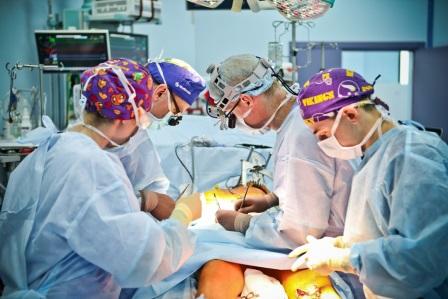 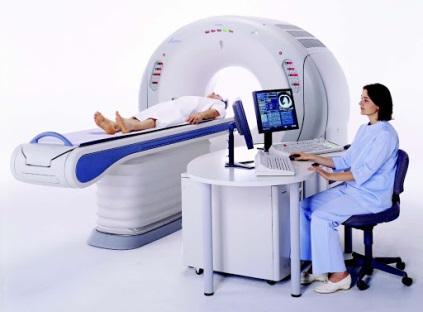 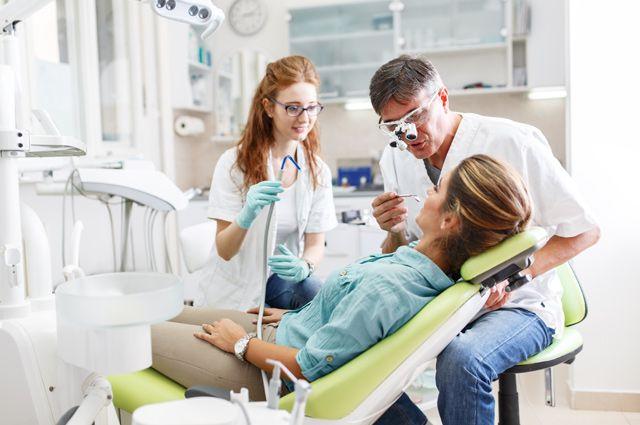 12I’d rather pay a lot of money for insurance, but I will receive high-quality medical care from highly qualified specialists.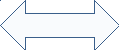 I will wait for medical assistance for months and will not be sure of its quality, but I will receive it for free.1America is renowned for its highly trained medical professionals. The selection for the profession of a doctor begins at school, because you have to get high scores in the final exams in order to pass an incredibly high competition at the medical school. The training itself is very expensive. In addition, the study load for a medical student is much higher than for a typical student. In internship it grows even more, especially when it comes to the specialty of a surgeon. The competition among interns is unusually high, because the places for residency are even less than for internships. You must not only master the practical skills, but also constantly deepen the theoretical ones in order to impress your mentor and successfully pass the final test. But despite all this, the interns have time for a stormy personal life, which often involves the doctors of the clinic where they are trained.A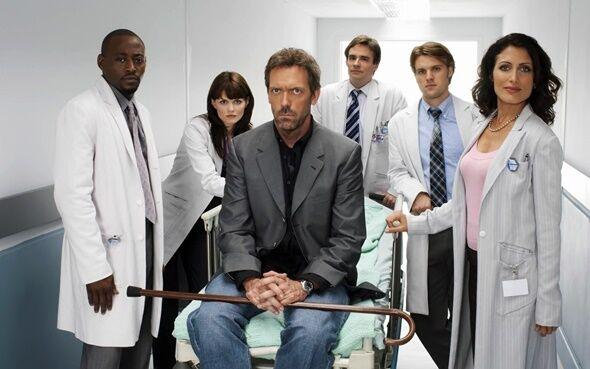 2The GP must have a vast range of knowledge, much more than the therapist. In exceptional cases, such doctors become world-renowned diagnosticians. Differential diagnosis implies a close examination of diseases with similar symptoms, which ultimately should lead to the setting of the only probable diagnosis. In this process, the doctor and the patient should act as equal partners, but this often does not happen, because patients withhold from the doctor part of the information about their lives, believing that it is not important for the diagnosis. As the main character of the series says, "Everybody lies!" He is generally very rude and straightforward with patients and their relatives (his second favorite phrase is "The patient is an idiot"), but at the same time he copes with his duties brilliantly. With all his behavior, he raises an interesting problem: what is more important: when the doctor is polite to you, but can do nothing to help you, or when he is rude, but can save your life.B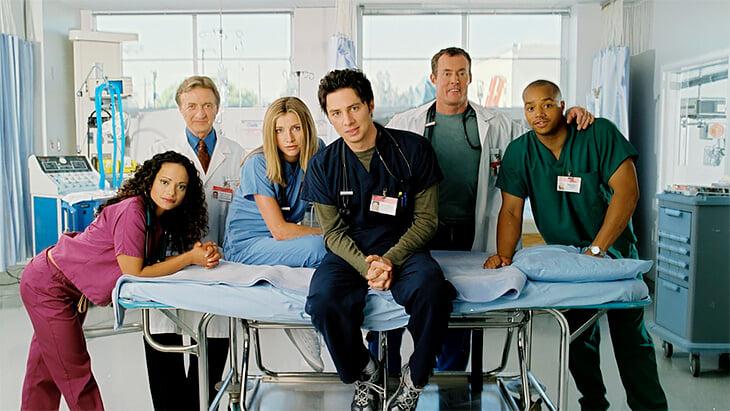 3The work of doctors in an American clinic is very intense: they, for example, not only carry out planned and unscheduled operations, but also receive patients (in America there are no polyclinics we are used to). Doctor shifts often last 72 hours. Salvation in such a situation can be humor. This series is a mixture of drama and comedy (like life itself), but, of course, the second component prevails in it. In a sense, this is just a series about young (and not so young people) who work, relax, fall in love, break up, have children and do other things that make up the life of most of us. There is little evidence of medicine itself, but a lot of ethical issues related to it are raised. And, of course, this is a storehouse of very bright and memorable quotes (to be honest, each episode is one big bright memorable quote). And the soundtrack for the series is awesome.C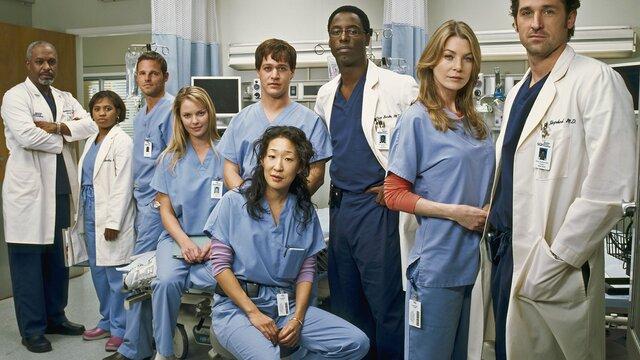 a violin a flute a clarinet a horn a piano a cello a grand piano a trumpet a harp a trombonea saxophone a bagpipe cymbals a balalaika an organ a guitar ab accordion a drum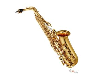 1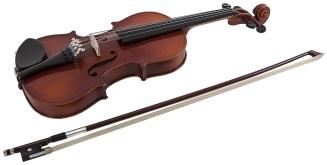 2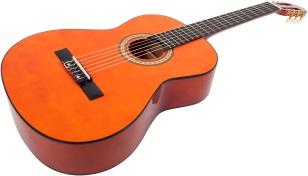 3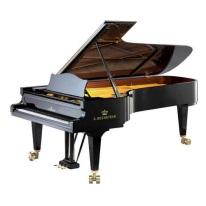 4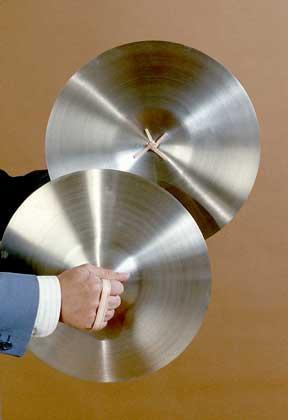 5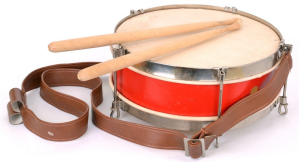 6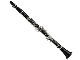 87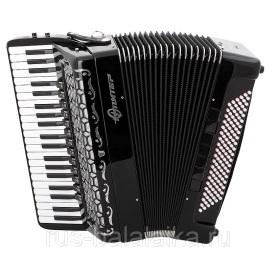 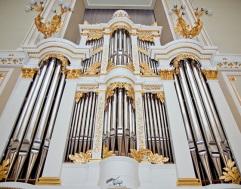 9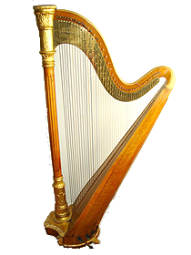 10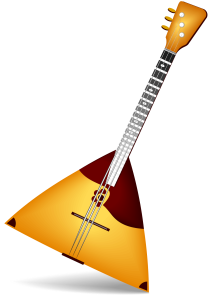 11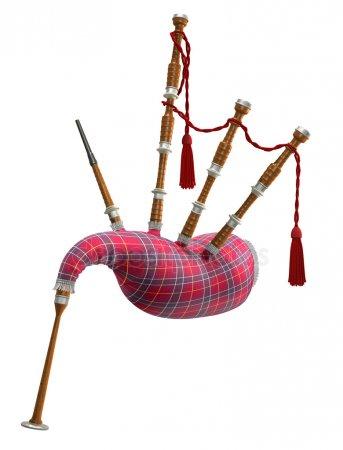 12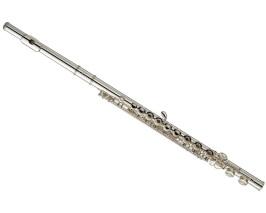 13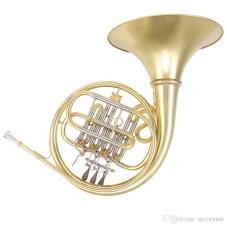 14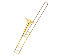 1516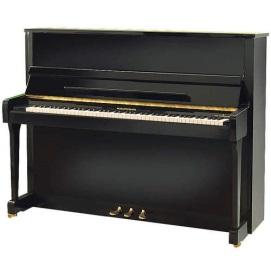 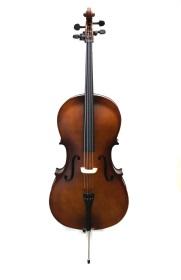 17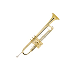 18double-bass, cello, clarinet, harp, French horn, viola, trombone, trumpet, tuba, oboe, triangle, bassoon, flute, cymbals, drum, timpani, violinlead singer, guitarist, keyboard player, bass player, drummer, backing singers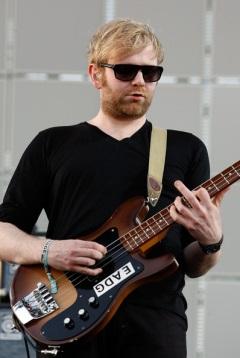 1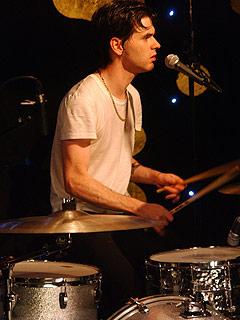 52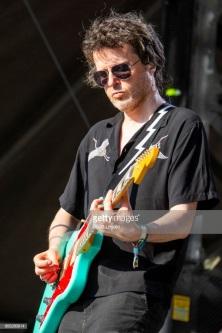 3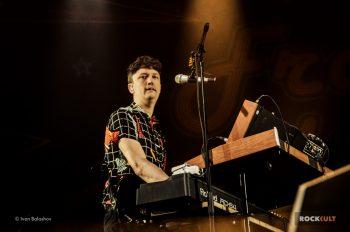 4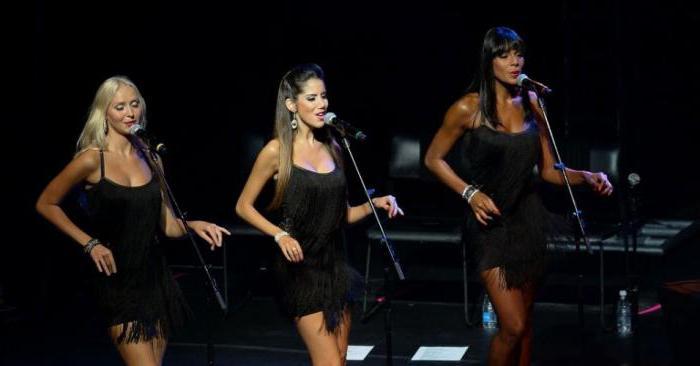 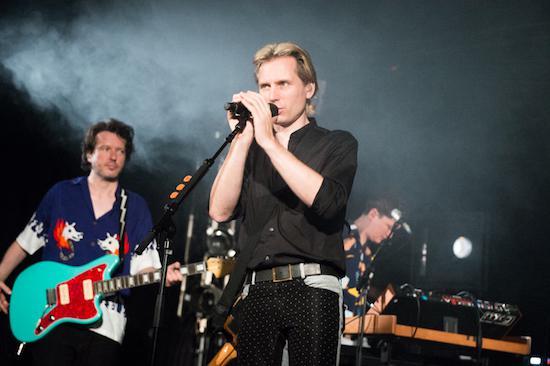 6BachBeethovenChopinGermanyGriegNorwayLisztRussiaMozartFranceProkofievHungaryPucciniItalyRavelPolandSchubertAustriaShostakovichTchaikovskyVerdiaromatic blissful breathtaking deep dry catchy beautiful enigmatic funky innovative bitter overwhelming flat peaceful rousing humid small soft far calm soothing startling sweet tuneful hot uplifting cold tuneless deafening discordant cheesy even1background musicAa musician2piped musicBto play music3incidental musicCto have musical talents4band musicDnot to fall into the notes5to compose musicEa particular song6a performerFmusic broadcast in public places7to perform musicGmusic played by an orchestra or a band8a piece of musicHto sing a haunting melody very quietly9a recordingIto write music10to hum a melodyJmusic accompanying film, performance11to have an ear for musicKmusic transmitted over the public broadcasting network12to sing out of tuneLa musical work, a song Hello! Is this Alice?— Привет! Это Элис?– No, it’s her brother Tom. I’ll call her now. Who is asking?— Нет, это ее брат Том. Я ее сейчас позову. Кто спрашивает?– It’s Mathew, I’m Alice’s classmate.— Это Мэтью, одноклассник Элис.– Hey, Mathew! What’s up?— Привет, Мэтью! Как дела?– Hey! Everything is great. Listen, would you like to go to the city museum tomorrow?— Привет! Все отлично. Слушай, ты не хочешь завтра сходить в городской музей?– Why do you want to go to the museum?— Почему ты хочешь пойти в музей?– Well, my cousin is coming to visit us and my mum asked me to show him around. I thought you could join us.— Ну, мой двоюродный брат приезжает к нам, и мама попросила показать ему город. Я подумал, что ты бы могла к нам присоединиться.– All right. I have no plans for tomorrow anyway.— Хорошо. На завтра у меня нет никаких планов.— Hello girls! What are you talking about?— Привет, девочки! О чем вы разговариваете?— Hey, Sarah! We were discussing where we should go this weekend. Ann wants to go to an art museum but I think it’s so boring!— Привет, Сара! Мы обсуждали, куда нам следует пойти в эти выходные. Энн хочет пойти в музей искусств, но я думаю, что это очень скучно!— This art gallery is very special! It was opened by my father’s friend, and he only collects unique examples of contemporary art.— Это особенная картинная галерея! Ее открыл друг моего отца, и он собирает только уникальные произведения современного искусства.— Ann, you know that Sarah and I know nothing about art…— Энн, ты знаешь, что Сара и я ничего не знаем об искусстве…— Okay then, what do you propose?— Хорошо, тогда что вы предлагаете?— Hello! Two tickets, please. How much is the admission for students?— Здравствуйте! Два билета, пожалуйста. Сколько стоит вход для студентов?— 5 euro. Can I see your student cards?— 5 евро. Можно ваши студенческие билеты?— Sure. At what time do you close?— Конечно. Во сколько вы закрываетесь?— At 6 p.m. Here’re your tickets.— В 18.00. Вот ваши билеты.— Thank you!— Спасибо.— Wow this museum is so large! I have never been to such modern buildings!— Вау, этот музей такой огромный! Я никогда не была в таком современном здании!— Yeah they say that this museum is the most progressive in the world. For example, it only uses rain water, can you imagine? Can’t wait to explore everything!— Да, говорят, что этот музей – самый современный в мире. Например, здесь используется только дождевая вода, можешь себе представить? Не могу дождаться, чтобы все осмотреть!— Where should we go first?— Куда пойдем сначала?— I don’t even know. Let’s go to the second floor and see what’s there. I’ve heard that the most interesting expositions of ArtScience Museum of Singapore can be found there.— Я даже не знаю. Давай поднимемся на второй этаж и посмотрим, что там есть. Я слышала, что там находятся самые интересные экспозиции музея Искусства и Науки Сингапура.— Okay, let’s check it out!— Окей, давай посмотрим!bakerfiremanpilotbank clerkengineerdentistclothes designertravel agentdoctorminerpoliceman (-woman)veterinarianmodeldesignerdriverartistphotographerlibrarianarchitectmetalworkerwaiter/waitresshairdresserteacherscientistjournalistbarbernursesecretaryactor / actresscomputer operatorcomputer programmercarpenter1a nurse in a hospitala highly paid job2a miner in the coalmineget a good salary3a shop assistantoverpaid4a worker in a factoryget a lot of money5a bank managerpaid a lot6a dentistpaid reasonably well7a schoolteachera low-paid job8a professional footballerhave a low income9a scientistthe worst paidПо-английскиПеревод на русскийIan: So, what's your usual day like, Angela? You always seem to be so busy.Ян: Ну и как у тебя обычно проходит день, Анжела? Ты всегда кажешься такой занятой.Angela: You're right. My weekdays are usually rather busy. I relax only on Sundays.Анжела: Ты прав. Мои будни обычно довольно заняты. Я отдыхаю только по воскресеньям.Ian: Do you want to say you work six days a week?Ян: Ты хочешь сказать, что ты работаешь шесть дней в неделю?Angela: Yes, I study and work six days a week. That's why I have only one day-off.Анжела: Да, я учусь и работаю шесть дней в неделю. Поэтому у меня только один выходной.Ian: I see. Then, what's your typical working day like?Ян: Понятно. Тогда, какой у тебя типичный рабочий день?Angela: I usually get up early, at 6.30 am. Then I wash my face, have breakfast, put on some clothes and make-up. I have to leave at about 7.30 am if I don't want to be late for my lessons.Анжела: Я обычно встаю рано, в 6.30 утра. Затем я умываюсь, завтракаю, надеваю одежду и делаю макияж. Мне нужно выходить из дома примерно в 7.30, если я не хочу опоздать на занятия.Ian: So, do you combine studies with work?Ян: Так ты совмещаешь учебу с работой?Angela: Yes, I do. I study in the first half of the day and then I work till 6 pm.Анжела: Да. Я учусь в первой половине дня, а затем работаю до 6 вечера.Ian: That should be hard. You have a hectic schedule.Ян: Должно быть это сложно. У тебя напряженный график.Angela: It isn't easy indeed, but I need to work to pay my education.Анжела: Да, действительно, это нелегко, но мне нужно работать, чтобы оплачивать учебу.Ian: And how many lessons a day do you have?Ян: А сколько уроков в день у тебя бывает?Angela: It depends. On some days I have six lessons, on other days I have only four or five lessons.Анжела: Всегда по-разному. Иногда бывает по шесть уроков, а иногда всего лишь четыре или пять уроков.Ian: When and where do you have lunch then?Ян: Когда и где ты обедаешь?Angela: I have lunch in between the lessons, during the longest recess. We have a nice canteen at the college.Анжела: Я обедаю в перерывах между уроками во время самой долгой перемены. У нас в колледже есть хорошая столовая.Ian: I see. By the way, where do you work?Ян: Понятно. Кстати, где ты работаешь?Angela: I now work as a part-time secretary for one international company. Each weekday I start at 2.30 pm and work till 6 pm. On busier days I might stay till 6.30 pm. Luckily, I don't have to work on Saturdays.Анжела: Я сейчас работаю неполный рабочий день секретарем в одной международной компании. Каждый будний день я работаю с 14.30 до 18.00. В более загруженные дни я могу оставаться и до 18.30. К счастью, мне не надо работать по субботам.Ian: Is the office, where you work, far from the college?Ян: А офис, в котором ты работаешь, далеко от колледжа?Angela: No, it's just a five-minute walk from there. I even sometimes go back to college canteen for a five-o'clock tea.Анжела: Нет, всего лишь в пяти минутах ходьбы. Иногда я даже возвращаюсь в столовую колледжа выпить в пять часов чашечку чая.Ian: What do you do when you come back home?Ян: Что ты делаешь, когда возвращаешься домой?Angela: In the evening I have dinner, do my homework and watch my favourite sitcom. Sometimes I'm so tired that I go to sleep right in front of the TV.Анжела: По вечерам я ужинаю, делаю домашнее задание и смотрю свой любимый комедийный сериал. Иногда я настолько уставшая, что засыпаю прямо перед телевизором.Ian: No wonder. I think you should change your timetable. It's too overloaded, I'd say.Ян: Это меня не удивляет. Думаю, тебе нужно сменить свое расписание. Я бы сказал, оно слишком перегруженное.Angela: I know you're right. But I'm already used to such lifestyle. At weekends I can go out with my friends or simply relax at home reading a good book.Анжела: Я знаю, что ты прав. Однако я уже привыкла к такому стилю жизни. По выходным я выхожу в свет со своими друзьями или просто отдыхаю дома, читаю хорошую книжку.Ian: Perhaps, you should give up this job and do something easier. What do you think about it?Ян: Возможно, тебе следует бросить эту работу и заняться чем-то полегче. Что ты думаешь по этому поводу?Angela: I wouldn't want to quit my job. I like working for this company. What I could change is the mode of studies. Next year, perhaps, I will transfer to studying by correspondence.Анжела: Я бы не хотела бросать свою работу. Мне нравится работать на эту компанию. Единственное, что я могла бы поменять, так это стиль учебы. Возможно, со следующего года я перейду на заочное обучение.Ian: That's a wise decision. In that case you'll have more time for your job.Ян: Это мудрое решение. Тогда у тебя появится больше времени для работы.Angela: Not only for job. I also want to have some time for attending the gym.Анжела: Не только для работы. Я также хочу выделить немного времени для похода в спортивный зал.Ian: Sounds like a good plan!Ян: Хороший план!ВопросПереводCan you tell me a little about yourself?Расскажите немного о себе.How did you hear about the position?Откуда вы узнали о вакансии?What do you know about the company?Что вы знаете о нашей компании?Why should we hire you?Почему мы должны нанять именно вас?What are your greatest professional strengths?Какие качества помогают вам в работе?What do you consider to be your weaknesses?Что вы считаете своими слабостями?What is your greatest professional achievement?Расскажите о вашем самом важном достижении.Tell me about a challenge or conflictyou’ve faced at work, and how you dealt with it?Расскажите о трудностях или конфликтах, с которыми вы столкнулись на работе, и как вы решили проблему?Where do you see yourself in five years?Где вы видите себя через пять лет?What’s your dream job?Опишите работу своей мечты.What other companies are you interviewing with?Вы ходите на собеседования в другие компании?Why are you leaving your current job?Почему вы уходите с текущего места работы?Why were you fired?Почему вас уволили?Why do you want this job?Почему вы хотите получить эту работу?What are you looking for in a new position?Чего вы ждёте от новой работы?What type of work environment do you prefer?В какой обстановке вы предпочитаете работать?How would your boss and co-workers describe you?Как руководитель и коллеги могли бы описать вас?What are you passionate about?Какое у вас хобби, что вы любите делать?How do you handle stress / pressure?Как вы преодолеваете стресс / волнение?What is your greatest strength / weakness?Какие ваши сильные / слабые стороны?ОтветПереводAt my last job, I worked as a …На последней работе я был …I am a … by training.По образованию я …What makes me unique is my experience of four years in ...Моя уникальность — четырехлетний опыт работы в …I’m a perfectionist. I pay attention to all the details and like to be sure that everything is just right.Я перфекционист. Я обращаю внимание на все детали, и мне нравится быть уверенным, что все идет по плану.I’m efficient and highly organized. This enables me to be as productive as possible on the job.Я продуктивен и дисциплинирован. Это позволяет мне добиваться самых высоких результатов в работе.I’m a creative thinker. I like to explore alternative solutions to problems.Я изобретателен. Мне нравится находить альтернативные решения к задачам.I enjoy solving problems and troubleshooting issues in a timely manner.Мне нравится оперативно решать задачи и урегулировать конфликты.I am interested in an entry level position.Я заинтересован в должности начального уровня.I am looking for a position, in which I can use my experience.Я ищу должность, в которой я смогу использовать свой опыт.I would like any position, for which I qualify.Мне подойдет любая должность, соответствующая моей квалификации.I am more interested in a full-time position.Я больше заинтересован в работе на полную ставку.I work well under pressure.Я хорошо работаю в стрессовых ситуациях.I am an excellent communicator.Я отлично нахожу общий язык с людьми.I am a trouble shooter.Я умею улаживать проблемы.My time management skills are excellent. I’m organized and efficient.У меня отличные навыки управления временем. Я дисциплинирован и эффективен.I tend to spend too much time making sure the customer is satisfied.У меня есть склонность затрачивать слишком много времени на то, чтобы удовлетворить клиента.When working on a project, I don’t want just to meet deadlines. I prefer to complete the task well ahead of schedule.Работая над проектом, я не просто стараюсь уложиться в срок. Я предпочитаю выполнять задания досрочно.I am impressed by the quality of your products.Меня впечатлило качество вашей продукции.You should hire me because I’m not only qualified for this job due to my experiences, but also because of the positive attitudes that I have towards the tasks given to me.Вам следует нанять меня не только потому, что я обладаю необходимой квалификацией и опытом, но еще и из-за моего положительного отношения к заданиям, которые мне поручили.I am very motivated to do this job – it’s my dream. If you hire me, I will do my best to exceed your highest expectations.Я очень мотивирован выполнять эту работу, так как это работа моей мечты. Если вы наймете меня, то я сделаю все возможное, чтобы оправдать ваши самые высокие ожидания.You should hire me because I have the ability to develop my skills.Вам следует нанять меня потому, что я обладаю способностью развивать свои навыки.I meet deadlines, I deliver on what I promised, and as a result I always make my managers to be proud of me.Я всегда укладываюсь в сроки, достигаю обещанного и, как следствие, позволяю моим руководителям гордиться мной.I’m a hard worker with the experience to get things done efficiently.Я старательный работник с опытом и привычкой завершать дела с максимальной эффективностью.I moved here for the employment opportunities.Я переехал сюда из-за карьерных возможностей.My goal right now is to find a position at a company where I can grow and take on new challenges over time.На данный момент, моя цель — найти именно те должность и компанию, где я бы смог расти и постоянно преодолевать новые трудности.In five years, I’d like to be an industry expert in my field, able to train and mentor students and entry-level specialists alike.Через пять лет я бы хотел быть экспертом в своей области, способным обучать и подготавливать студентов, а также начинающих специалистов.My salary expectation is between $*** and $***, which is the average salary for a candidate with my level of experience in this city.Мои ожидания в плане зарплаты варьируются в диапазоне от $*** до $***. Это средняя зарплата для кандидата моего уровня в этом городе.ВопросПереводHow many employees work for the organization?Сколько сотрудников работает в вашей компании?Please, tell me a little bit about the people with whom I’ll be working most closely.Пожалуйста, расскажите мне про людей, с которыми я буду работать.Will I work independently or in a team?Я буду работать один или в команде?Where will I be working?Где я буду работать?How advanced is the hardware and software I will be expected to use?С каким оборудованием и программным обеспечением мне предстоит работать?How did this job become available?Почему эта должность освободилась?Before you’re able to reach a hiring decision, how many more interviews should I expect to go through and with whom?Сколько еще собеседований и с кем мне нужно будет пройти, прежде чем вы сможете принять решение относительно моей кандидатуры?ПримерПереводI graduated from Moscow Institute of Physics and Technology and I have a degree in General Physics.I have been working as a system administrator for three years.My professional experience includes equipment maintenance and negotiation with suppliers.Although I love my current role, I feel I’m now ready for a more challenging assignment and this position really excites me.I want this job because the role matches what I am looking for the next step in my career growth and also because I am very drawn to the mission and values that this company stands for.As for my hobbies, they are horse riding and swimming.Я окончил Московский физико-технический институт, и у меня есть степень в области теоретической физики.Я работаю в качестве системного администратора в течение трех лет.Мой профессиональный опыт включает техническое обслуживание оборудования и переговоры с поставщиками.Несмотря на то, что мне нравится моя текущая работа, я чувствую, что готов к более ответственным проектам, и эта вакансия меня по-настоящему вдохновляет.Мне хотелось бы занять данную должность, потому что она подходит мне в качестве новой ступени в карьерной лестнице. Кроме того, мне близка миссия вашей компании и те ценности, за которые она выступает.Что касается моих увлечений, то я предпочитаю верховую езду и плавание.По-английскиПеревод на русскийMr. Archer: Good afternoon, Mr. Bloom. It’s good to see you again in our conference hall. How are you doing?Г-н Арчер: Добрый день, мистер Арчер. Рад Вас снова видеть в нашем конференц-зале. Как Вы поживаете?Mr: Bloom: Good afternoon, Mr.Archer. I’m fine, thank you. And how are you?Г-н Блум: Добрый день, мистер Арчер. У меня все отлично, спасибо. А как Вы?Mr. Archer: I’m very well. I was hoping we can discuss our latest issue today.Г-н Арчер: У меня все хорошо. Я надеялся, что мы обсудим наш недавний вопрос сегодня.Mr: Bloom: Yes, of course, with pleasure. Let’s get down straight to business.Г-н Блум: Да, конечно, с удовольствием. Давайте перейдем прямо к делу.Mr. Archer: By the way, would you like anything to drink?Г-н Арчер: Кстати, не хотите ли чего-нибудь выпить?Mr: Bloom: I’d like a cup of coffee, please. The flight was rather hectic, so I need an additional boost.Г-н Блум: Я бы хотел чашечку кофе, пожалуйста. Полет был довольно беспокойным и мне не помешало бы взбодриться.Mr. Archer: As soon as we finish the discussion, my driver will take you to your hotel. I hope, you’ll enjoy your stay at San-Fransisco.Г-н Арчер: Как только мы закончим наше обсуждение, мой водитель отвезет вас в отель. Надеюсь, Вам понравится Сан-Франциско.Mr: Bloom: Thank you, Mr. Archer. I appreciate your concern.Г-н Блум: Спасибо, мистер Арчер. Я ценю Вашу заботу.Mr. Archer: So, speaking about the rates for the euro, they seem to be changing every day. That’s why it’s hard to appoint the final price for the goods.Г-н Арчер: Итак, что касается тарифов на евро, кажется они меняются каждый день. Поэтому сложно обозначить финальную цену на товар.Mr: Bloom: I understand that, Mr. Archer. For that reason I’ve asked our accountant to make some corrections. Here is the latest pricelist. Have a look at it, please. If you’d like to make some changes, we’ll gladly consider them.Г-н Блум: Я понимаю это, мистер Арчер. По этой причине я попросил нашего бухгалтера внести некоторые изменения. Вот самый последний список цен. Посмотрите, пожалуйста. Если хотите внести какие-то изменения, мы с удовольствием их рассмотрим.Mr. Archer: Let me see. This price for each box seems to be fair. We are ready to pay the total amount. And, we will also cover all the delivery expenses.Г-н Арчер: Давайте-ка посмотрим. Эта цена за каждую коробку кажется справедливой. Мы готовы выплатить всю стоимость. И мы также покроем все расходы по поставкам.Mr: Bloom: I’m glad you like it. You should also decide which logistic company you want to cooperate with.Г-н Блум: Я рад, что Вам все нравится. Вам также следует решить услугами какой логистической компании Вы хотите воспользоваться.Mr. Archer: That’s not easy to decide, you know. We are getting new offers every day. Do you have any suggestions?Г-н Арчер: Это нелегко решить, знаете ли. Ежедневно, мы получаем новые предложения. У Вас есть какие-то идеи?Mr: Bloom: Yes, we do. We use the services of one company for quite a while and I should say we are fully satisfied with their work.Г-н Блум: Да. Мы пользуемся услугами одной компании на протяжении длительного времени и я должен сказать, что мы абсолютно довольны их работой.Mr. Archer: Could you, please, give me their contact info?Г-н Арчер: Вы не могли бы, пожалуйста, дать мне их контактную информацию?Mr: Bloom: Yes, sure. Here it is.Г-н Блум: Да, конечно. Вот, возьмите.Mr. Archer: Thank you. Is there anything else we should discuss today?Г-н Арчер: Спасибо. Есть ли еще темы, которые нужно сегодня обсудить?Mr: Bloom: Just a couple of more issues. We’ve typed the new conditions of our contract, including the new prices. Can you have a look and make sure everything suits you?Г-н Блум: Есть еще пара вопросов. Мы напечатали новые условия для нашего контракта, включая новую стоимость. Не могли бы Вы взглянуть и убедиться, что Вас все устраивает?Mr. Archer: Let me see. I have no objections. The contract is all the same, just the prices were adjusted. When do you want me to sign it?Г-н Арчер: Давайте посмотрим. Я не имею возражений. Контракт все тот же, только цены были скорректированы. Когда Вы хотите, чтобы я подписал его?Mr: Bloom: Today, if possible. I’m leaving tomorrow, so I need a signed copy of this contract.Г-н Блум: Если это возможно, то сегодня. Я уезжаю завтра и мне нужна подписанная копия этого контракта.Mr. Archer: I see. I’ll sign it a bit later today. I need to show it to my lawyer as well. My secretary will hand it to you personally.Г-н Арчер: Понятно. Я подпишу его чуть позже сегодня. Мне нужно также показать его своему юристу. Мой секретарь передаст его Вам лично.Mr: Bloom: That will do. Thanks for having me at your headquarters. It’s my pleasure to conduct business with you.Г-н Блум: Договорились. Спасибо за то, что приняли меня в своем головном офисе. Мне приятно вести с Вами дела.Mr. Archer: You’re welcome anytime, Mr. Bloom. Have a rest now and enjoy your stay in San-Fransisco.Г-н Арчер: Мы Вам рады в любое время, мистер Блум. А теперь отдыхайте и наслаждайтесь своим визитом в Сан-Франциско.Mr: Bloom: Thank you, Mr. Archer for your hospitality.Г-н Блум: Спасибо, мистер Арчер за Ваше гостеприимство.What is Social Work?Что такое социальная работа?Social work is an established professional discipline with a distinctive part to play in promoting and securing the wellbeing of children, adults, families and communities. It operates within a framework of legislation and government policy, set out in Putting People First and the Children’s Plan, and contributes to the development of social policy, practice and service provision. It collaborates with other social care, health, education and related services to ensure people receive integrated support. It is a profession regulated by law.Социальная работа - утвержденная профессиональная дисциплина, нацеленная на улучшение и сохранение благосостояния детей, взрослых, семей и сообществ. Она реализуется внутри структуры законодательства и политики правительства, изложенной в "Все внимание людям" и "Плане о Детях", и содействует развитию социальной политики, практики и социальных услуг. Она сотрудничает с другими видами соцпомощи, охраной здоровья, образованием и связанными с этим услугами, чтобы удостовериться, что люди получают комплексную поддержку. Это профессия, которая регулируется законом.Social work is committed to enabling every child and adult to fulfill their potential, achieve and maintain independence and self-direction, make choices, take control of their own lives and support arrangements, and exercise their civil and human rights. It looks at people’s lives and circumstances in the round, and works with them to personalize social care responses to fit their own individual situations. Its approaches and working methods aim to promote empowerment and creativity.Социальная работа предназначена для того, чтобы позволить каждому ребенку и взрослому реализовать свой потенциал, достигнуть и сохранить независимость и самоопределение, принимать решения, управлять своей собственной жизнью и механизмами поддержки и реализовывать свои гражданские права и права человека. Она наблюдает за жизнью людей и обстоятельствами и работает с ними, чтобы персонифицировать меры социальной помощи для каждой отдельной ситуации. Ее подходы и методы работы нацелены на расширение прав и возможностей и повышение творческого потенциала.Social work embodies a set of core values and principles. It is committed to the rights of the child; respects the equality, worth and human rights of all people, and their individuality, privacy and dignity; and challenges discrimination and prejudice. Its knowledge base, drawn from relevant academic disciplines, is informed by the experience and expertise of people using services, developed through research and tested in practice.Социальная работа состоит из набора основных ценностей и принципов. Она заботится о правах ребенка, уважает равенство, достоинство и права всех людей и их индивидуальность, личную жизнь и (достоинство); и борется с дискриминацией и предрассудками. Ее база знаний, взятая из соответствующих научных дисциплин, пополняется благодаря опыту и знаниям людей, использующих услуги, разработанные на основе исследований и проверенные на практике.Social work makes a particular contribution in situations where there are high levels of complexity, uncertainty, stress, conflicts of interest, and risk, particularly to children and vulnerable adults. It applies specialist analytical skills and knowledge to assessing these situations, and making complex judgments on action to take.Социальная работа частично работает с ситуациями высокого уровня сложности, неуверенности, напряжения (стресса), конфликтов интересов, и риска, особенно с детьми и уязвимыми (ранимыми) взрослыми. Для работы в таких ситуациях от специалиста требуются аналитические навыки и знания, и способность принимать сложные решения.Social Work ProfessionСоциальная работа как профессияProfessional social workers assist individuals, groups, or communities to restore or enhance their capacity for social functioning, while creating societal conditions favorable to their goals. The practice of social work requires knowledge of human development and behavior, of social, economic and cultural institutions, and of the interaction of all these factors.Профессиональные социальные работники помогают индивидуумам, группам, или обществам, чтобы восстановить или увеличить их способность к социальному функционированию, создавая социальные условия, благоприятные к их целям. Практика социальной работы требует знания человеческого развития и поведения из социальных, экономических и культурных учреждений, и взаимодействия всех этих факторов.Social workers are highly trained and experienced professionals. Only those who have earned social work degrees at the bachelor’s, master’s or doctoral levels, and completed a minimum number of hours in supervised fieldwork, are «professional social workers».Социальные работники высококвалифицированные и опытные профессионалы. Только те, кто получил степени социальной работы в степени бакалавра, магистра или доктора и закончил минимальное число часов на контролируемых исследованиях, являются «профессиональными социальными работниками».Social workers help people overcome some of life’s most difficult challenges: poverty, discrimination, abuse, addiction, physical illness, divorce, loss, unemployment, educational problems, disability and mental illness. They help prevent crises and counsel individuals, families and communities to cope more effectively with the stresses of everyday life.Социальные работники помогают людям преодолеть некоторые из самых сложных жизненных проблем: бедность, дискриминация, насилие, наркомания, физическая болезнь, развод, потеря, безработица, проблемы в области образования, инвалидности и психических заболеваний. Они помогают предотвратить кризисы, а также является адвокатом отдельных лиц, семей и общин, чтобы более эффективно справляться со стрессами повседневной жизни.Professional social workers are found in every facet of community life – in schools, hospitals, mental health clinics, senior centers, elected office, private practices, prisons, military, corporations, and in numerous public and private agencies that serve individuals and families in need. They often specialize in one or more of the following practice areas: Military Social Work, Rural Social Work, Child Welfare Services, Homeless Family Assistance, Hospital Social Work, School Violence, Depression, Chronic Pain, Development Disabilities, International Social Work, Community Mental Health, Employee Assistance, Veterans Services, Domestic Violence, Family Planning, Difficulties in School, Gerontology Services, Housing Assistance, Public Welfare.Профессиональные социальные работники находятся во всех сферах общественной жизни – в школах, больницах, психиатрических клиниках, центрах для пожилых, выборные должности, частной практики, тюрьмы, военные корпорации, так и в многочисленных государственных, общественных и частных учреждениях, которые обслуживают людей и нуждающихся семей. Они часто специализируются в одной или более из следующих областей деятельности: военная социальная работа, сельская социальная работа, услуги детства, помощи бездомным семьям, больницы социальной работы, насилие в школе, депрессии, хронических болей, развития инвалидов, Международная социальная работа, Сообщество психического здравоохранения, оказания помощи сотрудникам, ветеранам, предотвращение насилия в семье, планирование семьи, разрешение трудностей в школе, геронтологические центры, помощь с жильем, социальная защита населения.Today, special interest social work organizations contribute to the vitality and credibility of the social work profession.Сегодня особый интерес социальной работы вносить вклад в жизнеспособность и доверие к профессии социального работника.historic industry city residential areas population continental Oil Refinery plant weather nature skiing symbol flowers shopping1.       Charlie Chaplin2.       Newton3.       Defoe4.       Elizabeth IIa)       The queenb)      A scientistc)       An actord)      A writer1)      Madame Tussaud’s is2)      Paddington is3)      Beefeater is4)      A cardigan is5)      A balaclava is6)      The Scout is7)      The Simpsons are8)      Chaplin isa)       A woolen hatb)      A railway station in Londonc)       A wax museum in Londond)      A famous American cartoon familye)      A British actor and producerf)        An organization for boys and girls in Britain and Americag)       A soldier at the Tower of London who wears special uniformh)      A warm woolen short jacket with buttonsMuseumsМузеиThere are many interesting museums, exhibition halls and art galleries in the world and people love visiting them. They are especially popular among art lovers and people who prefer food for thought. Apart from art museums, there are many other types of exhibitions, such as historical, scientific, zoological, ethnographic, armoury, naval, etc. Museums of local lore are also interesting. They show how people lived and worked in this region.В мире есть много интересных музеев, выставочных залов и картинных галерей, и люди любят посещать их. Они особенно популярны среди любителей искусства и людей, которые предпочитают пищу для размышлений. Помимо художественных музеев, есть много других видов выставок, таких как исторические, научные, зоологические, этнографические, оружейные, военно-морские и др. Не менее интересны краеведческие музеи. Они показывают, как люди жили и работали в данном регионе.The most famous Russian museums are the State Tretyakov Art Gallery and the Museum of Fine Arts named after Pushkin in Moscow, and the State Hermitage in Saint-Petersburg. The Hermitage houses more than 350 exhibition halls with a very rich collection of art works.Самые известные музеи России – это Государственная Третьяковская галерея и Музей изобразительных искусств имени Пушкина в Москве, а также Государственный Эрмитаж в Санкт-Петербурге. Эрмитаж умещает более 350 выставочных залов с очень богатой коллекцией произведений искусства.The largest Museum of Great Britain is the British Museum, which is famous for its huge library. The most famous museum in France is the Louvre.Крупнейшим музеем Великобритании является Британский музей, который славится своей огромной библиотекой. Самый известный музей во Франции – это Лувр.I have once visited the Pushkin Museum of Fine Arts and it was an unforgettable experience. There I understood that art reflects life and appeals to our hearts and minds. This museum has one of the largest collections of the ancient, oriental and classical art in the world. Apart from paintings, I saw some outstanding sculptures there. The Pushkin Museum also holds one of the biggest collections of Ancient Egyptian Art. The Tretyakov Gallery is also huge and it contains mainly the works of famous Russian artists. One day isn’t enough to see all of its masterpieces. The museum has seven departments with portraits, seascapes, landscapes and other genres of painting.Я однажды посетил Музей изобразительных искусств им. Пушкина, и это был незабываемый опыт. Там я понял, что искусство отражает жизнь и отражается в наших сердцах и умах. Этот музей имеет одну из самых больших коллекций древнего, восточного и классического искусства в мире. Помимо картин, я увидел там некоторые выдающиеся скульптуры там. Пушкинский музей также имеет одну из самых больших коллекций древнеегипетского искусства. Третьяковская галерея также огромна, и в основном содержит произведения известных русских художников. Одного дня недостаточно, чтобы увидеть все её шедевры. В музее имеется семь отделов с портретами, морскими пейзажами, просто пейзажами и другими жанрами живописи.To sum up, I’d like to say that all museums are interesting and they give us an opportunity to learn something new about different nations and countries.Подводя итог, я хотел бы сказать, что все музеи интересны, и они дают нам возможность узнать что-то новое о разных народностях и странах.№ п/пВид самостоятельной работыТематикаКол-во часовФорма контроляРаздел 1 Английский язык для повседневного общения.27Тема 1.1. Выезд за границу21Составить список клише, необходимых при заказе визы и билетов2Письменный отчет/ Устный ответТема 1.2. Деньги. Расчёты21Составить диалог на тему «В обменном пункте» 2Письменный отчет/ Устный ответТема 1.3. В пути41Составить диалог на тему «Регистрация в аэропорту»2Письменный отчет/ Устный ответ2Отработка лексики и грамматики темы.2Письменный отчет/ Устный ответТема 1.4. В гостинице41Составить диалог на тему «В холе отеля»2Письменный отчет/ Устный ответ2Оформить рекламный буклет об отеле2Презентация/Устный ответТема 1.5. В городе41Составить диалог «В магазине»2Письменный отчет/ Устный ответ2Рассказать о достопримечательности, которую видели или хотели бы увидеть2Устный ответТема 1.6. Консультация у врача11Выучить лексику темы.1Устный ответТема 1.7.Научно-технический прогресс21Отработка лексики и грамматики темы2Письменный отчет/ Устный ответТема 1.8. Искусство и развлечения21Составить рассказ о любимом исполнителе2Письменный отчет/ Устный ответТема 1.9 Общественная жизнь (повседневное поведение, профессиональные навыки и умения)41Эссе на одну из тем:  «Жизнь в обществе», «Герой и антигерой нашего времени», «Лицо России».4Письменный отчет/ Устный ответТема 1.10 Чувства, эмоции и деловые качества.21Выполнение грамматического задания2Письменный отчетРаздел 2. Профессия и карьера6Тема 2.1 Выбор карьеры.21Составить сообщение «Моя будущая профессия»2Письменный отчет/ Устный ответТема 2.2 Поиск работы31Составить резюме1Письменный ответ2Составить диалог «На собеседовании»1Письменный отчет/ Устный ответ3Написать письмо приложение1Письменный ответТема 2.3 Управление людскими ресурсами11Составление эссе « Управление людскими ресурсами в России»1Письменный отчет/ Устный ответРаздел 3. Деловой этикет3Тема 3.1 Деловые встречи11Отработка лексики и грамматики темы.1Письменный отчет/ Устный ответТема 3.2 Деловые переговоры.21Составить презентацию на тему «структура делового письма»2Презентация/Устный ответРаздел 4. Социально-культурная сфера общения (основной уровень)18Тема 4.1 Язык как средство межкультурного общения.21Отработка лексики и грамматики темы.2Письменный отчет/ Устный ответТема 4.2. Образ жизни современного человека в России и за рубежом41Написать различия в жизни людей живущих в городе и деревне2Письменный отчет/ Устный ответ2Составить рассказ о своем проведении досуга2Письменный отчет/ Устный ответТема 4.3 Общее и различное в странах и в национальных культурах21Составить рассказ об одной из традиций какой-либо страны.2Письменный отчет/ Устный ответТема 4.4 Международный туризм.41Отработка лексики и грамматики темы.4Письменный отчет/ Устный ответТема 4.5Мировые достижения в искусстве (музыка, танцы, живопись, театр, кино, архитектура, литература)21Составить рассказ об одном из деятелей искусств2Письменный отчет/ Устный ответТема 4.6 Глобальные проблемы человечества и пути их решения41Составить рассказ о глобальных проблемах человечества4Письменный отчет/ Устный ответВСЕГОВСЕГО5454Вариант IВариант II1ad2bb3ce4dd5ba6cc7aa8cb9ad10de11cc12ab13be14ea15aa16cc17ad18ea19ac20bb21ae22ca23ed24ba25be26dc27ec28ba29de30aaВиды работОценка “3”Оценка “4”Оценка “5”Контрольные работыОт 50% до 69%От 70% до 90%От 91% до 100%Самостоятельные работы, словарные диктантыОт 60% до 74%От 75% до 94%От 95% до 100%Виды работОценка “3”Оценка “4”Оценка “5”Контрольные работыОт 50% до 69%От 70% до 90%От 91% до 100%Самостоятельные работы, словарные диктантыОт 60% до 74%От 75% до 94%От 95% до 100%Виды работОценка “3”Оценка “4”Оценка “5”Контрольные работыОт 50% до 69%От 70% до 90%От 91% до 100%Самостоятельные работы, словарные диктантыОт 60% до 74%От 75% до 94%От 95% до 100%Виды работОценка “3”Оценка “4”Оценка “5”Контрольные работыОт 50% до 69%От 70% до 90%От 91% до 100%Самостоятельные работы, словарные диктантыОт 60% до 74%От 75% до 94%От 95% до 100%Оценка “5”ставится студенту, если он понял основное содержание оригинального текста, выделил основную мысль, определил основные факты, догадался о значении незнакомых слов из контекста (либо по словообразовательным элементам, либо по сходству с родным языком), сумел установить временную и причинно-следственную взаимосвязь событий и явлений, оценивать важность, новизну, достоверность информации. У него развита языковая догадка, он не затрудняется в понимании незнакомых слов, он не испытывает необходимости обращаться к словарю и делает это 1-2 раза. Скорость чтения иноязычного текста может быть незначительно замедленной по сравнению с той, с которой студент читает на родном языке. Оценка “4”ставится студенту, если он понял основное содержание оригинального текста, выделил основную мысль, определил основные факты, сумел догадаться о значении незнакомых слов из контекста (либо по словообразовательным элементам, либо по сходству с родным языком), сумел установить временную и причинно-следственную взаимосвязь событий и явлений, оценить важность, новизну, достоверность информации. Однако у него недостаточно развита языковая догадка, и он затрудняется в понимании некоторых незнакомых слов, он вынужден чаще обращаться к словарю, а темп чтения заметно замедлен по сравнению с родным языком. Оценка “3”ставится студенту, который неточно понял основное содержание прочитанного текста, сумел выделить в тексте только небольшое количество фактов. У него совсем не развита языковая догадка, он не сумел догадаться о значении незнакомых слов из контекста, крайне затруднялся в понимании многих незнакомых слов, был вынужден многократно обращаться к словарю, а темп чтения был слишком замедлен по сравнению с родным языком. Он не мог установить временную и причинно-следственную взаимосвязь событий и явлений, оценить важность, новизну, достоверность информации. Оценка “2”ставится студенту, если он не понял текст или понял содержание текста неправильно, не ориентировался в тексте при поиске определенных фактов, абсолютно не сумел семантизировать незнакомую лексику. Оценка “5”ставится студенту, когда он полностью понял оригинальный текст (публицистический, научно-популярный, художественный и пр.). Он использовал при этом все известные приемы, направленные на понимание читаемого текста (смысловую догадку, анализ). Он сумел полно и точно понять текст на основе его структурной переработки (смыслового и структурного анализа отдельных мест текста, выборочного перевода и т.д.), установить причинно-следственную взаимосвязь фактов и событий, изложенных в тексте, обобщить и критически оценить полученную из текста информацию, комментировать факты, события с собственных позиций, выражая свое мнение. Однако обращение к словарю студенту практически не требовалось.Оценка “4”ставится студенту, если он практически полностью понял оригинальный текст (публицистический, научно- популярный, художественный и пр.). Он использовал при этом все известные приемы, направленные на понимание читаемого текста (смысловую догадку, анализ). Он сумел практически полностью и точно понять текст на основе его структурной переработки (смыслового и структурного анализа отдельных мест текста, выборочного перевода и т.д.), установить причинно-следственную взаимосвязь фактов и событий, изложенных в тексте, обобщить и критически оценить полученную из текста информацию, комментировать факты, события с собственных позиций, выражая свое мнение. Однако студент при этом неоднократно обращался к словарю.Оценка “3”ставится студенту, если он понял текст не полностью, не владеет приемами его смысловой переработки. Студент не использовал приемы, направленные на понимание читаемого текста (смысловую догадку, анализ), не владел приёмами установления причинно-следственной взаимосвязи фактов и событий, изложенных в тексте, не сумел обобщить и критически оценить полученную из текста информацию, прокомментировать факты, события с собственных позиций, не сумел выразить своё мнение. Имело место многократное обращение к словарю, студент не смог без него обходиться на протяжении всей работы с текстом. Оценка “2”ставится студенту в том случае, когда текст им не понят. Он с трудом может найти незнакомые слова в словаре. Все остальные параметры отсутствуют полностью. Работа по тексту может быть проведена только с посторонней помощью.Оценка “5”ставится студенту, если он сумел достаточно быстро (согласно предложенным программным временным нормативам) просмотреть несложный оригинальный текст или серию небольших текстов различного жанра, типа, стиля с целью поиска конкретной информации, оценил выбранную информацию с точки зрения ее значимости для решения поставленной коммуникативной задачи. Он сумел отобрать значимую информацию для решения задач исследовательской работы и правильно выбрал запрашиваемую информацию.Оценка “4”ставится студенту при достаточно быстром (согласно предложенным программным временным нормативам) просмотре текста или серии небольших текстов различного жанра, типа, стиля с целью поиска конкретной информации, при этом он оценил выбранную информацию с точки зрения ее значимости для решения поставленной коммуникативной задачи. Он сумел отобрать значимую информацию для решения задач исследовательской работы и правильно выбрал запрашиваемую информацию. Однако при этом он нашёл только 2/3 заданной информации и выполнил работу в таком же объёме.Оценка “3”выставляется, если студент находит в данном тексте (или данных текстах) 1/2 заданной информации и сумел выполнить работу в таком же объёме. Оценка “2”выставляется в том случае, если студент не ориентировался в тексте и не сумел выполнить поставленную коммуникативную задачу.Оценка “5”ставится студенту, который понял основные факты, сумел выделить отдельную, значимую информацию, догадался о значении части незнакомых слов по контексту, сумел использовать информацию для решения поставленной коммуникативной задачи, определить тему/проблему, обобщить содержащуюся в прослушанном тексте информацию, ответить на поставленный вопрос, используя факты и аргументы из прослушанного текста, оценить важность, новизну информации, выразить свое отношение к ней.Оценка “4”ставится студенту, который понял не все основные факты, но сумел выделить отдельную, значимую информацию, догадался о значении части незнакомых слов по контексту, сумел использовать информацию для решения поставленной коммуникативной задачи, определить тему/проблему, обобщить содержащуюся в прослушанном тексте информацию, ответить на поставленный вопрос, используя факты и аргументы из прослушанного текста, оценить важность, новизну информации, выразить свое отношение к ней. При решении коммуникативной задачи он использовал только 2/3 информации.Оценка “3”свидетельствует, что студент понял только 50% текста. Отдельные факты понял неправильно. Не сумел полностью решить поставленную перед ним коммуникативную задачу. Студент догадался о значении только 50% незнакомых слов по контексту, сумел использовать информацию для решения поставленной задачи только частично, с трудом сумел определить тему или проблем. Он не сумел обобщить содержащуюся в прослушанном тексте информацию, смог ответить на поставленный вопрос только с посторонней помощью при указании на факты и аргументы из прослушанного текста, не сумел оценить важность, новизну информации, выразить свое отношение к ней. При решении коммуникативной задачи он использовал только 1/2 информации. Оценка “2”ставится, если студент понял менее 50% текста и выделил из него менее половины основных фактов. Он не смог решить поставленную перед ним речевую задачу. Оценка “5”ставится студенту, если он справился с поставленными речевыми задачами. Содержание его высказывания полностью соответствует поставленной коммуникативной задаче, полностью раскрывает затронутую тему. Высказывание выстроено в определенной логике, содержит не только факты, но и комментарии по проблеме, личное отношение к излагаемым фактам и обоснование этого отношения. Высказывание было связным и логически последовательным.Языковые средства были правильно употреблены, отсутствовали ошибки, нарушающие коммуникацию, или они были незначительны (1-4). Используемая лексика соответствовала поставленной коммуникативной задаче. Высказывание отличалось широким диапазоном используемой лексики и языковых средств, включающих клише и устойчивые словосочетания. Демонстрировалось умение преодолевать лексические трудности. При наличии ошибки отвечающий сам ее исправлял. Использовались простые и сложные грамматические явления в различных сочетаниях, разные грамматические времена, простые и сложные предложения. Наблюдалась легкость речи и правильное, хорошее произношение, учащийся соблюдал правильную интонацию. Речь студента была эмоционально окрашена и понятна носителю языка. Объём высказывания соответствовал нормам (80-100%).Оценка “4”ставится студенту, если он в целом справился с поставленными речевыми задачами. Его высказывание было связанным и последовательным. Использовался большой объем языковых средств, которые были употреблены правильно. Однако были сделаны отдельные ошибки (5-10), не нарушившие коммуникацию и понимание. Темп речи был несколько замедлен. Отмечалось произношение, страдающее сильным влиянием родного языка, была недостаточно эмоционально окрашена. Элементы оценки имели место, но в большей степени высказывание содержало информацию и отражало конкретные факты. Объём высказывания соответствовал на 70-80%.Оценка “3”ставится студенту, если он сумел в основном решить поставленную речевую задачу, но диапазон языковых средств был ограничен. Объём высказывания не достигал нормы (50% - предел). Студент допускал многочисленные языковые ошибки, значительно нарушающие понимание. В некоторых местах нарушалась последовательность высказывания. Отсутствовали элементы оценки и выражения собственного мнения, излагались только основные факты. Речь не была эмоционально окрашенной, произношение было русифицированным. Темп речи был значительно замедленным.Оценка “2”ставится студенту, если он только частично справился с решением коммуникативной задачи. Содержание высказывания не раскрывает или раскрывает лишь частично затронутую тему. Высказывание было небольшим по объему – ниже 50% - и не соответствовало требованиям программы. Наблюдалось использование минимального количества изученной лексики. При ответе использовались слова родного языка вместо незнакомых иностранных слов. Отсутствовали элементы собственной оценки, выражение своего отношения к затрагиваемой проблеме. Студент допускал большое количество языковых (лексических, грамматических, фонетических, стилистических) ошибок, нарушивших общение, в результате чего возникло полное непонимание произнесённого высказывания. Оценка “5”ставится студенту, который сумел полностью понять высказывания собеседника на английском языке и решить речевую задачу, правильно употребив при этом языковые средства. В ходе диалога он умело использовал реплики, в речи отсутствовали языковые ошибки, нарушающие коммуникацию (допускается 1-4). Студент имеет хорошее произношение, и он соблюдал правильную интонацию. Отвечающий в беседе студент понимал задаваемые собеседником вопросы и поддерживал беседу. Использовались фразы, стимулирующие общение. Используемая лексика соответствовала поставленной коммуникативной задаче. Высказывание отличалось широким диапазоном используемой лексики и языковых средств, включающих клише и устойчивые словосочетания. Демонстрировалось умение преодолевать лексические трудности. Оценка “4”ставится студенту, который решил речевую задачу, но произносимые в ходе диалога реплики были несколько сбивчивыми (1-2 реплики). Для выражения своих мыслей отвечающий использовал разнообразную лексику в соответствии с поставленной коммуникативной задачей. В речи были паузы, связанные с поиском средств выражения нужного значения. Однако наблюдались языковые ошибки, не нарушившие коммуникацию и понимание содержания (допускается 3-4). В это же число входят и грамматические ошибки, но простые предложения были грамматически правильны. Допустив ошибку, отвечающий часто сам ее исправлял. Использовались простые и сложные грамматические формы, сочетающиеся друг с другом. Отвечающий студент понимал общее содержание вопросов собеседника, проявлял желание участвовать в беседе, но при этом эпизодически использовал фразы, стимулирующие общение. Содержание реплик практически полностью раскрывало затронутую в беседе тему. Ответы содержали не только факты, но и комментарии по проблеме, выражение личного отношения к излагаемым фактам и обоснование этого отношения.Оценка “3”выставляется студенту, если он решил речевую задачу не полностью. Речь содержит фонетические ошибки, заметна интерференция родного языка, но в основном она понятна партнёрам по диалогу. Некоторые реплики партнера вызывали у студента затруднения. Наблюдались паузы, препятствующие речевому общению. В репликах излагалась информация на заданную тему, но отсутствовало выражение своего отношения к затрагиваемой проблеме. Оценка “2”выставляется, если студент не справился с решением речевой задачи. Он затруднялся ответить на побуждающие к говорению реплики партнера. Коммуникация не состоялась. Допущены многочисленные языковые ошибки, нарушающие коммуникацию. При этом большое количество фонетических ошибок затрудняло понимание высказывания. Свыше 50% простых слов и фраз произносились неправильно. Отвечающий студент практически не понимал задаваемые собеседником вопросы, был способен ответить лишь на некоторые; не употреблял фраз, стимулирующих партнера к общению.Оценка “5”ставится студенту, который сумел:1. описать события/факты/явления письменно;2. сообщить информацию, излагая ее в определенной логической последовательности (устная защита проекта.) 3. обобщить информацию, полученную из разных источников, выражая собственное мнение/суждение;4. составить тезисы или развернутый план выступления.Высказывание было выстроено в определенной логике. Оно было связным и логически последовательным. Проектная работа предусматривала наличие творческого мышления и нестандартные способы решения коммуникативной задачи. Предлагаемое высказывание по защите проектной работы отличалась оригинальностью и полнотой высказывания.Языковые средства были употреблены правильно, отсутствовали ошибки, нарушающиекоммуникацию, или они были незначительны (1-4). Используемая лексика соответствовала поставленной коммуникативной задаче. Высказывание отличалось широким диапазоном используемой лексики и языковых средств, включающих клише и устойчивые словосочетания.Демонстрировалось умение преодолевать лексические трудности. При наличии ошибки отвечающий сам ее исправлял (в данном случае принимается ликвидация ошибки самим учащимся). Использовались простые и сложные грамматические явления в различных сочетаниях, разные грамматические времена, простые и сложные предложения. Письменное высказывание было понятно слушателям.Оценка “4”ставится студенту, который сумел:1. описать события/факты/явления письменно;2. сообщить информацию, излагая ее в определенной логической последовательности (устная защита проекта) в объёме 2/3;3. обобщить информацию, полученную из разных источников, выражая собственное мнение/суждение;4. составить тезисы или развернутый план выступления.Высказывание было выстроено в определенной логике. Оно было связным и логически последовательным. Проектная работа предусматривала наличие творческого мышления и нестандартные способы решения коммуникативной задачи. Языковые средства были употреблены правильно, однако наблюдались языковые ошибки, не нарушившие понимание содержания (допускается 5-8-10). Используемая лексика соответствовала поставленной коммуникативной задаче. Высказывание отличалось широким диапазоном используемой лексики и языковых средств, включающих клише и устойчивые словосочетания. Демонстрировалось умение преодолевать лексические трудности. Однако были сделаны отдельные языковые ошибки (3-5),не нарушающие понимание.При наличии ошибки отвечающий сам мог её исправить (в данном случае принимается ликвидация ошибки самим учащимся). Использовались простые и сложные грамматические явления в различных сочетаниях, разные грамматические времена, простые и сложные предложения. Устное высказывание было понятно слушателям.Оценка “3”ставится студенту, который сумел:1. описать события/факты/явления письменно в объёме 50%;2. сообщить информацию при опоре на собственный письменный текст, излагая ее в определенной логической последовательности (устная защита проекта) в объёме 50%; 3. составить тезисы или план выступления.Студент сумел в основном решить поставленные коммуникативные задачи, но диапазон языковых средств был ограничен. Проектная работа не отличалась оригинальностью и полнотой высказывания. Студент допускал значительные языковые ошибки, значительно нарушавшие понимание. При исправлении ошибок ему требовалась посторонняя помощь. В некоторых местах нарушалась последовательность высказывания.Оценка “2”ставится студенту, который сумел описать и изложить события/факты/явления письменно и сообщить информацию в очень малом объёме. Наблюдалось использование минимального количества изученной лексики. Студент допускал многочисленные языковые ошибок, нарушившие понимание, в результате чего не состоялась защита проекта.Оценка “5”ставится студенту, который сумел:1. оформить личное и деловое письмо в соответствии с нормами письменного этикета;2. описать события, изложить факты в письме личного и делового характера;3. сообщить /запросить информацию у партнера по переписке.Письмо (письменное высказывание) выстроено в определенной логике, было связным и логически последовательным.Языковые средства были употреблены правильно, отсутствовали ошибки, нарушающие коммуникацию, или они были незначительны (1-4). Используемая лексика соответствовала поставленной коммуникативной задаче. Письменное высказывание отличалось широким диапазоном используемой лексики и языковых средств, включающих клише и устойчивые словосочетания. Демонстрировалось умение преодолевать лексические трудности. При наличии ошибки студент сам ее исправлял. Использовались простые и сложные грамматические явления в различных сочетаниях, разные грамматические времена, простые и сложные предложения. Письменное высказывание было понятно носителю языка.Оценка “4”ставится студенту, который сумел:1. оформить личное и деловое письмо в соответствии с нормами письменного этикета;2. описать события, изложить факты в письме личного и делового характера;3. сообщить /запросить информацию у партнера по переписке.Студент в целом справился с поставленными речевыми задачами. Его письменное высказывание было связанным и логически последовательным. Использовался большой объем языковых средств, которые были употреблены правильно. Однако были сделаны отдельные языковые ошибки (5-10), не нарушившие понимание. Используемая лексика соответствовала поставленной коммуникативной задаче. Письменное высказывание отличалось широким диапазоном используемой лексики и языковых средств, включающих клише и устойчивые словосочетания. Демонстрировалось умение преодолевать лексические трудности. При наличии ошибки студент сам ее исправлял. Использовались простые и сложные грамматические явления в различных сочетаниях, разные грамматические времена, простые и сложные предложения. Письменное высказывание было понятно носителю языка.Оценка “3”ставится студенту, который сумел 1. оформить личное и деловое письмо, но при этом нарушались нормы письменного этикета;2. изложить факты в письме личного и делового характера;3. сообщить информацию партнеру по переписке, но при этом студент не сумел запросить информацию у партнера по переписке. Но при этом его работа не соответствовала нормативным требованиям: 50% объёма – предел. Студент сумел в основном решить поставленную речевую задачу, но диапазон языковых средств был ограничен. Допускались достаточно грубые языковые ошибки, нарушающие понимание (11-15). В некоторых местах нарушалась последовательность высказывания.Оценка “2”ставится студенту, который сумел в очень малом объёме оформить личное и деловое письмо и только частично справился с решением коммуникативной задачи. Содержание высказывания не раскрывает или раскрывает лишь частично затронутую тему. Письменное высказывание было небольшим по объему (не соответствовало требованиям программы: ниже 50%). Наблюдалось использование минимального количества изученной лексики. Студент допускал большое количество языковых (лексических, грамматических) ошибок (более 15), нарушивших понимание. Оценка “5”ставится студенту, который сумел:1. заполнить / составить документы (анкеты, автобиографии и др.);2. сообщить общие сведения о себе в соответствии с формой, принятой в стране изучаемого языка.Языковые средства были употреблены правильно, отсутствовали ошибки, нарушающие коммуникацию, или они были незначительны (1-4). Используемая лексика соответствовала поставленной коммуникативной задаче. Демонстрировалось умение преодолевать лексические трудности. Содержание документации было понятно носителю языка.Оценка “4”ставится студент, который сумел:1. заполнить / составить документы (анкеты, автобиографии и др.);2. сообщить общие сведения о себе в соответствии с формой, принятой в стране изучаемого языка.Языковые средства были употреблены правильно. Однако наблюдались некоторые языковые ошибки, не нарушившие понимание содержания (допускается 5-8). Используемая лексика соответствовала поставленной коммуникативной задаче. Демонстрировалось умение преодолевать лексические трудности. Содержание документации было понятно носителю языка.Оценка “3”ставится студент, который сумел:1. заполнить / составить документы (анкеты, автобиографии и др.);2. сообщить общие сведения о себе в соответствии с формой, принятой в стране изучаемого языка. Студент сумел в основном решить поставленную речевую задачу, но диапазон языковых средств был ограничен. Были допущены ошибки (9-12), нарушившие понимание составленной документации.Оценка “2”ставится студенту, который не сумел:1. заполнить/составить документы;2. сообщить общие сведения о себе в соответствии с формой, принятой в стране изучаемого языка. Студент сумел в основном решить поставленную речевую задачу, но диапазон языковых средств был ограничен. Были допущены многочисленные ошибки, нарушившие понимание составленной документации.Результаты обучения(освоенные умения, усвоенные знания)Формы и методы контроля иоценки результатов обученияУмения:общаться (устно и письменно) на иностранном языке напрофессиональные и повседневные темы;Составление монологов и диалоговпо темам, выполнение практическихработпереводить (со словарем) иностранные текстыпрофессиональной направленности;Оценка по результатампрактическихзанятий, тестирование, устныйопрос-перевод со словаремСамостоятельно совершенствовать устную иписьменную речь, пополнять словарный запас.Устный опрос, составлениемонологов и диалогов, ведениесловаряЗнания:Лексический (1400-1600 лексических единиц) играмматический минимум, необходимый для чтения иперевода (со словарем) иностранных текстовпрофессиональной направленности.Тесты на знание грамматики илексики;Выполнение практических работстр.Методические рекомендации «Как работать над созданием презентации»……………………………………………………………..3Методические рекомендации «Организация самостоятельной работы студентов по разным видам речевой деятельности»………………….3Методические рекомендации по подготовке сообщений и докладов5Методические рекомендации «Как работать с английским текстом»8Методические рекомендации «Как работать со словарём»………….8Методические рекомендации «Составление аннотаций, реферирование статей»…………………………………………….…….12Вид  деятельностиРекомендации по работе над видом  деятельности1. Чтение2. Устная речь3. Письменная речь4. Лексика5. ГрамматикаВнимательно прочитайте задание к тексту. Во время просмотрового чтения старайтесь понять основное содержание, не обращая внимания на незнакомые слова. Следите за развитием главной темы, по ключевым словам, которые часто повторяются в тексте. Особенно внимательно прочтите первый и последний абзацы текста, в которых обычно формулируется основная мысль автора. При поисковом чтении быстро пробегайте глазами текст, не отвлекаясь на «лишнюю» информацию.В качестве домашнего задания предусмотрены ознакомительный (понимание 75% текста) и изучающий (полное понимание) виды чтения. Вдумчиво и внимательно прочтите текст, отмечая незнакомые слова, если они мешают пониманию текста. Посмотрите значение слов в словаре. Прочитав текст, проверьте свое понимание по вопросам или другим заданиям после текста, стараясь не заглядывать в текст. Изучите формулы речевого этикета, используемые в различных ситуациях общения, при этом особое внимание уделяйте интонации. При подготовке к уроку отработайте дома вслух произношение изучаемых фраз. Если предстоит парная работа, продумайте, какая речевая формула будет уместна в каждой ситуации общения. При подготовке пересказа внимательно прочитайте текст, подчеркните предложения, содержащие основные мысли. Затем составьте план высказывания, выпишите лексику, необходимую для передачи содержания. Не стремитесь пересказать текст дословно, опускайте маловажные детали. Для того чтобы ваше письменное высказывание было логичным и последовательным, обдумайте тему и сформулируйте главную мысль. Продумайте аргументы и примеры, развивающие и подкрепляющие главный тезис. Постарайтесь логично построить высказывание: используйте связующие слова, обеспечивающие переход от одной фразы к другой. Проверьте написанное с точки зрения соответствия теме, грамматической правильности и лексического разнообразия (использование синонимов).Для успешного выполнения упражнений выучите слова раздела, включая их производные и наиболее распространенные словосочетания с ними. Обратите особое внимание на предлоги в составе словосочетаний.Упражнения на перефразирование и перевод следует выполнять письменно. При переводе с английского языка на русский стремитесь к тому, чтобы предложения были грамматически правильно построены и звучали естественно, при этом не искажайте смысл. При выполнении перевода с русского языка на английский используйте готовые фразы и словосочетания из текстов урока и англоязычных упражнений.При выполнении упражнений на словообразование обязательно проверяйте свои варианты производных по словарю. Убедитесь в том, что вы можете перевести все образованные вами слова на русский язык. Если в упражнении нужно заполнить пропуски производными, сначала определите, к какой части речи должно относиться производное слово и используйте соответствующие словообразовательные средства (префиксы и суффиксы).Прежде чем выполнять грамматические упражнения еще раз внимательно прочтите правила. Изучите примеры, приведенные в рабочих тетрадях. При выполнении упражнений (в том числе переводов) используйте изучаемую грамматическую структуру.Для успешного овладения лексико-грамматическим материалом обязательно выполняйте работу над ошибками сразу после получения от преподавателя тетради с проверенным заданием.префиксызначениепримерыde-отрицательное или противоположное значениеmerit – заслугаdemerit - недостатокdis-отрицательное значениеto appear – появлятьсяto disappear - исчезатьin-не-, без-В словах, начинающихся с букв l, r, m, согласная n в префиксе меняется на начальную букву слова. Если слово начинается с буквы p, то n меняется на mconvenient – удобныйinconvenient - неудобныйlegal – законныйillegal – незаконныйmoral – нравственныйimmoral – безнравственныйresolute – решительныйirresolute – нерешительныйpossible – возможныйimpossible - невозможныйmis-неправильно, ложноto understand – пониматьto misunderstand – не пониматьover-сверх-, над-, пере-, чрезмерноto estimate – оцениватьto overestimate – переоцениватьpre-до-, перед-, впереди, заранееhistoric – историческийprehistoric - доисторическийre-снова, заново, ещё раз, обратноto write – писатьto rewrite – переписыватьun-противоположное значение (в глаголах) не-, без-(бес-)to close – закрывать(ся)to unclose – открывать(ся)to expect – ожидатьunexpected – неожиданныйreal – реальныйunreal – нереальныйСуффиксы существительных-er, - or-ment-ness-hood-dom-shipspeaker - оратор, translator – переводчикagreement – соглашениеbusiness – делоbrotherhood – братствоfreedom – свободаpartnership – партнёрство, товариществоСуффиксы прилагательных, наречий-less-ful-al-ic-able-ive-lyhelpless – беспомощныйuseful – полезныйformal – формальныйeconomic – экономическийunderstandable – понятныйactive – активныйquickly - быстроaadjectiveприлагательноеadvadverbнаречиеattrattributiveатрибутивное употребление (в качестве определения)cjconjunctionсоюзetcet ceteraи так далееnnounсуществительноеnumnumeralчислительноеplpluralмножественное числоp. p.past participleпричастие прошедшего времениprepprepositionпредлогpronpronounместоимениеsingsingularединственное числоvverbглагол1. The Moscow Times dated the 10th of May carries an article headlined …1. В газете … от 10 мая помещена статья, озаглавленная…2. The article deals with…2. В статье говорится о…3. Here is something about3. Вот некоторая информация о…4. The article is devoted to the analysis of the situation in …4. Статья посвящена анализу обстановки в …5. The article discusses (points out, stresses on, reveals, reviews)…5. В статье обсуждается (указывается на, подчёркивается, что, разоблачается, рассматривается)…6. The article goes on to say …6. Далее в статье говорится…7. It should be noted that …7. Следует отметить, что…8. In conclusion the article says…8. В заключение в статье говорится…9. That’s about all I wanted to say.9. Это, кажется, всё, о чём мне хотелось вам сообщить.